 وزارة التعليم العالي والبحث العلمي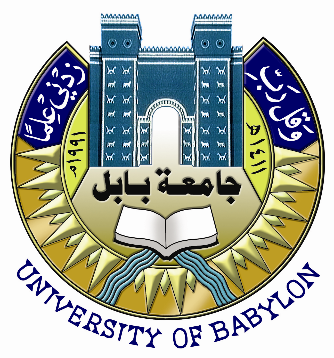              جامعة بابل         كلية الفنون الجميلة                              قسم الفنون المسرحيةألمانا وتجلياتها في خطاب المسرح العراقيأطروحة دكتوراه مقدمة إلى مجلس كلية الفنون الجميلة - جامعة بابلوهي جزء من متطلبات نيل درجة الدكتوراه فلسفة في الفنون المسرحية /أدب ونقدمن قبلزيد طارق فاضل السنجريإشرافد.  علي محمد هادي الربيعي 1441هـ     		                بابل               	            2019م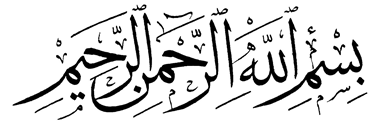  قالُوا سُبْحانَكَ أَنْتَ وَلِيُّنا مِنْ دُونِهِمْ بَلْ كانُوا يَعْبُدُونَ الْجِنَّ أَكْثَرُهُمْ بِهِمْ مُؤْمِنُونَ صدق الله العلي العظيمسورة سبأ  الآية (41)الإهداء.إلى. من تمنى أن...   الراقد هناك بهدوء...                   أبي ومعلمي الأول...رحمه الله واسكنه فسيح جناته.ملخص البحث    نسب الإنسان كل ما يحدث حوله من ظواهر طبيعية كالزلازل والفيضانات والأعاصير والبراكين إلى قوى نشطة غير منظورة عُرفت منذ عصور قديمة مضت، فلجأ لحماية نفسه إلى قوى مادية وسيطة لينال رضا القوى الفوقية ويحد من تأثيرها في الوقت نفسه، ومع تطور الفكر الإنساني ونشوء الحضارات الكبرى بدأ الإنسان يصنّف تلك القوى الماورائية من الأكثر بطشاً وفتكاً إلى الأقل منها، فاختلفت الأساليب والممارسات الاجتماعية للتعبير عن تلك القوى رقصاً ورسماً ونحتاً، واستقرت في رواسب نظم الشعوب والتجمعات القبلية وارتبطت بشكل فكر مستديم يقوم مقام الرموز الثقافية والاجتماعية في أماكن مختلفة من العالم، ولذا اعتبرت تلك الماورائيات المعبر عنها بالممارسات الاجتماعية ثقافة أُطلق عليها لفظة (مانا) فكانت محط دراسات لعلماء ومفكرين ومبشرين في محاولة لفهم طبيعة تلك المجتمعات وعلاقاتها ومعتقداتها الدينية وثقافتها باختلاف تسمياتها.   ولما كان المسرح بأهميته كممارسة طقسية دينية واجتماعية يعبر بمضامينه الفكرية وأشكاله الأدائية عن الأفكار والمعتقدات ومقارباتها مع القوى المؤثرة (المانا) لذا فقد تجلت صورها العجائبية بأشكال آلهة العالم العلوي والعالم السفلي، أو في قوى ميتافيزيقية أقل شأناً من الآلهة كالوحوش الخرافية، أو في رسل تلك الآلهة على الأرض أو في نماذج شخصيات السحرة والغيلان والجان والأشباح والتي تتحكم بمجموعها بمقدرات الإنسان الأدنى منها. 	وبناءً على ما تقدم فقد قسم الباحث موضوعة بحثه إلى أربعة فصول، تضمن الفصل الأول (الإطار المنهجي) مشكلة البحث والتي انصبت في الإجابة على السؤال الاتي: (كيف تجلت المانا في خطاب المسرح العراقي؟)  ومن ثم أهمية البحث والحاجة إليه وظهرت في كونه منجزاً معرفياً يتناول دراسة مفهوم المانا في مقاربات ومجالات علوم عديدة تتجمع في خطاب فني جمالي ذي فائدة بشكل رئيس لطلبة كليات ومعاهد الفنون الجميلة وطلاب أقسام علم الاجتماع في كليات التربية والآداب، كما تضمن الفصل الأول حدود البحث الزمانية والتي تحددت بصورة قصدية بالأعوام (2000-2014-2015-2019) والمكانية التي شملت (بغداد-البصرة – بابل – الموصل) أما حدود الموضوع فقد تحددت بدراسة مفهوم المانا وتجلياته في المسرح العراقي، ومن ثم تحديد المصطلحات وتعريفها إجرائياً. 	أما الفصل الثاني (الإطار النظري والدراسات السابقة ) فقد تضمن مهاداً تاريخياً وثقافياً لمفهوم المانا تلتها ثلاثة مباحث أولها ( قراءة فلسفية في المانا ) وجاء فيه أن مفكري الشرق ككونفوشيوس وأتباعه كانوا يتضرعون إلى (مانا) الميت لتخصيب أرضهم وحيواناتهم بل وإخصابهم هم أنفسهم، وخُصص المبحث الثاني لدراسة (  المانا في علوم السيسيولوجيا والأنثروبولوجيا ) وأهم ما جاء فيه أن الاهتمام بمفهوم المانا أزداد اتساعاً بعد دراسة مشتركة لكل من مارسيل موس وهنري هُوبير عن (تاريخ الأديان) فقد أدخله تريغر بالنشوئية الثقافية وعدّهُ ليفي شترواس جوهر الطقوس السحرية البدائية، أما المبحث الثالث فقد تضمن دراسة لـ (خطاب المانا في المسرح العالمي والعربي) بكائناته الخفية المتخيلة وشخصياته المادية نصاً وعرضاً لينتهي هذا الفصل بالدراسات السابقة والمؤشرات التي أسفر عنها الإطار النظري، وجاء أهمها وفق الاتي : ترتبط المانا بالتابو والانجذاب والرغبة والرفض والقلق والخوف وهو مفهوم شائع في نظم قبلية واجتماعية.تتجسد شخصيات المانا بأقنعة وأشكال مخيفة استعملت لأغراض سحرية ودينية في محاولة لطرد الأرواح الضارة والشريرة والتغلب عليها.    أما الفصل الثالث (إجراءات البحث) فقد احتوى على أداة البحث ومنهج البحث والاختيار القصدي لعينة البحث المكونة من خمسة عروض مسرحية عراقية هي (نار من سماء) ومسرحية (واقع خرافي) ومسرحية (الرقص على أنغام زحل) ومسرحية (Red line) ومسرحية (الشوط السابع).    أما الفصل الرابع (النتائج ومناقشتها والاستنتاجات) فقد اشتمل على نتائج البحث التي توصل إليها الباحث، وجاء أهمها كالاتي:استعرضت المانا في عينة البحث قدراتها الخارقة وإمكانياتها في إحداث التحول والتسبب في انهيار الحياة الإنسانية من خلال أسلوبها في إذكاء الفتنة والعداء والكراهية بين إنسان وأخر. اتخذت المانا صوراً متغيرة في تفسير واضح للفكر الديني الموروث، فأظهرت نفسها كقوة مدمرة ينصاع الإنسان لرغباتها الشريرة مما يحقق لها تلك السطوة على مقدراته فكراً وجسداً.جاءت المانا في عينة البحث لتُزيد من الصراعات والانفعالات المركبة لدى الإنسان كوسيلة لإظهار تجليات القوى الغيبية في قناعاته وسلوكه.شكل ظهور المانا دلالة واضحة للصور المترسبة في ذاكرة الإنسان عبر أحداث وقصص الموروث الشعبي لما فيها من عجائبية مقترنة بالقوة اللامألوفة واللاعقلانية للوحوش الخرافية.حضرت المانا لتؤكد قدرتها على تحقيق أجواء السحر والتعبير عن خاصيته الجوهرية عبر ممارسات تنظيم دخول الفرجة وإعداد المتلقي سيكولوجياً. 	في حين جاءت أهم الاستنتاجات على وفق الاتي: أصبح مفهوم المانا اليوم جزء من ثقافة عالمية نالت حصتها من الدراسات الأنثروبولوجية لتنتقل وتنتشر بشكل أسرع واوسع في العالم الافتراضي الرقمي (الألعاب الالكترونية)، الا ان مفهوم المانا لم يحظَ بشقيه الميتافيزيقي والمادي بدراسات أدبية ومسرحية عربية.عبرَ مفهوم المانا ثقافياً عن الأسمى – الاله – الحاكم لدى الشعوب والتجمعات القبلية التي لم تصل اليها تأثيرات وهيمنة الحضارات الغربية والشرقية.وظفَ الانسان ايمانه بقوى المانا الخارقة الماورائية كأداة دفاعية وتبريرية للهروب من أزمات ونكبات متتالية.تميل كفة الشر في التعبير عن معظم شخصيات المانا التي ضمنت علناً أو رمزاً في خطاب المسرح العالمي والعربي.		كما تضمن الفصل الرابع التوصيات والمقترحات وثبت المصادر والمراجع والصور، ثم اختتم الباحث بحثه بملخص باللغة الانكليزية. ثبت المحتوياتالفصل الأولالإطار المنهجي مشكلة البحث.أهمية البحث والحاجة إليه.هدف البحث.حدود البحث.تحديد المصطلحات.مشكلة البحث 	وقف الإنسان منذ الأزمنة القديمة موقفاً حذراً أمام ظواهر الطبيعة. متأملاً إياها، متسائلاً مع نفسه عن تلك القوى الخفية العليا التي تكمن وراء تلك الظواهر وتتحكم بها. فكانت مع تلك التساؤلات أولى محاولات التفسير الذهنية لذلك العقل البدائي. فراح الإنسان يتأمل مرةً، ويفكر ويفسِّر في مراتٍ أُخر، ويتخذ التعليلات سبيلاً في ذلك، هذه التعليلات التي ارتبطت مع وسائل ابتدعها الإنسان من أجل إعطاء مقبولية لها في نفسه، وفي ذلك يقول جيمس فريزر: "هناك وسيلتان يصل بهما الإنسان إلى القوى العليا، طريق مباشر دون وساطة وهو ما يسميه الفلاسفة طريق الأحوال الصوفية. وطريق آخر غير مباشر يصطدم فيه الإنسان بالوسيط الذي ربما كان عائقاً في سبيل وصول الإنسان للالتحاق بالقوى العليا، يسمى طريق الأحوال السحرية." () لذلك وجد الإنسان أن ظواهر الطبيعة هذه تقف وراءها قوى خفية غير مرئية أعلى منه، وأقوى بطشاً، وأكثر تسلطاً وهيبة من تلك الكائنات التي يعيش معها. وأدرك أن هذه القوى تتحكم به أيضاً، وإن هذا التحكم يتعدى الجانب الوظيفي المادي إلى متعديات روحية متعالية، الأمر الذي جعله يلهث وراء إرضائها وكسب ودها، متذللاً بوسائل عديدة من أجل ذلك، قسمٌ من الوسائل طقسية تعبدية، وقسم آخر منها جاء عن طريق ابتداعه لقوى خفية أراد من ورائها أن تقف بوجه القوى العليا وتكون نداً لها، فجاءت التعاويذ السحرية والتراتيل الطقسية وابتداع القوى الغيبية.  	إن الإنسان وعلى وفق ما تقدم أراد أن يكون مساهماً وفاعلاً مركزيا في حركة الظواهر، وهذا تطلب منه أن يكون قوياً محتكماً على قوى خفية سحرية، وفي ذلك يقول الانثروبولوجي موس: " إنَّ انفعال الإنسان يتَّسع ويُسقط نفسه على الظاهرات الطبيعية، ولاحظنا أن هذا الإسقاط يولِّد لديه تصورات المانا "().لقد لاقى مصطلح (المانا Mana) قبولاً عند علماء النفس والأنثروبولوجيا الذين وجدوا فيه ما يُفسر الكثير من سلوكيات الإنسان والظواهر ولاسيما الخارقة منها. فعدوها قدرات فائقة تصدر عن الإنسان، أو ما يصدر عن الأشياء والأفعال والأحداث وتجتاز الطبيعة بفعلها، إنها السحر والرغبة الجامحة الكامنة في الإنسان والأشياء، إنها على وفق تعبير العالم النفسي يونغ " المفهوم البدائي للطاقة النفسية والروحية." () 	لقد أفاد المسرح عبر تاريخه الممتد لأكثر من ألفين وخمسمائة عام من جميع المعارف والعلوم المحايثة له، ولاسيما دراسات علم النفس التي هي الأقرب إليه، لأن الاثنين يشتركان في اكتشاف النفس الإنسانية، وكليهما يسلط الضوء على الإنسان وكنهه، وكليهما يفسر الظواهر والسلوكيات الإنسانية. فعلم النفس يكتشف النفس الإنسانية من جوانبها البيولوجية والسيكولوجية، في حين أن المسرح يراقب دواخل النفس الإنسانية ومحركات علائقها (ديناميكيتها) مع الآخر في ضوء المعطيات الجمالية والفنية، وفي ذلك يقول النفساني توشار: " الفن المسرحي شأنه شأن التحليل النفسي الانطلاق وتجاوز حدود الذات وتحرير العواطف. وهدف المسرح أن يبين للإنسان الحد الأقصى الذي يمكن أن يصل إليه الحب والكراهية والغضب والفرح والخوف والقسوة، ويجعله يستشعر بإمكانياته، بما يمكن أن يكونه في عالم متحرر من القيود. هذه هي الرؤية التي يلتمسها الإنسان من المسرح، رؤية عالم يكشف عن ذاته، إننا هنا بصدد حقيقة سيكولوجية، حاجة الإنسان إلى أن يختبر دائماً حدوده القصوى سواء في الخير أو الشر" (). 	ولما كان مفهوم (المانا) من المفاهيم -القديمة الحديثة – فهي قديمة في تصورات الإنسان منذ وجوده عندما قرنها بالسطوة والقوة والعظمة، وحديثة عندما أصبحت مفهوماً مُقعداً يدخل إلى المعارف والعلوم الحديثة وتتبناه الدراسات المعرفية منذ أن طرحه الفرنسي مارسيل موس، فالمانا عند موس" تكون في مرتبة المقدس ... لديها روحانية تعادل الفكر الجماعي الذي يعادل بدوره المجتمع كما هو." () 	والخطاب المسرحي لم يكن بعيداً عن تناوله لهذا المفهوم (المانا) منذ الإغريق، فهو يظهر بجلاء في مسرحية (ميديا) ليوربيدس. ويكون له حضوراً واضحاً ومؤثراً في شخصية (ميدوزا) في مسرحية (هرقل مجنوناً) للكاتب الروماني (سينكا). وله حضور واضح وفعّال في مسرحيات عصر النهضة والعصر الإليزابيثي، إذ اعتمد المسرح في هذه الحقبة على أجواء الرعب والشعوذة والسحر والأشباح والقوى الغامضة، ولنا في شخصيات (ميفستوفيليس) في مسرحية (فاوستس) للكاتب الانكليزي كريستوفر مارلو، وشخصيات الأشباح والساحرات في مسرحيتي (هملت) و(ماكبث) وشخصيتي (اوبيرون وتتانيا) في مسرحية (حلم ليلة صيف) للكاتب الانكليزي شكسبير، وغيرها من المسرحيات التي فيها أجواء وعوالم ميتافيزيقية ساحرة. كما أن قسماً من المخرجين المعاصرين لجئوا إلى الطقس الأنثروبولوجي والى عوالم الميتافيزيقيا والى القوة في تشييد عوالمهم المسرحية كما فعل أنطوان أرتو وبيتر بروك وغروتوفسكي وغيرهم من المخرجين.وقد حفل التراث العربي والإسلامي في كثير من وقائعه بشخصيات ومواقف تبدت فيها (المانا) بشكل واضح، ولاسيما تلك التي تتحدث عن الأجواء الروحانية والغيبية. وفي المسرح العربي نجد حضورا لـــــ (المانا) على سبيل المثال في شخصية (خضره) في مسرحية (يا طالع الشجرة) لتوفيق الحكيم، وشخصية (المارد) في مسرحية (السندباد). وفي المسرح العراقي كان لــــ (المانا) حضوراً في عددٍ من المسرحيات لعل من بينها مسرحية (الطوفان) لعادل كاظم (الصخرة) لفؤاد التكرلي و(طنطل) لطه سالم و(الكراسي) لحسين رحيم و(الضباب يقظ) لبيات محمد حسين مرعي. كما اشتغل على المفهوم صلاح القصب في بعض عروضه المسرحية (كالخليقة البابلية).لقد حفل الخطاب المسرحي العراقي وخصوصاً في العقدين الأخيرين بظهور واضح المعالم لــــ (المانا) من خلال استعراض شخصيات تحمل خصائص مانويه أو من خلال ابتداع عوالم سينوغرافية وحلميه وطقسية تحتفي بالحلمية والقوة والاسطرة إلى غير ذلك، الأمر الذي استرعى نظر الباحث وأثار فيه رغبة دراسة هذا الموضوع انطلاقاً من تحديد مشكلة بحثه بالاستفهام الآتي: كيف تجلت المانا في خطاب المسرح العراقي؟هدف البحث:تعرف المانا وتجلياتها في الخطاب المسرحي العراقي.أهمية البحث والحاجة اليهتتجلى أهمية البحث في كونه منجزاً معرفياً يتناول دراسة في مقاربات ومجالات علوم عديدة تتجمع في خطاب فني جمالي واحد يفيد دارسي الفن المسرحي في معاهد الفنون الجميلة وكلياتها. كما يمكن أن يفيد النقاد والأدباء ودارسي علم النفس والاجتماع.حدود البحث:مكانياً: بغداد-البصرة – بابل – الموصل.زمانياً: 2003 – 2018 موضوعيا: دراسة مفهوم المانا وتجلياته في المسرح العراقي. تحديد المصطلحات:المانا: Manaلغة: لا يوجد جذر لغوي عربي للكلمة كونها أجنبية.اصطلاحاً: يعرف أفلاطون المانا بأنها " قوة ايجابية ... تأتي إلى البشر عن طريق الهوس وهذا الهوس هو أسمى من كل اتزان أو مهمات عقلية أو حكمة بشرية كالذي يحدث للشعراء الملهمين ومصدره ربات الشعر اللائي يلهمن البشر بالحقيقة فينطلق معبراً عنها بفن يرتبط فيه الخيال والجمال بالحقيقة." () وتعرف على أنها " قوة الطقس، القوة بامتياز، الفعالية الحقة للأشياء، التي تقوي فعلها الميكانيكي دون إلغائها ... إنها قوة مزدوجة يمكن أن تكون سلبية أو ايجابية وتضمن فعالية الظواهر الدينية بمعناها الحرفي وبمعناها الواسع، إن المانا فعالية خالصة "(). 	وتعرف (المانا) بوصفها " كلمة بولنيزية معناها القوة، وهي القوة الخفية التي تؤمن بها بعض الأديان البدائية، وهي أصل فكرتنا عن العلة والسبب." () ويعرفها محمد عاطف غيث على أنَّها " قوة غيبية .. تأثير أو قوة لا شخصية خارقة للطبيعة، يمكن نسبتها إلى أفراد أو أشياء أو أفعال. والمصطلح ميلانيزي الأصل." ().  ويعرفها الجوهري بوصفها " القوة الخارقة." ()  وجاءت المانا في المعجم الفلسفي على أنها " لفظ يعني الفاعلية. والمانا قوة محايثة في الكون، وفي جميع أشكال الحياة، وتبدو في الظواهر الخارقة، وتتعين في شخصيات معينة وفي الأشياء التي بمثابة تابو." () وورد مصطلح المانا في موسوعة علم الإنسان على أنه " مصطلح جاء من الدراسات الاثنوجرافية البولينزية والمالينزية، وساد استخدامه في الانثروبولوجيا العامة. وهو يشير إلى نمط من الطاقة أو القوة الروحية التي تتجسد أو تعبر عن نفسها في ظواهر طبيعية أو أماكن أو أشخاص " ().وجاء مفهوم المانا في كتاب (عالم الحكايات الشعبية) بأنه " تصور الأنسان البدائي لعالم من الأرواح يجهل طبيعتها وغايتها. فالبولينزيون على سبيل المثال قد تصوروا هذا العالم خصما حقيقياً مليئاً بقوة السحر أطلقوا عليه أسم (مانا)." ()التعريف الإجرائي (المانا): 	شكل من أشكال حضور القوة والسلطة والطاقة السحرية لدى كائنات مرئية في بعضها ولا مرئية في البعض الأخر، تستطيع بموجب هذا الحضور تسيير حياة الأنسان والتحكم بمقدراته، وترتكز العلاقة بين هذه القوى الفوقية برمزيتها الذهنية والروحية والمادية وبين الإنسان على الأعطية التي تمنحها له.التجلي: لغةً:       	" جلهُ الشيء – جلها كشفه. و (جليت) السماء أصبحت صافية." ()   و" (تجلية) كشفه و (تجلّى) الشيء تكشَّف " ().التجليات اصطلاحاً:      	يعرفها مرسيا الياد " هو دوماً التصوف الغامض ذاته: إظهار لشيء ما-من كل آخر-ولحقيقة لا تنتمي إلى عالمنا في موضوعات تشكل جزءاً لا يتجزأ من عالمنا الطبيعي والدنيوي"(). 	وعرَّفه الجرجاني بأنه "ما ينكشف للقلوب من أنوار الغيوب. إنما جمع الغيوب باعتبار تعدد موارد التجلي، فان لكل اسم إلهي بحسب حيطته ووجوهه تجليات متنوعة. وأمهات الغيوب التي تظهر التجليات من بطائنها سبعُ " ().التعريف الإجرائي: التجلي. 	تكّشف الصورة الضبابية المترسبة في مخيلة الإنسان الذهنية عن (المتسامي) الروحاني المدعي للغيبيات والقوة الخارقة.الخطاب لغةً: " (خاطبهُ) مخاطبهُ، وخطاباً: كالمهُ وحادثهُ. وــ وجه إليه كلاماً. ويقال: خاطبهُ في الأمر: حدثهُ بشأنه."()  	" (الخطاب) الكلامُ: وــ الرسالة. وفصل الخطابِ: ما ينفصل به الأمر من الخطابِ. وفي القران الكريم ((وآتيناه الحكمة وفصلَ الخطاب))" ((.  - سورة ص/ أيه 20. الخطاب اصطلاحاً: 	جاء تعريفه في دليل الناقد الأدبي بأنه " كل كلام تجاوز الجملة الواحدة سواءً أكان مكتوبا أو ملفوظاً "(). ويعرف " بمعنى شيء مثل كون اللغة منظمة كشبكة من علاقات المعرفة الاجتماعية" ().  ويعرفه لا لاند على أنه:" أ.-  عملية فكرية تجري من خلال سلسلة عمليات أولية جزئية ومتتابعة.   ب.-  وبنحو خاص، هو تعبير عن الفكر وتطوير له. سلسلة كلمات أو عبارات متسلسلة" ().التعريف الإجرائي:   	وَسَيتبنى الباحث مفهوم الخطاب عند ميجان الرويلي وسعد البازعي كتعريف إجرائي لملائمته هدف البحث. (كل كلام تجاوز الجملة الواحدة سواءً أكان مكتوبا أو ملفوظا.الفصل الثانيالإطار النظريألمانا: مهاد تاريخي.المبحث الأول: المانا قراءة فلسفية.المبحث الثاني: ألمانا في السيسيولوجياوالانثروبولوجيا.المبحث الثالث: المانا في خطاب المسرح العالمي.المانا في خطاب المسرح العربي.ما أسفر عنه الإطار النظري من مؤشرات.الدراسات السابقة.المانا: مهاد تاريخي 	بدأ الاهتمام بدراسة مفهوم (المانا) نهاية القرن التاسع عشر وبالتحديد في " عام 1881 (عندما) كان المبشر وعالم اللسانيات ر.هــ. كودرينغتون يعمل على تحليل مفهوم ديني أساسي في شرق ميلانيزيا، هو المانا، أي ذلك العنصر الناشر للقدرة الروحية أو الفعالية الرمزية، والمفترض انه يسكن الأشياء والأشخاص ... وبعد عشر سنوات مع ر.ر.ماريت وآخرين من منظري الديانة البدائية، أصبحت تحليلات كودرينغتون أكثر دقة، إذ يظهر فيها المانا (كقدرة تأثير تتعلق بالأشخاص والأشياء) يروجها العائدون والأرواح."( ( المانا كمفهوم ديني لفت أنتباه علماء السيسو-انثروبولوجيا كمعتقد وممارسة يومية لتلك الشعوب البدائية، وكان في طليعة هؤلاء العلماء بحثاً العالم الفرنسي (مارسيل موسMarcel Maus 1862-1950(   الذي أفرد له حيزا كبيرا في مقالاته وكتبه إذ " يشدد موس في كتابه موجز نظرية عامة للسحر، على أن المانا (مكان) يجعل السحر ممكناً وهو فكرة تعبر عن الخاصية الجوهرية للسحر. وبعبارة أخرى، إن (المانا) بتعبير ليفي ستروس، كلمة ظهرت بهدف فهم العلاقات التي تساعد على بنائها."() علاقة غير متكافئة بين الأعلى والأدنى، بين السامي والعادي، بين المهيمن والمهيمن عليه.      وأسهب (مارسيل موس) في دراسة المانا مؤكداً أن وجودها لا يقتصر على  ميلانيزيا بل هو مفهوم شائع في " عدد من الثقافات والمجتمعات، ويعطي أمثلة عديدة، فعند أهالي مالي هناك مفهوم (الكرامات) و(الحَرم) ويعني المقدس، ويكون في الأشياء والأمكنة واللحظات، والحيوانات والأرواح والأشخاص والسحرة، كلهم يمكن أن يرتبطوا بكرامات حسب موس، وهي عبارة عن قوة تَنتج فعلاً، أما الملايون فعندهم مفهوم (لوريندا) وعند (الكونكين) نجد مفهوم (مانيتو) وفي المكسيك وأمريكا الوسطى نجد مفهوم (نوال) وفي استراليا عند قبيلة البيرث مفهوم (بووليا) وإلى غير ذلك من الأمثلة ." ()  	وقد سبق الأستاذ (أميل دوركهايم 1858-1917) تلميذه موس في استنتاج تعددية أسماء وأشتغالات (المانا) بحسب معتقدات الشعوب وطريقة التعبير عنها كل بطريقته وبالمصطلح الذي يطلقه على تلك القوى الخفية والمؤثرة في حياة الأنسان ، وأشار (دوركايم) الى ان ما عبر عنه العقل البدائي برسوم لكائنات طوطمية كرموز لقوى خارقة تمثلها الحيوانات والنباتات والبشر وحفرها على قطع كبيرة من الخشب أو نحتها على قطع من الحجر المصقول هو ما يوازي (إله المانا) عند شعوب أخرى بدائية، وان ما يقابل الطوطم والمانا عند الاستراليين القدماء يناظره (الواكان والاورندا) لدى هنود أمريكا الشمالية. وتمثل كل هذه الرموز الطوطمية والغيبية والروحانية (الشكل المادي الذي تتمثل المخيلة بموجبه ذلك الجوهر اللامادي). ()    	في كتابه لغز الهبة اعتبر (موريس غودولييه 1934- ) " أن المانا وروح الأشياء، يولدان من المعتقدات ومعها التمييز بين المقدس والدنيوي، أي باختصار العالم الديني والسحري، عالم مبني على الاعتقاد المزدوج بان هناك مخلوقات وقوى غير مرئية تتحكم بنظام سيرورة الكون وبمقدور الإنسان التأثير فيهم/ فيها بالصلات وتقديم القرابين وبملائمة سلوكه مع ما يتخيل انه يوافق ورغبتهم وإرادتهم أو قانونهم." ()  	يرتبط مفهوم المانا بالجاه والمكانة الاجتماعية المرموقة بل وبالقداسة " فرئيس العشيرة يتمتع هو كذلك بالمانا، ويعتقد شعب الماوري إن الانجليز استعمروا بلادهم، لان مانا هؤلاء أقوى من المانا الخاصة بهم، ويتمتع الناس والأشياء بالمانا لأنهم حصلوا عليها من بعض الكائنات السامية، وبعبارة أخرى، لأنهم يشاركون روحياً في المقدس، وفي حدود مشاركتهم في المقدس، وكل ما يتوافر على المانا بامتياز، أي كل ما يبدو للإنسان فعالاً، وحيوياً. " ()     وهناك من علماء الاناسة (كايفينز برتشارد 1902 –1973) من يعتبر المانا ممارسة يومية ما تزال موجودة حتى في المجتمعات الحديثة لذا " ينبغي أن نرى في المانا ضرباً من فعالية السلطة الروحية تصدر عن الإلهة والأرواح ثم تنتقل إلى الكائنات البشرية، ولاسيما الرؤساء، بما هي نوع من اللطف أو الفضل الذي يتيح لهم أن ينجحوا في مساعيهم ومشاعرهم. الأمر الذي يتفق مع أفكار مماثلة في كثير من أنحاء العالم "(). وكل حسب معتقداته وتراثه وممارساته الطقوسية، وان ما ذهب به (برتشارد) من الايجابية في تفسير مفهوم المانا كان أفلاطون قد سبقه في ذلك قبل أكثر من ألفي عام عندما أشار إلى أن المانا ترتبط بنظرية الهوس والخيال لدى الفنان وتنمي عنده جمال الحقيقة.    إن وجود المانا لا يقتصر على الإنسان أو باقي الكائنات الحية وإنما هو موجود حتى في الأغراض (الجماد) إذ تعتقد إحدى القبائل الإفريقية في غينيا الجديدة والتي تنتمي الى " شعب الباوريا أن للأغراض روحاً (كولييه koulie) وان هذه الروح هي في الوقت نفسه قدرةَ وتمنح القدرة. يتوافق مفهوم الكوليه اذن مع فكرتي المانا والهاوعند البولينزيين " () مع اختلاف التسمية التي أشار اليها (دوركايم) و (موس) فيما سبق.     	وفي الفلبين ما يناظر المانا الميلانيزية والعاملين فيها رجال المانانام بال (mananam bal) وهم سحرة – أطباء يزالون الطبابة بالأعشاب ولديهم قدرات مهولة ومواهب عديدة تمكنهم أن يحتلوا صدارة المكانة الاجتماعية. ()         وفي دراسة سوسيولوجية للباحث المغربي (يونس ألوكيلي) أستاذ علم الاجتماع جاء مفهوم المانا بأنه سلسلة من الأفكار ويوصف بالقوة الثقيلة في جزيرة (سا) ويوصف بالساخن في جزيرة (تانا) وبالغريب الذي لا يندثر والمقاوم والعجيب، من جهة ثانية المانا شيء واقعي، جوهر عملي ومن جهة ثالثة (المانا) عبارة عن قوة لكائنات روحية مثل أرواح الأجداد وأرواح الطبيعة، وفي فلوريدا عندما يمرض شخص ما لا يعرفون علاجه يعزون مرضه إلى المانا وفي الوقت نفسه يطلقون على الشخص الحامل للمانا اسم (تيندالو). ()   	المانا المرئية الأرضية بحسب (جيمس فريزر 1854-1941) هو رجل الشامان المحترم دينياً واجتماعيا لدى كثير من الشعوب والذي يتسم بالقوة والقدرات الخارقة والروحانيات وهو في معتقدات " شعوب التونغوز في سيبريا، ... كاهن ومشعوذ وعراف في آن، ويؤدي دور الوسيط بين الناس والأرواح. وهو يقيم علاقة مميزة مع الطبيعة والحيوانات المفترسة التي غالباً ما يحمل رموزها على لباسه." () وهذه المزايا للشامان السيبيري وجد الباحث مثيلاتها في معتقدات شعوب أسيوية تمارس طقوس روحانية تكون فيها لهذا رجل الدين سواء الهندي أو الصيني أو الياباني قدرات خارقة تمكنهم من الاتصال بأرواح العالم العلوي أو السفلي.ولم يخلٌ مفهوم المانا من السجال بين مفكري علماء الاجتماع وعلماء الاناسة في تصنيفه بين ما هو رمزي أو خيالي أو حتى واقعي، (فليفي شتراوس 1908- 2009)على سبيل المثال كان معارضا لكل من طروحات مارسيل موس و(أميل دوركهايم 1858- 1917) فيما يتعلق بمصطلحي المانا والهاو والذي وصفهما ( بالرمزين الخالصين) وذلك من خلال محاكمة عقلية صارمة، في حين كان موريس غودلييه مؤيداً لموس وقال ان شتراوس (كان يحاول اخفاء القطيعة التي تعبر عنها طروحاته تجاه طروحات دوركهايم وموس) منتقداً طروحات شتراوس الذي كان يعطي الأولوية للرمزي على الخيالي والواقعي في مفهوم المانا – او الكولييه عند شعب البارويا، وما يحملان من معنى (الروح- القدرة).()  والباحث يتفق مع رأي موس في تفسير مفهوم المانا لان إخضاع المفهوم إلى محاكمة عقلية صارمة كما فعل شتراوس يحد من إمكانيات تأويله ودراسته، وهذا ما سعى إليه موس عندما درس المانا مفسرا ومنطلقا من ذهنية الإنسان الأول ومساحة خياله ومعتقداته عن القوى الغيبية المجهولة التي تختلف عن ذهنية العقل الغربي (الأوربي) المتمدن. حظي مفهوم المانا كمعتقد سحري وديني باهتمامات أدبية وثقافية وفنية، واتخذت العديد من الدوريات الأدبية أسم مانا كعنوان لها، ومن هذه الدوريات المجلة الأدبية التي تصدر في (سوفا) مركز جزيرة (فيجي) ابتداء من سبعينيات القرن العشرين، وصحيفة (مانا) التي تصدر في (اوكلاند) وهي صحيفة تعنى بالثقافات واللغات المتعددة في أواخر سبعينيات القرن العشرين، إضافة إلى اثنتين من المجلات الشعبية المشهورة المتخصصة الأولى تهتم بثقافة شعب (الماوري)ومجلة ثانية متخصصة في ثقافة شعب (هاواي) ومعتقداتهم حول المانا. كما كانت المانا عنوانا للرواية التاريخية (جاكسون 1969) وعنوانا للمجلة المصورة (zambucka 1974)، كما اتخذت إحدى الفرق الموسيقية المانا عنوانا لألبومها وهي فرقة عازفي الكيتار (pahinui1999)، والمانا هي عنوان لبرنامج عرض ثقافي مسائي استمر لعدة سنوات في المركز الثقافي البولونيزي، ويقع هذا المركز في مدينة الملاهي (المورمونية) في لاهاي. وعند الذهاب إلى ابعد من تسمية (مانا) – كانت المانا هي ثيمة روايات وأشعار عالمية وهي الموضوع الرئيس لكاتب الرواية النيوزلندي (ألان دوف Alaan Duff) المثيرة للجدل والتي حملت عنوان ((Once were warriors))، وبطل هذه الرواية (جايك هيكي) الذي لا تظهر قوته إلا بإبادة نفسه وعائلته، بينما زوجته (بيث) تلجأ الى (القوى الخفية) عند شعب (الماوري) لحل مشكلتها. وعندما تحولت هذه الرواية إلى فيلم سينمائي اقتبس نص كلام (بيث) من الرواية الأصلية حول قوى المانا، وتظهر في إحدى مشاهد الفيلم وهي تخاطب الجمهور " نحن اعتدنا على الحرب في كل الأوقات نحن الماوريين بعضنا لبعض حقيقة أنها حقيقة، لنكن مخلصين للإلهة أيها الجمهور – كراهية بعضنا لبعض – قبيلة ضد قبيلة هي .. همجية ... المحاربين هزمونا وأبدنا وأخذت أرضنا ومانتنا." () 	لذا فأن تناول المانا في هذه المجالات وبما فيها من تأويلات وروحانيات ومعتقدات غيبية ليس الهدف منه مناقشة صحة هذه المعتقدات من عدمها، إنما الغاية هي التعرف على المزيد من الآراء في المراجع والمصادر التي تناولت مفهوم (المانا) في ثنايا اسطرها، أو في عنوانيها وتحديد أبرز سمات مفهوم المانا في حقب زمنية شتى وفي مختلف الدراسات الثقافية والعلوم الإنسانية. المبحث الأول المانا قراءة فلسفية 	لجأ الإنسان البدائي إلى تفسير الظواهر الطبيعية على أنها قوى فوقية مجهولة تمتلك من القوى والسلطة والهيبة ما يجعل هذا الكائن الضعيف عاجزاً الوقوف إزائها، ولحاجته إلى معرفة ماهية هذه القوى المدمرة بدأ ينسب كل ما يحيط به كالحياة والموت، الحزن والفرح، العقم والإخصاب إلى تلك القوى الغيبية وسواء أكان ذلك بوعي منه أم لم يكن فأنها كانت البدايات الفلسفية الأولى للإنسان البدائي وبحثه في ميدان العلة والسبب. ولذا كانت تلك الحياة بممارساتها اليومية وأصالتها وفكرها البكر في تعليل الظواهر الطبيعية هدفا للدراسة من قبل مجموعة كبيرة " من الفلاسفة والأخلاقيين البارزين، بدءاً من هوبس ولوك وروسو، حتى هربرت سبنسر وليس انتهاءً بدوركهايم وبرجسون، وقد اعتبر أغلبهم أن لوقائع الحياة البدائية دلالة كبرى، وإنها تساعد على فهم الحياة الاجتماعية بشكل عام." () 	 وعليه فأن ارتباط فكر الإنسان البدائي بعالم السماء  جعله يقدر أهمية العارض الذي يصادفه حسب منحه وضخامته وقوة تأثيره عليه، وإزاء الظواهر الطبيعة الهائلة اضطرت المجتمعات البدائية أن تظهر أعلى درجات الخوف والاحترام لتلك القوى المجهولة، ولا شيء كان يبدو لها قادراً على تجاوز ارتفاع السماء الرهيب والمستقر، ذلك الاستقرار المؤقت الذي يخبئ وراءه تهديداً وراء ستار من الغيوم الداكنة (عواصف- رعد – برق) سلطة نشطة مدمرة ومتقلبة الأطوار، سلطة خفية على قدر من السرية تحول نفسها إلى نور وضاء يعلن صباح كل يوم جديد، فعلى سبيل المثال أرتبط مع هذه القوة والسلطة الأساطير والحكايات فهذا المانا (أورانوس) Ouranos الذي يحمي الأرض بغطاء قدر ثقيل، وهذا بوذا في الشرق تحميه السماء بمظلة ذهبية. الخ. () 	ويذكر الباحث (مرسيا الياد 1907- 1986) في محط حديثه  عن فكر المجتمعات البدائية ونظرها إلى سلطة السماء وسطوتها أن (الأعلى) بعد لا يبلغه الإنسان من حيث هو إنسان، فالعلو صفة تليق بالقوى والكائنات فوق إنسانية، وهذه القوى هي من تتحكم بمقدرات الأدنى وتسكن السماء، ولهذا فقد كانت تسمية العلو حاضرة في معظم الثقافات والديانات السابقة وعلى سبيل المثال لا الحصر  (ايهو) Iho لدى (الماوري) تعني المرتفع العالي، ويدل أسم (أولو) إلى الإله الأعلى لدى شعب (الأكبزو) الزنجي، أما (بولوغا)  فهو الكائن الأسمى لدى (الاندمائيين) والذي يسكن السماء وهناك العديد من الأسماء التي تسكن السماء و أرض النار وتتجلى في الظواهر الطبيعية (رعد- برق- شهب – مطر) وهذه الآلهة العالية (الجو) تشكل ظهوراً يوائم (الكائن) الأعظم، انه يكشف عن حضوره ورضاه وغضبه بما هو خاص به، بمكانة رهبة السماء.() 	وقد أخذت  فكرة السلطة الغيبية المقدسة في معتقدات المجتمعات البدائية حيزا كبيراً  و تمثلت في احدى صورها في مانا (الطوطم) الذي كان يوفر حياة مستقرة وآمنة لتلك المجتمعات فأن هذه الفكرة (فكرة السلطة) أستمر تأثيرها في الفكر الفلسفي الى يومنا هذا وكان له تجليات مختلفة حسب كل مرحلة زمنية فالسلطة عند اليونان تعود لمانا الآلهة زيوس وابولو وغيرهم من الآلهة مروراً بالسلطة الدينية في العصور الوسطى وصولاً إلى العصور الحديثة، وسيحاول الباحث أن يقدم عرضاً فكرياً لمفهوم المانا وحضوره فلسفياً في مراحل الفكر البشري التي ارتبطت (بالقوة (Power كإحدى السمات الملازمة للمفهوم والتي شغلت فلاسفة أمثال (سقراط ) و(أفلاطون)  مروراً (بجون لوك 1632- 1704) و (توماس هوبز 1588- 1679 ) و(ماكس فيبر1864- 1920) القوة التي تمتلكها شخصيات استثنائية بقدراتها الخارقة والتي تمكنها من أن تفرض سلطتها بقوة (الإرغام Force) الأعلى على  الأدنى.() علاقة سلطوية يقوم بها من " يمتلك صفات خارقة يعتقد بها الأفراد المحكومين، فهذه القوة الكاريزمية، هي قوى غيبية أو قوى طبيعية، وقد تتحقق في تلك القوى السحرية التي تكمن في روح الساحر Magician. فالشرعية التي يتمتع بها مثل هؤلاء الأشخاص ينبع من اعتقاد المحكومين، بصفات الحاكم الخارقة التي لا يتمتع بها الأفراد العاديون. فالاعتقاد بالقوى السحرية التي يتمتع بها الحاكم التي يظهرها بواسطة انتصاراته في الحروب أو في بعض الإنجازات."().  قوة وهيمنة وسحر وقدرة خارقة صفات تتوافر في انسان المانا الفوقي تؤهله ان يكون غيرياً وسلطويا على غيره. 	وبرأي عالم الأنثروبولوجيا والفيلسوف (مالينوفسكي1884-1942) فأن انسان ما قبل الكتابي كان مؤمناً بقوة السحر الخارقة وقدرة التمائم والتعاويذ على صد الكوارث الطبيعية الجامحة وغير المتوقعة كالفيضان والأعاصير والزلازل والأوبئة وهجوم اسراب الحيوانات الضاربة، ويستشهد مالينوفسكي بأمثلة من واقع دراسته لجزر (التروبرياند)، سحر كان هدفه السيطرة على محركات الطبيعة لعالم غامض لا مكتشف سري لا يستطيع الإنسان معرفة أسراره، مما جعل السحر شرفاً وحكراً على طبقة معينة في المجتمعات البدائية هي طبقة الكهنة والسحرة. () الوحيدة المؤهلة لاسترضاء قوى عالم الطبيعة.  	أما في تلك القارة السمراء البعيدة (أفريقيا) وطبقاً لمعتقداتهم التي كانت تستند على فكرة تقديس أرواح الأسلاف " يعتبر الموتى قوى روحية يمكن أن تؤثر في حياة الأحفاد الأحياء. وغرضهم من ذلك هو زيادة قوة الحياة لديهم. وعندما يولد الطفل لأحد الأبناء فانه يقدم شكره إلى أجداده الذين بفضل قوة تأثيرهم حصل على هذا المولود." () وقد يبدو ذلك لا عقلاني ولا منطقي عند البعض وهذا ما أعلنه وضمنه الأنثروبولوجي (لوسيان ليفي بروديل 1857-1939) في كتابه (الأخلاق وعلم الأعراف) فبرأيه مبادئ منطق البدائي تختلف عن مبادئ منطقنا، إذ إنها ليست مبادئ المنطق الأرسطي، وكلمة ما قبل المنطقي لا تعني غير المنطقي أو المنافي للمنطق-فالبدائي لا يحتاج إلى المنطق حاجة دائمة وما يبدو لنا بمثابة (المستحيل والسخيف) الذي لا معنى له، يبدو لهم مقبولا دون صعوبة. وكان بروديل يستعمل مصطلح (ما قبل المنطقية) في كتابه الاخر (العقلية البدائية) لوصف أساليب التفكير السحري – الديني، فلكل ثقافة ولكل موروث عقائدي منطقه الخاص ونظرته الكونية لقوى السماء، وأستعمل بروديل كلمة (صوفي) بما يستعمله الانكليز حين يستعملون كلمة (غيبي) لوصف السحر والدين، والصوفية عنده تعني (الاعتقاد بالقوى والتأثيرات والأفعال التي لا تقع تحت الحواس والتي تظل رغم ذلك قوى فعلية) وتصورات الشعوب البدائية تتعلق بهذه القوى الخفية.() هذا العالم المتخيل وما يكتنفه من غيبيات ومعتقدات قد يعدها البعض لا منطقية أو منافية للمعقول إلا أنها تمتلك منطقيتها لدى الإنسان البدائي، وهذا الفهم اعتبرها " عاملا فعالا في حياة البدائي فنراه يلجأ إليه لتفسير كل ما يقع أمامه، ويعزو إليه من الشرعية والمقبولية. " () 	وهذا ما جعل الفيلسوف (ارنست كاسير 1874- 1945) أن يتقاطع  بشدة مع  أراء (بروديل) الفلسفية الاستعلائية والقاسية وما ورد في كتابه (العقلية البدائية) وتصوره عن القوى الما ورائية والسحر والأحلام وأرواح الموتى وعلامات التطير التي كان يؤمن بها الإنسان البدائي واتهام بروديل لفكر الإنسان الما قبل كتابي بلا منطقية، وأن الإنسان البدائي عجز عن النظر إلى الطبيعة باعتبارها واقعا موضوعياً.()  حيث يقول كاسير منتقداً بروديل " ما نسميه نحن، من وجهة نظرنا لا عقلياً، ما قبل المنطق، غيبياً، إنما هو مقدمات تبدأ منها التفسيرات الأسطورية أو الدينية، لا طريقة التفسير، فإذا قبلنا هذه المقدمات وفهمناها على وجهها الصحيح- أي إذا رأينا فيها النور الذي يراه الإنسان البدائي، فأن النتائج المستمدة منها تكف أن تبدو لنا لا منطقية أو ضد المنطق." () 	هذه المعتقدات بما تحمله من أمور غيبية لم يقتصر وجودها على المجتمعات القديمة بل هي بقيت متواجدة في " المخلفات أو البقايا أو الرواسب في بعض العادات التي يمارسها المجتمع المتحضر دون أن يدرك لوجودها سبباً، كما يتمسك بها الناس دون أن يعرفوا معناها الأصلي الذي نسوه تماماً. كذلك تتمثل هذه الرواسب والبقايا في نفس النظم الاجتماعية والأنماط الثقافية السائدة في المجتمعات البدائية على اعتبار إن هذه المجتمعات تمثل مراحل سابقة في تاريخ المجتمع الإنساني ككل." () ومنها المرحلة اللاهوتية   theological أو تسمى بمرحلة (الإله) وهي تلك التي يفسر فيها العقل الظاهرات عن طريق نسبتها إلى قوى وكائنات غير منظورة، حيث أرجعوا فيها كل كارثة تحصل للإنسان على أنها فعل من أفعال الآلهة. وهي الأولى من بين ثلاث مراحل حسب تصنيف (اوغست كونت 1798-  1857) رائد الفلسفة الوضعية the law of the three stages ، أما المرحلة الثانية فهي الميتافيزيقية وتسمى هذه المرحلة أيضا بالفلسفية ، ويفسر فيها العقل الظاهرات عن طريق قوة فوقية مثل الطبيعة، وقد فسر الإنسان في هذه المرحلة الأشياء وفق مبدأ العلية في الكون لكنه لم يعرف حقائق العلل التي تتسبب في وقوع الحوادث الكونية وسائر الظواهر الطبيعية، لذلك كانوا ينسبون كل شيء إلى علة كامنة في باطن الطبيعية، ومن ثم توجهت أنظارهم نحو وجود قوى ما ورائية خارقة فبادروا إلى الحكم بسطوتها على الكون وتسييرها لحوادث الطبيعية، والمرحلة الثالثة هي الوضعية العلمية،. سار بنفس الاتجاه كل من (جون دوي) و (آرثر بنتلي) الذين قاموا بتقسيم  الفكر الإنساني إلى ثلاث مراحل أولها: مرحلة الحركة الذاتية وهي افتراض الإنسان وجود (قوى غيبية في كل الأشياء، وفي كل ظاهرة طبيعية تحركها وتفسر سلوكها)، ومرحلة التفاعل، وفيها بدأ الإنسان ينظر إلى الطبيعة على أنها عدو نشط دائب الحركة، والمرحلة الأخيرة (الفاعلية) وبدأ فيها الإنسان يرى الكون وحدة متكاملة.() أما مارسيل موس يرى أن مفهوم المانا في تلك الحقب الزمنية القديمة حمل  تفسير الإنسان البدائي  لتلك القوى غير المنظورة وهو أي المانا  " معطى قبلي a priori  موجود قبل أي تجربة، ويشتغل كمقولة لا واعية في العقل البشري ويختبر من خلال الوقائع، فضلاً عن ذلك فهو ليس مقولة في العقل البشري الفردي، مثل مقولتي الزمان والمكان، و تطور عند الحضارات والمجتمعات بشكل متفاوت، انه أشبه بمقولة في التفكير الجماعي . يؤكد موس أن مفهوم المانا مثل المقدس مقولة من مقولات التفكير البشري، له أحكامه." () 	كما خرجت تأويلات أخرى للمانا تختلف عن التأويلات السابقة مثل تأويل (جورج باتاي1897- 1962( حيث يعد أول من قام بتأويل المانا غنوصياً و وصفها بذلك الغليان العجيب ، وعد المانا كلمة تقترن مع المقدس أيضا، وهو مقدس يكبل نظام الأشياء ويحول التكبيل إلى انفلات، وبعبارة أخرى إلى عنف، وهنا المانا أو المقدس تعني إمكانية تدميرية أو منعشة، إن المقدس والمانا مشروطة عند (باتاي) بلعبة انتهاك المقدس أو اختراق القاعدة أو الممنوع في حدود ما سمح به النظام، إن فكرة باتاي عن المقدس متحررة جذريا من فكرة الإله، وبذلك تعود إلى الطبيعة، إنها تعال محايث، ومفهومه عن الفعالية في المقدس هي مقولة ملحدة جذرياُ، وبأفكاره الميتافيزيقية يحاول التوجه نحو المسكوت عنه. والتي لا قناعات الفكر المسيحي التقليدي. ()  	باختصار إن أغلب ما يحيط بالإنسان ممكن أن يتحول إلى مقدس، فمعيار التقديس يرتكز في العلاقات الاجتماعية وليس في صيغة الأشياء حسب الكاتبة وعالمة الإنسان ( ماري دوجلاس1921- 2007( ورؤيتها الفلسفية المانوية للكون وتحليلها لمشكلة الشر، إذ يختلق الإنسان قوى خيالية خطيرة لحماية أخلاقه وقيمه المتفق عليها اجتماعيا ويتم بناءً عليها  معاقبة المفسدين، وهذه المعتقدات هي التي تمكن الناس من فصل المقدس عن المدنس، وعندها يقوم المجتمع بتعليم أعضائه ما يمكن التساؤل حوله وفحصه وتجربته، وماذا يجب أن يبقى بلا اختبار، وهذا ما ضمنه قبل (ماري دوجلاس) كل من (أميل دوركايم 1858- 1971) و (مارسيل موس) في مقال منشور حمل عنوان (التصنيف البدائي( Primitive Classification وكان نواة لدوركايم في كتابة مُؤلفه كتاب (الأشكال الأولية).()  	وفي هذا الكتاب أي (الأشكال الأولية) يرى (دوركايم) بأن وظيفة " الدين هي تقسيم العالم إلى مملكتين ..متعارضتين جوهرياً، الأولى تحتوي على كل ما هو مقدس والأخرى تحتوي على كل ما هو مدنس. ويشرح دوركايم أن الأشياء المقدسة (هي التي نحميها وتعزلها المحرمات) ولا ينحصر نطاق الأشياء المقدسة في الكائنات الشخصية التي تسمى آلهة أو أرواحا، بل ربما يضم (صخرة، شجرة، نبعاً، حصاةً صخرية، قطعة خشبية، منزلاً)." ()      ومن جوهر المعتقدات الدينية لإنسان ما قبل الكتابة أنطلق (أميل دوركايم) في تفسير العقل البدائي وفي صياغة نظريته في أصل نشأة الفنون، وركز على أنموذج رجال الدين من الكهنة والسحرة الذين كانوا يتسلطون بمكانتهم المرموقة وشخصياتهم المتميزة  على الآخرين، فكان هؤلاء الخاصة هم من يتصدر حفلات الأعياد والمراسم الدينية والزواج وندوات الصلح والسلام والحرب، وتٌفرد لهم بوضوح مشاهد من الرقص البدائي، وهؤلاء الكهنة والسحرة هم من يمثل آلهة العالم الأخر دنيوياً، وهم فقط من يستطيع أبعاد (الأرواح الشريرة) عن القبيلة التي يعبر عنها أيضاً بالرقص والصور والتماثيل .() الأيمان بقوة وطاقة مانا هؤلاء الرجال الروحية والسحرية تعطي فرصة للإنسان العادي  الخروج من المألوف العالم المادي المحسوس إلى العالم الآخر ألا مألوف وألا مكتشف حيث تتموضع هناك في الأعلى تلك القوى الخارقة التي يطمح ذلك الإنسان البدائي الأول لاسترضائها. وفي هذا السياق يقول فيلسوف علم الاجتماع (كولن ولسن1931-2013) في مقدمة كتابه (الإنسان وقواه الخفية) " لقد أمن الإنسان البدائي بأن العالم كان مليئاً بقوى غير منظورة: الأورندا The Orenda (قوة الروح) عند الهنود الأمريكيين، أو الهواكا Huaca The عند أهل البيرو القدماء وقالَ ((عصر العقل)) إن تلك القوى لم يكن لها وجود قط إلا في خيال الإنسان، وانه ليس سوى العقل وحده ما يستطيع أن يطلع الإنسان على حقيقة الكون." ()  	إلا إن كولن ولسن عاد وأنتقد هذا التوجه العقلاني الصارم في مكان أخر من كتابه قائلاً " لقد أصبحت الفلسفة ضيقة الأفق، متزمتة، منطقية، وهي تحاول أن تعوض افتقارها إلى الحدس الأكثر اتساعاً بتركيزها ألمجهري على التفاصيل. لقد فصلت نفسها عن التفاصيل."() والحل عند ولسن هو الرجوع إلى فكر انسان ما قبل الكتابة، والعودة إلى (القوى السحرية) التي تتيح للإنسان قدرات استثنائية تمكنه من التواصل والتخاطر عن بعد، وتمكنه الإحساس مقدما بالخطر، تَفعل عنده الحاسة السادسة (البصيرة)، تمكنه من صنع المعجزات الطبية (كالقدرة على الشفاء) ولا يمكن الحصول على هذه القدرات الخارقة ما لم يعد الإنسان إلى العالم الأول (البدائي) عالم القوة. فالحقيقة إن مصدر إي فلسفة أو أي معرفة هي امتلاك القوة، وان واحدة من الأساطير الأساسية عن الساحر والكاهن في المجتمعات البدائية هو امتلاكه القوة السياسية (النفوذ) التي تمكنه أن يكون مدمراً، فالقوى السياسية للساحر أو الكاهن البدائي تدعم (الأنا) وتهولها وقوته السحرية ترفع من مستوى اللاوعي لديه. () 	القوة والسحر والسلطة وما هو خارق مفردات ارتبطت مع مفهوم المانا وأرتكز عليها المهتمين بدراسة المفهوم وأسهبوا في شرحها كفيلسوف الكانطية الجديدة (ارنست كاسير 1874- 1945) الذي قال عن (المانا) بأنه " القوة الغيبية الذي يتخلل الأشياء والأحداث، وربما يحضر تارةً في الموضوعات، وطوراً في الأشخاص، ومع ذلك لا يتقيد أبدا بموضوع واحد مفرد حصراً أو بشيء كمضيف له، بل ربما انتقل من مكان إلى مكان، ومن شيء إلى شيء، ومن شخص إلى شخص، وفي ضوء هذا يبدو وجود الأشياء برمته وفاعلية البشر متجسدا إذا صح القول (في حقل قوة أسطوري) ومناخ فاعلية يتخلل كل شيء ... عالم الشؤون اليومية، أو لدى الأشخاص الموهوبين بموهبة خاصة، كالمحاربين المميزين أو الكهنة أو السحرة ."() 	أما شتراوس بأحكامه الصارمة اتفق مع تفسيرات اوغست كونت في الحديث عن فكر الإنسان البري وتفسيراته ألما قبل دينية ووصفها بالخرافية وقال عنها وان " تبدو ألان لا معقولية، إلا أنها قد حملت في الأزمان الغابرة بعدا فلسفياً متقدما، وذلك إنها أصرت على معاينة مستمرة ومستقرة لظواهر اندفع الإنسان بانتظام لكشف وقائعها." () 	مفهوم مانا الكائنات الغيبية شغل حيزا من فكر المجتمعات والشعوب القديمة والحديثة كالجن والعفاريت منها ما هو مخفي ولا يظهر لأحد، ومنها ما يظهر لآخرين باستحضار أرواحها بالرقي والعزائم، فهي عند السومريين شريرة ومدمرة، وهي عند البابليين والأشوريين شريرة وأخرى تتسم بالطيبة وتلعب دور الوساطة بين الآلهة وبين الإنسان، ويستعين بها السحرة لمقاومة الأرواح الغامضة الشريرة، وصورتها الطوطمية لدى البابليين تتمثل في العفريت (لا متشو) وهو كائن متوحش يتخذ هيئة رأس أسد وجسم أنثى. وهي عند الأشوريين تتمثل في الثور المجنح حارس بوابة (نركال). الخ. ()  	وأن ما تسببه هذه القوى التدميرية المرئية الجان والعفاريت من ألم وخوف وقلق حدا " بالكنعانيين إلى صناعة الأقنعة التي استعملت لأغراض سحرية ودينية في محاولة لطرد الأرواح الشريرة والتغلب عليها، وكانت هذه الأقنعة بمثابة الأشكال والمسوخ الشيطانية." ().  ولذلك أفرد العراقيين القدماء في فكرهم وفي حياتهم العامة للسحر والسحرة مكانةً مميزة وكان عندهم الساحر الشخص المؤهل الوحيد الذي يستطيع معالجة الأمراض المستعصية ويستطيع طرد الأرواح الشريرة والخبيثة والذي يمكنه أن يضر الغير عن بعد، وقد أختص بعض الكهنة بممارسة السحر النافع الذي يستخدم لطرد الأرواح الخبيثة واستخدموا من أجل ذلك التمائم والحرز التي كانت تحتوي على تعاويذ مكتوبة فيها دعوة للإلهة لحماية صاحب التميمة والحرز من الروح الشريرة. ()   	وقد تناول فلاسفة الحضارات القديمة الشرقية الأسيوية الصينية والهندية والإيرانية مفهوم وسمات المانا في فلسفاتهم ومعتقداتهم الدينية كما فعل  بوذا عندما جعل من (المانا) بلفظتها إحدى ركائزه الفلسفية الخمسة في تقسيم العالم، وقال عنها (هي التي تقيم في القلب وتنظم التجارب الشعورية وتدخل ضمن الأفكار – فيجانيا- أي المعارف المتحصلة بالقدرات الشعورية )، أما المعارف الأربعة الأولى التي تسبق المانا فهي : أولا: مجموعة الظواهر أو المحسوس، ثانياً: المشاعر، ثالثاً : المدارك الحسية والمفاهيم: رابعاً : النشاط النفسي الواعي وغير الواعي، ومع المانا تشكل هذه المفاهيم العقلية والنفسية مذهب (الاناتا) وهو مذهب التفكير والتأمل عند (الفيديين – الأورفيين – الغنوصيين.) (). وفي تفسيره لنشأة الكون عارض بوذا تصورات الغنوصيين والمانويين بأن العالم خلق من روح الشر، فالعالم حسب بوذا لم يخلق من قبل إله ولا من قبل صانع أولي كبير. العالم خلق باستمرار، بإعمال الخير أو الشريرة للبشر وتدرج فلسفات المانوية والبراهمانية ضمن الحقبة ما قبل الكلاسيكية. ()  	وفي الفكر الصيني القديم تفسر المسائل الغامضة والمبهمة بالنسبة لهم كالحياة والموت والنفس والطبيعة وغيرها وفق قانون غامض قوامه (الاعتقاد بوجود أرواح خفية أو قوى غيبية تفعل ذلك، فلجئوا إلى ما يسمى بعبادة الأرواح الخفية) وهي ثلاثة أنواع: الأولى ما يسمى بالأرواح الدنيا، والثانية أرواح الأراضي والمنابع، والأخيرة أرواح القوى الطبيعية، وكانوا يقدسون تلك الأرواح، واجتهدوا في إرضائها وطاعتها وتقديم الهدايا لها، وفضلا عن ذلك كانوا يقدسون الأرض التي تسكنها تلك الأرواح الخفية التي تمنحهم النجاح والاستقرار. () 	ودعا أتباع كونفوشيوس في الصين إلى الالتزام بأفكاره وتعاليمه الدينية ومنها " إجلال الأموات الأقوياء، والتضرع (للمانا Mana) عندهم من أجل الإبقاء على حياة العشيرة ... وان الإيمان في الريف – كما تدل على ذلك إشارات من القصائد الأخيرة في كتاب الأغاني – اتخذ شكل طقوس الإخصاب، فكانت جموع الناس في الربيع والخريف تتضرع إلى (مانا) Mana الميت لتخصيب أرضهم وحيواناتهم بل وإخصابهم هم أنفسهم." (). ولم تخلو أراء كونفوشيوس الفلسفية من " القوة السحرية، ومانا Mana (القوة الداخلية) عند القدماء تصبحان فضيلة بالمعنى الأخلاقي والاجتماعي. وتصبح القوة التي تمارسها (المانا) هي قوة المثال التي رأى فيها كونفوشيوس أنها قادرة على تحويل (الخير) إلى قوة لا يمكن مقاومتها. " ()أما في الهند فأحدى تمثلات مفهوم المانا تتجلى في المايا الفيدية وتعني (الملك الساحر) وقد عرفت في تاريخ الروحانية الهندية وبالتحديد في (الريغ فيدا) بأنها التغيير المدمر، التغيير الشيطاني والمخادع، وهذا هو الجانب السيئ الذي يعمل على فساد النظام الكوني، وهو متعلق بالسحر وخاصة السحر الذي يمكن مستخدمه في أن يتخذ أشكال شيطانية مخيفة كالأفعى، أما المايا الحسنة فهي تقف ضد هذه الكائنات الشيطانية والتي تسعى إلى الخير، وان أصل المفهوم الفلسفي للمايات الهندية هو التورية الكونية حول ما هو سحري أو شيطاني ونقيضه إي ما هو أبداعي ألهي.() وقارن مؤرخ الأديان ميرسيا الياد بين الفلسفة الهندية في ثنائية الخير والشر وبين الثنائية الإيرانية لزرادشت في المانوية. فبالظاهر اعتبر زرادشت العالم خليطاً من الروحي والمادي، وإمكانية المؤمن فصل جوهره السماوي (مينون) عن المظهر المادي (جيته) وسبيله في ذلك هو تقديم الأضحية. ()   	لقد بحث فلاسفة الشرق في ثلاث مراحل تاريخية أنصب أولها على مرحلة تقديس الإنسان للسحر والقوى الطبيعية، والمرحلة الثانية البوذية التي تعبد إلها روحياً وصورته التخيلية بين الإنسان والإله، والمرحلة الثالثة: تمثلت في الفكر الذي دعا الإنسان إلى تأليه الإنسان وجعله (مانا) وكانت الانطلاقة من الزرادشتية وثنائية عبادة الهي الخير و الشر : (أهورا مزدا) المسئول عن إقرار العدالة الدنيوية، واله الشر (أهرميان) اله الشر والمرض وملك الشياطين، فالإله في الشرق شبيه بملوك الشرق، فهو المتصرف الأوحد، يحي ويميت، يرفع ويضع، يريد ويفعل، أما في الغرب فقد نصب اليونانيين (القدر) فوق البشر وفوق الإلهة أنفسهم، وهذا القدر هو (اللامتناهي) في عالم الهيولي يهدد البشر في كل آن وينغص حياتهم، ويشعرهم هذا القدر بأنهم عدم، أما الرومان فقد عادوا إلى روحانية الآلهة معتبرين الآلهة معنيين على تحقيق أوامر الضمير الإنساني. هاتان الصورتان المتعارضتان الشخصية وألا شخصية تتألفان في المسيحية القائمة على إن المسيح إله وإنسان معاً، فتصور (ألا متناهي) ينزل من عرشه ويدخل في منطقة المتناهي. ()  	وقد لعب الكهنة دورا محورياً في إخضاع الإنسان إلى قوى مجهولة في فلسفة الديانات والمعتقدات القديمة كما في الديانة (البرهمية) مدعين وساطتهم بين تلك القوى وبين الإنسان مستأثرين لأنفسهم علوم الأسرار الإلهية، لا بل زادوا عن ذلك وقاموا بزيادة واضافة آلهة جديدة (كفشنو) وهو الاله الحامي للحقيقة مع وجود الإله الأول (براهما) ومن ثم أضافوا الها ثاني هو (شيفا) كقوة مدمرة ومحولة ذات قدرات خارقة، ومن ثم سرت القداسة وامتدت إلى الحيوان والجماد، أما في الصين فقد أظهر رجال الدين رموز للإله (تي بي) الإله الخفي ورموز لأله الارواح (تشانج) فكانا أكثر حضورا ومهابةً من باقي الالهة الصينية، في حين كان كهنة شعوب ما بين النهرين يولون الاهتمام للعديد من الآلهة يأتي في مقدمتها الثالوث العراقي القديم (انليل) و (انكي) و (نركال) اله العالم السفلي. الخ. وكانت تلك القوى الإلهية مصدر خوف وقلق للإنسان البسيط يوظفها هؤلاء الكهنة لتحقيق لبسط نفوذهم الاجتماعي والسياسي والاقتصادي. ()     	وتختلط الأفكار الفلسفية بالمعتقدات الدينية في العبادات الشرقية كما هي في (الشنتو) إحدى الديانات القديمة لدى اليابانيين والتي ترتكز بشكل أساسي على (الكامي) وحوله تدور كل الطقوس والعبادات الشنوتية، وكلمة كامي تترجم (بالإله) أو (المعبود) وهو لقب يحمل بداخله معنى تبجيل الأرواح السامية المقدسة، وطبقا لعقيدة الشنتو، فأن لكل الكائنات أرواحا سامية مقدسة، والكامي مصطلح يطلق على آلهة القوة البدايةً أو على أرواح كامنة في الآلهة أو حتى على كائنات أرضية، فهم يؤمنون بتعدد الآلهة والمعبودات، ومقدساتهم تندرج بين ما هو سماوي وما هو أرضي، وعن الكامي يقول الحكيم الياباني (موتوري موريناغا) Motoori Mornga (انه كل ما يقع خارج المألوف، ويثير في النفس الروح والرهبة بما يمتلكه من قوى غير عادية).()  	وفي حضارة الإغريق التي لا تقل أهمية عن الحضارات الصينية والهندية والإيرانية كان مفهوم (المانا) في الكلاسيكية القديمة " يوضع في موازاة التصورات اليونانية عن السلطة krato والقوة bai."() وانتقل مفهوم المانا من بعده البدائي الأول إلى الحضارة اليونانية ولكن تحت مفاهيم أخرى أكثر نضجا بما تمثل بمفهوم السلطة والقوة،  وورد مصطلح قريب إلى كلمة (المانا) وهي (المانيا) والتي تعني حالة من الجنون وسط الاحتفالات الدينوزيسية وأيضا هي حالة من الهيجان العنيف والحرية المسكرة للوصول ومشاركة القوى الفوق بشرية، فالإله دينوزس هو بحد ذاته قوة عجيبة وخارقة مبهرة بتعدد وحداثة تحولاته، انه في حركة دائمة ويتدخل في أي مكان، وفي كل البلدان ولدى كل الشعوب حسب الميثولوجيا الإغريقية، طاقته وقدراته الفائقة تبهر الفلاحين والنخب المثقفة والسياسيين والمتأملين والنساكين بتجربة الوصل الدوري للموتى، وبالحالة الوجدية (المانيا) والانغماس في اللاشعور وما يتبعها من حماس ونشوة وجنون يمكن تجاوز البشرية المادية.()   	ويشير (نتشه 1844- 1900) إلى مثل هذه الاحتفالات  في كتاباته الفلسفية ومنها (مولد التراجيديا) معلقاً عليها بأنها تشمل : كل ما هو مخيف وشرير وخفي ومدمر وما يتسم بالقوة، الفيضان، الصحة، الوفرة الوافرة  وما يعبر عنه بالتعبير السيكولوجي بالجنون، ذلك إن الجنون الدينوسي الذي يقف وراءه اله يمارس عمل الخير والشر، الفرح والمجد.()  وانطلاقاُ من الأسطورة والتراجيديا اليونانية فسر نتشه الفكر الإنساني في تلك الحقبة المهمة في تاريخ العالم قائلاً : " من الواجب أن تكون الأسطورة عفاريت حراسة لا يغيبون عن المكان ولا تراهم العين، عفاريت يتكلمون بتنمية العقل الناشئ، ويقودون عملية تفسير الإنسان لحياته وصراعاته." ()   	ما قبل النظرية العقلية لأرسطو يرتبط مفهوم المانا بنظرية الإغريق حول " الإلهام الذي يأتي من قوة غيبية، وتعد من أقدم النظريات الخاصة بالإبداع الفني، إذ نجد منها شذرات عند (هوميروس) و (هيراقليطس). فقد استجدى هوميروس في بداية الإلياذة ربات الشعر أن ينعمن عليه بالإلهام، كما تحدث هيراقليطس قائلاً (إني كالعرافات اللواتي يصدرن في كلامهن عن وحي والهام وتردد أصداهن حقائق الهبة على مر العصور)."() 	أما (أفلاطون) فقد أفرد مكاناً خاصا في فلسفته لمانا الجن ويرى بأن " الجن يؤدون في العبادة الدينية دوراً من الطراز الأول، فهم الوسطاء بين البشر والآلهة، يرفعون إلى الآلهة صلوات البشر، ويحملون إلى البشر(هبات) الآلهة، وايروس هو واحد من هؤلاء الجن، ابن بوروس وبينيا، الذي يجمع بين فقر أمه وحذق أبيه وملكاته الفكرية، فهو نموذج الفلاسفة، بل قل شفيعهم، وهو يرمز في ذاته إلى كل ما تنطوي عليه نفوسهم من الهام واندفاع ... ويذهب الفكر هنا بأفلاطون بوجه خاص إلى المعتقدات والشعائر الدينية التي ترتبط بطراز من العرافة." ()  	ويتكلم أفلاطون في محاورة (فيدرون) عن فكرة تناسخ الأرواح في كائنات أخرى ما بعد الموت وهي فكرة شرقية تعود للديانة الاورفية ثم انتقلت إلى الفيثاغورية وحاول أفلاطون أن يسلط الضوء عليها حيث تشتمل هذه الفكرة على أن " النفوس التي تعرف كيف تسيطر على انفعالاتها الجسمية ستعود مباشرة بعد الموت لتسكن في الكوكب الذي بدأت منه انطلاقا وأما النفوس الأخرى فأنها تتحول إلى أجسام نساء أو حيوانات ولا تعود إلى حالتها الأولى إلا بعد أن تسيطر على الحواس المضطربة والجامحة وتخضع لها." ()  	ويعد أفلاطون أول من قدم نقداً للمانا في صورتها الإغريقية القديمة ومعارضاً صورتها السلبية مقدماً أخرى ايجابية بدلاً عنها تستمد " طاقتها من تلبس الأشكال المختلفة بحيث تتغير على غرار السحرة من شكل إلى أخر، وهو ابعد ما يكون عن صفات الكمال التي تتصف بها الآلهة حتماً. ومن هذه المآخذ أيضا الكلام على العالم الأخر Hades على وجه يبعث على الرعب والتخاذل في الحرب، حتى أن طيف أخيل البطل يصيح في الأوديسة لهوميروس: لكم تمنيت أن أكون على سطح الأرض خادماً مأجوراً... عوضاً أن أكون ملكاً على جميع الأموات."() 	وهنا وجد الباحث أن مفهوم المانا الايجابي إغريقيا اتخذ تفسيراً مغايراً إيجابيا مع أفلاطون في النظر إلى آلهة القوى الماورائية لا سيما الأنثوية فهن " ربات الفنون القابعة على جبل أولمب أو من بنات زيوس التسع أو من كاهنات باخوس هكذا كان يرى اليونانيون، وبهذا تكون قد ارتبطت التأملات اليونانية في الفن والجمال بالأبحاث الميتافيزيقية والميثولوجيا اليونانية." ()  	ومرةً أخرى يرتبط مفهوم المانا ويعود الى إله ذكوري (كهرمس) الذي كان يحظى بتقدير كبير عند الإغريق عامة والفلاسفة خاصة لأنه يعلم كيف يتوجه في الظلمات ويعرف الطريق، وله قدرات نفسية تفسر علاقته الجيدة مع أرواح الموتى، وقدرته أن يكون غير مرئي، وان يسافر حيث شاء في لمح البصر. () ووجد فيه فلاسفة الإغريق أنه " المالك لكل المعارف وفي المكان الأول ومنها الحكمة السرية، وهذا ما سيجعله (رئيس كافة السحرة) المنتصر ضد قوى الظلام، لأنه (يعرف كل شيء ويستطيع أن يفعل كل شيء)." ()  	أما أرسطو فقد أشار بشكل ضمني لمفهوم المانا عن طريق الإشارة إلى سمات المانا في الملحمة وقال عنها" هي أحفل بالخوارق أو غير المعقول لأن الأبطال فيها لا يرون وهم يعملون. وان مخالفة المعقول في الملحمة أشد العناصر إثارة للروعة ومن هنا أمكن القول إن هوميروس علم الشعراء إتقان الكذب." () في إشارة إلى منجز الشاعر الأعمى في (الإلياذة) وما احتوته من شخصيات الآلهة الفوقية الا مرئية التي تتحكم في الظواهر الطبيعية والأبطال الخارقين ولا معقولية الكائنات الخرافية وكسر حواجز منطقية الزما كنية. 	وفي النظريات الأسطورية عن نشأة الكون والإنسان وجد الباحث قوى المانا ماثلة في فكر الفلاسفة اليونانيين ومنهم (هيلانيقوس) وهو فيلسوف أتى بعد أرسطو المعتقد بوجود الوحش (كرنوس) أو (هيراقليس) وهو تنين مجنح ثلاثي الرؤوس الأول وجه إله والثاني رأس ثور والثالث رأس أسد وقد ضاجع (انانيكه) لينجب في الأثير بيضة منها سيخرج منها عالمنا الارضي، وفي مثال آخر عن قوى مانوية أخرى عند اليونانيين وفي حلقة الأساطير الديونسية (هيرا) تحض المردة أعداء (زفس) على قتل ابنه ديونوسوس الذين يمزقونه أربا ويفترسون المردة أعضائه إلا قلبه. إلى نهاية الحكاية التي تفسر ولادة البشر من عنصري الخير المنحدر من (زفس) والشر المنحدر من المردة الخ. () . وهنا يؤشر الباحث أن ما تحمله المانا من سمات في كائنات لا مسماة عند الإنسان البدائي توفرت في سمات إلهة مسماة مثل ديونسوس وهرمز أو في ميثولوجيا الأساطير اليونانية التي كانت مرآة للفكر اليوناني والتي تمثل أراء فلسفية ودينية واجتماعية، وان تصوراتهم لمن يمتلك القوة والسلطة والسحر المانوي صارت أكثر تنظيما ومتفاوتة بين إله واله أخر حسب قوة وهيبة وسحر ذلك الإله.          ولدى الرومان الذين أسقطوا الحضارة الإغريقية واحتلوا بلادهم وتأثروا بهم هناك معتقدات غيبية موروثة من إسلافهم اليونانيين ومثال ذلك ينسب إلى " كويرينوس quirinus قوى روحية غامضة، ثم توحد مع رمليوس Romulus المؤسس الأسطوري لروما." ().  وبدوره " رمولوس دعا أرواح الأسلاف إلى السكنى تحت ارض مدينته الجديدة ليضمن اقامة الإحياء والأموات فيها." ().  وعند الرومان الأوائل الاعتقاد بوجود قوى مانوية بعد الموت يستدل عليه من أفعال "الرجل الأرستقراطي الذي يحتفظ بتماثيل أو أقنعة لإسلافه لكي ينتج منها نسخاً في الظروف المناسبة. وكانت اللاريات Lare تعبر بصفة عامة عن أرواح الأسلاف." ().    	فريزر في كتابه (الغصن الذهبي) أشار الى المعتقدات المانوية الرومانية تحت مصطلح (المانيون) وهم " عدد كبير من الأشخاص القبيحين المنظر والمشوهين في (اريكيا) وأنهم استمدوا اسم (مانيوس) من كلمة (مانيا) التي تعني الروح الخبيث أو (البعبع) الذي يخوفون به الأطفال. وقد استخدم أحد الهجاءين الرومان اسم مانيوس في التشهير بالشحاذين الذين يقفون على منحدرات اريكيا في انتظار الحجاج." (). ويرى الباحث هنا أن الشخصية الرومانية الحادة الطباع والدنيوية هي أقل احتراما للقوى الخفية والغيبية من سابقيهم اليونانيين الذين كانوا أكثر احتراما قوى المانا. 	ان معتقدات الإنسان البدائي حول القوى الغيبية المجهولة والتي أعتقد بأنه يمكنها أن تغير مجرى حياته سلبا وإيجابا وجد الباحث ما يناظرها تسمية أو اشتغالا في الميثولوجيا اليونانية والرومانية، وبشكل أكثر جلاء في تفسيرات فلاسفة الحضارات الوثنية الشرقية القديمة مختلطة بتعاليم دينية وضعية، وفي معتقدات وموروثات اجتماعية. 	وعند الانتقال إلى فترة العصور الوسطى التي هيمنت الكنيسة فيها على معظم مفاصل الحياة في أوربا وطغى الخطاب الديني على الخطاب الفلسفي ركز رجال الدين المسيحي على حث رعاياهم للانتباه من الشيطان الذي يتسم بالقوة والمكر والإغواء " ومن الأسماء التي عرف بها الشيطان: روح الضعف والشرير، وبلعزبول الذي قيل عنه رئيس الشياطين، وكذلك عد المسيحيون الحية الماكرة التي تنفث سمومها في الأجساد شيطاناً خبيثاً، لأن إبليس دخل جوفها عندما أغوى أدم بالخروج من الجنة." ()    	في عصر النهضة أهتم  الفيلسوف والراهب  (توماسو كامبانيلا 1568-1639) بقوى الظواهر الطبيعية الا مرئية وبحث عنها في المدينة  الفاضلة الطوباوية، واعتمدت أرائه الفلسفية على التأليف المتناقض والغريب بين الأفكار العقلانية والعلمية وبين المعتقدات اللاعقلانية في تفسير الظواهر الخارقة للطبيعة بعدما ضربت موطنه الأصلي (كالابريا) الفيضانات والزلازل والمذنبات، لذا فقد أرتبط تصوره لعالم السحر الطبيعي بالمفهوم الذي أورده (أفلوطين) في التاسوعة الرابعة وحديثه عن القوى الخفية التي تصدر عن الكواكب وعن أله القوة والحكمة، لكونه من أنصار الفكر (الاستدلالي) Discursus Univeralis، وأراد فكر بشري معتنق لديانة طبيعية غير بعيدة عن المسيحية. فعمد إلى استخدام مواهبه المانوية في التنبؤ والتنجيم، وأدعى بأنه مسيح جديد وبأنه سيحكم العالم، وأصبح هو بحد ذاته مانا لكنه اصطدم بالسلطة الدينية التي اتهمته بالإلحاد بسبب أفكاره المتعلقة بحيوية الكون. ()  	أما الإيطالي (فيكو Vico 1668- 1764) فهو فيلسوف أخر من عصر النهضة أنصب اهتمامه على تفسير العوالم الميتافيزيقية وما تحتويه من شخصيات خارقة، وعد ذلك من ضمن نظريته في  التفسير الفلسفي للفنون عندما كان الإنسان يستخدم خياله أكثر من عقله، وكذلك  أخضع الفكر الإنساني والتطور الفني لثلاث دورات زمنية هي : عهد الآلهة وعهد الأبطال والعهد المدني، وما يهم هذه الدراسة هو العهد الأول الذي كانت تسود فيه حياة الرعب والخوف من المجهول، العهد الذي كانت فيه الآلهة تسير الإنسان وتمتلك المعرفة منفردةً، وقد دفعت مخيلة الإنسان إلى المبالغة في تصوير أثر (الأرواح) الخفية الأسطورية في حياتهم، وبذلك شبع الفكر والفنون الأولى بروح الخرافة، واتجه وجهةً لا هوتيةً أسطورية قبل أن يكتسب مسحةً دينية.()  	الأرواح الخفية والخوارق مرت من بوابة الدين الطبيعي Religion  Natural لدى  (هيجل1770 – 1831) والذي قسمه إلى ثلاث صور الأولى: عمدت فيها الشعوب البدائية إلى تأليه الظواهر الطبيعية وتقديسها مثل الفرس الذين قاموا بعبادة النور، أو تقديس الحاكم المطلق الحر المتجبر الذي يملك القدرة في فعل إي شيء، أما الثانية فهي لجوء الإنسان إلى عبادة الطوطم سواء كانت نبات أو حيوان مثل عبادة البقرة في الهند، والثالثة هي عبادة المنحوتات والتماثيل التي تمثل خوارق الحيوان والإنسان لما تمتلكه من مهابة مثل (أبي الهول) عند المصريين القدماء فنصفه حيوان ونصفه الأخر إنسان.()      	وأفاد المفكر (ماكس مولر1823- 1900) المستشرق وعالم اللغات القديمة  من التقارير الأولى التي تلقاها من (كودرنغتن) حول المانا عندما نشر مولر محاضراته في فلسفة الدين عام 1878م، وفسر المانا بأنها الاسم البولينيزي (للامتناهي) في أولى محاولات الإنسان في معرفة القوى الخفية وفي أكثر المراحل بدائيةً، وأظهر لتلامذته كيف تقوم (ديانة المانا) على الإدراك الحسي والرغبات الحسية، وتأويل المانا من مولر لم يكن ممكناً برأي (كاسير) إلا لأنه ساوى بين (اللامتناهي) و (اللامحدود) أو (اللامتطاول) و (اللامحدود)، غير أن تعددية و أشتغالات المانا تجعل من الصعب العثور على أي مكافئ لفظي له في نماذجنا اللغوية الحالية يجمع بين القوى الماورائية المجهولة والمتسلطة والمهابة في ان وبين قوى مادية ملموسة تمتلك من النفوذ والقدرات الخارقة والفوقية الاستثنائية ما يجعلها تتفرد وتتميز عن الانسان العادي  غير مفهوم (المانا) الميناليزي.()    	وهذا ما ضمنه (نتشة 1844- 1900) في أرائه الفلسفية التي اعتمدت (صراع القوى) الأعلى والأدنى، وهو صراع بين القوى الفاعلة والقوى الأرتكاسية، وهذه القوى الفوقية النشطة لا تحدد كماً بل نوعاً، فالقوى الفاعلة عند نتشة هي النبيل والعالي، والقوى الأرتكاسية هي العبد الضعيف، المهيمن هو الطرف الأول الأرستقراطي وهو كائن محارب يتسم بالقوة والخشونة عند نتشه، وهو أكمل رجولة من الرجال الآخرين وهو البربري الفظ، في حين يكون الطرف الثاني المهيمن عليه الأدنى (العبيد) وسيلة للأسياد (القوى الفاعلة) بأن تؤكد وجودها وتعلن عن نفسها، وبدورها هذه القوى العالية تنقسم إلى قسمين الأولى تتصارع مع نفسها ومع الإله ومع العالم وغاياتها البحث عن الحقيقة، والثانية تبحث عن خلق قيم جديدة بطريقة اللعب.() " ويؤكد نتشه أن موت الإنسان لا يصير ايجابياً إلا عندما يصير الإنسان نفسه ألها، إي أنسانا أعلى، وهذا ما أعاده ألبير كامو بقوله (أن تصير ألها هو فقط أن تكون حراً)."() وهي دعوات الفلاسفة الوجوديين ورواد مسرح العبث في القرن العشرين (سارتر 1905- 1980) و(البير كامو 1913- 1960) و(صموئيل بكت 1906- 1989)، و(يوجين يونسكو 1909- 1994).  	ولكن (مارسيل موس 1872-1950) أكثر الفلاسفة المقعدين لمفهوم المانا كان أقل استعدادا من لاحقيه الفلاسفة الوجودين في تحدي قوة المانا و بين أن " كل تعبير في أنظمة الواقع وانحراف عن قوانين الطبيعة وخروج الناس عن النسق الاجتماعي المعهود يشكل له وضعية مضطربة لأنه يفقد في هذا النسق الاجتماعي ارتباطه بالنظام الطبيعي الذي يشعر فيه بالأمان والاطمئنان، ويدخل في عالم آخر من القيم يفلت فيه عن الأنظمة التي يعرفها الإنسان، وبالتالي يجعل حاجزا بينه وبين النسق الجديد ويخلق التابو كوسيلة احتياط يوظفها ليمنع روحه من الانفلات والالتحام مع أرواح مثيرة وشخصيات متسلطة أو حيوانات أو نباتات".()  	ويرى (مارسيل موس) " أن هناك عددا لا نهائياً من (المانات) وليست نفسها كلها بنفس القوة وغير ثابتة. ببساطة، إن (المانا) موزع بين الكائنات والأرواح والأحداث. وهو قبل كل شيء، فعل من الأشكال، بمعنى انه فعل روحي ناتج بين كائنات تعاطفية Sympathiques " () 	وبعيدا من المانا اللامرئية وقريبا من سلطة المانا المرئية المادية فأن أسطرت الشخصيات التاريخية وإسباغ صفات فوق اعتيادية مانوية عليها من قبل المفتونين بها سواء كانت حقيقة أم خيال تعني في أحد صورها المادية هي " الشخصية الخارقة، القائد الكاريزمي Charismatic Leader مبعوث العناية الإلهية، والذي يحقق الخيرات لشعبه وإتباعه. ويستمد سلطته من الاعتقاد الشعبي، وهو ملهم الشعب، ويحمل صفات خارقة للطبيعة... والتاريخ الشرقي والغربي مليء هكذا قيادات. وهذه السلطة الأسطورية تعتمد على عبادة الناس وتقديسهم لشخص قائد. ويخضع المجتمع لسلطته الخارقة."()  	وبحسب الفيلسوف (أرنست كاسير) يكمن مفهوم فكرة المانا بوجه عام في تلك (القوة) القادرة على الظهور في هذا الشيئي حيناً آخر، وهي القوة التي توقر لقداستها، وتخشى بسبب ما تنطوي عليه من أخطار، وتحمل معنى ايجابيي بصفتها مانا ومظهر سلبي بصفتها قوة (المحرم) السماوية سواء أتلبست هذه القوة الأشخاص أم الأشياء الحية أو غير الحية فتكون بذلك خارج العالم المدنس وتنتمي بذلك إلى دائرة وجود خاص ينبغي فصله عن الوجود الدنيوي. المانا هو الشيء الذي يمنح (يعطي) لسبب أو لآخر، المانا قوى فاعلية استثنائية، المانا شكل نادر يستفز الخيال الأسطوري، ويرتفع بالتالي فوق عالم التجربة اليومية، هي اللافت، والقوي جدا والقديم جدا، والقوي في السحر، والحكيم في السحر، والغيبي، والإلهي، أو بمعنى جوهري باعتبارها السحر، الحظ، النجاح، الألوهية، المتعة، معاني تبدو مشتتة في المنطق والعقل، لكنها من وجهة النظر البدائية معقولة تعبر عن أزمة روحية تقسم المقدس عن المدنس. ()  	ثلاث محطات اختزلت نظرة الإنسان القديم والحديث لمفهوم المانا المتخيل والمرئي من وجهة نظر الباحث: الأولى كائنات خفية تحرك الظواهر الطبيعية، الثانية: وساطة قوى مادية مرئية في استرضاء القوى الخفية: كاهن – عراف – رجل الدين التي أصبحت هي بحد ذاتها قوى مانا، الثالثة: مرحلة تأليه الإنسان القائد الحاكم وإضفاء سمات المانا الخارقة عليهم، بعد تراجع فكر الخطاب الديني وهيمنة الخطابات الأخرى الفلسفية والسياسية. المانا في علم النفس 	ارجع (سيغموند فرويد S. Freud 1856- 1936) رائد مدرسة التحليل النفسي معظم اضطرابات الإنسان السلوكية كالقلق – الخوف – الاكتئاب – التوتر – القهر – الوسواس إلى كبت جنسي يعاني منه الإنسان في مرحلة الطفولة أو في مراحل لاحقة من سني عمره ويظهر ذلك في (الحلم) المفردة الأكثر شهرةً عند فرويد وهي " آلية بواسطتها (يسقط الفرد) استجابة لبعض الصراعات النفسية الداخلية، رغباته أو طلباته، أو مخاوفه، أو عواطفه، أو اتجاهاته، بان ينسبها إلى أشخاص آخرين أو إلى صور من نسج خيال فردي أو جماعي كالآلهة (البدائية) أو الأرواح." ()   	وتمكن فرويد من تأكيد استنتاجاته النفسية وتطبيقها في المجال الانثروبولوجي لاسيما في كتابه الذي تناول فيه دراسة (الطوطم totem والتابوه (taboo والذي نشر لأول مرة عام 1913 حيث أوجد نوعاً من المقارنة مقارنة بين الميكانيزمات العصابية التي تتضح جلياً في التحليل النفسي، وبين مجمل النظم الاجتماعية والقبلية وخصوصاً ذلك المتعلق بالمحرمات الطوطمية والسحر. ولهذا " ادخل فرويد مفهوم التابو في نظريته عن التحليل النفسي الاجتماعي عند الإنسان. ووصف التابو بأنه مزيج من الانجذاب أو الرغبة والرفض والخوف الذي يعكس صراعا نفسيا بدائيا داخل الفرد." ()  	ومن تلك المجتمعات البدائية التي تفرد للما ورائيات حيزاً كبيرا في حياتها يقول فرويد " يجب إذن إلا نستغرب قيام الإنسان البدائي باستخراج العلاقات البنائية من داخل نفسيته الذاتية، وعلينا نحن أن نضع من جديد في النفس البشرية ما تعلمنا إياه الإحيائية حول طبيعة الأشياء" ()   	أما (كارل يونغ Carl Jung 1857-1961) الذي اختلف مع فرويد في إرجاع كل الاضطرابات السلوكية إلى (قهر وكبت جنسي) ركز اهتمامه على المحتوى الظاهر للحلم وارجع هذه الاضطرابات إلى جوانب تاريخية وأسطورية متوارثة لقوى باطشة لم يستطيع الإنسان الوقوف نداً لها في الماضي تظهر في أحلام الحاضر برمزيتها وقوتها وهلاميتها، وقد تمثل جانب التطلع والطموح عند الإنسان كما في شخصية ماكبث Macbeth.  () 	أما (هربرت سبنسر1820-1903) فيرى بان أول صور الحلم هو ذلك الكائن الغيبي (الشبح) وروحه التي تسكن الإنسان أو النبات أو الحيوان، أو الأرواح الشائعة في كل مكان، وفي الوثنية لا بد أن تتحول أرواح الآباء الأولين القدماء وأرواح الأشخاص الأفذاذ إلى احترام وتقديس، وان الأحلام هي التي ولدت لدى الإنسان فكرة الثنائية وهي بين الأنا – الحلم الذي يهيم ليلا وبين الأنا – الظل الذي يظهر نهاراً. ()  	في حين كانت أراء الفيلسوف (بول ريكور 1913-2005) تتفق مع أراء فرويد إلى حد بعيد في تأويل القوى المجهولة والمعلنة التي تظهر في الأحلام إلى مستويين متنافرين في المعنى أطلق على الأول الموضعي وعلى الآخر (القوة الفعالية) فالحلم يتخذ تأويل الشك واللاوعي والرمزية المتخفية، الحلم قصة دون مؤلف أو مؤلفه اللاوعي ويقول ريكور " إن يكون للحلم معنى أمر يقتضي وجود طاقة كامنة: الحلم خطاب، طاقة، مجهود، تكرار، وإرادة قوة، ورغبة توجد في ملتقى المعنى والقوة. ()  	العالم النفساني المعاصر (جورج باوري George Boeree   1952-) اختلف أيضا مع فرويد في تحليل الرموز الحلمية " كأشياء بيولوجية، مثل الغرائز عند فرويد. فهي بشكل أكبر تعبر عن مطالب روحية... ومن الغريب في المجتمعات البدائية، الرموز القضيبية لا تشير عادة إلى الجنس على الإطلاق. إنها ترمز عادة إلى (مانا) أو القوة الروحية. تعرض هذه الرموز في مناسبات عندما يتم استدعاء الأرواح لزيادة محصول الذرة، أو كمية الأسماك، أو لشفاء شخص ما. فالعلاقة بين القضيب والقوة، بين المني والبذور، بين الإخصاب والخصوبة تعتبر معروفة من قبل معظم الحضارات." ()  	الأحلام التي تعطي مساحة من الحرية للإنسان المتمدن والبدائي في التنقل الزمكاني والخيالي وتكون بعيدة عن مركزية العقل الواعي " تكون أهم جزء من تجارب العقلية البدائية، لأنها هي التي تصل بينها وبين العالم غير المرئي بطريق مباشر، ثم تأتي الفؤول في الدرجة الثانية من الأهمية لأنها هي الأخرى تمد هذه العقلية البدائية ببعض المعلومات عن فعل القوى الغيبية." ()  	والى يومنا هذا تلجأ الأم إلى ضبط السلوك النفسي لأطفالها وخاصة عندما يخلدون إلى النوم بالانتقال إلى عالم متخيل لا مرئي والاستعانة بقصص لكائنات وقوى غيبية قوية تمتلك مؤثرات سحرية (طنطل – دامية – سعلوة-مارد – عفريت – أشباح – أرواح شريرة) مع اختلاف التسمية حسب الموروثات الشعبية. (4)  ويذهب معظم المحللين النفسيين إلى ما ذهب به فرويد بأن " هذه الرموز لها دلالة لأنها تتجاوب مع المشاعر المكبوتة. " () 	ويرى الباحث أن هذه الرموز أسلوباً تعبيرياً عما ما يدور في خلجات الكبار من صراعات نفسية ومؤثرات خارجية قبل أن تصاغ بقصص لا معقولة لكائنات وأشباح وقوى شريرة تلقى على مسامع الصغار. أما (ادوارد تايلور 1832-1917) سلط الضوء على هذه الرموز وعدها طريقة تعبير نفسية في حديثه عن القوى والكائنات الغيبية وجاءت أرائه هذه ضمن فهمه لنظرية الأرواح والأنفس وهما " صيغتان لنظرية واحدة هي نظرية الأحلام حول أصل الدين. فالإنسان البدائي يسقط فكرة النفس هذه على غيره من المخلوقات التي تشبه من بعض النواحي ... ومن هنا جاءت فكرة الكائنات الروحية التي يشكل وجودها بالنسبة لتايلور تحديدا أدني– ثم تحولت هذه الكائنات الروحية في النهاية إلى إلهة ارفع شأنا بكثير من الإنسان الذي تتحكم بمصيره." (). وسار بنفس الاتجاه العالم النفساني كارفت ريد الذي " كان يعتبر السحر سابق على الدين، ويرى أن الدين يستمد أصوله من الأحلام ومن الإيمان بالأرواح." ().    وفي الحديث عن السحر الذي يعد أحد اشتغال المانا المهمة يقول فريزر" عندما يقترن السحر بالانفعال يصبح ديناً. فهو، بتعبير آخر، ومن وجهة النظر النفسانية، موازن لعملنا." () 	فرويد عد السحر " بمثابة ردة إلى التفكير البدائي، أو هو ردة إلى مرحلة طفليه، وبذلك يكون نكوصيا " ويتفق فرويد و مالينوفسكي بان " السحر تفريغ انفعالي بلغة التحليل النفسي." () 	ويرى فرويد إن " الاتجاه نحو الداخل هو طريقة السحر، أو على حد التعابير النفسانية، هو الانطوائية. فالسحرة يعتقدون أن بوسعهم تغيير العالم بالتعاويذ والرقي. فهم بالتالي ينتمون إلى تلك الفئة النبيلة من الناس التي تعلق على الفكر أهمية قصوى: الأطفال، والنساء، والشعراء، والفنانون، والعشاق الصوفيون ... والحالمون، والمجانيين. كلهم يحاولون مقاربة الواقع عبر أواله نفسانية واحدة." () 	مارسيل موس عد السحر ممارسة جمعية و " يعترف موس من الناحية المبدئية إن السحر يؤثر دائما ويصيب الفرد منعزلا، لكن ما يهمه هو ضغط المجتمع الذي يعتقد في السحر، إن فعالية السحر ذهنية وليست مادية، اجتماعية وليست فردية، انه نتاج اعتقاد جماعي، عكس ما ذهب إليه جيمس فريزر قبله الذي فسر السحر تفسيرا نفسيا فرديا." () 	إن مدى تأثير السحر على الجانب النفسي للإنسان سواء أكان فردياً آم جماعيا هو من وجهة نظر العالم الأمريكي الأنثروبولوجي (جون كنغ 1820-1888) له علاقة (بالمانا) التي يمتلكها هؤلاء السحرة ولكنها من نوع المانا الايجابية التي سبقه في ذكرها كل من أفلاطون فلسفةً والعالم الأناسي ايفينز برتشارد، ويرى كنغ بان (الروح والنفس) مقولتان دقيقتان ومعقدتان. واعتبر انه لا بد من وجود مرحلة سابقة على الإحيائية يسميها بالمانا التي تدفع الإنسان البدائي إلى افتراض بان الفضيلة المانا حالة ملازمة للأشياء والأحداث، ولكن في مراحل لاحقة تحولت ونشأت من المانا التعاويذ المؤذية التي كانت أصل ولادة السحر، ومن ثم وفي وقت لاحق آمن الإنسان البدائي بالأرواح والآلهة، مرحلة الاعتقاد بالأنفس. ويعتقد (كنغ) إن الدين كان عائقاً في وجه التقدم الذهني للإنسان، وهذا ما كان النفسانيون يسمونه في ذلك الوقت بنظرية المراجعة. ()اما أميل دوركهايم فقد عمد إلى التفسير النفسي للوقائع المجتمعية البدائية واستخدم ألفاظ مثل (زخم) و (حمية) و (توتر) (الجيشان) ليعبر عن الهستيريا الجماعية التي تتصف بها القبائل والديانات البدائية ومنها (البلاكفيلوز) الطوطمية الذين تمتزج طقوسهم ومعتقداتهم بانفعالات شديدة..  لقد شكلت الأساطير، الكائنات المجهولة، الغيبيات، الرموز، التكثيف، الإيمان بالأنفس والأرواح، أطلاق العنان للخيال، التخلص من سطوة العقل الواعي واللجوء إلى اللاوعي والأحلام " ازاحات للمعنى وبهذه التحولات. لهذا تتمفصل النفسية الفردية والنفسية الجماعية (أو علم النفس ألما ورائي، كما يسميه فرويد." ()   	هذه الرموز والغيبيات تدخل ضمن اهتمام علماء النفس بما تحمله من جوانب سلبية وايجابية بحسب (يونك)، فالمصطلح البولونيزي القديم (المانا) الذي يعني بدايةً القوة الخارقة / ألا شخصية التي تستطيع جذب أو إبعاد حطام النفس أو الاستشفاء بمواجهة (الأنا) بالقوة الرئيسية وهي ايجابية. وبالمقابل حذر علماء النفس الوقوع بهيمنة شخصيات المانا لما تسببه من خطر يمكن أن يؤدي إلى جنون (داء العظمة). والمانا: في إحدى اشتغالاتها هي اندماج الوعي وألا وعي فتتكشف حكمة النفس ويظهر التجانس والتناغم. وهي ايضا: الــ (chetypal) رموز السلطة. ويطلق عليها (يونك) شخصيات المانا، وتعني عند الميلانيزيين (المقدس). ويحذرنا يونك من الانغماس في شخصيات المانا لأنها تهدد حياة الأنسان وعدها حالة مرضية، (والانغماس يعني السماح لهذه القوى بالتغلب على الوعي وتجاهل جميع الأسباب). ومن المعتاد إن المانا تؤدي إلى داء العظمة. ومثال ذلك عندما يسمح الشاب بهيمنة الرجل الكبير على عقله في الوعي فمن المحتمل إن يكون مقتنعا بأنه نوع من الرجال الخارقين أو انه معلم عظيم مليء بالقوة البطولية ويمتلك نظرة ثاقبة في داخل معنى الأشياء. الرموز المألوفة للرجل الحكيم تتضمن الملك والساحر والمعلم العظيم والمرشد. والرموز المألوفة للام العظيمة أو أية رموز أنثوية أخرى غالبا ما تترافق مع الخصوبة (مثل الأنثى الناقصة أو القاصر مع أثداء كبيرة أو أثداء عديدة أو أرداف واسعة أو مهبل كبير) ويأتي مفهوم المانا مع الكاهنات والالهة الأنثوية. والتي يعزو بعض الشعوب البدائية إليها حسن الحظ والطالع والقوى السحرية، وأفضل مثل لها القوى التنبئية أو رموز القوة والحكمة التي تقبع في أعماق أنفسنا. ()  	ويعد العالم النفساني (كارل يونغ) من أوائل علماء النفس المعاصرين الذين اهتموا بالمانا، وكتب دراسة عن العلاقة بين (الأنا واللاوعي وشخصية المانا) وضمنها في دراساته في مجال علم النفس، ويوصف فيها تكوين وسمات شخصية المانا بأنه مرحلة من مراحل النمو النفسية التي تلي التحول وادحاض الأنيميا (الأرواح البخارية) والتي تعتبر كمعقد مستقل ذاتيا. المانا قوة مغروسة في الأنيميا غالبا ما تنتزع من قبل (الأنا) نتيجة لشعور الفرد عن طريق الخطأ بأنه قهر اللاوعي وان معرفته الجديدة ستعطيه السلطة وبالتالي فأنه يتصور نفسه كرجل حكيم وقوي. هذا التصور المغلوط في علم النفس يطلق عليه بشخصية المانا، وهي شخصية تقيد من نمو الفرد من أجل الاستمرار والتطور. وعلى الفرد أن يفرق بين (الأنا) وشخصية المانا، وهذا ينطوي على جلب تلك المحتويات من لا وعي المحددة لشخصية المانا إلى الوعي. إن الخطر في تحديد أو تجسيد شخصية المانا التي تمت الإشارة إليها من قبل فاست غوته ونتشة. إلا إن هذا النهج لا يعد مناسبا للرجل الذي يعيش في العالم الحقيقي، ويعتبر استيعاب محتويات شخصية المانا في العقل الواعي هو الحل الأفضل، ويكون البناء النفساني للمانا أقرب من المفهوم الديني (). وتدخل المانا حديثاً ضمن اهتمام علماء (نفس الفرد) فشخصية المانا: صورة نموذجية مشخصنة للقوى الخارقة. شخصية المانا هي عنصر مهيمن للاوعي الجماعي، وهي النموذج المعروف للإنسان الخارق على شكل بطل أو زعيم أو ساحر أو طبيب أو قديس أو حاكم الرجال والأرواح وصديق الآلهة. تاريخيا اندمجت شخصية المانا في شخصية البطل وشبيه الآلهة والذي شكله الأرضي (إي شكله على كوكب الأرض) هو القس. والمانا هي كلمة مالينيزية تشير إلى السحر أو القدرة في الإلهة أو الأشياء المقدسة. وتجسد شخصية المانا هذه الطاقة السحرية أو القدرة السحرية. واستخدمها العالم (يونك) لوصف التأثير الكبير لدمج محتويات اللاوعي المستقلة، خاصة تلك المرفقة بالنفس الداخلية والشعور بالإرادة السيئة التي تنتج عدائية فعالة. فالـ(انا) تلاءمت مع شيء لا يمت لها بصلة. ولكن هل تلاءمت مع المانا؟ فان كانت إل (ألانا)قد قهرت وسيطرت على النفس الداخلية فان المانا حقيقة لا تمت لها بصلة وسوف يكون من الصحيح أن نستنتج إن أحداهما أصبح مهما. ولكن لماذا هذه الأهمية، ونقصد المانا، لا تعمل على الآخرين لان أحدهم لا يصبح مهما ولكن ببساطة قد تم تزييفه بنموذج، إي شخص آخر باللاوعي. وهكذا يجب أن نستنتج إن الـ(أنا) لم تستطع مطلقا قهر النفس الداخلية لذا فهي لم تكتسب المانا. () 	يؤشر الباحث اهتمام علماء النفس (بالمانا) كحالة مرضية تصيب بعض الشخصيات المجتمع ممن يرون أنفسهم فوق مستوى الآخرين بل أنهم قد يرون أنفسهم شخصيات تمتلك قدرات مؤهلات وقدرات غير متوفرة عند الآخرين (العاديين) وتتفاقم أزمة المصابين بمانا داء العظمة عندما تتغلب (الأنا) في اللاوعي على الوعي ومن أمثلة تلك الشخصيات في التاريخ (نيرون) الذي كان يشك بأقرب الناس أليه أمه ومعلمه سينكا، و(كاليجولا) الذي أله نفسه وأدعى امتلاكه للقمر. أو (جونز) الذي كان يعتقد انه الامبراطور بتعويذته التي هي رصاصته الفضية.المبحث الثانيالمانا في السيسيو-انثروبولوجيا 	أهتم علماء السيسيولوجيا والأنثروبولوجيا بمفهوم المانا، وما فيه من متشابهات على مستوى المعتقدات الدينية والفلكلورية في النظر إلى الكائنات الغيبية والروحية المجهولة والتي تتسم بالسحرنة والقوة الخارقة والنشطة في الفكر المجتمعي لبعض القبائل والشعوب كما في ميلانيزيا وببولينيزيا وأسيا وأستراليا وأفريقيا والتي أكد وجودها وأهميتها عالم الاجتماع (لاتور) بقوله " توجد بين الظواهر الاجتماعية أكثر التشابهات غرابة في العادات والأفكار وانه لمن الخطأ إهمال هذه الترابطات التي لا حصر لها والعميقة." () مما يمنحها ضرورة وجودية وحضوراً مهماً في حياة الفرد وتصوراته سواء كان ذلك في المجتمعات القديمة أو الحديثة. لذلك اعتبرت عالمة الانثروبولوجيا (مارلين ستراثيرن) إن الماورائيات المعبر عنها باسم المانا ما هي إلا ثقافة و" تمكنت من خلال اعتمادها على حالات من ميلانيزيا المكان الذي ظهرت فيه المانا من أن تمنح الاستقلال لتغيرات نشأة العلاقات لدرجة يصبح فيه المانا ضرورياً، ويعود نجاحها إلى بنائها لمنهج فريد لـ (التحليل) كنوع من الخيال الملائم أو المتحكم فيه، وذلك من اجل التعامل مع الاختلافات المعرفية بين المجتمعات. وهذا التشبث بالموقف التالي ((لا يمكن رؤية ثقافة معينة إلا من منظور ثقافة أخرى)) كما أنها تطابقات (بيننا) و (بينهم). " ()  	في حين دافع اخرين من فلاسفة الأنثروبولوجيا ويأتي في طليعتهم" ليفي-شتراوس في مقدمته لمجموعة مباحث لموس عن دلالة أكثر لمفهوم المانا، فقد عرفت اصطلاحات المانا كأنها ترتبط (بشكل فكر عالمي ومستديم) وتقوم مقام رموز ثقافية أساسية. " ().  بينما جاء مفهوم المانا كممارسة اجتماعية  وثقافية من "اعتقاد البدائيين بأنها  قوة خفية صانعة للمعجزات تتمثل في سادة القبيلة وتربط بين أفرادها وبين مختلف الأشياء والقوى الكونية أيضا برباط وثيق ."() ، وثقافياً أيضا و في اللغات الأوسترونية جاء مفهوم المانا بمعنى السلطة و التأثير في المقابل، الهيبة، القوة الخارقة الماورائية، وهي مفهوم وجزء مهم في (الثقافة البولونيزية) وجزء من الثقافة المعاصرة لسكان جزر المحيط الهادئ، وقد ظهر الاهتمام بها عند علماء الأجناس الغربيين (علماء الانثروبولوجيا) ضمن دراساتهم في (علم ثقافة الأجناس) حيث تم ربط المانا بالأطوار الأولى للديانة الغربية (الانيميزم animism).()  	أما موس في كتابه (موجز نظرية عامة للسحر) دأب على  دراسة علاقات المجتمعات البدائية بما فيها من شبكات كثيفة مكونة من الزعماء والثروات والأرواح والعائلة والأقنعة والشخصيات والمكانات و (الهبة)، كما درس جوهر الطقوس السحرية المعبر عنه بكلمة (مانا) ليسلط الضوء على تلك السلسلة من العلاقات الاجتماعية للمجتمعات البدائية وأطلع على مميزاتها الاقتصادية والدينية والجمالية، في حين أراد شتراوس جعل إنتاج العلاقات الاجتماعية لتلك المجتمعات الغير متمدنة يقتصر على اللاوعي والفكر الرمزي وحتى يبرهن ذلك كان عليه أن يتخلى عن الإحساس الفعلي بوجود (المكان). ()        	هذه النظرة المتباينة بين موس وشتراوس للمانا أدت الى  سجالات أنثروبولوجية وحفزت علماء آخرين لدراسة المانا لدى الشعوب والقبائل البدائية وبيان تجلياتها في ممارسات ووقائع الشعوب المتمدنة لا سيما الأوربية، ومن هؤلاء العلماء الأناسين موريس غودولييه الذي كان مناصراً لموس ودوركهايم في تحليل المانا أنثروبولوجيا واشتغالاتها الاجتماعية بمقابل معارضته لشتراوس ولاكان لإعطائهم الأولوية للرمزي الخيالي على حساب الواقعي في تفسير مفهوم المانا، ويقول غودلييه عن مفهومي المانا والكولييه عند شعب البارويا (( إنها أغراض مليئة بالمعنى، أغراض تتمتع بجمال جليل يتجاوز الجمال.)) ()  	وقد أخذ مفهوم (المانا) حيزاً واهتماما أكبر بعد تعاون مارسيل موس (وهنري هٌوبير (Hennri Hubert في بحث مشترك نشراه بعنوان (مقالات في تاريخ الأديان) ليلحق بهما عالم الاجتماع (ستيفان تزارنوفسكي (Stefan Czarnowski في بحثه (تجزئة المدى وتحديده في الدين والسحر) المنشور في مؤتمر وتاريخ الأديان في باريس عام 1925، كما كان مفهوم المانا جزء من مفهوم الكل لدى(اميل دوركايم) أستاذ موس، وحضي المفهوم باهتمام عالم أنثروبولوجي اخر هو (لوسيان ليفي بروديل (Lucien Levy Bruuhl  في مجمل اعماله التي تناولت العقلية البدائية ووصف المانا (بالنفس البدائية) وكان محط اهتمامه في دراسته للانا (ما قبل المنطقية) التي تدخل ضمن دراسات علم الاناسة.()   	ويقول موس عن مفهوم (المانا) في كتابه تقنيات الجسد" طورت مع هنري هوبير مفهوم المانا معتقدين أننا وجدنا لا الأساس القديم للسحر فحسب، بل وكذلك الشكل الشامل كلياً، والبدائي جداً، لمفهوم العلًة، ومن هنا قام هوبير بوصف خصائص مفهوم الزمن."() 	أما (تريغر) وهو عالم أنثروبولوجي فقد أدخل (المانا) في النشوئية الثقافية التي تبحث في الطوطمية والارواحية للديانات البدائية، وقارن (تريغر) في قاموسه الانثروبولوجي بين المانا في ميلانيزيا والمانا في بولينيزيا، كما إن منظرين مثل (ليهمان – ماريت- مارسيل موس) رسخوا مفهوم المانا في الخطاب الأنثروبولوجي كناقل للقوى (الروحية) وقارنه الأناسي (هاندي) بالكهرباء و (فوكس) بالمائع الذي من غير الممكن لمسه والذي تغطس فيه الأشياء، فهي ليست مجرد قوة أو كائن، إنها أيضا فعل، صفة، حالة، لكن في نهاية المطاف توصل معظم علماء الأنثروبولوجيا إلى اتفاق اصطلاحي وأصبحت المانا بشكل أساسي ( أسماً ) يعني: قدرة المشعوذ، القدرة السحرية لغرض ما، كائن سحري، التمتع بقدرة سحرية، كائن مسحور، التأثير سحرياً. ()  	في حين أشار (سيمور سميث) في موسوعة (علم الأنسان) بأن القوة power هي أبرز سمات المانا وترتبط تخيلاً بالمعتقدات الأساسية والاجتماعية المتوارثة والتي تتحقق " كتفسير لأنماط عديدة متنوعة من الأحداث والظواهر، التي تتراوح بدءاً من قوة رجل السياسة، إلى قوة الشامان، إلى قوة مفهوم معين مثل فكرة المانا ... وتعني قدرة شخص معين أو وحدة اجتماعية معينة على سلوك وعلى عملية صنع القرار عن الأخر، وذلك من خلال التحكم في بعض الأشكال الفعالة في بيئة هذا الآخر." () 	وفي الحديث عن (القوة) التي ترتبط بمفهوم (المانا) يمكن اعتبار القوى الحيوية في بلاد ما بين النهرين قديما قوى مانا لأنها كانت تصنف بحسب قوتها وتأثيرها وعطاياها على الأنسان، ففي المرتبة الأولى تأتي آلهة الحبوب والغابات والكروم والجداول بالإضافة الى وجود أرواح برتبة أدنى، أو وجود عفاريت، وكل هذا ليمثل محاولة تجعل من هذه الالهة مسؤولة عن قوى الشر الخبيثة، ولقد كان الاله (انو) هو الشخصية المهيمنة على مجمع الالهة ويقيم في السماء ورمزه (النجم) ويمتلك سلطة وقوة لا حصر لها، وتنسب اليه أرواح الولادة والتكاثر، وكان يأتي بعده قوة وهيبة وسلطة الاله (انليل) اله الريح و(انكي) اله العالم السفلي.().  ومن ثم القوى الارواحية الأقل شأنا التي تأثر بها " كل من الدين البابلي والأشوري تأثراً عميقاً بالاعتقاد القائل بوجود الجن والارواح الشريرة والخيرة التي تحيط بالإنسان احاطة دائرية. الا ان الأشرار من الجن والأرواح، كانوا يعتبرون أبناء للإلهة الأشرار القدماء، والذين أوقع بهم مردوخ هزيمة لكي يحرر زملائه الالهة من تأثيرهم ونفوذهم. ويقال ان هذه الأرواح والجن ينحدرون من بعض كبار الالهة اللذين كانوا ما يزالون يعبدون."() وفي المرتبة الثالثة أتت العفاريت أهمية بقوتها وقدراتها المانوية و " الذين صوروا بشكل كائنات رهيبة مرعبة فقد قسموا الى مجموعات كثيرة واولى هذه المجموعات وأكثرها شيوعاً التي تعرف باسم (أوتكو U-tukku) كما تعرف باسم السبعة أيضا، على الرغم من احتمال تغيير عدد افرادها في بعض المناسبات ...وكان أشهرها (ستمو) أو (الاشباح) ثم (نمتارو) وهو عفريت الوباء."()  وان لم تقدم الهدايا للكهنة في المعابد حتى يدرئوا شر هذه العفاريت فالنتيجة ستكون وبالاً على الانسان العراقي القديم فهذه القوى الخفية يمكنها " ولوج البيت والاتيان بالأفعال الشريرة، وجعل العوائل تختصم مع بعضها البعض. والواقع أن هذه الأرواح تتحمل أي ظرف سيئ يحيط بالإنسان كبر هذا الظرف ام صغر وواقع الامر ان الكأبة الشريرة كانت طابع إحساس الانسان بانه محاط من كل جانب بأنواع من أعداء غير منظورين."()   	وقديما أيضا وفي حضارة اسيوية أخرى وفي أولى مراحل الهندوسية اكتسبت القوى العجائبية (سيدوهي) وبمساعدة تركيزها الحصول على قوى خارقة وهي الطيران في الهواء، واستطاع بعض البشر والشياطين والآلهة أن يمتلكوا هذه القوى ليصبحوا أقوياء لدرجة يكونوا فيها مصدر تهديد للعالم كله. ()    	بوذياً يصطلح على القوى الخارقة التي يمتلكها الناسك الهندوسي(البهيكو) وتقترن بالسحر، وتشكل جزءاً من خمسة أصناف من العلوم العليا التي يجب أن يتعلمها رجل الدين البوذي ويحصل عليها، ويؤكد البوذيين إن البهيكو هي المرحلة التي تمكّن الناسك من إن يتعدد، ويطير في السماء، ويسمع أصواتا سماوية، ويعرف أفكار الغير، ولكن التحذير يأتي من بوذا في إسراف استخدام هذه القوى الخارقة فهي مخاطرة تحرف الناسك عن قصده الأعلى والأسمى (النيرفانا)، ولان الدنيويين يعتقدون إن ذلك هو (سحر) بكل بساطة فان بوذا منع بحزم عرض هذه (القوى الخارقة) أمام ألا متدينين.() 	وفي مثال آخر عن ارتباط القوة بمفهوم المانا فان " شعب الماوري في بولينيزيا يعتقد إن الأشياء الموهوبة ليست جامدة وميتة، بل لها روح يسميها (ألهاو) وهي روح الأشياء أو روح الغابة والطرائد التي تحويها. وكذلك الأشخاص لهم قوة يسميها الماوري (المانا) (Mana) وهي قوة الشخص السحرية والدينية والروحية و(المانا) تنتقم من كل من لا يحترم حق الرد على الهدايا " ().  و عند قبائل (الكواكيوتل) البولينيزية يعني مفهوم (المانيتو Manitou) الانجذاب والتقمص والحصول على الألقاب والامتيازات والزيجات والاملاك والرتب السياسية والاجتماعية المرموقة والهيبة، ومن يمتلك المانيتو يمتلك وظيفة تتعلق بالارواحية (manitouisme) وهو شخص متنفذ نتاج سلطة دينية تخوله أن يكون مصدر تشريعي لأنه مسكون بهذه الروح او تلك، هو بشر تتلبسه روح ما، روح حيوان او شبح ويعبر عن ذلك المس برقصات انفعالية متكررة في المناسبات والاحتفالات الكبرى للقبيلة مشخصاً دور روح السلف، هذه المعتقدات عن مفهوم شخصية المانا الأرضية وامتيازاته الروحانية والمادية عند قبائل جزر المحيط الهادئ يوجد ما يشابها في معتقدات الشعوب الأسيوية (الشامان) والسيبيرية والأمريكية الشمالية والروسية والإسكندنافية.()   	ولدى الهنود الحمر في البيرو هناك خشية واضحة من القوى المانوية التي يمتلكها الأعداء في المعتقدات القبلية البدائية لذلك فأنهم يقومون " بصنع تماثيل من الدهن المخلوط بالحنطة على هيئة الأشخاص الذين يكرهونهم أو يرهبونهم ويحرقونها في الطريق الذي يسلكه هؤلاء الأعداء، ويعرف ذلك عندهم باسم (حرق الروح) " (). وفي المعتقدات البدائية لدى الشعوب الهندية الأخرى فان لبعض أفراد المجتمع قوة منمازة وخارقة تفوق قدرة الإنسان الاعتيادي " فهنود التسيمش مثلا يعتقدون إن للتوائم قدرة على التحكم في الطقس ولذا فأنهم يقولون في صلواتهم للرياح والمطر (اهدئي يا أنفاس التوائم) كما أنهم يرون إن رغبات التوائم مجابة دائما ولذا فأنهم يخشونهم اشد خشية اعتقاداَ منهم بأنهم يستطيعون إيذاء الشخص الذي يكرهونه، كذلك يعتقد التسيمش إن للتوائم قدرة غريبة على جذب اسماك السالمون من البحر ولذا يطلقون عليهم اسم (صانعي الخير.) " ()  	ولدى بعض المنظرين (كمارسيل موس) اقترن مفهوم المانا بالممارسات السحرية واتفقت أرائه   مع " النظرة العقلانية لفريزر وهــ. سبنسر و أ. ب. تايلور عندما يعرف السحر كنظام استقراءات مسبقة يتم التوصل إليها تحت ضغط الحاجة ... تتولد عن حاجة التأثير على قوى غامضة ومجهولة، ملازمة للطبيعة أو لبعض الأشخاص (المانا). ويتم العمل على معالجة هذه القوى أو الإمساك بها وتسخيرها."().  كما درس موس الفكر السحري كتنويع لمبدأ السببية، وسلط الضوء على الفكر الشمولي للفكر البدائي وهي أحد مجالات اهتمام البنيوية التي تركز على العلاقات بين الظواهر الاجتماعية، وتتطرق إلى الهبة في المجتمعات البدائية بقطبيها (المانا المانح والهاو الممنوح) والتي يمكن فهمها كتسلسلات من المقارنات الثنائية (الواهب-الموهوب) (جماعة – فرد) (عقلانية – لا عقلانية) (كرم – جشع). ().  ومن خلال الإسهاب في مناقشة مفهوم المانا عمد موس إلى " اظهار نسقية السحر بصرف النظر عن التنوعات الطقوسية وتمثلاتها. ذلك ما حدا به إلى اقتراح مفهوم المانا (mana) وهو كلمة يستعملها الميلانيزيون في طقوسهم السحرية، ويشير إلى (قوة الاجتماعي)." ().  فانصبت جهود موس على وصف هذه القوة الاجتماعية لكونها " تمثل قيمة للأشياء والأشخاص، وهي قيمة سحرية ودينية وقيمة اجتماعية، فالمكانة الاجتماعية للإفراد لها سبب مباشر بأهمية المانا التي يتوفرون عليه، وبشكل أخص بموقعهم في المجتمع السري، وأهمية وحرمة تابوهات الخاصية هذه ترتبط بــ (مانا) الأفراد التي يفرضونها، فالغنى المتوقع يكون ناتجاً عن (المانا) لذلك في العديد من الجزر كلمة المانا تدل أيضاً على المال." ().  ويأتي مفهوم المانا مرادف لكلمة (الروح) لدى الميلانيزين ويرتبط عادةً بالساحر الذي يمكنه من خلال تعازيمه وأفعاله السحرية من التحكم في الطقس وإنزال المطر وتصريف الرياح والتحكم في العواصف وحتى منح الحياة والموت لأنه يمتلك (روح المانا) وهو الوريث الارضي الشرعي لتلك القوى المقدسة الدينية والآلهة الشخصية والارواح المبهمة للأنواع الطوطمية التي تؤهله ايضاً الى انجاح وتخييب مساعي الانسان العادي كونه مسكون بقوة محايثة ذات قدرات فوق بشرية. () 	أما أميل دوركهايم فيعرّف المانا على أنها القوى المجهولة، والا شخصية المتواجدة عند الشعوب التي تتخذ الطوطمية ديانةً لها، إله لا شخصي، لا اسم له، محايث للعالم، منتشر في عدد لا متناه من الأشياء، إن هذه القوة في رأي دوركهايم، هي المجتمع ذاته. وقبل المجتمع هي سلطة السماء، ولذلك الإله والمجتمع يولدان لدى الأفراد إحساسا بتبعية وكلية دائمة، إنهما مبدآن مفارقان، مختلطان يمارسان الإكراه والسلطة الأخلاقية. وهي قوة الفعالية الاجتماعية أو الفعالية الطقوسية كما جاءت أيضا بنفس المفاهيم عن فكرة المانا عند كل من هوبير Hubert وموس. () أكثر فلاسفة الأنثروبولوجيا اهتماما ودراسةً لمفهوم المانا.  	ويرى الانكليزي (جيمس فريزر 1854-1941(المختص في دراسة السحر والدين في المجتمعات البدائية بأن " البشرية بأسرها قد مرت بثلاث مراحل من النمو الذهني: من السحر إلى الدين، ومن الدين إلى العلم، ومن الممكن أن يكون (فريزر) قد تأثر بالحالات الثلاث التي يتحدث عنها كونت: الحالة اللاهوتية، والحالة الميتافيزيكية، والحالة الوضعية أو العلمية. " ()  وتنتمي المانا وسماتها واشتغالاتها الاجتماعية إلى تلك المرحلة البدائية الأولى التي ذكرها فريزر عندما كانت المعتقدات السحرية عند الإنسان البدائي هي أساساً للتفسير الديني المتعدد لأرواح وقوى خفية ، وأساس التفسير العلمي للظواهر الفلكية والطبيعية ، وكان يخشى من " الظواهر الطبيعية التي كانت تبعث الفزع في كيانه لجهله بأسبابها وعوامل تلافيها مثل البرق والرعد التي كان الإنسان ينسبها إلى مخلوقات أخرى عاتية لا يراها ويجهل آمرها تماماً، ولم يقتصر خوف الإنسان من هذه العوامل فقط بل تعداها إلى أخيه وزميله الإنسان الذي يعيش معه أو بجواره." ().  ظناً منه بامتلاكه قوى خفية أيضا تمكنه من الاتصال بالقوى الغيبية المجهولة. 	أما ايفينز برتشارد في كتابه (الأناسة والمجتمعية) ذهب ابعد من ذلك حيث أكد أن السحر والمعتقدات الغيبية والطقوس الدينية كانت " تشكل تسعة أعشار حياة الإنسان البدائي وتستأثر باهتمامه الرئيسي " (). وفي دراسة أخرى انثربولوجية أهتم العالم المعاصر (فرانسوا غويتيي) بالطقوس (السحر – دينية) وأشار إلى أن ظواهر السحر تفسر انطلاقاً من المانا وهو لفظ ماليزي موجود في ثقافات شعوب أخرى بتسميات أخرى كما عند شعب الألغوكان (المانيتو) بل إن المانا موجودة حتى في ديانة البراهما الهندية الفيدية. وإن المانا وليس المقدس هي الواقعة الأولى. ().  لذا تعد المانا السحرية القوى الاعتبارية الأولى وعلى هذا الأساس فأن تلك المجتمعات البدائية أفردت للساحر مكانا متفردا ومنمازاً وهو بدوره أي الساحر أحتكر صناعة وإيجاد " التمائم والتماثيل ذات الصبغة السحرية فلا يسمح لأي شخص بصناعتها وإنما يختص بتشكيلها ساحر القبيلة " ().   	وقد قارن علماء الاجتماع المعاصرين بين السحر والدين وارتباطهم بما هو فوقي على الانسان، ومنهم جيمس فريزر الذي عرف السحر على انه الاعتقاد بوجود علاقات منتظمة بين كائنات الطبيعة بقوانين مطابقة بالتواد والتنافر، وعرف الدين على انه مجمل الممارسات التي تسمح بان نكون لدينا حظوة لدى (كائنات متفوقة عن الإنسان) وتتميز عنه بشخصية ووعي. () وفي المقارنة الطبقية الاجتماعية بين الأعلى والأدنى يرى فريزر بأن " كلا من السحر والدين يقتضي نوعاً مختلفا من السلوك الاجتماعي رغم إنهما يتعلقان بعالم الغيبيات ويستعينان بالكائنات الروحية والقوى الخفية الخارقة للطبيعة لتحقيق الطمأنينة والهدوء وراحة البال والتوفيق." ().  إلا إن هناك رأياً معارضاً " يلاحظ على بعض السوسيولوجين مبالغتهم في تصوير الظواهر الدينية بالمانا، فهي ليست كونية. إن المانا تعني علاقة ما بالمقدس، إنها القوى الغامضة والنشيطة التي يتمتع بها بعض الأفراد وأرواح الموتى، كما إن رئيس العشيرة يتمتع هو كذلك بالمانا " () 	ويرى الباحث إن الساحر شخصية مادية مرئية تنطبق عليه أهم سمات المانا من خلال ادعائه بامتلاك القدرات الخارقة والتمتع بالمكانة المرموقة والسلطة العليا. وهي معتقدات راسخة لدى الشعوب البدائية والتي تؤمن أيضا بأن كم " الشرور التي يستطيع (الساحر) أن يسلطها على غيره لا تحصى ولا تعد، فإذا ما أراد أن يقضي على شخص ما، استولى على أي شيء ينتسب إليه." ().  ومن خلال ما يمارسه الساحر من شعوذة وعرافة وادعاء بالتنبؤ بالغيب فمقومات مهنة " السحر وطقوسه تعتمد على تلك (الهبات المقدسة الثلاث) التي وهبت الساحر القوة الخارقة في كيفية استخدامها سواء في التعاويذ، أو الطلاسم والتمائم، أو في الرقي والأحجبة." ()   	وقد يكون هذا الساحر رجل دين وطبيب في آن، وهو الكاهن الأكبر عند الشعوب البدائية ، وقد أطلق فريزر على الساحر مصطلح (البد)، مستمداً التسمية من لقب (بوديو) Bodio الذي تطلقه بعض المجتمعات القبلية على الشخص  المسئول عن سلالة المجتمع وأمنه وعن خصوبة التربة وتوافر السمك في البحار والأنهار، تقابله شخصية أخرى لا تقل أهمية عن الكاهن الأكبر وهو صانع المطر وله مكانة مرموقة في المجتمع تفوق نفوذ الملك نفسه الذي يجد نفسه في كثير من الأحيان مضطراً لقبول ما يأمر به صانع المطر، وكذا الحال في أمريكا الشمالية كان الهنود الحمر يكنون الاحترام والتقدير للمطببين من أطباء وسحرة ورجال دين واعتبارهم اشراف القبيلة، بما يمتلكوه مهارات خاصة في السحر والغيبيات. () وذلك ما أكدته بعض الدراسات المعاصرة ومنها الدراسة الاكاديمية الاجتماعية (لسامية حسن الساعاتي) في كتابها (السحر والمجتمع) إذ تقول إن" أقدم أشكال الكهانة ما يعرف في المجتمعات البدائية باسم الطبيب الساحر Medicine man الذي تتمثل قدراته في نوعين أساسيين: قدرات دينية، وقدرات سحرية. وتعتمد القدرات الدينية على ما تقدمه الكائنات العليا الغيبية من مساعدة، أما القدرات السحرية فيفترض أنها قدرات طبيعية." ().   إن هذه المعتقدات المتوارثة من المراحل الأولى لتاريخ الفكر الإنساني السحر – طقوسية للقوى الروحية غير المرئية تارةً وللقوى المرئية تارةً أخرى والتي يمثلها الساحر جعلت " المانا (فعالية) ما يمنح الحياة تلك العناصر، تتمثل وظيفة السحر، مثل الدين، تحديداً في الإعداد بطريقة عملية وشعائرية بالأساس لهذا اللقاء بين الموضعية والفعالية، أو بين المعنى والقوة، وبصيغة أخرى بين المؤسس والمؤسس، بين الاجتماعي والفردي، بين الكوني والخاص، بين التقليد والممارسة، بين الأسطورة والطقس، بين الواقع والرغبة " () 	وهذه الوظائف المتنوعة لشخص واحد أو أشخاص قلائل متميزين في مجتمع معين من الكهانة والعلاج والممارسات السحرية تحقق للمشتغل فيها ثلاث أمور هي: الربح المادي ويتحقق عن طريق إغراء بعض الإفراد بوجود قوة غير منظورة سلبية ارواحية تؤذي الإنسان ويجب التخلص منها، وتحقق أيضا للعامل الساحر المكانة الاجتماعية العالية، وأخيرا يمكن توريث هذه المهنة فيتحقق للوريث المال والجاه، لان المجتمعات البدائية تعتقد بقدرة توريث هذه الطاقات الروحية. ()     	في بلاد ما بين النهرين " ومنذ عصور ما قبل التاريخ، كان الناس على وعي بالقوى الروحية التي يعتمد عليها وجوده، وتشهد بذلك بقايا المعابد والهياكل وأماكن التضحية وتقديم القرابين، والتماثيل الرمزية الصغيرة، وتماثيل الإلهة، وعادات الدفن." (). والكاهن ايضا كان يتمتع بتلك المكانة الروحية والاجتماعية والقدرات المانوية عند السومريين والبابليين فهو " الذي اختارته الالهة ذاتها، حسب تلك المعتقدات، أحد البشر ليكون ممثلها على الأرض ونائبها فيها ليشرف على ادارة شؤون اراضيها واملاكها، وقد سمي بالسومرية اين EN وبالأكادية بيلَ belu أي بعل، وكانت سلطته كما تقدمت الإشارة اليه مزيجاً من السلطتين الدينية والدنيوية، اذ كان هو الحاكم الدنيوي والكاهن الأعلى في الوقت نفسه." ()  وعرف قسم أخر من الكهنة في العراق القديم بقدراتهم الخارقة بطرد الأرواح الشريرة من جسم المريض وابتدعوا طرقاً معينة لا يعرفها غيرهم، هذا الصنف من الكهنة يعرف باسم (أشيبَ – asipu) أي (العزام أو المعوذ) أو (طارد الأرواح الشريرة) وكان الاشيبَ يقوم بطقوس ومراسيم كثيرة ومعقدة منها استخدام التعاويذ والرقي والأحجية والتمائم التي كان بعضها يعلق على عنق المريض وفق طقوس معينة لطرد الارواح الشريرة، كما كان الاشيبَ أحيانا يلجأ الى عمل بديل لطرد الارواح الخبيثة والاشباح، فيصنع الدمى والتماثيل الشبيهة بها ويجري عليها طقوس معينة بهدف ابعادها وايقاع الهزيمة بها وتخليص المريض منها.()  	مثال اخر يوضح ما كان يتمتع به الكاهن الأعلى في بابل من امتيازات ومكانة اجتماعية ونفوذ يفوق صلاحيات الملك نفسه لأنه هو الوحيد المخول بالتحدث باسم (ماردوك) كبير الآلهة، ووصل بما يمتلكه من سلطة دينية وروحية أن يقوم بصفع الملك في اليوم الخامس من عيد الاكيتو Akitu وتخوله صلاحياته الدينية أن يقوم قبل الصفعة بتجريد الملك من شاراته والصولجان، والخاتم، والسيف والتاج، وأن يجعله يجثو أمام تمثال ماردوك مردداً هذه الكلمات ((أنا لم أذنب في حقك يا سيد البلاد)). ().  ويرى الباحث إن كل هذا التصغير للملك ليس سوى أساليب يمرر فيها الكاهن الأعلى رسالة ضمنية للملك أولاً ولإفراد الشعب ثانياً بان قدراته الدينية وتفرده في الاتصال بإلهة القوى غير المنظورة تخوله أن يمتلك من الصلاحيات ما يفوق أي سلطة سياسية أو إدارية حتى وان كان الملك نفسه وهو الذي يستطيع أن يسير الأمور كيفما شاء ومتى ما رغب. وفي حضارة وادي النيل المجاورة لحضارة بلاد ما بين النهرين كان المصريين يعتقدون" أن لكل أدمى قريبا من الجن، يلازمه في الحياة، ويتبعه في الموت، ويسمى في اللغة المصرية القديمة (كا) وكان يرمز له بذراعين مرفوعين. فالدنيا وفقاً لعقيدتهم مليئة بأرواح القوى المؤثرة." ()  	أما في معتقدات الشعوب الصينية القديمة فأن عبادة الملك الذي يمتلك القدرات السحرية واجبة، لأنه الوحيد الذي يملك السلطة والمخول بها، والتي يستمدها من أجداده وقدراتهم (السحر – دينية) التي تضفي السيادة للعائلة الملكية، و تقدم القرابين بكافة أنواعها لهذا الملك ممثل الإلهة على الأرض الذي يقدمها بدوره لجده الأكبر الإله (تي) والذي تنحدر من سلالته العائلة الحاكمة، وعندما يموت الملك يدفن معه العديد من الضحايا من البشر الذين من المفترض أن يقوموا على خدمته في العالم الآخر، حيث كانت أرواح القرابين البشرية تضمن طهارة المكان (القبر).()   	هذه المعتقدات بالقدرات الفائقة التي تضفيها الشعوب ليست حكرا على (الملك الساحر) وحده بل ممكن أن تكون هذه الميزة متوفرة عند رئيس المجموعة القبلية وهو المانح الذي يجزل الهدايا بسخاء، أو ذلك الرجل الذي يمارس أكثر من اختصاص في آن، فهو الطبيب والساحر والعراف والكاهن والوسيط بين الناس ورغباتهم وبين الآلهة وأوامرهم سواء في  أمريكا الشمالية والجنوبية وأفريقيا وأستراليا، أو في أسيا التي ما زال (الشامان) يمارس دوراً دينياً روحانياً كما في الصين واليابان والهند إذ " يمكننا أن نتصور الشامان عالماً روحياً، وعالم يتم تعريفه كشخص يمتلك استعدادات ومواهب ومهارات استثنائية".() ويشكل هذا الرجل البوذي بممارساته الدينية الروحية ظاهرة دينية تمتلك قوى خارقة لشفاء المرضى والاتصال بالعالم العلوي كمعتقدات تنتشر في شرق أسيا وحضاراتها الممتدة لآلاف السنيين. (). وبحسب معتقدات تلك الشعوب " تستطيع الروح أن تلتقي بعض الكائنات الأعلى من الإنسان، وان تطلب إليها المساعدة أو التبريك. وان النشوة أو الوجد الشاماني يقتضي إضافة لذلك إمكانية / التملك/ deposer إي الدخول في الأجساد البشرية، وكذلك أن تمتلك من قبل روح ميت أو حيوان، أو من قبل روح أو إله " (). وهو فكر شبيه بما تحدث به أفلاطون عن أيمانه بتناسخ الأرواح ما بعد الموت. وفي مثال آخر يستطيع الشامان (الخارق) في الصين القديمة أن يلامس السماء لما يتمتع به من امتيازات مهولة، كالصوفيين، والأسياد، ويسمى ذلك الحنين إلى الفردوس، إي الرغبة بواسطة الوجد للعودة إلى حالة بدئيه، الزمن الذي كان فيه البشر الذين يتمتعون بقدرات خارقة ويستطيعون ملاقاة الإلهة متى ما رغبوا بذلك. () 	وكانت " الصعودات الوجودية للشامان، ورمز الطيران والتجربة الخيالية للارتفاع بصفته تحررا من الثقل، كل ذلك يؤدي إلى تكريس الفضاء السماوي كمنبع مستقر ممتاز للكائنات الما فوق بشرية، إلهة، أرواح، أبطال." ().  وامتدت هذه الممارسات الدينية الروحية وما يصاحبها من اعتقاد بوجود قوى خارقة تلازم أشخاص روحانيين في جذورها إلى الآف السنيين، اذ كان الملك في الصين يمارس دوراً قريباً للشامانية في كثير من صلاحياته وممارساته الإدارية والدينية، وفي حالة تقصير الشعب في أداء القرابين له " كانت السماء تبدي غضبها بأن تقلب الجو في غير أوانه، أو ترسل علامات أخرى كالصواعق (وهما اضطراب في الدورة المنتظمة) وكذلك عن طريق الفشل في الإخصاب، بأن يسحب الموتى الأقوياء قوتهم الداخلية أو المانا Mana." ().  وقد وجد الباحث أن ارتباط مفهوم المانا بالجنس والإخصاب ذكر في أكثر من مصدر، لا سيما في معتقدات الحضارات القديمة فرضاء قوى المانا يعني الوفرة وسخطها يعني الشحة والجدب.  	وفي الحضارة اليونانية القديمة كان يخشى أيضا من القدرات السحرية للملك فقد انتشرت الديانة (المينوية) وتسميتها هكذا نسبة إلى (Minos الملك) وترتبط قدراته الخارقة بالحيوانات والطيور والثعابين، كما ارتبطت بالعمود والشجرة والسيف والفأس المزدوج، وصارت لها السيطرة على جميع مجالات الحياة والموت. () وفي حقب زمنية لاحقة وبالتحديد ما بين القرنيين الثامن والسادس ق.م. كان المواطن اليوناني المتدين يخشى من غضب مانا الآلهة القدرية وسخطها ولكي يأمن جانبها وينال رضاها لجأ الى كاهنات معابد(دودون) اللواتي يمتلكن قدرات سحرية ودينية تؤهلهن للعب دور الوساطة بين رغبات الإنسان وحاجاته وبين الإلهة، وتطلق عليهم تسمية (الهواتف) وكانت لهواتف (دلفي) وأراءهم أهمية كبيرة في السياسة والمحاكم اليونانية، وتقتضي الطقوس اليونانية إن يتقدم السائل بفدية حيوانية قبل سؤال الهواتف، وتجلس الكاهنة على مقعد فخم ذي ثلاث أرجل، وتكون في حالة شبيهة بالغيبوبة، وإجابتها لمن يسألها تكون في جمل مبهمة أو ألفاظ رمزية، ويتولى كبير الكهنة تفسير هذه المعان. () 	وفي روما القديمة كانت تقدم القرابين للكاهن ممثل الآلهة على الأرض الذي يقدمها للإلهة لضمان نجاح الموسم الزراعي في مراحله العديدة، وهذه الأعطيات تقدم لقوى روحية تسمى Numaina وهي مجموعة إلهة صغيرة وظيفتها توفير الحصاد، كما إن استرضاء هذه الإلهة يحقق السعادة والاستقرار لأسرة الفلاح الروماني. ().  والى وقت قريب في غينيا مثلاً يعتقد " بان المزارع المحظوظ هو ساحر عرف كيف يستميل (انيام) جيرانه ويجتذبهم إلى السكن في حديقته. " () كي تحقق له السعادة ووفرة المحصول. وأيضا لدى الرومان كان هناك عبادة قديمة خاصة تسمى Manes)) في أيام محدودة من شهر أيار، أذ كان أموات مملكة العالم السفلي يعودون مجدداً ويزورون منازل أخلاقهم. ومن أجل تهدئتهم ومن اجل منعهم من جر بعض الأحياء معهم إلى العالم السفلي، يحدث رئيس العائلة ضجة بشيء من البرونز ليخيف أشباح أرواح هؤلاء ويردد تسع مرات " مانيس آبائي اذهبوا من هنا " وفي إحدى المرات كان يعتقد إن النذر للمانس وتقديم القرابين لهم هو من أنقذ الجيش الروماني من هزيمة مؤكدة. () ولان هذه الديانات والمعتقدات البدائية إحيائية وسابقة عن الإحيائية ووثنية حسب عالم الأنثروبولوجيا (إ.ايفينز برتشارد) يجد المتتبع كلمة مانا Mana في ميلانيزيا، وكلمة (تابو) في بولينيزيا و (طوطم) لدى هنود أمريكا الشمالية (وبركة) لدى عرب شمال إفريقيا، باختلاف دلالات الترجمة بين الفرنسية والانكليزية، ويمكن إن تترجم المانا وقريباتها إلى (إله) أو (روح) أو (نفس). () 	وعلى يد رجال الدين المبشرين بالدين المسيحي و " خلال عقود من التنصير، عرفت الترجمات الاتفاقية الكتاب المقدس بأنه (مانا الله). فأضافت الى التزمت الأنثروبولوجي والى ايدولوجيات الثقافة الوطنية ثقلاُ جديدا على أفكار الشعوب الأصلية " ().  والباحث هنا لا يتفق مع هذا الوصف.  وفي العراق الحديث والى وقت قريب عرفَ المانديون وهم " فرقة صغيرة لا تزال موجودة في جنوب العراق ... (المطلق) بأنه الكائن الأعظم الذي لا شكل له، ويلقبونه (بملك النور) و (سيد العظمة) و (مانا العظيم). وملك النور يقاتل ضد مملكة الظلام." ()  	وسواء كان مفهوم المانا يعود للإله، أو الملك، أو الشامان، أو الكاهن الأكبر، أو الأرواح الخفية، أو الطواطم، أو الساحر الطبيب، فأن تلك الشعوب القديمة والحديثة بممارساتها الاجتماعية وبمعتقداتها المتوارثة تؤمن بقدراتهم الخارقة والسحرية التي يمتلكها هؤلاء، والذين يحاطون بهالة ومحاذير اجتماعية بل وبقدسية لذلك " شاعت محاولة دمج كلمتي (المحرم) و(المانا) كونهما جزءاً من نظام مفهومي واحد بينما رفضت العديد من الدراسات الحديثة المرتبطة بالمفهوم الأخير كل صلة جوهرية بين التابو ... والمانا، فلكل منهما مركزه الجغرافي الخاص ونطاق تطبيقه المختلف." ().  وإن احدى تجليات المانا في المجتمعات البدائية التي ما زال بعض من تجمعاتها موجود في افريقيا هي الطواطم سواء كانت حيوانية أو نباتية أو جمادات، أو كما موجود في استراليا إذ " يعتقد البدائي الاسترالي إن العالم كما يفهمه قد تكون في عصور قديمة عن طريق كائنات مقدسة يطلق عليها اصطلاح (طوطم) Totem، ويمثل الطوطم الواحد إحدى مظاهر الطبيعة المحيطة ... وقد يمثل الطوطم نباتاً معيناً أو ظاهرة مناخية مثل (طوطم المطر) أو طوطم (الجو الحار) وقد لوحظ إن تلك الطواطم تمثل ظاهرة هامة بالنسبة لحياة القبيلة واستمرارها." ()  	وفي معتقدات الشعوب البدائية الإحيائية فأن " الصخور تعتبر حية أيضاً، وتحت بعض الظروف يعتقد إنها قادرة إن تتكلم، وفي بعض الأحيان- كما في صخرة Ayers في استراليا تعتبر إلهة مقدسة " () .وكذلك يحظى (الكنجارو) الاسترالي باحترام القبائل الاسترالية، هذا الاحترام لهذا الحيوان نقطة جذبت اهتمام  (أميل دوركهايم)  الذي تعمق في دراسة أسباب هذه الاحترام دون غيره عن باقي الحيوانات، والتي هي إحدى المعتقدات والممارسات الاجتماعية اليومية لتلك القبائل، ووجد إن سبب ذلك الاحترام للكنجارو هو تشبيهه بالجد الأكبر أرواح الأسلاف الذي تنتمي إليه القبائل الاسترالية البدائية، أما العالم الانثروبولوجي (ألفريد بروان1881- 1955( يرى إن الطوطم كائن مقدس ترتبط فيه تلك القبائل عن طريق طقوس معينة ولذلك تفرد له حيزاً مهما في ممارساتها اليومية . () فقد عاش الإنسان البدائي " في تلك الآونة مستمدا عزيمته من إيمانه بان ألهته تتخذ مظهراً حيوانياً، فإذا صادها تسنى له أن يستمد منها بعض قواها الخفية." ().  وبذلك تنقل روح قوة ذلك الاله الى الانسان وهي فكرة تناسخ الأرواح التي تعرف أيضا في المجتمعات الهندية بشكل واسع الى الان اذ يمكن أن تتسلل أرواح الالهة الهندية التقليدية داخل أي حيوان أو أي حشرة فيحرم قتل الحشرات ومنها الضارة. 	هذه القوى الطوطمية التي وصلت إلى حد التأليه في المجتمعات الأسترالية وغيرها من المجتمعات البدائية كان يرى فيها شتراوس " إشكالية تتعلق بالعقل والعقلانية. (متسائلاً) ما الذي يدفع الكائنات البشرية العاقلة إلى الانغماس في (عبادة خرافية) للحيوان والنبات؟ " () . ويجد شتراوس الإجابة على تساؤله هذا في البنية الحكائية للأسطورة لغة الشعوب وخزينها المعرفي، وأبطالها الخارقين الذين يمتلكون قدرات تفوق قدرات الناس العاديين فهي في " المجتمعات البدائية التي لا تعرف الكتابة تبرير النظام الاجتماعي، وتصوير العالم انطلاقاً من رؤية أصيلة وشرح حالة الأشياء الراهنة من خلال ما كانت عليه هذه الأشياء وتبرير الحاضر بالماضي، وتصوير المستقبل تبعاً للحاضر والماضي." ()  	أما جيمس فريزر علل ارتباط الإنسان البدائي بالطوطم في كونه " يرفع الجانب النفسي إلى مرتبة الظاهرة الطبيعية الشمولية ويجعله بصورة قطعية نهائية أصلا لمجمل المعتقدات والممارسات الطوطمية." () وعن الطوطمية وعلاقاتها بالمعتقدات الدينية  يرى الفيلسوف (ف.ب جيفون 1858- 1936) في كتابه (مدخل لتاريخ الدين) " إن الدين عبارة عن نمو مطرد وتطوري للطوطمية نظراً لان الإحيائية كانت تعتبر نظرية فلسفية بدائية أكثر مما هي شكل من أشكال الاعتقاد الديني."() والأمثلة على ارتباط تلك القوى المانوية الطوطمية بمعتقدات وممارسات دينية اتت في كتاب (جانها ينجزون) المعنون (بالإنسان) إذ استعرض  تلك القوى بأسمائها في فصل الدين والأخلاق لقبائل في إفريقيا وهي : (الورون) - (أما) - (فيدي) - (امانا Im mana) ويقول (إن الإنسان لا يتوجه مباشرة برغباته وشكاويه ودعواته بصورة مباشرة إلى تلك القوى العليا، وإنما إلى أرواح أجداده أولا وخاصة أقواهم ، ومن ثم إليهم، ومع مرور الوقت يكتسب هؤلاء الأجداد الاحترام بل ويكتسبون قوى متزايدة من عبادة عدد كبير من الناس لهم.) ().  فتقوم قوى أرواح مانا الإباء والاجداد بلعب دور الوساطة بين الإنسان والإلهة.    	وفي الموضوع ذاته (روح السلف) وعلى سبيل المثال قبيلة (مانكاجو) الإفريقية، وقبيلة (نايار) الهندية يطبقون نظام (عبادة الأجداد) لأنهم أي الأجداد والآباء الموتى يتمتعون بقوى غيبية وسحرية، ويمارسون بعض الطقوس بغية الحصول على رضا ومساعدة أرواح هؤلاء. () ولم تكن عبادة أرواح الموتى ممارسات دينية تقتصر على أسيا وإفريقيا فقط، حيث ذكرها هوميروس الإغريقي في " طقوس تقديس الإسلاف أو الأبطال، فكان الأهالي يعبدون أرواحهم ويقدمون لها القرابين على موائد خاصة، أو يتضرعون إليها بعد مناجاة أسمائها. " () وفي الصين القديمة وفي عالم العرافة أو التنبؤ بالغيب كانت " إلهة التلال والأنهار وغيرها من إلهة الطبيعة والأرواح، تعبد إلى جانب أرواح الموتى. ولم يكن الموتى وحدهم هم الذين يسألون عن الهداية والإرشاد في مسائل السلوك، بل كان يتوسل إلى قوتهم الداخلية (المانا Mana) حتى تكفل خصوبة الرجال والنساء والمحاصيل والحيوانات. " ()  	إن احترام أرواح موتى الأسلاف كانت إحدى المعتقدات المتوارثة لقبائل (لاو) الأسيوية وهم سكان جزيرة (مالايتا) فهؤلاء لديهم كنزهم الثمين الغير قابل للنقل أو المقايضة ويسمى (النقد المحرم) وفيه جزء من القدرات (المانا Mana)، ويرتبط بروح أو مانا العشيرة أيضا (لفافة) تحتوي على رفات الجد الأول للعشيرة، وتوضع في مخبأ مقدس ومكان مخصص للرجال فقط. () وايضا في اسيا " يقسم (الهانونوو) في جنوب الفلبين العالم الى كائنات ممكنة التسمية وأخرى ممتنعة التسمية." ()  	وقد حظيت هذه المعتقدات باهتمام علماء المدرسة الانثروبولوجية الألمان يتقدمهم (ماكس مولر 1823-1900) المختص " بالدرجة الأولى بالديانات الهندوربية، وكانت الأطروحة التي اعتمدتها تقول إن إلهة العصور القديمة، والآلهة إجمالا في كل الأزمنة والأمكنة، لم تكن إلا عبارة عن ظاهرات طبيعية مشخصة: كالشمس، والقمر، والكواكب، والفجر، وعودة الربيع، والأنهار الكبرى. الخ" ().  وفي مناطق جغرافية أخرى من البسيطة " بين هـ. ا. هوغين (1936) الموقف ألذرائعي لسكان غوادا لكانال (جزر سالمون) لا أحد يعرف كيف يعمل الناناما (= المانا) ... وهو فعل حالة منسوب إلى أفكار الفعالية أو القدرة، وهو أيضا صيغة ابتهاليه في الصلاة: (مانا لأجلنا) Mana-ise." () 	ومستنداً إلى معطيات السنية واثنوغرافية قام (كيسنغ) بوضع تخطيط دلالي يبين فيه استخدام المانا في معظم أنحاء اوقيانا، ومن مشتقات المانا هي: الفعالية، القوة، السحر، وبشكل عام تقترن المانا مع ذكر النهايات السعيدة كفعل غالباً ما يستعمل مع لاحقة متعدية في الصلوات والابتهالات للإلهة والأرواح ورجاء: بارك، ساند، اجعل فعالاً، فليتحقق، قدرة، وفي بعض اللغات الاقيانية يصبح المانا فعل لحظة حدوثه (Mana-isation). أو اسما فعليا مجرداً يدل على حالة Mana-ite)). () 	أما صلة القوى المانوية وارتباطها بالدين فقد كانت بين مؤيد ومعارض فتايلور يعرف الدين بأنه " اعتقاد بالقوى الروحية " () في حين دحض الأب (شميت) وهو رجل دين مسيحي وباحث في المجتمعات القديمة حجج النايسيين التطوريين وكانت فكرته حول الكائن الأعظم قد تولدت عبر طريقته وهي المعاينة والاستنتاج وفرضية التوحيد موجودة عند تلك الشعوب البدائية بحسب رأيه ولا يمكن اختزال العقل البدائي بالتميمة والسحر والإحيائية والطوطمية و(المانا) والشرك. ()  	وفي معتقدات شعوب أخرى ترتبط المانا بحالة الطقس كما " في جزر فيجي ما قبل المسيحية، نادرا ما كانت عبارة (مانا) تستعمل بصيغة اسم، لم يكن اسم المانا يستند إلى قدرة فائقة للطبيعة ولا إلى قدسية الزعماء، بل إلى الإشارات والتنبؤات المختصة بالأحوال الجوية خصوصاً " (). أما في معتقدات شعب البارويا فأن الفرد فيها هو مدين دائما للأرواح والقوى غير المرئية، وهذه الديون لا يمكن أن تلغى حتى ينال رضا تلك القوى الخفية. ومنها الشمس التي تعتبر أبا لجميع البارويا وهي المسئولة عن اكمال تكوين الجنين في رحم المرأة فتهبه يدين ورجلين وأنفا وهي المسكن للروح. () 	وقد يطلق الإنسان العنان لخياله ويسبغ على إحدى الشخصيات ذات النفوذ والسلطة بالوراثة سمات المانا وهذا ما جرى في الهند اذ تجلت المانا في " قوانين Manu الهندو كية إلى ابعد من ذلك، إذ يرد فيها انه حتى الملك الوليد لا يجب النظر إليه بازدراء على اعتبار انه كائن فان ذلك لأنه إله في صورة بشرية... وفي البنجاب مثلاً اتخذت إحدى الفرق إلها أطلقوا عليه (نيكال سن) ولم يكن هذا سوى الجنرال نكيلسون المرهوب الجانب." () 	إن مثل هذه النظرة والمكانة المرموقة التي تسبغها معتقدات الشعوب على الملوك ورجال الدين والقادة العسكريين وجد الباحث ما يناظرها في " مفهوم اللقب الذي نجده في مالينيزيا والذي يميز النظام السياسي والاجتماعي في ساموا، وهو متواجد أيضا في تاهيتي. والى اللقب الذي يحمله الزعيم يضاف أيضا لقب (الماري)، أي ممثل الإلهة الذي يرمز للسلطة (مانا) Mana على الأرض " (). وإحدى أهم ركائز المانا السلطة والوجاهة والمال الوفير " ويشدد موس على وجود علاقة بين الثراء والسلطة، أي النفوذ في هذه المجتمعات. إن الثري يتمتع بالمانا في بولينيزيا، وبالنفوذ في روما، وهو في هذه القبائل الأمريكية رجل ميسور سخي." () 	وقد أوضح كل من العالمين (كولوب وبيترسون) في مؤلفاتهم الحديثة في مجال الأثنوغرافيا (علم الأعراف) وتتبعهم السجل الغني لتاريخ جزر المحيط الهادئ  كيف غادر مفهوم المانا تلك الجزر ممتداً بشكل واسع إلى ثقافة العالم المعاصر من خلال (ألعاب الخيال – ألعاب الفيديو) وقد وجدوا أن أغلب الناس تعرفوا على مفهوم المانا عبر هذه الألعاب بقدر أكبر مما تضمنته الدراسات الثقافية التاريخية لجزر المحيط الهادئ، وإذ كان هناك مفهوم شائع في الوقت الحاضر للمانا فهو ذلك المفهوم المستخدم في لعبة فيديو (عالم حرب النجوم)، هذه الثقافة الرقمية  الحديثة حفزت كل من كولوب وبيترسون في الشروع لربط الدراسات المتعلقة بالمانا وصلتها بالأعمال المؤثرة لكل من (كارل يونغ) ومن تبعه (جوزيف كامبل) و (مرسيا الياد). وكيف أن الاهتمام الشعبي بهؤلاء المؤلفين قد تشابك واندمج مع رغبات الجيل الحديث الأمريكي وتوافق مع أنواع جديدة من التحرر بشتى الاتجاهات الأدبية والعلمية، وعلى سبيل المثال شجعت دراسة مفهوم المانا وما يدور في فلكه من قداسة الاهتمام بأدب (الماشيحية(   وحفزت أيضا كاتب الخيال العلمي (لاري نايفن) تضمين المانا في كتاباته بعد أن تعرف على المفهوم عندما قرأ كتاباً للمؤلف (وسلي) وهو كتاب يتحدث فيه عن مفهوم المانا الصادر عام 1968. بعد هذا الاهتمام بالمانا من قبل وسلي ولاري وغيرهم تحولت المانا إلى شيء جديد في ألعاب الخيال العلمي كجزء من لعبة ميكانيكية تمثل نقاط روحية أو كمية طاقة مستخدمة في تلك الألعاب. ويقترح كولوب وبيترسون التعرف على أسباب انتشار مفهوم المانا في العاب الفيديو (العاب الخيال) كنقطة انطلاق رئيسة ومهمة حتى بالنسبة – أو بشكل خاص-لأولئك المولعين بثقافة جزر المحيط الهادئ، ولمن يرغب في المساهمة في إثراء الثقافة العولمية. ()  	وبين السحر والقوة والفعالية النشطة الاجتماعية والدينية والسلطة وما يتبعها من المال والجاه والمكانة المرموقة يرى الباحث تنوع اشتغالات المانا سواء أكانت لا مرئية متمثلة في آلهة أو أرواح قوى غيبية  أباء، أجداد، أو في قوى مرئية مانوية تتمثل في رجل الدين (الكاهن – الشامان – الحاخام - الملا) الخ أو في الساحر العراف المدعي بالتنبؤ بالغيب وبالطب والفلك أو بالسلطة للأعلى للملك الذي لا يكتفي بالسلطة الإدارية وإنما يتخذ من الكهانة واجهة يعزز فيها نفوذه السلطوي والاجتماعي التقديسي وان هناك دائما بين ما هو أعلى واهب (مانا) وبين ما هو أدنى موهوب الذي يبقى دائما مدين لذلك الأسمى، والذي يجب عليه رد الأعطية متى ما رغب المعطي، وفي معتقدات الشعوب القديمة والحديثة تفرد لتلك الشخصيات هالة اجتماعية تميزهم عن غيرهم من باقي أفراد المجتمع.المبحث الثالثالمانا في خطاب المسرح العالمي والعربي	ظهر مفهوم المانا في مجالات عدة وكان هدفا لدراسات في علوم السيسيولوجيا والانثروبولوجيا وعلم النفس والفلسفة واخذ حيزا واهتماما لتعدد مفاهيمه ولتأصيل الأخر منه لذا سيعمد الباحث الى مناقشة مقاربات مفهوم المانا في خطاب المسرح العالمي والعربي حسب سماته كالقوة والسلطة والنفوذ والسحر والتي تتجسد في شخصيات مرئية (الكاهن – رئيس القبيلة – الساحر-الملك) أو ارتباط تلك السمات في كائنات خفية (الإلهة – الأشباح – الغيلان). 	ان مفهوم المانا يعود لعصور قديمة سبقت الحضارات القديمة العراقية والمصرية والإغريقية، فجاء ضمن معتقدات وتصورات ذهنية لتجمعات بشرية بدائية في شكل كائنات متخيلة مدمرة ومخيفة تتحكم في مصير الإنسان. عصور أصطلح عليها مؤلف كتاب المسرح في ثلاثة ألاف سنة (تشلدون تشيني) عصور (ما قبل التاريخ) عالم موحش مسكون بالإلهة والأرواح الكلية القدرة والقوى المجهولة التي تسيطر على الطبيعة والتي لا يعرف شكلها، فيسير الإنسان بأرواح الموتى أو الحيوانات الخرافية (الطوطمية) أو النجوم، وسعادة الإنسان تقوم على وقوف هذه الأرواح إلى جانبه و عليه إن يسرها وينفذ ما تريده، وعليه إلا ينسى إظهار تقديره لها، فكانت تلك الشعوب تحاكي قوى غريبة الشكل رقصاً وتعتقد إنها لها تأثير على مجرى حياتها، وهذه الشعوب تعيش في المناطق الأكثر اظلاما: الأدغال الإفريقية وجزر بحر الجنوب والولايات المتحدة، ويستدل على ذلك من خلال الأقنعة التي كانت تستخدم في الرقص الدراماتيكي والطقوس ومنها على سبيل المثال قناع (باسونج) من نيجيريا، وقناع (باكوبا) من الكونغو، وفي تلك المناطق القبلية إذا رقص (الاوغي) أو (الكاري) رقصاً متميزاً يكون ذلك أما (لطوطمه) أو لتبجيله أرواح أسلافه أو للاحتفال بنصر حربي.( كما في الشكل ادناه) فيعبَر بذلك عن شكره لتلك القوى التي منحته السعادة. كما كان ألارمنداوي يرقص رقصة المطر لإرضاء آلهة المطر، وقبائل أخرى تقوم برقصة الشمس لتمنحها الدفء. () شكل رقم 1 – قناع أفريقي من الخشب يعبر عن أرواح الأسلاف ().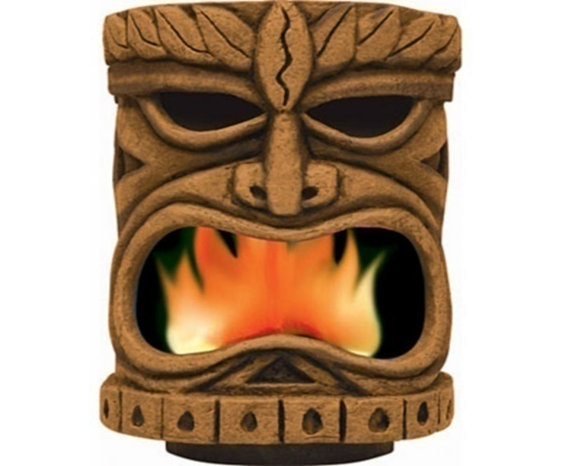  	من هنا كان " الرقص أساساً هو الطريقة البدائية لإظهار الاهتمام والتكريس للأرواح بحيث يكون مكان الرقص دائما سابقا للمعبد. وهنا يبتكر الممثل الرئيس للإلهة، وقد يكون طبيبا أو حاكماً أو حكيماً ساحراً، الرقصات لهذه الأغراض المختلفة مثل تسكين الروح التي تمنع المطر أو نور الشمس أو طرد الروح الشريرة من جسد عضو مريض في القبيلة أو تأمين الحظ للخمرة الجديدة." () 	وفي عصور لاحقة وما قبل الميلاد كانت الحضارة الإغريقية الناشئة في تلك البقعة من العالم الغربي (أثينا) تعبر عن هذه القوى الطبيعية بشكل أكثر تطوراً وتصنيفاً فأصبح لكل ظاهرة من الظواهر الطبيعية أسماً يدل عليها في الميثولوجيا الإغريقية  " التي هي تفسير قديم للكون والحياة."()  ومع تطور الفكر الإنساني كانت المانا في إحدى صورها هي الآلهة العديدة الحاكمة  عند الإغريق وعلى سبيل المثال لا الحصر  زيوس Zeus ملك الآلهة المتحكم بالمناخ، و Poseidon هو إله البحر و الأعاصير، و Hephaistos إله النار والبراكين والحدادين و Aeolus اله الرياح ووالد سيزيف وغيرها.() كالتي ضمنها الشاعر هوميروس في ملحمته (الإلياذة).() وبعد ظهور (الاوديسا) فتح المجال لكتاب المسرح الإغريقي التراجيدي فيما بعد أن يضمنوا تلك القوى الفوقية في متون خطابهم المسرحي التراجيدي بدايةً، فالتراجيديا بحد ذاتها هي عالم القوى العليا الما ورائية التي تتحكم بمصائر الناس، وان ما ترسمه هذه القوى ألما ورائية هو الذي سيتم تنفيذه في النهاية وان تسبب للإنسان (البطل التراجيدي) الإغريقي الألم والحزن والشقاء وهي تملك من القوة ما يجعلها قادرةً على قلب مصير ذاك البطل رأساً على عقب تعاسةً إن هو تحداها أو خالفها الرأي أو تمرد عليها، فهي التي تمنحه الحياة والنار والرياح وهدوء البحر، والهة أخرى لا تتنازل عن سموها للبشر وتبقى تتحكم في الأحداث ومألات   الإنسان (كزيوس) وتفرض سطوتها و رغباتها عبر وسطاء آلهة أقل شأنا منها (كهرمس)، أو كهنة مخلصين في تنفيذ أوامرها (كترزياس) حتى وان كان هذا البطل التراجيدي مقاوماً معارضاً لتلك القوى الباطشة التي تتخذ من السماء والتضاريس الوعرة مكاناً لها لا يستطيع الإنسان الوصول إليها واكتشاف جوهرها وسرها، فكانت التراجيديا ذات الطابع الميتافيزيقي والتي في سياقها تتموضع القوى العليا  هي التي تمثل القوى الأبدية والقدرية. ().  وسيناقشها الباحث على مستوى النصوص المسرحية التي تؤكد فكرة تجلي شخصيات المانا فيها.-الفرس- 	أولى هذه القوى الميتافيزيقية تجلت في شخصية الشبح (داريوس) في المسرحية التراجيدية (الفرس) التي كتبها (اسخيلوس) حوالي 472 ق. م، ذاك الشبح القادم من عالم الأموات والأرواح وهو الحكيم المتنبئ بالشؤم للفرس والمحذر من مغبة عناد الآلهة التي تحرس (اثينا) والتي تقف إلى جانب الإغريق حاضراً ومستقبلاً، فبعد أن أشارت الجوقة الى ان على الملكة استحضار روح زوجها للتشاور تجبرها على القيام بذلك فيظهر شبح داريوس من القبر وهو في حالة انزعاج ما سمعه من نواح وبكاء ازعج حتى العالم السفلي وينقل الشبح لزوجته الملكة وللجوقة الفارسية أخبار مجمع الآلهة وامتعاضهم من تصرفات ابنه أكسرسيس المتهورة. () و" الذي يدين ابنه على شطط أحلامه بالسيطرة على الأراضي والبحار ابعد من حدود أسيا، كما يتنبأ بنكبة أخرى إلا وهي الهزيمة التي سوف يتكبدها جيش الفرس في (بلاتيا) Platees في العام اللاحق. " () بسبب سوء تقدير أكسرسيس لقوى المانا الإلهية. 	اسخيلوس الذي يتحدث عن نصر الإغريق على الفرس بلسان شخصيات فارسية يبين في أكثر من مكان إن الفوز تحقق في المعركة البحرية وما بعد المعركة بسبب وقوف القوى السماوية مع الإغريق، ويؤكد ذلك الرسول عندما يؤكد ان سبب خسارة الفرس " إنما هي قوة إلهية، تلك التي دمرت الجيش ولم تزن الأمر بميزان متكافئ، فأن الآلهة تحرس مدينة الآلهة باللاس (palls) ."() أما الجوقة التي تتألف من شيوخ مجلس شورى الإمبراطورية الفارسية  فأنها تحدثت بدايةً عن خشيتها من انحياز آلهة الضر اتي (Ate) التي تستدرج البشر في عرض البحر وتوقعهم في شراكهم لصالح الإغريق.() ثم يأتي التأكيد والوصف على لسان رسول الفرس العائد بالإخبار المفجعة بأن هذه القوى المنحازة ! للإغريق شريرة " أي مولاتي: إن أصل كل هذا البلاء يرجع الى قوة مدمرة أو روح شريرة ظهرت من حيث لا ندري."() وتمعن الآلهة في إيذاء ما تبقى من الجيش الفارسي حتى ما بعد المعركة وهنا يأتي الدور على الإله (Pan) الذي ينزل برداً في غير أوانه وجمد ماء البحر قرب شواطئ (سلاميس). () 	انتصر الطرف الذي انحازت له الآلهة وقدرت له المجد والسعادة (الإغريق) وهي القوى الفوقية العديدة والأولى (مانا) الآلهة التي لم تتجلى صورياً في متن نص مسرحية (الفرس) ولم تظهر وإنما تشكلت في أذهاننا صورياً بأسلوب سردي تناوب على وصفه كل من الجوقة والرسول، قوى غير عادلة مدمرة ومنتقمة يرى الكاتب المسرحي توفيق الحكيم بانها من أساسيات التراجيديا، فالمسرح الإغريقي " قائم على الصراع بين قوتين لا تملك الواحدة منهما إلا أن تنهزم أمام الأخرى الصراع الذي يحقق الشعور بالمأساة حين تقع الفجيعة الحتمية بالإنسان الذي يصارع قوى اكبر واعتى، قوة لا يملك لها دفعاً ولا رداً  فيهزم لا محالة... أمام القوى المدبرة لهذا الكون والمتخيلة فيه." () أما القوة ألما ورائية الثانية السفلية التي تجلت في مسرح الأحداث وشاركت في تنمية الحدث الدرامي فقد تمثلت بشبح (داريوس) ومسألة ظهوره تُعد تقانة مسرحية شائعة في المسرح الإغريقي ويستدل على ذلك عبر " السلالم التي تصعد بواسطتها الأشباح." ().   فهو يمثل روح السلف التي غادرت العالم المادي لكن سطوتها وتقديرها ما زال محترماً ومقدراً، والمسرح الإغريقي بتقنياته ساعد في تقديم الشخصيات الخارقة " لا سيما (بروميثيوس) وفي الثلاثية الاورستية – نلاحظ تزايدها. ففي بروميثيوس نرى أكيانوس يطير على ظهر حيوان خرافي، وعرائس البحر يمتطين عربتهم المجنحة، مع ومضات البرق فوق جبال القوقاز، وتنزل الربة أثينا من السماء أمام ناظرينا، وفي (الصافحات) نرى ربات الانتقام وهن يتحلقن حول المذبح في معبد دلفي وهن يلاحقن أورستيس." ()   	وفي أنموذج لصورة الشبح في عرض مسرحية (الفرس) لاسخيلوس والتي أخرجها اليوناني (لوكاس ثنوس) يظهر مانا شبح الملك (داريوس) لثواني قليلة جداً صامتاً ممتنعاً عن الكلام بعد استدعاء روحه من قبل الملكة الأم، وهو الممثل الوحيد الذي لا يقوم بالرقص التعبيري على خشبة المسرح. (وكما في الصورة ادناه).صورة رقم 1 – شبح داريوس في مسرحية الفرس. ()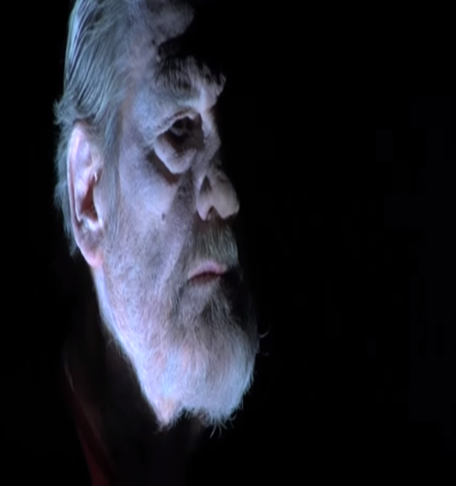 Persian by Directed by Lucas Thanos- Athens 2008- opera Isadora- May 2008 – June 2008  2 months- AMORE Theatre- Music  :Still Point.-بروميثيوس مقيداً- 	وفيها تتجلى القوى المانوية السحرية بعدد أكبر في هذه المسرحية ومن خلال شخصيات عديدة اولها بطل المسرحية (بروميثيوس) الذي سرق النار للبشر الفاني وأنقذهم بدافع الشفقة، والشخصيات الميثولوجية الرئيسة الأخرى كهيفاستيوس: إله الحديد والنار والبراكين، و (كراتوس Kratos) إله العنف، و (بيا Pia) اله القوة، وشخصية أخرى ما ورائية لم تظهر على مسرح الأحداث إلا أن دورها كان مؤثراً فهي تحرك الأحداث عن بعد ولم تتنازل عن فوقيتها وهي (زيوس) ملك مجمع الآلهة والمتحكم بالمناخ والذي أراد أن يقوم بفناء العنصر البشري ويخلق عنصراً جديداً فعارضه بروميثيوس ونال عقوبة النفي وأمر بأن يقيد بالأغلال على صخرة نائية على قمة جبل القوقاز، زيوس الذي يمثل النظام والقوى المتسلطة الجديدة للإلهة الأوليمب بقسوته وجحوده وصراعه مع النظام القديم للإلهة التيتانيس وعلى رأسهم كرنوس، كما تظهر شخصيات ثانوية أخرى لقوى مانوية تتحاور مع بروميثيوس ولكن ليست لها نفوذ وسطوة زيوس، فهي تخشاه وتحذر من التمرد عليه، ومنهم (اوكيانوس) وحصانه المجنح، وهرمس رسول الآلهة إلى بروميثيوس، ومحاولة التمرد هذه على القوى الغيبية الميتافيزيقية هي صفة مشتركة بين الإغريق والرومانتيكيين يجسدها البطل التراجيدي. وهي نوع من التمرد على النظم والقوانين الاجتماعية والأخلاقية كما فعل بروميثيوس. ()  	لقد بحث اسخيلوس في المأساة وفي أعماق الفكرة " التي تعالج الإنسان بالكون ورأى إنها لا تُعنى بالعلاقات الاجتماعية بل بالمشكلة الخالدة، مشكلة الخير والشر، وهي ذات طابع ميتافيزيقي، ففيها نرى القوى العليا وقد صارت طبيعية." () عندما انزل اسخيلوس (بروميثيوس) من السماء إلى الأرض، صراع القوى المانوية من الجيل القديم يمثله إله الحدادة والنار هيفاستوس والجيل الجديد الذي يمثله إله العنف ذا الشكل المخيف والذي تجسد في الحوار الاتي: " العنف: لا سوف آمرك، بل، وأكثر من ذلك، سوف أصيح في وجه. هيا اتجه إلى أسفل وغل ساقيه بشدة.هيفاستيوس: ها قد انتهى العمل دون مجهود كبير.العنف: والآن اطرق هذه الأغلال المؤلمة بكل ما تملك من قوة، لان الذي يقدر أعمالنا قاس لا يرحم.هيفاستيوس: إن الكلمات التي تصدر عن لسانك تشبه هيئتك." ()  	وفي نهاية المسرحية تتجلى صورة للقوى المدمرة التي يمتلكها زيوس ومن يحكمهم من القوى الأخرى التي تتحكم في الطبيعة على لسان بروميثيوس المانا الايجابية التي تعاطفت مع بني البشر." فها قد زلزلت الأرض، وقصف الرعد يتردد صداه من الأعماق، وتتوهج ومضات البرق المقوسة، وتثير الأعاصير زوابع التراب، وتقفز هبات كل الرياح معلنة عن حالة العداء بين بعضها البعض، ها قد اختلطت السماء بالبحر. ومن الواضح ان مثل هذه الضربات تنهال على من لدن زيوس بقصد إشاعة الخوف في نفسي (يختفي بين بروميثيوس بين قصف الرعد ووميض البرق)."() وما ساعد في ظهور هذا العدد من القوى الميثولوجية في مسرحية بروميثيوس مقيدا وغيرها من مسرحيات الإغريق هو طبيعة معمار المسرح الإغريقي ففيه " كان حيز العرض مقسوماً إلى جزأين متفاعلين: (المنصة) (skene) حيث كان الممثلون يجسدون أبطال الميثولوجيا والأساطير، و (الاوركسترا) 0rchestra المحاطة بالجمهور." () 	 السؤال الفلسفي في خطاب مسرحية (بروميثيوس مقيداً) هو تحديد من قام بمعارضة آلهة الطبيعة المتجبرة في السماء، هل هو بروميثيوس (الإله !!) المعاقب، أم هي أولى محاولات الإنسان للتمرد على الآلهة المدمرة التي بدأت تتكاثر وتتقاتل فيما بينها بين جيل قديم وجديد بدأ يفكر بإبادة الإنسان، ويجيب عن ذلك الكاتب المسرحي " يوهان ولفكانك كوته عن هذا التساؤل عندما قال عن بروميثيوس في قصيدته التي تحمل نفس الاسم بان الإنسان اوجد الآلهة الإغريقية، وعندما طغت وتجبرت ثار عليها." () ومن هنا يتلمس الباحث أحد صور المانا وهي (المانا الذهنية). التي يبتكرها الكاتب من نسج خياله ويكتشفها القارئ والمتتبع لحالات العداء بين القوى العليا وقواها المساعدة من جهة وبين الانسان نفسه من جهة أخرى. 	وفي عرض بروميثيوس مقيداً لفرقة (مسرح المجتمع للدراسات المقدونية) تظهر جميع القوى تحاول أن تساعد الإنسان المقيد والذي تجسده الممثلة (صوفيا فاتزيلوف) إلا أنها تفشل في فك القيود التي فرضت من قبل القوى المجهولة (الإله زيوس) حتى المشهد الأخير من المسرحية الذي تعمدت فيه مخرجة العرض (اثينا دراكو) على إنزال مئات المقصات من أعلى سقف المسرح في محاولة لإنقاذ صوفيا ولكن بدون جدوى. (وكما في الصورة ادناه)صورة رقم 2 – مشهد من مسرحية برمثيوس مقيداً. ()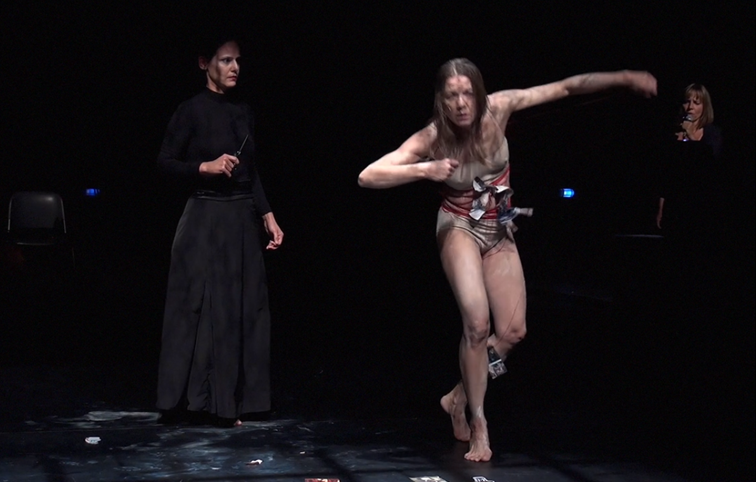 Directed by Athina Dragkou- during the 1sth Meeting of Young Artists of Southeast Europe- performed during the 1sth Meeting of Young Artists of Southeast Europe. “Prometheus bound”,     -اوديب ملكاً-      وفيها مانا الغول الذي يطرح أحجيته على كل شخص يمر به ولكنها مانا موروثة تناقلتها السن الإغريق شفاهاً ولا احد يعرف شكلها إلا اوديب الذي صادفها قبل الأحداث الاستباقية لمسرحية (اوديب ملكاً) لسفوكليس ح 420 ق. م. و هو " الملك الصالح الذي سبق أن خلص المملكة من بطش أبي الهول (le sphinx) عندما حل لغزه وحرر (( طيبا)) من الفدية المروعة التي كان يفرضها الوحش المفترس عليها ."() بسؤاله الشهير الذي يجلب الخير أو الشر غالباً على كل إنسان حاول الإجابة عليه، فقد كانت إجابة أوديب الصحيحة على سؤال الوحش المفترس هي (الإنسان) هي السبب في جلب الحظ السيئ لأوديب " فانتصاره العقلي على أبي الهول هو الذي هو الذي جعله ملكاً وزوجاً لامه، نباهته المتفوقة هما اللذان حملته على تحدي التنبؤات والتصدي لأذيتها... الذي يريد التخلص من الوحوش ومن دون معونة الآلهة." () (وكما في الشكل ادناه)شكل رقم 2-صورة متخيلة للوحش le Sphinx الذي تغلب عليه أوديب. ()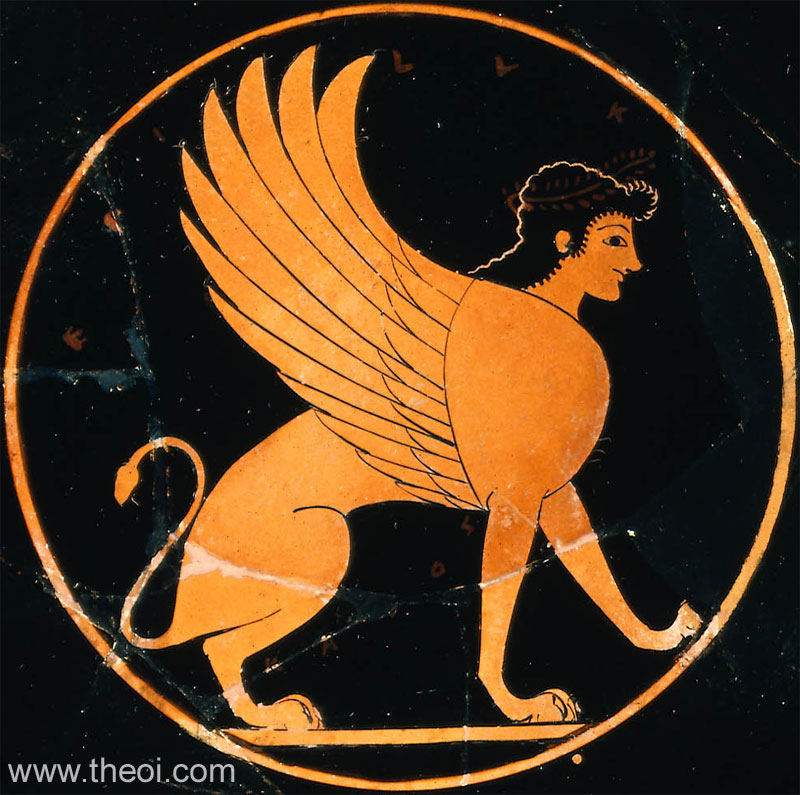 Sphinx, Athenian red-figure kylix C6th B.C., Museum of Fine Arts Boston. 	وعندما أراد أوديب أن يبحث عن سر الوباء الذي حل بمملكته مدينة طيبة في بداية أحداث المسرحية أستفتى الآلهة (مانا) سماوية فأجابت على لسان (مانا) أرضية (الدودون أو الهواتف) " كاهنة ابولون، أن القضاء على الوباء اللعين مرتبط بقصة لايوس الذي لم يعُرف فاعله بعد. فيتعهد اوديب باكتشاف المجرم ومعاقبته، وما أن يشرع في التحقيق حتى تنطلق آلية جهنمية تسحق المحقق. وتحوله من بريء إلى مذنب." () بل إن سفوكليس نفسه أصبح بمكانة (مانا) بعد أن كتب أوديب وضمنها أرسطو كأنموذج للمسرحية الإغريقية الجيدة في كتاب (فن الشعر) فصار قوة فوق بشرية بنظر الأغارقة " لدرجة أنهم مجدوه بعد مماته واعتقدوا بأن نصفه إله ونصفه الآخر بشر."() وأسطرت مكانته وسمعته بين كتاب المسرح الإغريقي إذ" تروي الأساطير انه كان يوحى إليه من الإله ديونسيوس." ().  أوديب لم يكن سوى إنسان حاول أن يعيش بسلام ولكنه عندما أراد أن يبحث عن لغز الوباء الذي (قدرته) الآلهة حذرته على لسان (ترسياس) ممثلها على الأرض وعندما أصر الحصول على المعرفة (سبب البلاء) قدرت عليه الشقاء والخزي وعلى عائلته وأن يكون عبرةً لكل من يحاول أن يتحداها.-ميديا-  	يرسم يوربيدس في نص مسرحية (ميديا) شخصية ساحرة مشعوذة قوية لا تتوانى عن فعل أي شيء يحقق رغباتها حتى وان كان ذلك قتل أولادها وهي الأم !! " الكورس: ولكن أمن الممكن أن يكون لديك قلب لتقتلي لحمك ودمك. "() فظهرت ميديا بهذا الفعل كشخصية لا تنتمي إلى الإنسانية فــهي " أميرة بربرية، وساحرة، ذات صلة بالآلهة، قدمت من أرض كولخيس النائية عن الحدود الشرقية للبحر الأسود، حيث كان والدها الملك ايتيس Aietes ساحراً هو نفسه، وابن هيلوس Helioes، إله الشمس." () وعلى الرغم من هذه القسوة الإجرامية فأن قوى الطبيعية المانوية تساعدها في اتمام فعلها الانتقامي الى النهاية وتقف إلى جانبها ضد الإنسان الضعيف (زوجها جاسون) الذي يقف عاجزاً أمام سحرها الأسود وساديتها. " حيث (تظهر ميديا فوق البيت في عربة يجرها تنينان ومعها جثتا الطفلين المقتولين) ميديا: لم تحطم هذه الأبواب، وتحاول نزع مزالجيها بحثاً عن الجثث وعني، أنا الذي فعلت هذه الفعلة ... لن تمسني إطلاقاً. مثل هذه العربة أعطينها هيليوس أبو أبي للدفاع عن نفسي ضد أعدائي." ()  	وفي أنموذج عرض للمشهد الأخير من مسرحية ميديا للمخرج (جيمس توماس) الذي قدمه في عام 2016 تظهر الممثلة (أوليفا ساثرلند) وقد طارت في السماء بعربتها المجنحة التي تجرها الأفاعي والجوقة بأقنعتها وزوجها الملك (جايسون) وحرسه يتوسلون إليها جميعاً أن ترمي جثث أطفالها دون جدوى. (وكما في الصورة ادناه) صورة رقم 3-مشهد من مسرحية ميديا ليوربيدس. ()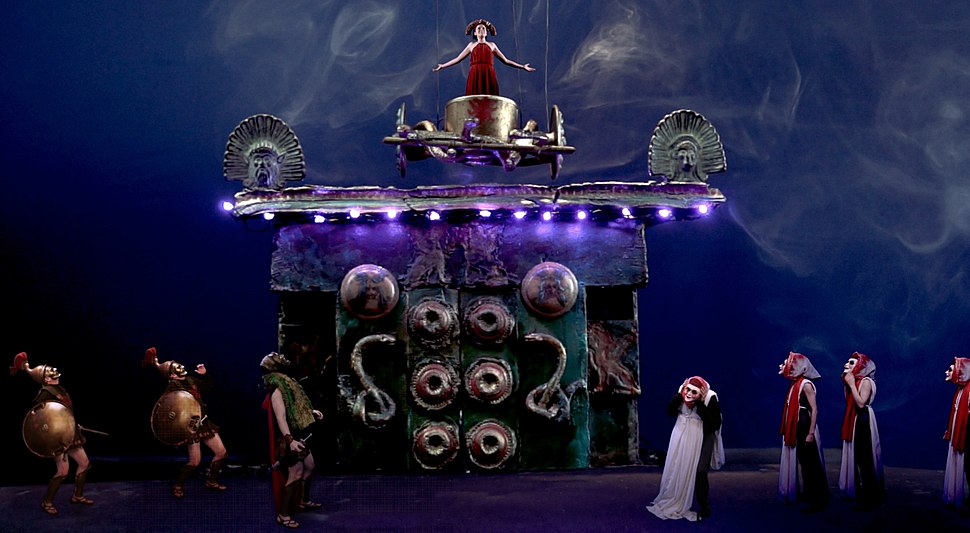 Director :James Thomas.- Cast :Oliva Sutherland: medea- a full staging by MacMillan FilmsMay 2016.  	ولم يكتف يوربيدس بشخصية ميديا كـ(مانا) تبين قسوة ونفوذ الآلهة الإغريقية بل تجاوزها الى نصوص أخرى ففي مسرحية هيرقلس ح 416 ق. م " يكون البطل غائباً لتنفيذ إحدى مهماته: لقد نزل إلى العالم السفلي لتقييد الكلب المسخ سربير Cerbere)) ذي الرؤوس الثلاثة، حارس الجحيم... يعود هيرقلس من الجحيم، البطل الذي يزمع على تصفية الكائنات المتوحشة وتطهير الوجود من شرها. يكتشف مرة أخرى أن (الوحش) الذي يتوهم في كل مرة انه قتله قد بعث وانه يبعث في كل صباح." (). للدلالة ان كائنات مانا العالم السفلي ليست كالبشر ولا تفنى. (وكما في الشكل ادناه) شكل رقم 3 –صورة متخيلة للوحش سربير الذي صارعه هرقليس في العالم السفلي. ()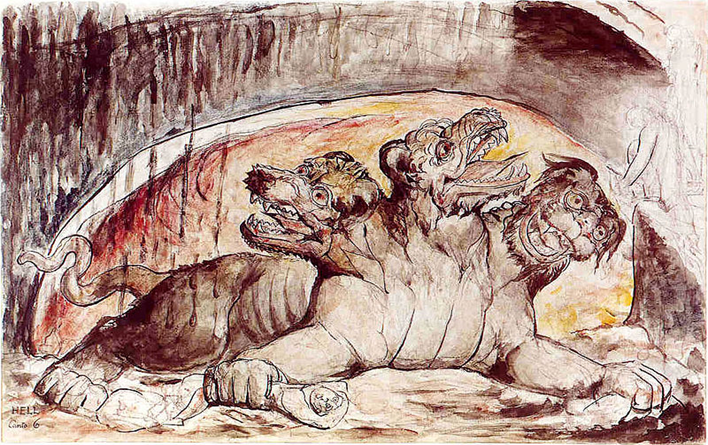   	وأيضا شخصية (سكلوب) الذي تناوله سفوكليس بشكل تراجيدي تناوله يوربيدس بشكل كوميدي وهو " عملاق ذو عين واحدة في وسط جبهته، وهو ذو قوة جبارة واكل للحم البشر...، يأكل لمتعة النهم، شهواني ومنغمس في الملذات الطبيعية البدائية من دون قيود أخلاقية."().  وفي مسرحية الفينيقيات ليوربيدس يتحول أوديب لقوة لا مرئية بعد أن كان ضحية للإلهة التي قدرت عليه العقاب " يتراءى لنا اوديب، كطيف حتى يخرج من قمقم زنزانته، لاستقبال موكب الأموات الثلاثة الذي تقوده انتجبونا، وينتحب على المصائب التي سببها عن غير عمد." ().  وبعد طيف داريوس في مسرحية (الفرس) يأتي الدور على طيف أخيل في مسرحية هيكوب ح 424 ق م ليوربيدس فبعد أحداث ملحمة الإلياذة وإرضاء للآلهة! " يقرر القادة تكريم روح البطل أخيل بذبح بوليكس العذراء على قبره. ولما يأتي يوليس Ulysse لإحضار الفتاة الطروادية، تحاول أمها هيكوب بشتى الوسائل انتزاعها من براثن الموت. تنتحب وتتوسل وتستحلف وتقترح افتدائها بحياتها. ولكن يوليس لا يتزعزع بحجة أن التضحية المرتقبة طالب بها أخيل بالذات "! الروح التي ذهبت الى العالم الأخر وما زالت أعينها تهيم في عالم الأحياء. ().  فالبطل في مسرحيات يوربيدس يصارع قوى مانا لا يستطيع مجاراتها ويأتي فيها الصراع بشكل غير متكافئ لكونها " قوة إلهية قاسية ومبهمة، ويصور من خلال هذه المواجهة المأساوية الحد الأقصى من التناقضات التي تحكم الحياة والعالم، عندما يفقد الإنسان التوازن الضروري بين العقلانية والتصوف." () 	وبوضوح تام لا لبس فيه أعلن يوربيدس وقوفه ونقمته ضد قوى المانا السحرية التي تُسَير الإنسان وتتحكم في مصيره باعتباره الطرف الثاني والأضعف وأعطى صورة جلية لأنويتها، ورسم لنفسه طريقاً مغايراً معارضاً في النظرة إلى الآلهة الفوقية من سابقيه اسخيلوس المنحاز للقوى الميتافيزيقية ولسفوكليس وتعادليته الوسطية، فأعتبر " زوس في أوليمبوس، هو المدبر لكثير من الأفعال وأعمال كثيرة تتخذها الالهة فوق حكمنا." ()-مأساة الدكتور فاوست- 	ان أجواء القرون الوسطى بما فيها من خوارق وعجائب وسحر وشعوذة وشخصيات لا مرئية كالجان والملائكة التي تمثل ثنائية الخير و الشر وسحرة متمرسين (كفالديس) و( كورنيليوس) و الشيطان المساعد الأول (ميستوفيليس) المنفذ لأوامر كبير الشياطين (إبليس – لوسفير) وصورة (هيلين) الشيطانة تجلت في مسرحية (دكتور فاوست) لكريستوفر مارلو، فاوست هو أيضا قوى سحرية مانوية مرئية وهو حليف الشيطان وأستاذ السحر في المدرسة العليا في (كراكاو)، اكتسب شهرة كساحر وعالم بالغيب ومحضر للأرواح، ونقل عنه انه كان يخاطب الشيطان كرفيقه وصهره، أكسبته أعمال السحر والشعوذة إعجاب الناس وخشيتهم منه ومن عالمه المليء بالغموض، أدخل فاوست في زمرة عبدت الشيطان وتداخلت الخرافات القديمة في صياغة أعماله ودعاويه، وامتزج الخيال بالواقع، وأصبح فاوست مادة أسطورية قابلة للنمو والتهويل، وفي قصته جانب كبير من الطوباوية.() صراع متنامي بين قوى مانوية مادية يمثلها عالم اللاهوت والفلسفة والسحر (الدكتور فاوست) كطرف أول وبين قوى خفية يمثلها (ميستوفيليس) والشيطان لوسفير كطرف ثاني، في القصة والأسطورة الألمانية القديمة (العالم الذي باع نفسه للشيطان) باتفاقية وقع فيها فاوست صكاً بدمه والمقابل أربع وعشرون عاماً يقضيها منغمساً في الملذات وشهوات الدنيا فحققت له القوى الشيطانية ما أراد وجالت به في أصقاع الأرض بسرعة فائقة خارج حدود الزمن !! وجعلته يلتقي بشخصيات تاريخية ويستهزئ بأخرى دينية، وعندما أراد فاوست التوبة والرجوع إلى الإيمان ومسيحتيه في الصراع الذي كان طرفيه (مانا) ملاكي الخير والشر، وعندما بدأت الكفة تميل إلى مانا الخير وتقهقر ملاك الشر تدخل كبير مانا الشياطين (إبليس) حتى يثنيه عن العودة إلى صف الإيمان والخلاص ونجح في ذلك. " ملاك الشر: فات الأوان. ملاك الخير: لم يفت أبدا، لو يندم فاوستس.ملاك الشر: لو تندم، ستمزقك الشياطين اربأ.ملاك الخير: اندم، وهي لن تخدش جلدك. (يخرج الملاكان)فاوستس: يا مسيح، يا مخلصي، يا مخلصي،عونك لإنقاذ روح فاوستس المكروب. (يدخل إبليس ورئيس الشياطين ومفيستوفيليس)إبليس: المسيح لا يمكن أن ينقذ روحك لأنه عادل. لا يوجد سواي من له مصلحة بروحك... فكر بالشيطان.رئيس الشياطين: وبأمه كذلك.فاوستس: ولن يفعل فاوستس غير ذلك. " ()  	فاوستس الذي فضل السحر واستحضار الأرواح على جميع العلوم وقع نهايةً في شرك أعماله السحرية، أهو المسئول عما وقع له بصورة مباشرة؟ أم هو (ميستوفيليس)؟ أم أن الاثنين وجهان لعملة واحدة " مفيستوفليس كما يستوعبه العقاد هو شيطان أنساني فلسفي متمرد يجمع في شخصه الأضداد، فهو كما يعرف نفسه جزء من تلك (القوة التي تنوي الشر ولا تفعل الخير) وهو أيضا قرين فاوست ونقيضه على حد سواء." ().  والرأي الثاني أن هناك مانا شريرة (إبليس) هي التي أودت بالدكتور فاوستس إلى التهلكة و" انتقال (فاوست) من الشعور بالاعتداد والثقة والطموح الذي لا تشوبه شائبة، إلى إحساسه بخطئه، وانزعاجه الخائب حين أحاطت به قوى الجحيم." () أي أن ميستوفيليس مانا متخيلة وهي الجزء الشرير من (فاوستس – مارلو) وإبليس هو المانا الحقيقة والباحث مع الرأي الثاني.وفي انموذج عرض المسرحية يُظهر المخرج الانكليزي (مايك تايلور) شخصية المانا الشيطان (ميستوفليس) شخصية انسان عادي تقوم به الممثلة الشابة (بيلي ايلي) ويظهر خلف السايكوراما رئيس الشياطين والشر المانا (لوسفير) بمخالبه والذي قام بتأدية دوره الممثل (تيم يونكر)، الا انه يتجلى ايضا في نهاية المسرحية بصورة انسان، وقدم هذا العرض من قبل نقابة مسرح أكسفورد. (وكما في الصورة ادناه)صورة رقم 4 – مشهد من مسرحية د. فوستس لكرستوفر مارلو. ()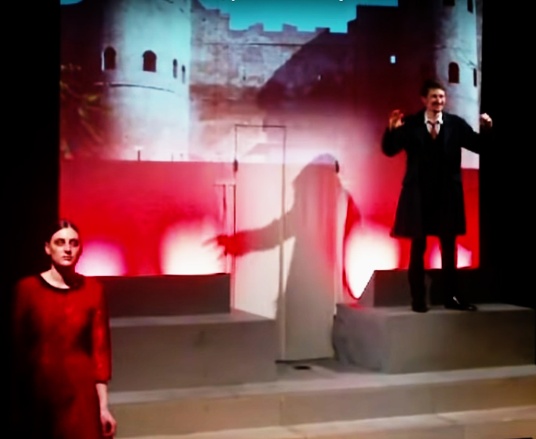 Joshua Hall – Faustus- Bayley Eyley – Mephistopheles- Tim Younger - Lucifer - Director Mike Taylor- Performed between December 17 and 21st 2013, staged at the Old Fire Station in- Oxford.  --حلم ليلة صيف-          بأجواء ميتافيزيقية وكوميدية وايجابية يرسم وليام شكسبير صورة القوى المانوية في مسرحية (حلم ليلة صيف) بتنوع شخصياتها من الإنس والجن يتقدمهم (بك) و (اوبيرون) ملك الجن و(تياتنيا) ملكة الجن، القادمين من " أقاصي الهند." () إلى موطنهم في أحد غابات انكلترا! واللذين يتسبب خلافهما بكثير من التعقيد والمشاكل لبني البشر، فها هو (بك) كبير الخدم من الجن بلمسة من عصاه السحرية أن يجعل الحبيب مكروهاً (ليساندر-هيرما) والمكروه حبيباً (ديمتروس – هيلينا) وتقع في المسرحية كثير من أخطاء كوميديا الموقف التي يتسبب فيها الجان الذين يمتلكون السلطة والقوة والسحر على الرغم أنهم " كائنات متناهية الصغر." () إلا إن الأمور تعود في النهاية إلى نصابها بعد أن يصحح (بك) أخطائه وتنتهي على خير وبسعادة للعشاق بعد أن يتم الصلح بين ملك وملكة الجان. " بك: هذا هو الوقت من الليلالذي تنفتح فيه القبور واسعة ويطلق كل منها ما فيه من روح لتسبح وتسري في الطرقات المؤدية إلى الكنيسة أما نحن الجن الذين نركض بعربة (هيكاتا) ذات الجياد الثلاثة هربا من رؤية الضوء فنتبع الظلام كأنه حلم." ()         أجواء ساحرة وشخصيات مانا قوية طيبة تسير مجرى الأحداث في مكان تواجد الجان ومملكتهم اللا مرئية (الغابة)، وتكون أفعالها مؤثرة على العالم الحقيقي المادي الأنسي ومفارقات قصص الحب الثنائية (ليساندر-هيرما) و (هيلينا-ديمتورس). في مسرحية (حلم ليلة صيف) التي وصفها شلدون تشيني بأنها " خليطا لا شكل لها." ()	وقد اختار الباحث من عرض مسرحية ليلة صيف صورة من المشهد الذي يستعرض فيه(بك) كبير خدم الجن قدراته السحرية في مساعدة العشاق على تحقيق أحلامهم غناءً ورقصاً وحورا مطولاً مع مساعديه، وعمد مخرج المسرحية (بوينس ايرس) على إضفاء أجواء حلمية فنتازية ذات ألوان زاهية كالأزرق والأحمر والأخضر وأزياء واكسسورات تنكرية ليفصل بين العالمين المادي والروحي الذي يمثله الجان. (كما في الصورة ادناه)صورة رقم 5 -مشهد كبير الجان في مسرحية حلم ليلة صيف. ()The Stage Company-March 27th 2010, Argentina Puck Performed by Andres Bagg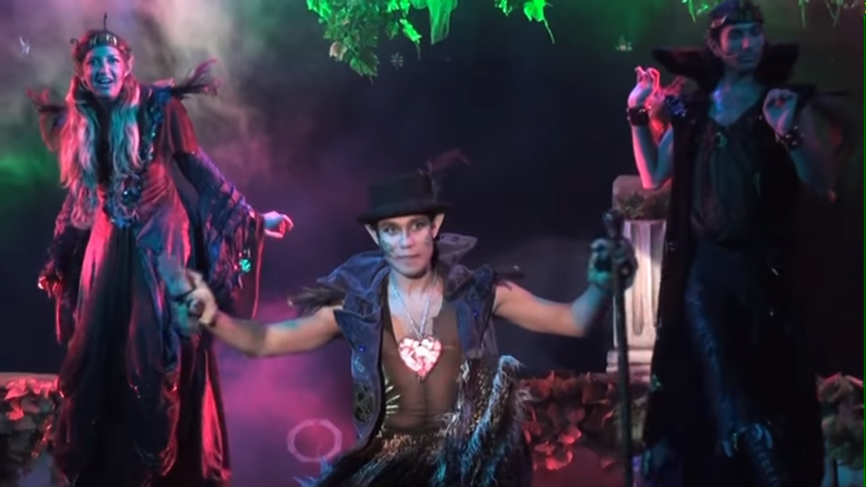 -ماكبث- 	صورة مغايرة سلبية يقدمها شكسبير للقوى المانوية التي تمثلها (الساحرات الثلاث) وفيما بعد زعيمة عالم الساحرات (هيكاتة) في نص مسرحية (ماكبث) فهن من أمر القائد العسكري المخلص! الأمير ماكبث بتحويل مساره من الخير إلى الشر، من الوفاء إلى خيانة الملك ابن العم دنكن!! الذي قتله في ليلة دهماء بعد أن حل ضيفاً عليه بمشورة ومعونة الليدي ماكبث التي لم تكن اقل شراً منه ومن تلك القوى السحرية أيضا هي التي (تنبأت) له في المرة الأولى أن يكون أميراً على(كودر)" بانكوو: ما هذه المخلوقات العجاف اللواتي يرتدين تلك الثياب العجيبة؟ لا يبدو إنهن من الإنس وان كن يمشين على سطح الأرض، هل أنتن أحياء؟ مخلوقات يمكن أن يخاطبها المرء؟ ...مكبث: تكلمن إن كان بمقدوركن الكلام. من أنتن؟ الساحرة 1: سلاما يا مكبث. سلاما يا أمير جلامس.الساحرة 2: سلاما يا مكبث. سلاما يا أمير كودر.الساحرة 3: سلاما يا مكبث. سلاما يا من ستصبح الملك فيما بعد. ...مكبث: انتظرن يا غامضات الكلام. زدنني بيانا. أنا اعلم إنني قد أصبحت أمير جلامس بوفاة أبي سينيل، ولكن كيف أستطيع أن أكون أمير كودر بينما صاحب هذا اللقب حي يرزق، سيد يعيش في سعة. أما عن كوني ملكاً فلا يقع في نطاق ما يصدق تماماً مثل فوزي بلقب كودر. أخبرنني من أين لكن هذا العلم الغريب، ولماذا تعترضن طريقنا على هذه الفلاة الماحلة وتحيينا بهذه التنبؤات، تكلمن إنني آمركن. تكلمن. (تختفي الساحرات)." ()         لم يكتف شكسبير بدور توجيه الساحرات السلبي (لماكبث) لا بل بإصرارهن على مزيد من الأجرام والقسوة اللا إنسانية، ونجحن في ذلك بعد أن أوغل ماكبث في تصرفاته الإجرامية ومع أقرب المقربين في قصره ومع أصدقاء الأمس أعداء اليوم، بل لا يتوانى عن قتل الأطفال والنساء كما فعل مع عائلة النبيل (ماكدف) بعد أن ظهرت له (هيكاتة) ربة السحر في المشهد الخامس من الفصل الثالث تحثه وتشجعه على ارتكاب المزيد من الجرم لتثبيت أركان حكمه المغتصب بالغدر والخيانة غير آبه بشيء." هيكاتة: أتين بالقوارير والتعاويذ وكافة أدوات سحركن، أما أنا فسأطير في الهواء لأني سأصرف هذا المساء في حبك مكيدة قاتلة، مصيبة يجب انجازها قبل الظهر، فعلى ركن من القمر تعلق قطرة من الهواء الفاسد لها مزايا سألقطها قبل أن تهبط على الأرض وبعد استقطارها بفنون سحرية سيصبح بمقدورها أن تستحضر أطيافا ماكرة الحيل تدفعه بقوة إلى خداعها إلى الحيرة والاضطراب سيزدري القدر ويحتقر الموت."()          شكسبير عمد إلى إظهار الساحرات وزعيمة عالم السحر (هيكاته) أربع كرات في نص مسرحية (ماكبث ) ليرسم صورة سحرية ميتافيزيقية من أجواء القرون الوسطى ليصبغها على أجواء مسرحيته التاريخية والتي تحتوي على أماكن تتواجد فيها هذه الكائنات ألا مرئية (الفلاة والغابة) والتي يتزامن ظهورها مع ظواهر طبيعية (رعد – برق – ضباب – بخار )، ومن ثم تعمد شكسبير أن يبين أهمية صور المانا لاحقا في النص عند تفصيله للأجواء الميتافيزيقية والمعتقدات الإغريقية الوثنية لكبيرة الساحرات (هيكاتة) ومكانها في العالم السحري  (أكرون) لتكتمل الصورة المانوية مع (الساحرات) اللائي تقاسمن دور البطولة مع (ماكبث) واللائي قاموا بخداعة والتخلي عنه نهايةً  بعد أن تنبئن على لسان الطيف الثاني والثالث بأنه لن يقتل ماكبث إلا على يد رجل لم تلده امرأة !." الطيف الثاني: كن دموياً وجريئاً وحازماً وأهزأ بقدرة أي رجل، فلن يستطيع أن يؤذي رجل ولدته امرأة (يهبط في جوف الأرض)." ()           وتنبأ له الطيف الثالث إن ماكبث لن يقتل حتى تزحف غابة (بيرنام) سيراً إلى قلعته!! " الطيف الثالث: كن كالأسد إباء، ولا تبال بمن يغضب ومن يتذمر وأين يقبع المتآمرون عليك، لن يغلب ماكبث حتى تصعد غابة بيرنام الكبرى إلى جبل دنسينين وتهاجمه (يهبط)." ()وهذا ما حدث فعلاً في النهاية !! فماكبث قتل بسيف (ماكدف) وهو رجل انتزع من رحم أمه قبل أن تموت، وقبلها زحفت إليه غابة (بيرنام) بعد أن اقتطع أشجارها الجيش الانكليزي كخطة عسكرية تمويهية في التقدم ووصل بها إلى قلعة (ماكبث).          وفي انموذج حديث لعرض مسرحية ماكبث على مسرح (هارفورد) يلتزم مخرج المسرحية (دراكو تراسنجك) بما جاء في نص شكسبير في المشهد الاستهلالي للساحرات الثلاث وهن في مكان (بالعراء) يتحدثون حول دائرة سحرية ويرسمون الخطة للقاء مكبث قائد جيش الملك (دنكان) وهو العائد المنتصر على جيش الأعداء. (كما في الصورة ادناه)صورة رقم 6 -مشهد الساحرات في مسرحية ماكبث. ()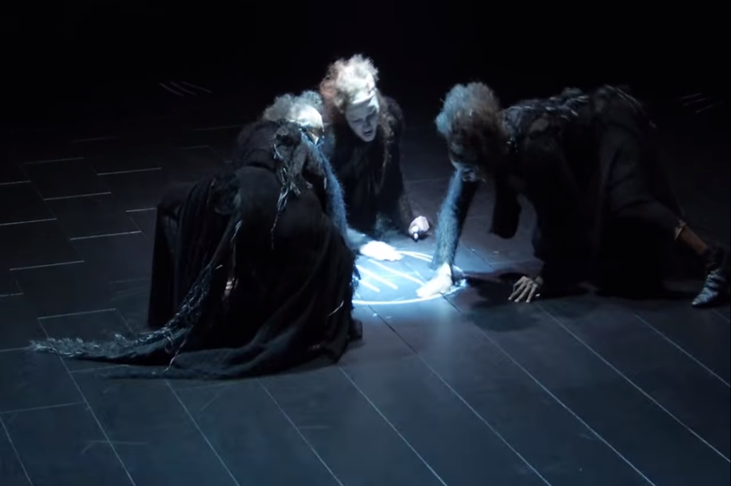 Directed by DarkoTresnjak Hartford Stage's Macbeth September 14-November 10, 2013-ايولوف الصغير-          مانا الكائن المتحول رسم شكله (هنريك ابسن) في مسرحية (ايولوف الصغير) وبالتحديد شخصية (زوجة الفأر) التي هي بشر نهاراً وذئب ليلاً والتي لا تتوانى عن قتل الفئران والأطفال على حد سواء. أنسنة هذه الشخصية السحرية والتراثية والسلطوية أتاحت للمؤلف طرحها بصورة عصرية تختلف عن الأشكال البشعة والمخيفة السعلوية أو الغولية الطوطمية المخزونة في الذاكرة الجمعية الإنسانية. " ايولوف: أليس عجيباً يا عمتي أن يسموها زوجة الفأر؟أستا: أوه. انه اسم أطلقه عليها الناس لأنها تطوف بالإقليم لتغرق الفئران كلها.اولمرز: علمت إن اسمها الحقيقي فارج.ايولوف: فارج! هذه الكلمة معناها ذئب، أليس كذلك؟اولمرز: أنت إذن تعرف معناها.ايولوف: (بحذر) ربما إذن صح ما يقال عن تحولها في الليل إلى ذئب، أتصدق ذلك يا أبي؟ " ()              (ريتا) والدة (ايولوف الصغير) لا تعتقد بالقدرات المانوية لزوجة الفأر ومزمارها السحري الذي يجعل الفئران تضطر الخروج من أوكارها وجحورها والنزول من حجرات الأسطح فتصحبهم هناك إلى حيث الموت بهدوء في أعماق البحر. فتعلن (فارج) الإنسان -الذئب تلميحاً إلى إنها ستأخذ روح ايولوف الصغير." ريتا: كلا وشكرا، أحسب إننا في غير حاجة إلى معونتك.زوجة الفأر: حسن حسن يا سيدتي، انكِ لن تستطيعين الجزم هكذا. ...ريتا: أوه! يخيل إلى أن هذه العجوز المخيفة قد جلبت ألينا رائحة كرائحة المقابر...اولمرز: إن لقمم الجبال المهجورة والصحاري الواسعة الخربة نفس ذلك التأثير السحري." ()         وجو الأرواح الخفية هذا يهمين على خطاب ابسن المسرحي منذ البداية إلى نهاية أخر حوارات النص، فبعد أن يقرر الزوجان تحويل منزلهما إلى دار لرعاية أولاد الفقراء والمساكين بعد موت ايولوف." اولمرز: ربما عرفنا إن الأرواح معنا.ريتا: (تهمس) الأرواحاولمرز: نعم، ربما يكونون حولنا-هؤلاء الذين فقدناهم." ()         لا يخلو مسرح ابسن من هذه الشخصيات المانوية  ففي مسرحية (براند) يأتي في النهاية صوتا مجهول الهوية  مدوياً من السماء طاغياً على صوت الثلوج الهاوية، وفي مسرحية (بيرجنت) التي تتسم بالخيال الخارق والتي استمد موضوعاتها من أسماع والدته عن قصص خارقة لشخصيات تسلك درب المخاطر والمغامرات طريقاً لها والتي يتجلى فيها عالم الجان الخيالي وعالم الشعرية والروحانية وفيها شخصيات ميتافيزيقية (ملك الجان) والغول المخيف poyg، وفي مسرحية الأشباح Ghosts التي هي نموذج للمأساة الإغريقية، ملأ مسرحيته بأشباح لا تفقد شيئاً من قوتها (وكما في الصورة ادناه). أو في مسرحية (الإمبراطور والمسيح) أو (الجليلي) وفلسفتها الخيالية وشخصية (الصوفي) ماكسيموس الذي يستحضر أرواحاً من غياهب الزمن. ()            وفي مسرحية (بيت ال روزمر) تسمع (نورا) نداءً أتياً من وراء الجبال كما سمع (سولنيس) تغاريد ملائكة الموت، وفي (البطة البرية) تسود (هيدفج) عالم حجرة الطيور بما فيه من سحر، وبهذه الشاكلة يصمم ابسن شخصياته فهي غريبة خارقة للعادة. ()صورة رقم 7– مشهد من مسرحية الأشباح لهنريك ابسن. ()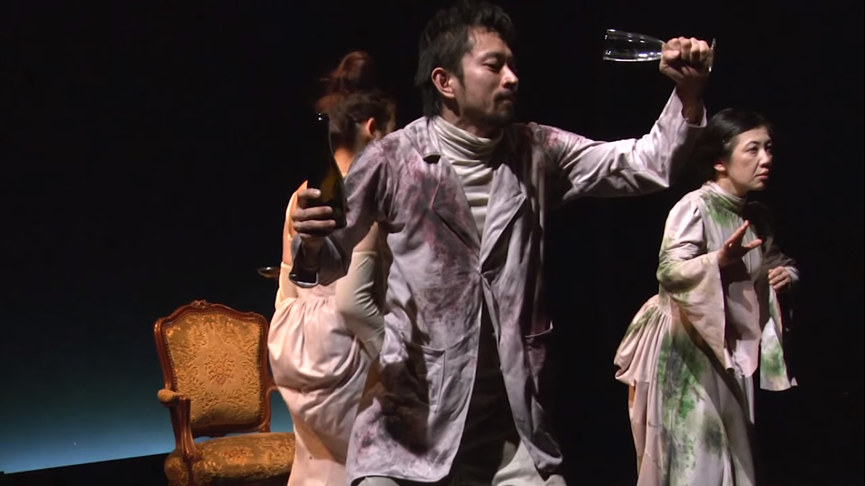 November 2011 at Atelier GEKKEN, Kyoto, Japan. (c) Theatre Company shelf- Composed and Directed by Yasuhito YANO- Cast: Mrs. Helene Alving :Mako MITSHHASHI （Ort-d.d） - Regina Engstrand : Mai KASUGA (الامبراطور جونز)          من المسرح الأمريكي أختار الباحث مسرحية (الإمبراطور جونز) للكاتب المسرحي (يوجين أونيل) نموذج للمانا الخاوية مصابة (بداء العظمة) يعتقد بان رصاصته الفضية هي (التعويذة) التي يمكن أن تقيه إلى ما لا نهاية بعد أن أوغل في قسوته وجرائمه تجاه مجموعة الزنوج الذين يحكمهم في تلك الجزيرة النائية البعيدة عن أمريكا. والقارئ المتتبع لخطاب أونيل المسرحي يجد العلاقة المتذبذبة بينه وبين القوى العليا ففي مسرحية الإله الكبير بروان، يواجه بروان ديون الله على مستوى المسعى الروحاني، كما تواجه مارجريت القمر على مستوى القوة الدافعة للحياة وحفظ الجنس البشري، جونز وبروان ومارجريت نماذج لصور الإنسان وهو يحاكم أمام قاضي لا يمكن أن يراه أو يتخيله. ()          في الإمبراطور جونز المكان يشير إلى " إحدى الجزر الهندية الغربية." () النائية البعيدة عن أمريكا والتي لجأ إليها الأمريكي الأسود ونصب نفسه ملكاً لا يستطيع أحد قتله لأنه يمتلك الحرز (المسدس) والمدعي انه " معجزة من معجزات الكتاب المقدس" بالمقابل رعيته تتحين الفرصة لقتله شر قتلة، ولكنها تخشى تعويذته (الرصاصة الفضية) التي يمتلكها وهي التي تؤمن بقوى المانا الغيبية." سمينررز: وهم هناك يقومون بصلاتهم الوثنية. وهم لا يألون جهدا في إثارة كل الطلاسم والتعاويذ ضد رصاصتك الفضية." ()         وسرعان ما تنجلي صورة المانا الفارغة التي تهرب من أول مواجهة الى الغابة هرباً من الموت وهناك كان لها موعد مع قوى مانوية سحرية (الأشباح والعفاريت) التي تتمايل وترقص لتأخذ روح جونز مع سطوع القمر مصحوبة بدقات الطبول المستمرة. ()        قوة مانا مادية تظهر على مسرح الأحداث في المشهد السابع وهو ساحر كونغولي " رجل ضامر عجوز، عار إلا من فراء حيوان صغير حول خصره، يتدلى أمامه. لقد لطخ كل جسمه بلون أحمر فاقع، وله قرنا بقر وحشي على جانبي رأسه متجهان إلى أعلى، في إحدى يديه (خشخيشة) من العظم، وفي اليد الأخرى عصا سحرية ينتهي طرفها بريش ببغاء. وقد زين عنقه وأذنيه، ومعصميه ورجليه بعدد كبير من الخرز الزجاجي والحلي المصنوعة من العظم. ويتبختر في هدوء وقد بدت خطواته أشبه بالقفز الغريب حتى يصل إلى مكان بين جونز والمذبح، ثم يأخذ في الرقص والغناء بعد أن يضرب الأرض بقدميه معلنا البداية. وتأتي دقات الطبول، كما إنها لو استجابت له في الارتفاع لدرجة عنيفة مدوية فتردد أصداؤها في نغم متسق عبر الهواء، يلتفت جونز ويهم بالوقوف، وقد بلغ وضعاً بين الركود والسجود، ويظل هكذا في حالة من الجمود وكأنه أصيب بشلل من جراء الرهبة والانبهار اللتان أحدثهما هذا الشبح الجديد. يتمايل الساحر ويضرب الأرض بقدمه على نغمات (الخشخشة) ويعلو صوته وينخفض إلى ترنيم غريب لا تتخلله إي كلمات. وشيئا فشيئا يبدو في رقصته يحكي قصة صامتة (بانتومايم) وان ترنيمه هو تعاويذ لتهدئة غضب إله جبار يريد قربان ما. انه يفر، ثم تتبعه الشياطين فيختبئ. ويزداد فراره عنفاً، ويزداد اقتراب الشياطين الذي تطارده، ويزداد تسلط الفزع على نفسه، وترتفع حدة الطنين وتخلله صيحات حادة، لقد أصبح جونز تحت تأثير منوم مغناطيسي تماما، انه يشارك بصوته في التعاويذ والصيحات." ()         (ليم) شيخ القبيلة الهندية البدائية ظل معتقدا بان تعويذة جونز الحاكم المستبد لم يتغلب عليها إلا بتعويذة مانا أعلى منها مرتبة وهي الحصول على (الرصاصة الفضية) لأنه لا يقتل برصاص عادي! " ليم: قبضنا عليه – لقد مات ... لقد حصل رجالي على رصاص فضي. إن الرصاص العادي لا يقتله، انه يتحصن بسحر قوي. لقد حصلت على النقود وصنعوا الرصاص الفضي والتعويذة السحرية الفعالة أيضا." ()          المشهد الذي يتجلى فيه صورة المانا في عرض ايطالي حديث لمسرحية الإمبراطور والذي أخرجه (برينو بارتوليتي) هو مشهد الساحر الكونغولي الذي يحاصر (جونز) في الغابة بعد فراره من قصره، ويؤديه الممثل (إسماعيليا كانتي) برقص تعبيري إفريقي بدائي وهو الممثل الوحيد في المسرحية الايطالية من جذور افريقية. (وكما في الصورة ادناه)صورة رقم 8 – مشهد الساحر الكونغولي في مسرحية الإمبراطور جونز. ()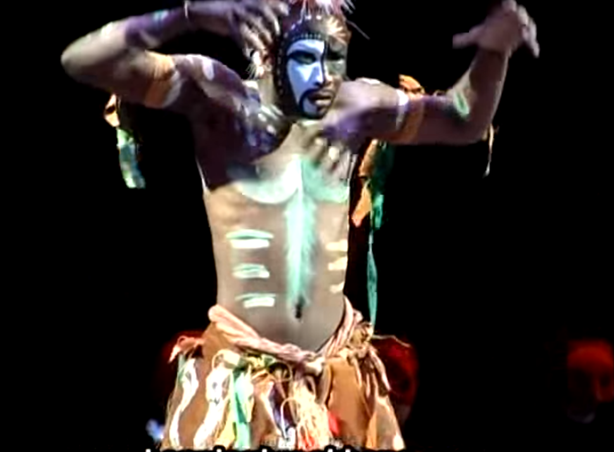 Directed by: Bruno Bartoletti- Cast: IsmailaKante- Theatre :Ancona 2009 January 24th , Teatrodelle Muse.-لون الزمن-        في نص مسرحية لون الزمن (لجيوم أبولنير) تتجلى القوى المانوية في الفصل الثالث عند اقتراب أهل الأرض من الشمس هرباً من ويلات الحرب العالمية الأولى وماسيها تلك الآلهة  المخيفة التي تملئ السماء، بعل وقرونه الاثني عشر اله الخصوبة، والآلهة التي اتخذت صورة الثيران مظهراً لها، آلهة مرعبة تعتم زرقة السماء، آلهة بابل وأشور وملكارث الفينيقي، وملوخ الجائع، وبعلزبول اله الذباب ووحوش سماوية (ويهوه) السرمدي، والهة الأهرامات، و ازوريس برؤوس الحيوانات والهة اليونان جوبتير وابللو والهة فرجيل .() شخصيات المسرحية تهرب من ويلات الحرب العالمية الأولى إلى السماء بوسيلة طيران ميتافيزيقية بعد رحلة مكوكية بين القارات الأرضية لاجئين بالقوى المانوية بعد أن ضاقت بهم الأرض، المعسكر الأول الذي يمثله  (نيكتور) الشاعر العاشق، (انسالدين) صاحب وسيلة الطيران الخيالية، (فان ديمين) صديقهم الثالث. اما المعسكر الثاني للأعداء تمثله الأم الثكلى (مدام جيروم) ومافيز الخطيبة الحزينة التي فقدت خطيبها في أٌتون الحرب، ومعهم جميعا الرجل المتوحد القاطن في تلك الجزيرة النائية البركانية. ()        خطاب جيوم بولنيير المسرحي كان ساخطاً فيه من القوى الدينية السلطوية الأرضية ومن قوى السماء الإلهية في متن النص المدون التي لم تتدخل أو تمنع حدوث الحرب العالمية الأولى والتي أزهقت فيها أرواح الآلاف من البشر. لا بل كانت هذه القوى أنانية ورفضت أن يقترب الإنسان من السماء مكان تواجدها وأجبرته على الرجوع إلى الأرض، فاختار ابولنير شخصية الشاعر (نيكتور) ليتحدث باسمه ويتوارى خلفه ليعبر عن أحاسيسه الرافضة لتحكم القوى الخفية بمصير الإنسان فأدرج نهايةً أسمائها اليونانية والعراقية والمصرية. -ساحرات سالم-         أما في مسرحية ساحرات سالم (لآرثر ميللر) فأن القارئ يكون أمام نص مرعب من الممارسات التي كان يقوم بها سكان (مدينة سالم) عام 1692 من الاتصال بالأرواح واستحضارها وعقد الصفقات مع الشيطان كما فعلت (سارة غود) احدى الشخصيات التي مسها شيطان المانا (). و(ابيجال) ابنة أخ قس المدينة (باريس) التي كانت تتزعم عشر فتيات أصابهم المس بعدما مارسن طقوس وثنية ورقصن عاريات في الغابة ليلا وأمام شعلة من النار وشربن الدم وعمدن إلى اهانة رموز المقدسات المسيحية العليا. حتى أكتشف الأمر القس باريس ممثل (السلطة الإلهية في الكنيسة) ولينتشر الخبر بسرعة الهشيم في المدينة وتحضر السيدة (بيتنام) إلى القس باريس وتتأمل اكتشاف سر مقتل أولادها (ساحرات سالم قتلن سبعة من أطفالي.) أما القس باريس نفسه يصطدم بابنة أخيه (بيتي) التي وجدها معهم هي تسير نائمة وتمتم بلهجة وكلمات غير مفهومة، وتتهم الخادمة الزنجية تيتوبا القادمة من (جزر الشمس.). والتي تستطيع استدعاء الأرواح من توابيتهم، ويظهر في مشهد الأحداث (هال) ذاك القس الروحاني الآخر الأعلى مكانة من باريس والذي يمتلك كتاب حل ألغاز (العالم اللا منظور.) () إلا إن (هال) أيضا يفشل في معرفة أسباب تفشي ظاهرة السحر والمس والاتصال بالأرواح الشريرة لتتعقد الأمور عندما يصل وفد حكومي وقضائي من بوسطن ليحقق في الأمر حتى تقنعهم ابيجال الشريرة بأنها ضحية ممارسات سحرية قامت بها (تيوتيبا وماري) الخادمات وإليزابيث زوجة السيد جون بروكتور التي تجمعها معه علاقة آثمة !! ليقوم بعدها القاضي (وانفورث) (بإعدام اثنين وسبعين شخصاً من الأبرياء في سالم ويزج آخرين في السجن). ()، فيثور الأهالي لتكتمل الصورة المأساوية لمدينة سالم التي يمارس سكانها السحر الأسود بتعاويذه وطلاسمه في مجتمع يعاني من الفساد الإداري والقضائي وحتى الديني المتمثل في القس الجشع (باريس).         آرثر ميلر يشرح أسباب كتابة هذه المسرحية وتضمينها هذا الكم من المعتقدات الغيبية والسحر والشعوذة والطقوس الوثنية التي يقوم بها مجتمع من المفترض أن يكون متمدنا بعد الأزمات التي حلت بأوربا إبان غزو هتلر للنمسا ويقول " كان يوجد عالم غير مرئي بأسبابه وتأثيره السحري وعاداته غير المنتظرة والبعيدة عن التوقع. كان الكتاب يسر إلى قائلاً: إن لهذا العالم نظاماً خفياً. والسبب الوحيد للحياة هو محاولة الكشف عن طبيعة هذا النظام ... قررت أن الكاتب الكبير هو الذي يقضي على الفوضى، هو الإنسان الذي يلج اجتماعات الآلهة الذين ينظمون القوانين التي تسير البشر." ()        وفي عرض حديث لمسرحية ساحرات سالم يظهر مخرج العرض (ويتني وايت) المشهد الاستهلالي وفيه مجموعة من فتيات القرية يحيطون بقوى الشر مانا الشيطان الشرير أمام شعلة من نار بملابسه الحمراء وقناعه المخيف في الغابة التي تقع أطراف القرية (وكما في الصورة ادناه) 		صورة رقم 9 – صورة من مسرحية ساحرات سالم لآرثر ميللر. ()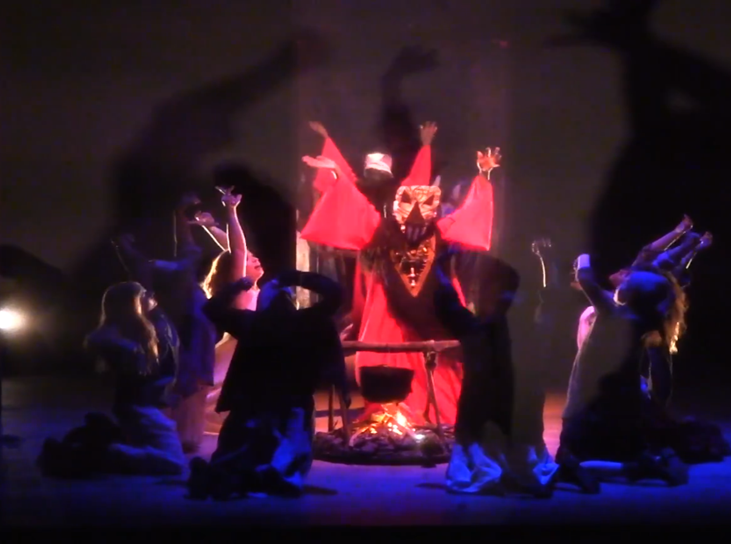 Directed by: Whitney White- Location: Performing Arts Center, the PepsiCo Theatre- October 21, 2017-فصل بلا كلمات-        وفي مسرحية (فصل بلا كلمات) للكاتب الأيرلندي (صموئيل بكت) تعبث المانا اللا مرئية بلا منطقيتها ولا عقلانيتها مع الشخصية المرئية القلقة الوحيدة (الرجل) الذي يُرمى في صحراء من قوى خلال مجهولة وعبثاً تذهب محاولاته في الفرار من تلك البقعة النائية، فكلما أراد المغادرة يميناً أو شمالاً تقذفه هذه القوى الخيالية إلى نفس البقعة في الصحراء، ومن ثم (تمنح) هذه القوى الغيبية من (الأعلى) الرجل شجرة صغيرة – مقص – مكعب 1 – مكعب 2- مكعب 3- مقص – حبل – قنينة الماء التي هو بأمس الحاجة لها ويسعى للوصول إليها بشتى السبل وبلا جدوى، ويتكرر مشهد دعوة المجهول للاقتراب من القنينة بالصفير، محاولة الرجل، سحب القنينة إلى فوق، حتى يمل الرجل ويتخذ قراراً نهائياً بعدم ملاحقة القنينة متحدياً لعبة المانا المملة. " تهبط القنينة من الأعلى وتستقر على بعد أقدام منهلا يتحرك صفير من الأعلى لا يتحركتهبط القنينة من الأعلى تتدلى وتتأرجح أمامه لا يتحرك ترتفع القنينة وتختفي في الأعلى، يعود الفرع لوضعه الأفقي، ينفتح سعف النخيل، يعود صفير من الأعلى لا يتحركترتفع الشجرة وتختفي في الأعلى ينظر إلى يديه ستار."()         وقد أختار الباحث أنموذج عرض حديث لمسرحية (فصل بلا كلمات) الذي قدمه الممثل الوحيد والمخرج (جوسن أكسي) إذ تمثلت قوى المانا الغيبية في المجهول الذي يتسلط عليه ويتعمد إذلاله في حين كانت قوى المانا الثانية الأرضية متجسدة في الشجرة التي تعبث معه. (وكما في الصورة ادناه)صورة رقم 10-مشهد من مسرحية فصل بلا كلمات. ()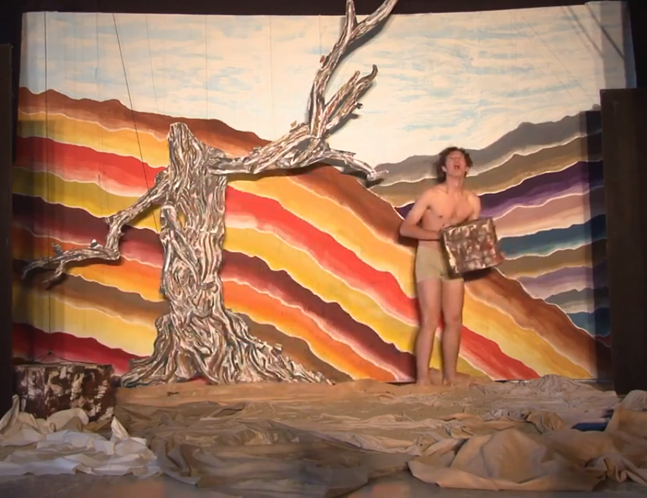 Directed and performed by Justin D'Acci, Jacqueline M. Walsh School for the Performing and Visual Arts, May, 2016.(هبوط الملاك في بابل)        وفي نص مسرحية (هبوط الملاك في بابل) يهبط مبعوث الآلهة إلى الإنسان مانا (الملاك) بشكله الوقور ولحيته الحمراء الطويلة وجناحيه الكبيرين قادماً من كوكب المشتري ليمنح الإنسان المدعي الفقر (شحاذ) نينوى والذي هو (ملك) بابل في الحقيقة هبة الآلهة الفتاة الفائقة الجمال (كوروبي) ومن ثم يغادر ارض بابل استكمالاً لمهمته المكلف بها وهي استقصاء أنباء كل المخلوقات الأرضية على اليابسة وتحت الماء، وإعداد قاعدة بيانات عن عجائب الكون وقياس أطوال المجرات والكواكب الأخرى، ويترك الفتاة الجميلة وحيدةً مع (الشحاذ) التي تكتشف حقيقته انه (ملك) فترفضه وتشترط عليه أن يبقى شحاذاً، ويرفض هو بدوره هدية السماء التي تريد أن تحتكر لنفسها التقدير والغنى والمكانة المرموقة ويمنحها إلى شحاذ حقيقي.() الملك: (باحتقار) إنني أدوس هبة السماء بقدمي. إنها هبة جديدة وجميلة كما ترى خلقت ليلة أمس، خلقتها السماء لتكون من نصيب أفقر الناس، وتسلمتها شخصيا من أحد الملائكة هل تريدها؟" ()         يقوم ملك بابل بطرد (كوروبي) ويلقي بها في الصحراء ومعها الشحاذ (عاقي) ويأمر باعتقال كل شخص أحب الفتاة أو تودد لها من رئيس الوزراء وكبير الكهنة وقائد الجيش ومدير البنك. ولفعلته الجاحدة هذه تعاقب السماء ملك بابل بأن تنتصر عليه أرادة شحاذ يرفض أن يكون إلا متسولاً." الملك: أشاحت السماء بوجهها عن كل ما حققت للإنسانية من أعمال. فأنا ملعون من السماء ... هل أصبحت السماء عالية لدرجة إن لعناتي لا تبلغها؟ هل السماء متسامحة لدرجة إنني لا أستطيع أن أكرهها؟ هل هي أقوى من ارادتي؟ أنبل من روحي؟ أجرأ من شجاعتي؟" () وهنا تتجلى صورة (المانا) في (الملاك) الذي كان حلقة الوصل بين عالم السماء وعالم الأرض الذي تمثله مدينة بابل          وفي عرض مسرحية (هبوط الملاك في بابل) يجسد المخرج الياباني (ناكاشي ماكاتو) هبوط الفتاة الجميلة (بدمية!) كمنحة من السماء تختلف عن باقي الدمى والشخصيات البشرية بزيها الأبيض الجذاب كمنحة من الالهة الى الانسان وقد اصاب الجميع بشرا ودمى الذهول لحظة هبوطها. (وكما مدون في الصورة أدناه)صورة رقم 11-مشهد من مسرحية هبوط الملاك في بابل. ()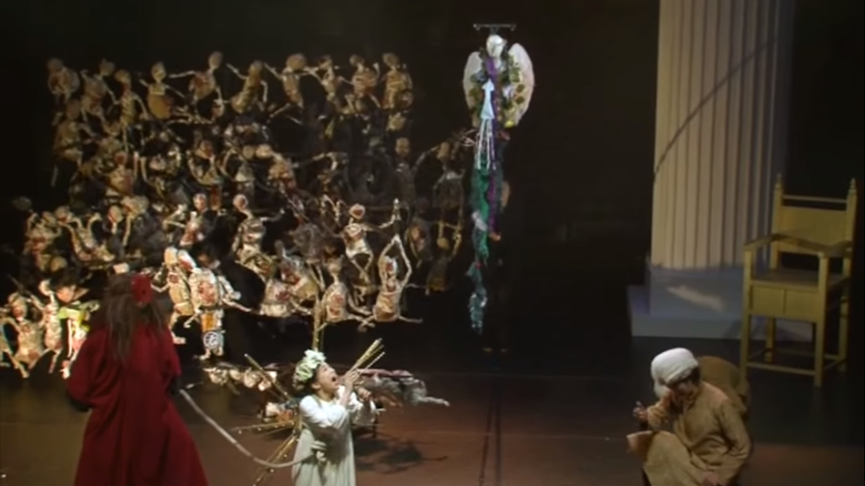 Theatre/Japan(Tottori)- Written By Friedrich Dürrenmatt- Directed By Nakashima Makoto- Shizuoka Performing Arts Center- Produced By Bird Theatre Company Tottori , 2015. 	ويرى الباحث ان خطاب المسرح العالمي لا يقتصر على مانا النماذج التي ذكرت سابقاً (شبح داريوس، هيفاستوس، أبو الهول، ميديا، فاوست، بك، هيكاته، زوجة الفأر، الساحر الكونغولي، بعلزبول، ساحرات سالم، المجهول، الملاك) فهناكَ شخصيات أخرى مماثلة في خطاب المسرح العالمي وعلى سبيل المثال لا الحصر سيذكر الباحث بعض النماذج الأخرى في تاريخ المسرح العالمي بدءاً من الإغريق إلى ما يصطلح عليه بمسرح (الحداثة). وأولى هذه النماذج للمانا الكوميدية شخصيتي (ابليدس وبيستيتروس) في مسرحية الطيور (لارستوفانيس) الذين قاما ببناء "مدينة في الهواء، في موقع استراتيجي يمكنهم من إرهاب الآلهة بالسيطرة على الدخان المتصاعد من المذابح." () وبهذه الطريقة المغايرة الكوميدية طرح أرستوفانيس صور جديدة للقوى المانوية ومكنته الكوميديا أن يطلق العنان لخياله ويبتكر " عالماً مسرحياً متحرراً من القيود والقواعد التي تفرضها محاكاة الواقع. كل شيء متوقع في مسرح أرسطوفانيس: أناس يطيرون، نساء يستولين على الحكم، عصافير تعترض طريق الآلهة ."()  ومكنه هذا الأسلوب الساخر من إظهار القوى ألا معقولية الخارقة بإشكال مختلفة، وفي مسرحيته الأخرى (السلام) ح 421 ق.م. يرسم في نصه صورة كاريكاتيرية  لحشرة ضخمة جدا تأكل كميات كبيرة من أقراص المهملات وعندما تكبر في أيام قلائل يمتطيها (تريجيه) بطل كوميديا السلام محلقاً فيها نحو السماء، وفي السماء يلتقي تريجيه مع هرمس قوة المانا الثانية وهو احد الآلهة الممثلة للمجمع الآلهة التي في السماء، أما قوة المانا الواقعية الثالثة السحرية فتتمثل في العراف الذي يقوم بتوزيع التنبؤات هنا وهناك، وفي نص آخر يتعمد ارستوفانيس السخرية من إحدى تراجيديات يوربيدس إذ يجعل البطل يطير إلى السماء ممتطياً جواداً مجنحاً. وفي مسرحية العصافير 414 ق. م. فتتجلى قوى المانا في بوسيدون، إله البحر وأخ زيوس، والثاني هرقليس الجبار، نصف إله وابن زيوس، أما الثالث فهو تريبال، إله بربري قد اختلقه ارسطوفانيس وهو كائن مخيف وغريب الشكل والأطوار. () 	كما وجد الباحث ان لدى الرومان سمات قوى المانا وخاصة عند الكاتب (بلاوتس) تمثلت في كذبة مانا الطيف الذي هو من نسج خيال العبد ترانيون Tranion الذي يخترع وجود شبح في البيت الذي يعربد فيه ابن سيده ليستر طيشه في مسرحية (موستيلاريا) Mostellaria ، أو في المقدمة العجيبة الجميلة لمسرحية (الحبل)Rudens إذ يخبرنا الراوي (الكوكب) arcturus اركتورس نجم الزوابع قصة الفتاة بالسترا  palestra ودور الكوكب السماوي في إنقاذها عندما سخر رياح هوجاء فجنحت إلى الشاطئ الإفريقي، أو في مانا الإله جوبيتير الذي تقمص شخصية امفتريون Amphitruo في المسرحية التي تحمل نفس الاسم ح 206 ق م ، وبمساعدة الإله المساعد !! مركوريوس الذي تقمص دور سوزيا الشخصية المساعدة للزوج الأرضي الحقيقي. ()          أما الرومان فقد كانوا أقل تمسكاً من الإغريق بالقوى الغيبية والماورائية واقل احتراماً للآلهة ومرد ذلك من وجهة نظر الباحث يرجع إلى طبيعة الشخصية الرومانية المتعلقة بحب الدنيا وبما هو واقعي ويجلب المتعة والسعادة. مقابل هذه الصورة الكوميدية للمانا طرح سنكا التراجيدي، شخصيات مانا أسطورية، (كالوحش) الفظيع الذي يقارعه هيبوليتوس ببسالة في مسرحية فيدرا، وفي (اوديب سنكا) يقوم اوديب وابنه مانتو MANTO بطقوس سحرنة وشعوذة فيستطلعان أحشاء الذبائح ويكتشفان علامات منذرة بالشؤم، ثم يستحضر تيرزياس (مانا) المكانة المرموقة ممثل الآلهة على الأرض طيف الملك السابق LIOS الذي يسمي بوضوح قاتله وهو اوديب، وفي مسرحية (ثييست) تتفتح المسرحية بالطيف اللعين تانتال برفقة إحدى ربات الجحيم. () هذا الكاتب والفيلسوف الذي كتب مسرحيات معدة للقراءة تمتلئ بالشخصيات الأسطورية والتي تمتلك القوة المدمرة كان من الصعب تقديمها على خشبة المسرح و" على صعيد المنطق الشكلي، يوحي مسعى سينكا بألعاب (الفيديو) الافتراضية (jeux sceniquse) التي تختلق من القصص الخرافية لعباً وهمية مبنية على العنف والإجرام (...)  لا يبحث سينكا عن تفسير للأسطورة ولا يواجه مغزاها بعقله ليستقرئ موقفاً حيال القدر وأسرار الوجود، بل ينظر إليها كمعطى ثقافي صرف، مادة صالحة لنشاط (لعبي) ذهني، موضوع خيالي جدير بخوض تجربة افتراضية يورط فيها الإنسان عقله مدة شوط وهمي واحد."()        وبعد الرومان وفي فترة القرون الوسطى إنحسر الخطاب المسرحي بما كان يقدم داخل أروقة الكنيسة التي عمدت إلى إشاعة الرهبة والخوف في نفوس رعاياها لا سيما بشخصية الشيطان " فساقوا إليهم نموذجاً متطرفاً من الطموح الزائد عن الحد المقرر الذي يؤدي بصاحبه إلى هاوية سحيقة تفسد عليه دنياه وأخرته معاً، وعاملوهم كأطفال سذج يخوفوهم بالحجرات المظلمة أو المصير المجهول أو المعجزات أو الكائنات الخرافية التي لا وجود لها."()  وانصبت جهود الكنيسة ومسرحها الطقسي " إلى تجسيد المعطيات المسيحية من خلال استعارة صفات الإنسان وإضفائها على القوى الغيبية التي تشارك في الصراع الدرامي، ولكن الأهم من ذلك هو الالتزام بفلسفة العصور الوسطى الدينية وتحديد مفهوم ومكانة الإنسان داخل دائرة العلاقات الحياتية والغيبية أيضا ." ()          ان (الشيطان) كقوة مانوية في العرض الكنسي كان يقفز إلى خشبة المسرح موسوساً لحواء أن تقطف التفاحة الثمرة المحرمة، وباهتمام يدرب الممثلين الكهنوتيين من يقوم بدور إبليس ومساعديه الثلاثة أو الأربعة، وكل واحد من هؤلاء الشياطين كان يدعو الأخر للاحتفال فرحاً بنجاحهم في إغواء الإنسان ويقرعون بأوانيهم وأوعيتهم. وهذه الضوضاء والجلبة التي يحدثها الشياطين هي شبيهة إلى حد كبير بما كان يفعله الرومان عندما كانوا يستخدمون الأواني البرونزية لإبعاد أرواحهم الشريرة. ومن الجدير بالذكر إن مشاهدي العصور الوسطى كانوا ينظرون بشغف لشخصيات العفاريت الخارجة من الجحيم وهم الخطاة اللذين يجب تسريع قذفهم في الدخان واللهب، ويجب أن يرى مشاهد المسرح الكنسي الملعونين وهم ينالون جزائهم من العذاب، ومن الطريف والملفت للنظر إن أكثر شخصية كانت تحضي باهتمام ومحبة الجمهور في القرون الوسطى هو (الشيطان) الملعون! الذي يؤدى دوره بصورة كوميدية. ().  ويعبر عن قوى مكان مانا الشياطين في مسرحيات الآلام المتأخرة بتصوير " فوهة الجحيم كأنها رسم تشخيصي لمدخل، إلى ممالك الشيطان في الرسومات والمنحوتات والمحفورات الخشبية والمنسوجات والمجصصات والمطرزات." ()           وبمقابل المانا الشريرة المجسدة على خشبة المسرح والتي تمثل (الشر- الشيطان) (وكما في الشكل أدناه) كانت هناك الصورة الايجابية لمانا الخير والتي يمثلها الرمز الإلهي أو المرميات الثلاث، وهنا يظهر الرمز ويدعى باسم عجيب هو الصورة (figure) وهو يرتدي لباساً فخماً تتلألأ فيه النجوم وهو الشخصية الرئيسة في  مسرح الدنيا العظيم 1645 El grand teatro del mundo ويخاطب (المؤلف) الدنيا التي خلقها، ويستدعي ممثلي البشر، الغني والفقير، والملك والعبد، والجميل والعالم، وتعترض بعض الشخصيات على ما قدر لها من ادوار، ولكن المؤلف يبطل شكواها، بل يكلف هؤلاء الممثلين بأداء أدوارهم بلا تدريب عليها.()شكل رقم 4-صورة متخيلة للشيطان من عصر القرون الوسطى. ()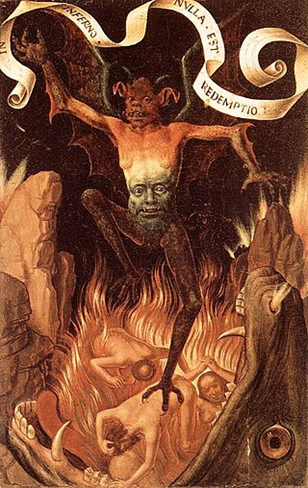         وقبل مجيء عصر النهضة ظهرت شخصيات مانا خارقة تشبه في أفعالها السحرية وما يرتبط بها من شعوذة شخصية (ميستوفيليس فاوست-مارلو) في " تمثيليات الكرامة Miracle plays بعنوان معجزة ثيوفيلLe Miracle de Theophil ... والقوى الخارقة التي منحها له العقد أغوته بالتحول شماساً شريراً يؤدي أعمال وظيفته الدينية بصرامة مغالية وعجرفة متعالية." () وبهذا أعطت تمثيليات الكرامة شكل مغاير عن صورة رجل الدين الخير، فثيوفيل هو رمز مانا رجل الدين المدعي والمتطرف السلبي الشرير.           وفي عصر النهضة وفي بدايات المسرح الانكليزي لا غرابة أن نجد شخصيات ميتافيزيقية كما هي شخصية (أوبرون Oberon) ملك الجن في مسرحية (جيمس الرابع). أو شخصيات مانا مرموقة كما في مسرحية (القس بيكون والقس ينجي) التي التقى فيها عنصر الخوارق مع الواقع في عالم الدرك الأسفل بين العالمين وهما تأليفا (لجون ليلي) الذي وضع أساس الملهاة الرومانسية. () أو كطيف الملك والد (هاملت) الذي يطلب منه الانتقام من عمه الملك (كلوديس) ومن أمه الملكة (جرتود) اللذان قتلاه غدراُ.        وفضلا عن ذلك إن شخصيات القوى الخارقة للطبيعة أسلوب شائع في عصر النهضة حيث نجدها في مسرحيات يغلب عليها الأجواء القوطية الميتافيزيقية، كسلسلة المسرحيات الساخرة الخيالية (للودفيج تيك) Ludvig Tieckالمستمدة من قصص الجان والأرواح الخفية ومنها مسرحية (ذي اللحية الزرقاء) Blaubert ومسرحية القط ذي الحذاء، أو مثل شخصية الجنية في مسرحية (صانع الباروميتر في الجزيرة المسحورة) للكاتب النمساوي فرديناند ريموند، وقصص الجان شائعة في المسرح النمساوي. وأيضا كتب ريموند عام 1824م (ماسة ملك الأرواح) ومسرحيته الثالثة (فتاة من عالم الجنيات) وإحداثها مستمدة من قصص الأرواح الخفية، فالقوة الخيرة البريئة هي تتجسد في طفل من الجان، أما البطل المضاد الشرير فيتمثل في شخصية (الحقد)، وتتضح المانا في شخصية هيدس Hades آلهة الجحيم التي تمنح (فالاريوس) تاجا سحريا يمنحه قوة لا نهائية على الإنسان والتغلب على مصاعب الطبيعة. ()         يُعتبر كالديرون كاتب اسباني غزير الإنتاج له عشرات المسرحيات ومنها مسرحية " الساحر صانع الأعاجيب، وبطله الذي ظهر في القرن الرابع ق.م. مجسدا النزعة الدينية، مقابل تأكيد تفاهة الإنسان إزاء المعجزات الربانية، علماً إن كالديرون لا يتناول شخصية فاوست بعينها في مسرحيته، وإنما يستبدل بها شخصية القديس سانت سيبريان الإنطاكي الذي عاش في قرطجانه." ()        أما في الدنمارك كتب (ليفيدج هيبيرج يوحنا) مسرحيات تحتوي على مانا الكائنات الخارقة للطبيعة (الجنيات) ومن هذه المسرحيات (الملك سليمان) و (يجورجين صانع القبعات 1862) و(روح بعد الممات)، وفي فرنسا كتب ج. ر. بلانشيه مسرحيات حول عالم الجان كمسرحية (بابل وبيجو) ومن ثم أمد المسرح بمسرحيات خيالية خارقة مقتبسا ومستمدا أحداثها من مسرح الكونتيسة مورا المسماة (وزارة الجن) والتي أثرت فيما بعد المسرح الانكليزي وبالتحديد في المسرح الهزلي وفي مسرحيات الموسيقى الصاخبة   travaganza Ex. ()         وقد تميزت مسرحيات الفترة الرومنتيكية التي تلت عصر النهضة بالخوارق والتهاويل الخيالية الخارجة عن المألوف والسحر ومنها أوبرا فاجنر الصوفية الممسرحة التي كان لها تأثير على كتاب المسرح الرمزي وكانت قريبة من مسرحيات عالم الجان fairy play مثل مسرحية (دون جيوفاني) و (الناي السحري). وفيها يظهر البطل أو (البطلة) وقد أحاطته الأخطار وألقت به في قبضة شرير لينجو في نبل وإعجاز خارق قبل إسدال الستار بقليل وهو أسلوب شبيه بما كان يفعله (يوربيدس) في كوميدياته عندما كان ينقذ البطل بواسطة الآلة الإلهية dues ex machine وهو ينزل الآلهة من عليائها لتقلب الأحداث رأسا على عقب في المشهد الأخير. ()         كتب سكريب صاحب مسرحيات المحكمة الصنع المسرحية (الروحانية) Spiritisme 1897 وتحكي قصة زوجة شابة (سيمون) التي تضيق ذرعاً بتصرفات زوجها في البحث الروحاني واستحضار الأرواح حتى تلجأ إلى إشاعة خبر موتها، ويطلب صديق من زوجها استحضار روح زوجته من عالم الغيب ويفعل ذلك بالفعل وعند ذلك بالطبع تحضر سيمون الحقيقية فتنكشف الشخصية الحقيقية الخادعة للزوج المشعوذ. ()        وفي اسكتلندا كتب المؤلف المسرحي (بيورنسون) مسرحية (فوق طاقة البشر) والتي تمثل قوة مانا مدعية كالقسيس " سانج Sang الذي يؤمن بأنه أوتي القدرة على فعل المعجزات وأمثلة غريبة لمهارته في شفاء المرضى جعلت أهل الريف يؤمنون بان الله وهبه مواهب خارقة... ويموت سانج في النهاية محطما عندما يدرك إن قواه لم تكن كما كان يتصور. "()         أما السويدي أوغست سترندبرغ فله مسرحية عن مانا الجان تسمى  (تحولات المحظوظ بير1882) وكتبت خصيصاً للأطفال وسارفيها على نهج ابسن الذي عاصره فكان اهتمامه  ينصب كليةً على عالم الروح: إن حوادثه روحية لا بدنية وشخوصه المسرحية تنقسم، وتتكاثر، وتختفي، وتتجمد، ومشاهد تتسم بالغرابة والخيال الخارق المحموم كما تلعب الكائنات الخارقة للطبيعة دورا محوريا في تنمية الحدث الدرامي، وسار بنفس الاتجاه في مسرحية سوناتا والشبح 1907، في مسرحيات سترندبرغ لا حدود للزمان والمكان وكل شيء ممكن ومحتمل.() و" وترتبط مسرحية البجع الأبيض  Svanevit- Swan whiteالتي طبعت عام 1902 ارتباطا وثيقا بالمسرحيات السالفة الذكر. وهي تدور حول عالم الجان والخرافة fairy tale."()           وتلعب الجنية (راوتندلاين) وهي جنية من جنيات الغاب وبعض أقرانها من الجن الدور الرئيس في مسرحية (الجرس الغريق) الرمزية للألماني (هاوبتمان) وينعكس شعور المؤلف بالشك وعدم الطمأنينة عن طريق قصة تدور حول الجان وعالمهم الخيالي والسحري. ()         وتتجلى قوى المانا في المسرح الهندي بأجوائه العجائبية والسحرية والقدرات الخارقة في مسرحية (أفراش التي أسرتها الشهامة) وهي من تأليف (كالديسا) وبطلة المسرحية الجنية المقدسة (أفراش) التي ذاع صيتها لمهارتها في التمثيل أمام الإلهة والتي تنجح في جلب المسرات إلى عالم الإنس بعد هبوطها إلى الأرض بعد أن هربت من سلطان عفريت، والنموذج الثاني للمانا في المسرح الهندي يتضح في مسرحية (ناجاندا) فبطلها قديس بوذي يقارع شيطان في صورة صقر بشع تسلط على قوم القديس الذي يختار الموت والتضحية بنفسه نهاية وهي من تأليف (هارشا). النموذج الثالث والأخير من المسرح الهندي يتجلى في مسرحية (الزاهد الذي أصبح فاسقا) للمؤلف (بهدايانا) وبطلها رسول إلهي يخطئ في قتل امرأة معينة بعد أن تحول إلى ثعبان ولدغها وفعلته هذه تشبه فعل (بك) جن الفكاهة في حلم ليلة صيف، فالعاهرة التي أصابها لدغاً مبعوث الآلهة (فاسانتا) تتحول إلى التدين الشديد ويفتن بها الراهب (ساندليا) أشد الافتنان، وتعد الهند الينبوع الذي لا ينضب للمسرح الشرقي بشخصياته الخارقة وبالأقنعة التي تشكل رموزاً يعرفها المتفرجون جيداً. ()       وتتجسد قوى المانا في مسرح النو الياباني الارستقراطي النمطية وأجوائه الروحانية في شخصياته الخارقة المرموقة– بوذا – السيدة المقدسة – الملاك الطائر، الكاهن رتسي - الشبح ياما (خازن جهنم) – شبح الأميرة الميتة، ومن هذه الأجواء الروحانية والشخصيات الفوقية كالأشباح التي لا تتوصل إلى الخلاص من أهوائها التي تربطها بالعالم الأرضي ولا تستطيع الانسلاخ عنه كتب الياباني(تسورويانا) المسرحية الشعبية (شبح يوستويا) التي يدور موضوعها عن خوارق الطبيعة الغيبية وتفسير الإنسان لها، مستمدا أحداثها من مسرح النو الذي امتد تأثيره بأجوائه الروحية وشخصياته الخارقة لكتاب أمثال (ثورنتون وايلدر) في (بلدتنا) والايرلندي (ييتس) ومواطنه (جوردن بوتملي) إخراجيا يعد (برخت) من أهم الذين استعاروا عناصر من مسرح النو ضمنها في نظريته حول المسرح الملحمي  .()          وفي ايرلندا أيضا كتب (ادوارد مارتن) Edward Martin مسرحية (الملكة ميف) Maeve التي كتبها عام 1900 وهي الجنية الجميلة التي تسكن الأحراش، وكتب مسرحية (البحر المسحور) AN Enchanted sea عام 1902 وبطلها (جاي فونت) وعالمه الروحاني من الجن وعرائس البحر وهو كاتب متعلق بالطبيعة الخلابة وأجوائها الروحانية وهو كاتب مجايل لجيل الكتاب المشهورين في المسرح الأيرلندي ييتس والسيدة جيرجوري وسنج. ()         المسرح الروسي لم يخلُ من شخصيات مانا كما في المسرحية العجيبة (السود المقنعون) 1908) وهي (لنيكولا اندرييف) وأبطالها قوى لا مرئية تتخذ من روح الإنسان مجالاً لها حيث لا يعرف كنهها أحد تتمكن من التسلل إلى القصر وتتخذ لها أشكالاً بشرية والتي تحاصر الدوق (لورنزو) وتحيل حياته إلى يأس وكمد. ().  وفي نص أخر " عالم ما بعد الطبيعة هو الذي يزحف إلى المسرح ويطغى عليه في مسرحية (اللعنة) Anathema 1909 حيث نجد محاولة غير موفقة لمعالجة موضوع قديم هو موضوع نزول الشيطان إلى الأرض لتعقب إنسان معين.()        ان مانا الشخصيات اللا مرئية والمبهمة ضمنها مرةً أخرى جيل جديد من كتاب المسرح الأيرلندي ممثلا (بجوردن بطملي) ومسرحيته (حريق في كالارات) fireat Callart 1939 والتي حاكى فيها مسرحيات ييتس الشعرية وورث تقاليد القرن التاسع عشر، وقصتها مأخوذة من خرافة من خرافات القرون الوسطى، ومضمون المسرحية قوى مجهولة خفية تخطف حياة أحبائها تأتي من اسبانيا على متن سفينة ويأتي معها الموت الأسود، ويقدم هذه المسرحية سردا ثلاثة أشخاص لا مرئيين مبهمي الشخصية يعلنون إنهم (نكرات من اسبانيا) وتنتهي بنهاية مفجعة. ()         ولم تخلو مسرحيات الفرنسي جان كوكتو  من شخصيات تمارس السحر وتمتلك النفوذ والقوى الخارقة والما ورائية والتي استمد أجوائها من المسرح الإغريقي، وخطابه المسرحي في متون نصوصه المليء  بالخوف من المجهول الذي يحاصر الإنسان من كل جانب، وعن القوى التي تعارض رغباتنا وتدمرها  كما في مسرحية (النسر ذو الرأسين) ففيها يحيك قصة خيالية رهيبة، وبطلها الذي يقع في تأثير سحر الملكة التي قتلها، وتمتاز مسرحية (ارفيوس) بلا منطقية الأحلام والكائنات المخيفة وهي خليط عجيب من المرح والهلع والمتناقضات والمتنافرات، أما في الدالة الجهنمية 1934م المبنية على أسطورة اوديب تظهر فيها الآلة الجهنمية الحقودة التي تريد أن تدمر الإنسان وتسحقه، تناول جان كوكتو في نصوصه المسرحية .()         وفي مسرحيات الإيمان يبرز الكاتب الانكليزي (ساتون) في مسرحية (رحلة إلى العالم الآخر) 1923 وملخص أحداث المسرحية سفينة تحمل الأرواح من عالم الأحياء إلى جمرك الجنة، و يعد تناول  الخوارق والأرواح الخفية ميزة المسرح الأوربي والأمريكي الربع الأول من القرن العشرين.()  و" نحن أتم الاستعداد لتقبل طيف مرح من العالم الأخر في كوميديا لنويل كوارد، ولنرحب بالشيطان في فانتازيه لجيمز برايدى، ومن أمثال هذا النوع (معجزة الأب مالاكاي) للكاتب الأيرلندي برايان دوخرتي وفيها يقنعنا بقوة خلابة إن الأب مالاكاي الصغير وهب قدرة القيام بالمعجزات." ()        وقد اتجه كتاب العقدين الثالث والرابع من القرن العشرين لكتابة مسرحيات موضوعها محطات الإيمان الديني والتساؤل الميتافيزيقي بعيدا عن الشكل الواقعي ويقول الكاتب الأمريكي ماكسويل أندرسون الذي تدخل في مسرحياته الأساطير والموضوعات المأخوذة من الكتاب المقدس " بان التراجيديا هي أساسا ميتافيزيقية ودينية" ودائما تظهر فيها آلهة مشرقة – آلهة مظلمة – آلهة ساخرة – تهيمن على مجرى الأحداث كقوى قاهرة لا يستطيع الإنسان الوقوف بالضد منها.  سبق أندرسون في كتابة هذا النوع من المسرحيات الكاتب (رودلف دارزنز) في (حبيب المسيح) و(رؤيا يعقوب) للكاتب النمساوي (ريتشارد بير-هوفمان) ومسرحية (الوقيعة بشمشون) للكاتب الايطالي (ألبرتو سبايني). ()        ساهم المسرح اليهودي (اليديش) ومسرحياته  المكتوبة باللغة العبرية بشخصيات بالمانا الروحية و ازدهرت فيه الأفعال الخارقة وتآلفت دنيا الأعاجيب مع الواقعية، وبرز اسم الكاتب (أ. أنسكي ربابورت) ومسرحيته (الروح) 1914 Dyb- buk وبطلتها الفتاة (ليه) تلك الروح الهائمة بين عالمين والتي فرت من الجحيم وفقاً للميثولوجيا اليونانية () وعالمها الميتافيزيقي المتكون من " محيط موجودات غير أرضية فينبعث صوت غريب من شفتي (ليه) وتكتشف أن جسدها تمتلكه روح- روح حبيبها الرجل الذي خطبت إليه عند مولدها وطرده أبوها مفضلا عريسا أغنى، وعلى الرغم من أنهم يطردون منها الروح بشعائر دينية مناسبة، فأنها تموت وهي تنصت إلى نداءات خطيبها الذي سبقها إلى الموت يدعوها لتلحق به." ()         ظهر الفكر  الوجودي بعد الحرب العالمية الثانية في الأدب المسرحي ومثله في تلك الفترة مسرحياً (ألبير كامو) و( جان بول سارتر) اللذين ضمنا نصوصهم المسرحية ملامح لشخصيات المانا القاهرة المتنفذة على البشر الذي أعتاد الخنوع والاستكانة أمام قوى خفية ليست موجودة على ارض الواقع، وانتقد الكاتبان دور الإنسان الغائب في مجرى التاريخ والذي لا يسيطر على الأحداث فكانت دعوة سارتر واقرانه  البيركامو، صموئيل بكت، يوجين يونسكو، هارولد بنتر، ألبي، ارابال، اداموف لمقاومة المركز – الأعلى – القوى الفوقية، فالإنسان ليس أقل شأنا منها حسب فلسفة (الوجوديين) وأولى المسرحيات التي تناولت هذا الجانب (لا مخرج) Huis Clos لسارتر 1944. وشخوصها ثلاثة موتى في جهنم والحارسان: ايستيل واينيز، وفي (الذباب) 1943يتحدى اورست آلهة السماء – وربات الانتقام يتحولن إلى ذباب يلاحقن اورست الذي هو يقف متحديا الآلهة ويغدو بالتالي موضع مقتهم الغيور، أما (البير كامو) فانه يتناول في مسرحيته (كاليجولا) ألانا لمانا متكبرة متعالية متعجرفة لشخص منح سلطان الحياة والموت بصورته المخيفة ويسلك طريقا جنونيا عدمياً عندما يحلم بان يحوز القمر وانه ملك له فقط!  ومن ثم يدرك استحالة ذلك فيجن جنونه ويحاول السيطرة على رعاياه. ()	المانا الغائبة التي لا تظهر على مسرح الأحداث وتسيطر على مقدرات الإنسان كانت ملامحها المرمزة ماثلة في خطاب مسرح العبث (اللا معقول) والذي شهدت حقبة الخمسينيات والستينيات من القرن العشرين انتشاره وظهور رواده (صموئيل بكت) (يوجين يونسكو) (آرثر اداموف) (هارولد بنتر) الذين كتبوا الشعر الميتافيزيقي واستمدوا جذوره من الدادئية والسريالية والوجودية وأجواءه السينوغرافية التي تعطي إيحاء بالاتجاه الميتافيزيقي والفلسفات التي تفسر ما وراء الطبيعة. ().  ويرى الباحث إن ملامح المانا مثلاً تتمثل في شخصية (كودو) الذي لا يأتي، ومع ذلك فأن (فلاديمير وستراجون) ينتظراه لأنه هو فقط من يستطيع أن يمنحهم السعادة ولديه النفوذ والغنى والمكانة المرموقة كما يعتقدان ومع ذلك كله فانه مانا لا تأتي.أما في الأساليب الحديثة عمد مخرجي مسرح العالم الغربي إلى تقديم عروض مسرحية يكون للصورة فيها الحيز الأكبر و التخلص من هيمنة (الكلمة)  سخطاً  لما آلت إليه أوضاع  أوربا في النصف الأول من القرن العشرين مع تداعيات الحرب العالمية الأولى والثانية، وكانت البدايات مع الدادئيين والسرياليين ومن ثم كُتاب المسرح اللامعقول حتى وجد العاملين في المسرح الغربي والمخرجين منهم بالتحديد ضالتهم في المسرح الآخر (الشرقي) ومن ثم " الارتحال إلى أدغال إفريقيا وأسيا وأمريكا اللاتينية للبحث عن أشكال فرجويه انثربولوجية  جديدة تتمثل في الأشكال والطقوس والأقنعة الإنسانية المتلونة والحركات الروحانية والمقامات الصوفية الوجدانية، والرغبة من وراء كل هذا هو تطهير الغرائز البشرية الشعورية وألا شعورية ... ومن أهم المخرجين المسرحيين اللذين اهتموا بالمسرح الانثروبولوجي: ادوارد كوردن كريك، وأنطوان ارتو، وبريخت، وكروتوفسكي، وماييرخولد، وأوجينو باربا وآريان منوشكين، وبيتر بروك." ()            ومع غنى قاعات العروض المسرحية امكانات التقنية السينوغرافية التي لم تكن متاحة للمسارح القديمة أصبح بإمكان مخرجي القرن العشرين أن يطلقوا عنان " الخيال فأنه يقدم لنا الأشياء التي يحلم عادةً عقل الإنسان، يقدمها لنا كما لو كانت حقائق نلمسها بأحاسيسنا: المخلوقات الخيالية والأسطورية كالعفاريت والأشباح والآلهة (في الأساطير الإغريقية والأسيوية مثلاً) وعالم الجنيات. إن مناخا كالحلم يلف هذه الأشياء." ().  اي أصبح بالإمكان أن تقدم شخصيات المانا الفوقية وهي تجوب أصقاع السماء والأرض وتطير في الهواء وتخرج من أعماق البحار.           لقد بحث هؤلاء المخرجين في أساليب جديدة في  عروضهم المسرحية و اهتموا و واشجوا بين المسرح وانثروبولوجيا (أرض الأصول) أو ما اسماه شتراوس (بالمجتمعات الأصيلة) من أجل تقديم ابتكارات عروض حديثة مغايرة، فأرتو ذهب إلى المكسيك وبحث في أزمنة الإنسان الأولى وبحث في  ثنائية طبيعة / ثقافة، وغروتوفسكي ذهب إلى الهند، وبيتر بروك ذهب إلى إفريقيا و باربا ذهب نحو الشرق وأمريكا اللاتينية وأسس مع آخرين المعهد الدولي للأنثروبولوجيا المسرحية العبر – ثقافي  (I S  T A)، وهؤلاء المجددون من المخرجين بكتاباتهم وعروضهم  المسرحية  المغايرة أنصب اهتماماتهم في البحث عن :  البدائي، الأسطوري، اللا زمني، المقدس، النمطي، المؤسس والرمزي، فكان مسرحهم غني بالطقوس الاحتفالية والعوالم الروحانية.() بما تحتويه من شخصيات خارقة وشخصيات مادية ساحرة ومنها شخصية " (الشامان) أو الكاهن والساحر كل على طريقته الخاصة. وقد أخترمهم (صوته) وكأنه يخاطب الجمهور (عبرهم) أو من خلالهم بصوته السحيق في دفائن الروج الجمعي، وهو يشبه التكلم وكأنه يأتي من صوت أخر VENTRILOQUISM، وقد تأثرت التعبيرية (بالشامان) كما تأثر بها كل من: أنتوين ارتو و (جروتوفسكي) و (المسرح الحي) و (الفريد جاري)." ()        إن الاستنجاد (بتعاويذ – تعازيم) السحرة بوصفها سلاحاً في المسرح، جاء استجابة لرفض دعاة التجديد في المسرح الغربي لكل ثوابت المسرح التقليدي، أو الذي أطلق عليه المسرح الترفيهي في أوربا، وهذه السحرنة جاءت مقصودة من قبل مخرجي الحداثة لاستبدال (الحوار) إلى (لغة) صورية  تعبيرية إيمائية تتوجه إلى الحواس، وقد وصف أرتو1896 – 1948  هذا النوع من المسرح السحري بأنه يساعد على الهضم.() و  وجد في الشخصية البوذية (الدلاي لاما) مانا روحاني ممثل للخير وسيط بين الإنسان والإله و خاطبه قائلاً  " نحن خدمك الأوفياء أيها اللاُما العظيم، أعطنا، ابعث لنا من نورك في لغة تستطيع فهمها العقول الأوربية الملوثة، وان كان ضرورياً غير من أرواحنا، واجعل لنا أرواحا تتجه إلى العلى الاسمى، حيث تنجو روح الإنسان من العذاب." ()        (أرتو) كان له قدم السبق في الاتجاه إلى تلك المناطق البدائية والطقسية والروحية والسحرية بشخصياتها المانوية بعد مشاهدته لإحدى العروض المسرحية الريفية عام 1931، ومنذ ذلك التاريخ بحث عن تلك (القسوة) و (القوة الطاغية) و (السلطة) الجاثمة على مقدرات الإنسان، بحث في خسوف الإنسان، تصوير النهايات السوداء وما آلت إليه حال المجتمعات الأوربية بعد حربين عالميتين، وكان هدفه تجاوز الحياة الواقعية للإنسان إلى الحياة السرية الميتافيزيقية الروحية البدائية، متأثراً بطقسية الحضارات الأسيوية في (الهند – الصين – اليابان) وشخصياتها النموذجية ومنها الشخصيات الفوقية  وسعى إلى تحرير القدرات السحرية الكامنة في الفراغ المسرحي والى السيطرة على أرواح الجماهير من خلال التقليل من أهمية الكلمة والاستعاضة عنها بالوصول إلى حالة وجدية  طقسية في العرض المسرحي تمكن المشاهد من مغادرة العالم المادي السيئ إلى العالم (غير المرئي) الماورائي، هي رحلة البحث في الحضارات الأولية القديمة  بما فيها من آلهة وملائكة وشياطين، وقد دعا ارتو في النهاية أن يلصق بالمسرح أهدافا بعيدة كل البعد عن قدرة الإنسان العادية .() ومن هذه الدعوة  انطلق " مسرح العلاج بالسحر النابع من حركة القسوة التي شكلت في الخمسينيات موجة خارج فرنسا، امتدت إلى نهاية الستينيات، وتظهر هذه الانعكاسات غير المباشرة في مسرح بيتر بروك في انكلترا، وجرسي جروتفسكي في بولندا، وجوليان بيك وجوديت مالينا في أمريكا." ()          وتحدث آرتو في (المسرح وقرينه) عن ميتافيزيقية المسرح الشرقي وبالتحديد مسرح بالي وشخصيات الأشباح التي تعد احدى ركائزه الأساسية قائلاً " يناقض المسرح الشرقي ذو النزعات الميتافيزيقية المسرح الغربي ذا النزعات النفسية. ومجموع الحركات، والإشارات، والوقفات والأصوات، التي تتكون منها لغة الإخراج والمسرح، تلك اللغة التي تبسط نتائجها الجسمانية الشاعرية على شتى مستويات الوعي، وجميع الاتجاهات تجر الفكر حتما إلى اتخاذ بعض المواقف العميقة التي نسميها (الميتاقيزقيا العاملة)."()  انه مسرح الهذيان، والوهم، والخوف، الرقص والغناء والبانتومايم، وطبقات الصوت الآتية من الجزء الخلفي للحلق، والجمل الموسيقية التي تتوقف فجأة، والأجنحة الطائرة، وحفيف الفروع، والصرير الآلي، ورقصات الدمى الحية، والعروض الساحرة بلغة جسمانية جديدة أساسها الإشارات لا الكلمات، إشارات روحية ذات معنى محدد، لا يؤثر فينا إلا بطريقة حدسية. والأشباح الآتية من العالم الآخر، ورجفات وصراخ ثاقب، وهذا العقب الذي يضرب الأرض بانتظام وفقاً للحركة الإلية للاشعور المطلق العنان وهذا القرين الذي يختفي في لحظة ما وراء واقعه الخاص وراء قناع يرمز إلى قوى السلطة العليا على الإنسان. ()         ويشير الناقد العراقي عواد علي أن (آرتو) تأثر في بداياته بمسرح (الفريد جاري) ومشاهداته للمسرح البالينيزي، وسعى حينها الى المزواجة بين مصادره الطقسية والسحرية والروحانية من جهة، وصور القسوة والعنف والسلطة والإشكال الغرائبية والتجريد الرمزي من جهة أخرى، وقد دعا آرتو إلى مسرح طقسي بصري من خلال إعادة أاكتشاف العلامات الجسدية الكونية أو ما يسميها (العلامات الهيروغليفية). () فيما أطلق عليه فيما بعد مسرح (القسوة) الذي كان يهدف إلى مسرح " سحري، خيمائي، وميتافيزيقي. ومن ثم العودة إلى السحر هو عودة إلى الطبيعة ما دامت في أعماقها ذات جوهر سحري متوحش. لذا يتعين على المسرح أن يرتبط بالمقدس. الخيمياء تعود بعمقها، عبر طريق أخر إلى المقدس. والميتافيزيقيا هي الطريق الثالث للمقدس. فالمسرح الميتافيزيقي يتعارض مع كل ما حصر المسرح الغربي ضمن عقلانية اللغة."() وأنهمك أرتو إلى بيان الصلة المجازية بين الروح والجسد لدى الممثل، فالميتافيزيقيا تجد طريقها إلى الذهن من خلال الجلد في مسرح القسوة الذي ارتكز على المعادلة الآتية: بدائية – طقسية – قسوة – منظر مسرحي. وقد دعا ارتو إلى الإخلاص لجسدنا ولضرورات الطبيعة، والحل عنده الرجوع إلى الوعي، وإلى تلك العوالم التي كان فيها الإنسان يقدس قوى الطبيعة التي تمنحه الاستقرار. () وقد وظف " طقس (طرد الأرواح) في التخلص من قيود الحضارة واستعاد العلاقة الطبيعية مع العالم الروحي، وتطهر الجمهور من العنف، وذلك في بإغراقه في كل صور الجريمة والقسوة." () أما (بيتر بروك 1925) فقد كان أيضاً من دعاة البحث في ثقافة الأخر  وفرض على ممثلي مسرحياته العودة إلى لغة الإنسان البدائي ولغة الحيوان التي أستمدها من تجارب المسرح الشرقي وشخصياته النمطية ومنها الشخصيات الفوقية التي تمثل الآلهة والقوى الميتافيزيقية المتمثلة بثنائية الخير والشر مؤكدا على ضرورة رواية القصص بالأصوات والحركات فقط دون الاستعانة باللغة كما في مسرحيتيه (ندوة العصافير)، وعرض (اجتماع الطير)، و استخدم بيتر بروك الأقنعة بالمفهوم الطقسي الشرقي في توظيف ثقافي انثروبولوجي، فالقناع عنده رمز طقوسي ومحاكاة للقوى الخفية وتعبير مضاعف عن الذات الإنسانية، وطلب من ممثليه من مختلف الجنسيات العالمية أن يحافظ كل واحد منهم على هويته وكينونته وأصوله الثقافية والحضارية في أطار عروض احتفالية ارتجالية مغايرة بما يصطلح عليه عند بروك (بالمسرح الثالث) الذي أهتم فيه بفرجة طقوسية والأشكال الدرامية والروحانية.() ومنها القناع المؤسلب في الحضارات الشرقية والمجتمعات الأفريقية الذي نظر اليه بيتر بروك بإيجابية في توظيف   المسرح الشرقي له، فهو ذلك النبيل والعجيب والغير طبيعي وهو الوسيلة التي تشخصن فيها القوى الميتافيزيقية ويرتبط بالمقدس، وهو سلبي ممل مصطنع في استخداماته في المسرح الغربي.()       ويشير بروك إلى أهمية القناع وقدسيته وارتباطه بميثولوجيا الحضارات القديمة " ويتجلى ذلك الطابع المقدس في كون بعض الآلهة اليونانية القديمة تُجسد عن طريق القناع، وفي أيمان الافارقة بوجود روح تسكنه وتؤثر، بالتالي، على وجودهم ومصائرهم الفردية والجماعية. لذا فأن عدم احترامه قد يؤدي إلى الخطر، كما يتجلى أيضا في كون اليابانيين يعتبرون أن القوة الإلهية مجسدة في القناع." ()        كما تحدث بيتر بروك عن (المسرح المقدس) والقناع  وقوى شخصياته الفوقية وقدراتهم الخارقة في كتابه (المكان الخالي) وضرب مثالاً بما يؤمن به سكان جزيرة (هاييتي) وارثهم الطقسي المستمد من ديانة الفودو Voodo فكل ما يحتاجه الهاييتي لبدء العرض الاحتفالي الطقسي هو قرع الطبول من ممثل وحيد وتهيئة مكان العرض الذي يتكون من مساحة خالية وعمود خشبي واحد، وبعد مرور خمس ساعات تصل مانا الآلهة الطائرة المخيفة، ومع وصول الآلهة يصبح العمود حياً دلالة على كونه حلقة الوصل بين العالم المخفي  والعالم المرئي، ومن ذاك العمود وخشبه المغروس بالأرض تتسلل الروح الإلهية وتتهيأ للخطوة الأخرى وهي التجسد في صورة إنسان ويكون الممثل الوحيد هو تلك الواسطة الإنسانية، ولا يحتاج إلا لضربتين على الأرض ليعلن سريان روح الآلهة في جسده الإنساني ويكون في تلك اللحظة مجذوباً انفعالياً ويمتلك روح وشكل الإله، وله الحق في فعل إي شيء، وبعد تلك اللحظة الانفعالية الوجدية يستطيع إي رجل أو امرأة التحدث إليه وان يناقشوه، لا بل تستطيع المرأة أن تشتمه وتشاركه الفراش، وهكذا يتمكن الهايتيون من الاتصال بالقوى العظمى، القوى الغامضة، قوى المانا التي تتحكم في حياتهم اليومية. ()          أخيراً يشرح بروك مفهوم المسرح المقدس بأنه الشيء المختلف في " الوجود تحتنا، ويحيط بنا، وفوقنا، في منطقة أكثر خفيةً ويحتوي على مصادر للطاقة قوية جداً، وهي منطقة أبعد وأعمق من الشكل الذي نراه ونقرأه. ويضيف بروك أن ذلك يتجلى في غير المنظور الذي يضرب بجذوره في السكون." () وسواء أكان أنموذج المسرح المقدس في عرض هاييتي الطقسي الأصيل ونزول مانا الآلهة ومسها للإنسان أو في عرض (مهاباهاراتا) بروك الذي تجلت فيه قوة المانا في الإله (كرشينا)، وفي المانا الأخرى الخفية (السائل غير المرئي). يظهر إن العملية الإبداعية تتكون من نشاط لا شعوري حول صورة نمط بدائي.  وفي صياغة وتشكيل تلك الصورة في عمل نهائي يختار الإنسان الرحيل إلى مكان ناء من العالم كي يرى عرضاً يغادر فيه عالمه المحسوس إلى عالم أشبه بالأحلام تتحقق فيه طموحاته وتطلعاته وأماله وتعبر عن مكنوناته. ()         أما (غروتوفسكي 1933-199) وهو المخرج الثالث الذي أجتهد في الارتحال إلى عوالم طقسية بما فيها من روحانيات وعوالم لا مرئية وشخصيات خارقة للمألوف، واستمد مواضيع مسرحياته من شخصيات أسطورية عميقة في الحضارة والثقافة الإنسانيتين فقد أخذ من بروميثيوس مغلولاً (إله الحدادة والنار) كرمز الفرد المضحي المجابه للقوى الباطشة (زيوس) من أجل الإنسان والجماعة، وأخذ من (فاوست) رجل الدين والعلم الذي باع روحه لمانا (الشيطان). وأكد على التعبيرات البدائية للإنسان الأول في تدريب ممثليه، واستمد أجواءه من المسرح الطقسي، أي ما يحدث في طقوس الزار (طقس جماعي لطرد الأرواح) أو ما يحدث في الطقوس الصوفية من حالات وجدية تتبعها حالات انفعالية تمكن المؤمن بها من القيام بأحداث لا منطقية خارقة لقدرات الإنسان العادية. وأيضا قلل من أهمية النص ودعا إلى إسقاط قدسيته فالنص عنده مجرد موح بالرمز والطقس والأسطورة وممثليه ثلاثة أنواع بدائي وصانع وطقوسي والأخير هو الممثل الذي ينفتح على صور وخيالات ورموز مستمدة من العقل الباطن للمجتمع وان يكون راقصاً، وساحرا ويلعب اليوجا. () ولذلك فالممثل عنده يجب أن يكون متوقداً ذهنياً ويمتلك " قوة ساحرة وقوة طقوسية." ().  حيث توغل غروتوفسكي في المسرح الطقسي وما يرتبط بينابيع التراث القديم للبشرية، ووصل إلى أداء ممثل جديد خارق للعادة بعد دخوله معترك البحث الجدي والمتواصل في الفنون الطقسية وأكد على رجل (البرفومير) Performer وهو رجل فعل، انه الراقص، انه المحارب، (البرفومير) وهو حالة وجودية ويشكل جسراً ما بين الشاهد و (شيء ما) وبهذا المعنى فأن البرفومير هو عبارة عن (بونتفكس) Pontefex وتعني المفردة باللغة اللاتينية الجسد أو العبار الذي يوصل العبد وربه، ويطلق هذا اللقب على البابا في الكنيسة الكاثوليكية. ()        وارتكز غروتوفسكي  في إيصال أفكاره وأساليبه الحديثة في ما أصطلح عليه  (بالمسرح الفقير) على أداء الممثل الماهر فكان "  يهدف إلى إبداع طقوس مسرحية حديثة، تستوحي الطقوس القديمة من ناحية الصياغة، ولكنها لا تنبع من الدين، ولا تكتفي بمجرد كسر السحر وآثاره، ولذلك فهو يسٌلم بهذه العناصر المستمدة للطقوس القديمة للنوعية الجديدة من عروضه المسرحية : إثارة الدهشة والإعجاب ، الإيماء، استفزاز الطاقات العضوية، الكلمات والإشارات السحرية حركات الأكروبات التي تدعو الجسم الإنساني إلى الاتجاه ما وراء الطبيعة، ما وراء الحدود البيولوجية." ()         إن ثمة بعداً أسطورياً في مسرح غروتوفسكي الفقير ينبه (المتفرج) بالطقوس البدائية للإنسان وتصوراته حول القوى الغيبية التي تشغل حيزاً من حياته اليومية لذا دعا المخرج البولوني الممثل أن يتحول من حالة إلى حالة ومن طيف إلى طيف لإيصال تلك الصور الروحانية التي كان يعتقد بها الإنسان البدائي إلى المتفرج، ولذلك فالفعل المسرحي عند غروتوفسكي على خشبة المسرح يجب أن يكون خارق لما هو مألوف، وخارق للممنوعات في عرض الجسد الإنساني. على الممثل أن يعود بالمتفرج إلى العمق، إلى ذلك العالم الساحر بالطبيعة وتقلباتها، وعليه أن يرتحل أداء إلى تلك المرحلة ما قبل الثقافية بالمفهوم الانثروبولوجي، فخلف الكواليس تكمن حقيقة ميتافيزيقية يتردد نداؤها العميق على لسان كائنات شبحيه تخرج من ظلام الكواليس إلى نور الخشبة يجد فيه الإنسان إزاءها في مواجهة الحياة والموت، الجنة والنار، يجد الإنسان نفسه في حضرة آلهة و أطياف وشياطين، يجد الممثل نفسه في تخوم عوالم ماورائية يستشعرها دون أن تكون هي مرئية للمتفرج.() وفي ضوء اهتمامه بالروحانيات " حرص (جروتوفسكي) على التمرين الذي يوصف المكابدات الصوفية، ذات الجذور الشرقية العريقة، وربط الجسد بالروح، واصطناع وضعيات خاصة وفق زمن مفتوح، والتعمق أو الاستغراق بعالم الذات الغامض." () وكأرتو وبروك أعجب غروتوفسكي " بفكرة استخدام (الأقنعة) والأقنعة التي أستخدمها راقصو جزيرة بالي في إطار عملية (اللاشخصنة) DEPERSON ALIZTION والتي تتم بشكل منظم، وتعتمد على عضلات الوجه اعتماداً خاصا." ()        أما المخرج الايطالي (ايجينو باربا 1936- ) فقد تطلع إلى استكشاف الأنماط الأسطورية عند الشعوب من خلال المسرح والبحث عن وسائل جديدة للكشف عن المنظر المسرحي و العلاج الروحي النفسي وبحث عن لغة مسرحية جديدة ترتكز على الصورة (الأيقونوغرافية) كالتي اتسمت بها الأفلام التعبيرية الصامتة التي يكثر فيها استخدام الإيماءات وتعبيرات الوجه التي تشبه (القناع) للوصول إلى فكرة النمط الأصلي للحضارات القديمة بما تحتويه من معتقدات غيبية، والتي تحول الانفعالات التلقائية إلى حالات خاصة  من الخوف والألم والرغبة وتعبر  طقوسياً عن هيمنة القوى الفوقية على الإنسان البدائي، وقد عد ذلك (باربا) أول أشكال الدراما بما فيها من عوالم سحرية ماورائية كان بواسطتها البدائيون يتحررون مما يتراكم في لا وعيهم عن قوى الطبيعة النشطة والمدمرة، ولم تكن هذه الطقوس إلا أفعال تحمل سمة  نمط (الأصول) وهي أشبه بالاعتراف الجمعي للمجتمعات البدائية بسيادة قوى السماء، ولذلك وصف (باربا) المسرح  بأنه صورة هزلية (لشبح). وقدم وفق هذه الآراء التي تجمع ما بين التصورات الأنثروبولوجية الطقسية والمسرحية عرض (فيراي) 1969، وقد جمع فيه بين خرافة الملك (فريديجود) الطاغية وأساطير أخرى مثل (الكستيس). ()           وسعى باربا في عروضه المسرحية إلى تصوير قوى الصراع الاجتماعية وهو ما تجلى في استخداماته المختلفة لجسد الممثل والأقنعة، والركائز، والملابس الموحية بالطقوس الروحانية، كما استخدم العديد من العناصر والأساليب التي تنتمي للطقوس الدينية مثل استخدام الكورس، والتعازيم، والتراتيل، والترانيم، والصراخ الهستيري، والحالات الأدائية الجنونية من الهياج. إن مسرح باربا يعتمد في المقام الأول على أجساد الممثلين في نسج الصور التي يناط بها إدهاش المتفرج في أغلب عروضه المسرحية كما في عرض (أوكسير هينكوس) الذي ابتعد فيه عن إي علاقة بالواقعية، وقدمه كأنموذج عرض يمثل الاستبداد والسلطة المطلقة وغير ذلك من الشخصيات (الخيالية) والذي قالت عنه (جين فرانسوا بيرت).()  " انه كابوس ديني : فكل تلك الشخصيات غير العادية التي كان كل منها كالسجين في قصته الخيالية، كانت تظهر في كل مكان، من الوراء، ومن الأمام، ومن وراء ستار، وتتعثر على المنضدة، وكان هذا شيئا مخيفاً بالنسبة لي، الصراخ والغناء، وبهذه اللغة غير المفهومة، كل هذا يتراقص أمام عيني، وكأنني أحلم، أو أهلوس أو أعاني من كابوس." ()           يقول أيوجينو باربا في كتابه (زورق من ورق) " أن أنثروبولوجية المسرح هي دراسة السلوك (المشهدي) لــ (ما قبل – التعبير) Pre -expressivo، الذي يوجد كأساس لمختلف الأجناس والأساليب والأدوار للتقاليد الشخصية والجماعية." () وقد أستخدم باربا في تدريب ممثليه وورشه الانثرو – مسرحية مفردات مثل (طاقة) و (حياة) و (قوة) و (روح) وما يقابلها من مفردات مستخدمة في المسرح الشرقي: الياباني والبالينيزي والصيني والهندي بشخوصه النمطية وأجوائه الميتافيزيقية. ()           وفي تجارب المسرح الحي تشكل أعمال المخرج (ريتشارد شيشنر1934- ) محطة مهمة في المسرح الطقسي بما فيه  من روحانيات أو ما يسمى بنموذج  (طقس العبورRITES OF PASSAGE) وأشترك في هذه النقطة مع غروتوفسكي، ويتمثل طقس العبور بعزل المشاركين فيه عن بيئاتهم السابقة، ويطلق على ذلك الأسلوب عملية نزع الحواس وتغيير التوجه، وهو ما اصطلح عليه غروتوفسكي (بالبارا- مسرحية) إذ يتم تغييب الجسد والارتحال به إلى عوالم ميتافيزيقية تبعاً لمسوغات غير عقلية ولا منطقية ولا جدلية، ويتطلب ذلك استغراقاً جسدياً وعاطفياً يسعى إلى تغيير طبيعة المشاركين من خلال (وسائط منافية للعقلانية).()   	وفي المقابل جسدت عروض المخرج الأخر في المسرح الحي (تشابكين)  قوى المانا في عرض مسرحية (الحية)  الذي ذهب  بالمتفرج إلى بنية أسطورية تنتمي إلى المقدس عبر توليف مجموعة أساطير خاصة بسفر التكوين وجنة عدن وهبوط الإنسان إلى الأرض من العالم اللامرئي إلى العالم المادي، وجاء تجسيد قوة المانا (الحية) ايجابياً عكس الصورة النمطية من خلال خمسة ممثلين تشابكت أجسادهم مع بعضها، أما صورة الرمز (الإلهي) تجلت في صورة إنسان كان الصوت المعبر لما يعتمل في المكنونات النفسية للممثلين، واستخدمت في العرض لغة تعبيرية عبر تكوينات أدائية تمت أسلبتها وتشفيرها في مناخ العرض الطقسي ومتطلباته التجديدية .() وفي وقت لاحق كون (ريتشارد ششنر) مع مجموعة علماء انثروبولوجين واثنوغرافيين (قسم دراسات العرض) في جامعة نيويورك عام 1980 وعرف هذا التوجه الأكاديمي بتداخل الاختصاصات والهدف منه توثيق الصلة بين العلوم الاجتماعية والدراسات المسرحية فضلا عن الدراسات الثقافية.() وتأتي هذه الدراسات ضمن ما يعرف اليوم بدراسات المثاقفة والدراسات ما بعد الكونيالية التي لا تنتمي إلى وحدة النظرية والمنهج. وتسليط الضوء على مفهوم المانا السيسيو-انثر بولوجي وتجلياته في المسرح هو امتداد وجزء من هذه الدراسات برأي الباحث.        من مانا الظواهر الطبيعية وطواطمها التي عرفتها المجتمعات البدائية والتي عبر فيها الإنسان البدائي عن خوفه واحترامه لتلك القوى رقصاً ورسماً إلى مانا الحضارات الشرقية بثنائية (الخير والشر) وتمثلاتها في المسرح الهندي وقدراتها الأسطورية الخارقة والسحرية إلى مانا الأجواء الطقسية والروحانية في المسرح الياباني والصيني وشخصياته الطبقية التي تمثل القوى المانوية العليا وأخرى سفلى إلى تطور الفكر والنضج الذي عرفه رجالات المسرح الإغريقي لمانا الآلهة وعالم السماء وسفرائهم في الأرض من الكهنة والعرافين وتصنيفها بحسب أهميتها وتأثيرها على الإنسان الأدنى وإعلان بدايات التمرد على مانا القوى القاهرة للإنسان وأولى الخطابات التي تتسم بالكوميدية إلى نمطية مانا المسرح الروماني التي تتمثل في (الشبح) المتستر على عيوب الأغنياء وهو من نسج خيال الفقراء إلى شخصية مانا الشيطان الأول ومساعديه في إغواء الإنسان والإيقاع في هاوية الجحيم في خطاب المسرح الديني الكنسي إلى المانا الذهنية في عصر النهضة والأجواء الميتافيزيقية والفنتازية إلى مانا الشخصيات الخاوية والمدعية ما بعد الكلاسيكية الحديثة إلى مانا الأجواء والعوالم الحلمية اللامعقولية قبيل وبعد الحرب العالمية الأولى والى مانا الأساليب الإخراجية الحديثة المستمدة من انثروبولوجيا المجتمعات الأصيلة الأسيوية والإفريقية والأمريكية من القرن المنصرم، إلى إنكار وجود المانا والدعوى إلى أن يضطلع ويكون الإنسان هو المانا في فلسفة وخطاب المسرح الوجودي إلى المانا السياسية والاقتصادية والاجتماعية المزمزة والمعلنة في تجارب مسرح الحداثة والمسرح المعاصر تنوعت أشكال وأشتغالات مفهوم وشخصيات المانا في خطاب المسرح العالمي.المانا في خطاب المسرح العربي. 	زخرت الحضارات العربية القديمة العراقية والمصرية بقصص كائنات المانا اللا مرئية كوحش (خمبابا) (كما في الشكل أدناه) أو الإله (أساكو (والمردة والوحوش الخرافية والعرافين وقصص الأجواء الروحانية السحرية وما فيها من عفاريت وكائنات مخيفة في (ألف ليلة وليلة) و(السندباد البحري) وغيرها مما دوَن وتناقلته الألسن شفاهياً (حكايات الجد والجدة) والحكواتي وما ترسخ في ذهن الذاكرة الجمعية العربية من قصص في (التراث الشعبي العربي) لنماذج كائنات إنسية أو لا إنسية فكانت تلك القصص سبيلاً للعقل العربي لاكتشاف العالم الأعلى الميتافيزيقي، العالم المجهول، عالم العجائب، كمحاولة لكسر هيمنة حدود العقل الواعي، كسر حواجز الزمان والمكان، و سبر أغوار الماضي السحيق والقريب، الماضي المثير، والتعرف على شخصيات الآلهة والأشباح والوحوش ومحاولات الجان من الاقتران بالإنسان، هي المحاولات الذهنية لرسم صورة متخيلة لعالم السماء الفوقي ورحلة الإنسان الأزلية في اكتشاف عالم ما بعد الأرض، ما بعد الموت. شكل رقم 5-صراع كالكامش وانكيدو مع الوحش خمبابا. ()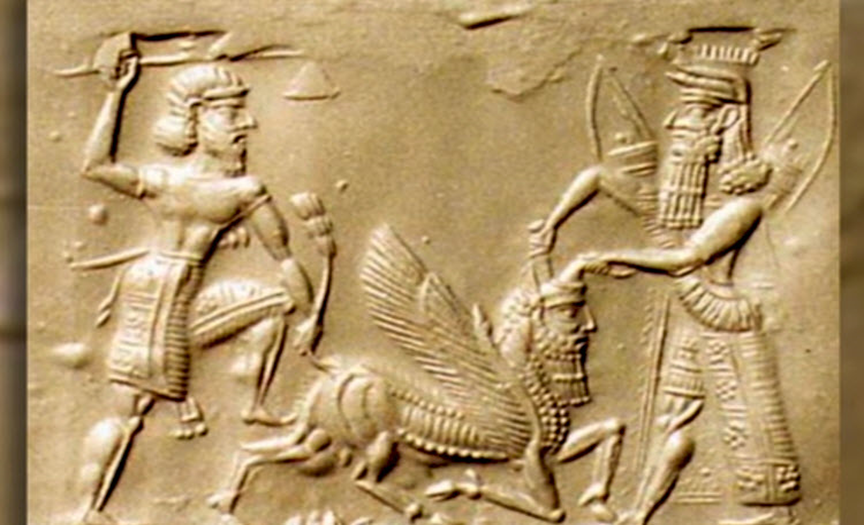 	عالم آخر لا مرئي " كان مزيجاً من الأساطير والآلهة ونوع الحياة المرتبطة بتأثير القوى الروحية والغيبية ... وكانت الطبيعة بالنسبة له مرتبطة بالإسرار والقوى الخرافية التي تهدد حياته ولذلك نرى أبطال الملاحم كلما اقتربت مشاعرهم وأحاسيسهم من الإنسان كلما كانت أكثر متعة وعمقاً وخاصة في صراعه الدائم مع الطبيعة القاسية والقوى الأسطورية التي تهدد نشاطه وتحركاته."() هي شخصيات غيبية ومادية مانوية: رجال دين وحراس عوالم سفلية وكونية ومنجمين متنبئين ومشعوذين وكهنة وشياطين وملائكة وجدها الباحث بسماتها في خطاب المسرح العربي وأولى هذه النماذج تجلت في متن مسرحية (بجماليون) ذلك النحات المحترف في الأسطورة اليونانية القديمة الذي يطلب من (فينوس) إلهة الجمال ذات القدرات الخارقة أن تمنح (هبة) الروح للتمثال الذي نحته بيديه (جالايتا) متوسلاً إليها ومقدماً لها القرابين في معبدها من حلي وبخور. " بجماليون: فينوس !..فينوس...! أيتها السخية بالهبات !.. امنحيني هبة واحدة: انفخي حرارة الحياة في تمثال جالايتا !.. زوجتي جالايتا العاجية .. أعطيها حياة يا إلهة الحب والحياة !؟." () صورة رقم 12-مشهد من مسرحية بجماليون – توفيق الحكيم. ()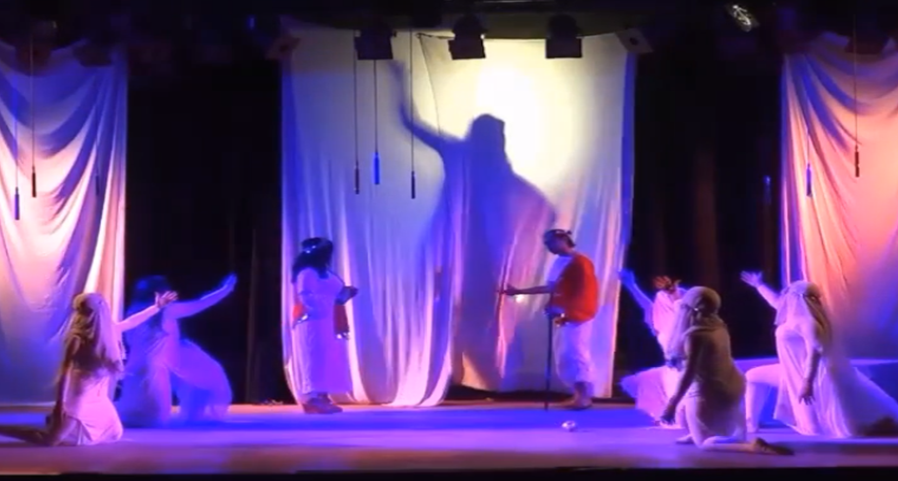 . فرقة فري ستايل المسرحية/ ديكور: هاجر عبد القادر /إخراج: محمد شعبان 17/4/2017    	وفعلا تتحقق أمنية العاشق بجماليون وتمنح فينوس وبمساعدة (ابولون) والهة الاولمب الحياة للتمثال العاجي الذي يتحول إلى كائن بشري من لحم ودم، لكن هذا الكائن البشري (المرأة) يتحول مع مرور الأيام والأعوام إلى شخص عادي يخون! ويندم ويكنس ويطبخ وينوء بمهام البيت ويذهب منه ألقه وجماله الفني فيضيق ذرعاً بجماليون في ذلك ويتذمر ويشتكي الآلهة ويذمها بأنها أخذت منه جمال الفنان ووهبته حياة الإنسان الشقي ويتحدى (فينوس) أن تأخذ هبتها وترد له رائعته الجميلة الفنية (التمثال جالايتا) " أيتها الآلهة !.. لقد أخذتم مني فني، وأعطيتموني زوجة." ()	تغضب فينوس على بجماليون وعقاباً على جحوده وتحديه لها تسترد هبتها التي منحتها إياه وتحيل الآدمية (جالايتا) إلى تمثال كما كانت سابقاً وتذهب سدى توسلاته الجديدة في إرجاع زوجته وإعلان ندمه وتوبته في تحدي آلهة السماء، وتتأزم حالته النفسية لاعتقاده بأنه هو المتسبب الأول والأخير في إرجاع ذاك المخلوق الإنساني إلى صنم لا حياة تدب فيه." بجماليون: لقد أضعت حياتي في الصراع .. صراع مع الفن لاستلاب مفتاحه وامتلاك الأسلوب. وصراع مع ملكاتي وغرائزي أو القوى الداخلية التي هي نفسي.. وصراع مع المصائر والأقدار أو القوى الخارجية التي هي الآلهة... أترى هذا الصراع كان ضرباً من العبث ؟! إني ألان أرى وأبصر واعرف واقدر ..لكن.. لكن."() 	وأخيراً يموت بجماليون قهراً وغيضاً بما صنعت يداه ومخيلته وعدم تقديره لأعطيات مانا الآلهة فينوس مانحة الحياة ومانا ابلون مانح موهبة الفن. -إله رغما عنه-	(زهمو) بين ليلة وضحاها يصبح (مانا) رغماً عنه في مسرحية (إله رغما انفه) ويقول كاتب النص (فتحي رضوان) انه استمد قصة المسرحية من نبأ صحفي مفاده " أن أحد رؤساء الوزراء المعاصرين في الشرق الأقصى نما إلى علمه إن بعض مواطنيه قد أصبحوا يؤمنون بأنه التجسيد الحي الأخير لألائهم، وأنهم عبروا عن إيمانهم هذا بتماثيل نحتوها له، واخذوا يعكفون على عبادتها." ()	ولم تنفع محاولات (زهمو) بالتسلل إلى المعبد الذي نحتت فيه التماثيل وتحطميها، ولم تنفعه محاوراته الديالكتيكية في تغيير قناعة الرهبان الثلاثة حراس المعبد بأنه ليس إلها !. وانه إنسان عادي وبدا يستسلم رويداً رويدا وتدب في نفسه روح الخيبة." الكاهن الأكبر: أيها الإله. هذه العلامات التي تصحب كل نقلة لك من عالم الخلود إلى عالمنا نحن الأحياء الفانيين. هذه الرعود. هذا البرق.. هي مشاركة السماء لنا في الترحيب بك، والفرح بمقدمك..زهمو: لا بد أن تكون السماء غاضبة علي .. أو عليكم (مستدركا بضعف) وفي الغالب عليَ."()	وتصعب مهمة زهمو في إقناع الآخر بأنه ليس إلهاً عندما ينضم إلى مؤلهيه أقرب المقربين إليه سكرتيره في رئاسة الوزراء ومدير مكتبه. وبذلك تكونت قناعة جمعية دينية ومدنية بان زهمو إله خارق يستطيع بقدراته أن يمنحهم كل ما يريدون." سكرتير زهمو: كل الناس يقولون إن زهمو أصبح ألاه.مدير المكتب: أولادي عادوا أمس يقولون إنهم سمعوا في المدرسة إن روح الإله قد حلت فيك."()	في النهاية تعتقد الغالبية العظمى من الشعب بأن زهمو أصبح إلها يجب أن تقدم إليه فروض الطاعة والولاء ويدخل عليه العشرات ويطلبون منه المساعدة وتحقيق أمانيهم ورغباتهم، وعندما يريد زهمو الفرار يجابه بمجموعة كبيرة أخرى من الوافدين لرؤية الإله الجديد، وما أن يروه حتى يخرون ساجدين له، وهنا يثور زهمو لما آل إليه حاله وحال شعبه المعتقد بقوته الخارقة وهو الإنسان العادي." زهمو: ماذا فعلت حتى احرم من إنسانيتي ؟ .. دعيني أيتها الخرافات.. دعيني أبقى أنسانا.. أيتها الخرافات ..أيها الضعف البشري، لست إلها.أنا إنسان.. أنا إنسان.. أنا إنسان..سأبقى أنسانا.. هل سمعتمسأبقى أنسانا.. هل فهمتمسأبقى أنسانا.. على الرغم منكم."()	الباحث يرى إن زهمو رمز (للمانا) التي تصنعها الشعوب (العربية) وتؤلهها في ستينيات القرن العشرين ونقد للزعامات وللأنظمة الديكتاتورية التي كانت قابعة ومانعة للحريات، هو خطاب ناقد لواقع معيش وان رمزت المسرحية بأجواء طقوسية بوذية من شرق أسيا الأقصى.-وبعدين-	(الصاعق) كائن لا مرئي من إحدى المجرات الفضائية يكلف بمهمة قبض روح إنسان على الأرض ذلك الكوكب المفلطح البعيد، وتأتي الأوامر إليه من مانا (الهامس) المتحدث باسم مجلس (الكائنات الأعلى) الكوني، يشرع صاعق بالمهمة وينزل إلى الأرض ويتخذ لنفسه شكل (إنسان) لقبض روح  البشر(تعبان) الصحيح الجسم والذي لا يعاني من إي مشكلة مرضية بمشهد مرسوم سلفاً يشرح فيه صاعق ما سيحدث تباعاً من أحداث، وعندما تأتي اللحظة الدراماتيكية دهس (تعبان) بسيارة مسرعة، يأتي أمر أخر من (المجلس الكوني) بالتريث في اكمال المهمة، وهنا صاعق ينجز نصف المهمة فجسد الإنسان (تعبان) مغيب خارج الزمن إلا إن روحه ما زالت أرضية بانتظار أمر انتقالها وهو في هذه الحالة " لا ميت  ولاحي".()  وهنا يقع الصاعق في ورطة فالمجلس الكوني أطال وقت حسم قضية (تعبان) والصاعق ما زال في الأرض منتظراً الأوامر من (الهامس)." الصاعق: قضية تعبان..الهامس: المجلس الأعلى وفائق الاحترام غير مهتمين بالقضية تصرف من عندك، حسب التطورات وارحل للقمر."()	وعندما يقرر (تعبان) بعد فترة إن يعود إلى بيئته ومنزله والشركة التي كان يعمل فيها ويسمح له (الصاعق) بذلك يموت هذه المرة حقيقةً بعد أن يغتاله بني الإنسان رمياً بالرصاص المنتفعين من موته وأولهم زوجته نظلية وخيزران وفهمان وسلطان. دون أن يحرك ساكن صاعق والمجلس الكوني المتسبب بكل هذه المشاكل للإنسان البسيط تعبان." يظهر الصاعق في طرف المسرح، ويشير بيده إشارة نفي (ليس له علاقة) ويمسك الستار من طرفه ويسير في الاتجاه الآخر."() ويسدل الستار على حياة الإنسان تعبان بيد أخيه الإنسان ويتنصل مانا مجلس الكائنات الأعلى الخفي عن مسؤوليته لماذا اختار حياة الإنسان تعبان بدايةً ولما أوقفت المهمة ولما لم يصحح الخطأ أسئلة مفتوحة في خطاب الناص تركت لـتأويل القارئ. -السيد-	يكنى (بأبي الرؤوس) وهو كائن غريب بثلاثة رؤوس، الأول بشقين احمر وابيض، والثاني أسود، والثالث أصفر مرقش ودائما ما يتبعه (تابعان) نصب نفسه قاضياً على بني البشر دائما يعذب الإنسان الضعيف ومن ثم يقوم بقتله واحداً تلو الآخر لأنه لا يؤمن ويذكر إلهته بخير. 	وموجها كلامه إلى أحد ضحاياه" أبو الرؤوس: ماذا تأمل، نحن نملك العالم، نسيطر على مقدرات الكون، نسري في كل شريان، نسقط حكومات نرفع حكومات، ننهي صداقات، نعقد صداقات، نزرع الموت على مفارق الطرق، نحاصر الكائنات، تجدنا في كل بذرة تنتش، في كل لقمة من الطعام، في كل كأس، في كل ذرة من الهواء.. ماذا تأمل، لي قوة كالوحش، أستطيع أن أبقيك مربوطا إلى الأبد."() انتهت صورة أبو الرؤوس في مشهد المحاكمة. أما في مشهد (قضية معقدة) فأبو الرؤوس يعلن انه قوة (مانا) مدمرة ويتحدث برؤوسها الثلاثة تباعاً" الرأس الأسود: فلتقطعوا الشجرولتحرقوا الحقولسأمنع المطر وازرع العويل."() 	ترك كاتب مسرحية (السيد) شخصية ذي الرؤوس غريبة ومبهمة إلى نهاية المسرحية، ولكنه عبر عن جزء من صورتها المانوية السياسية المخيفة المدمرة في المشهد الأخير (عودة جابي الضرائب) على لسان الشهداء الأربعة الذين يتحدثون عن صورتها البشعة وأساليب خدائعها الملتوية والمتلونة، إنهم تجار الحروب ومصاصي الدماء الذين يجعلوننا نحن نتحارب ونقتل بعضنا البعض وهم هناك ينعمون بالأمن والسلام متخفين وراء الكواليس. -لومومبا النفق-	(القناع) مانا قابض أرواح السود في (الكونغو) ومبعوث آلهة الحرب إلى بني البشر والى (بومومبا) ذاك الثائر الوطني الإفريقي الذي أراد أن يتخلص من الاستعمار البلجيكي ولجأ إلى الأمم المتحدة ممثلة (البيض) لكي يحقق أمانيه وأماني أبناء وطنه من السود ولكنه لم يلجأ إلى آلهته التقليدية التي أرسلت القناع لكي تعبر عن سخطها وموقفها من بومومبا (وتتنبأ) بما هو قادم من أحداث سيئة." يدخل القناع وهو رجل أفريقي، يرتدي جلد فهد، حافي القدمين حول صدره وذراعه وشم وخرزات وحلقات. على وجهه قناع أفريقي كبير. يتحرك بحذر وخفة كأنه يرقص يبحث في الأرض عن آثار-تصاحب دخوله دقات الطبول ...القناع: سيذهب الى ستانليولكنه لن يصل لأنه سيضل الطريقويتوه لأنه ضل الطريق وتاه." ()	القناع ممثل آلهة أفريقيا يترك (بومومبا) يواجه مصيره المأساوي ونهايته الفاجعة، ولم تنفع صحوة (بومومبا) المتأخرة في استرضاء مانا الآلهة السوداء وفعلاً يذبح مع معلمه (قائد كورس الشيوخ) في تلك الغابة الموحشة وفي جنح الليل بخنجر (مونونجو) ابن الملك الموالي للمستعمر البلجيكي، وكما تنبأ القناع سابقاً وهو عقاب لكل أفريقي لا يبحث عن رضا آلهة الطبول." لومومبا: (يركع) ماذا أعمل ألان .. أين الطريق.. ماذا كان خطئي ؟!.القناع: أخطأ باتريس مرتينمرة حينما بسط يده اليمنىومرة حين أغلق يده لأصدقائه. حينما صافح أعداءه ومرة حينما أعطى ظهره لأصدقائه ...تقول الطبول: ابن الملك سيقتل الثائرتقول الطبول:إذا ترك الأسد الغابة يقع في الشراك."() 	عاقبت مانا (قناع) الشعوب الإفريقية التاريخية الراسخة الثائر والوطني (لوموبا) عندما أستبدلها بمانا الشعوب البيضاء (الأمم المتحدة) حتى وان كانت الغاية نبيلة وسامية.-عريس لبنت السلطان-	يعتقد جميع أركان الحكم في قدراته السحرية والروحية وهو أحد أعمدة السلطة (أبو الكلام برهان) كبير المنجمين والمتنبئين في مملكة السلطان جشع إلى ابعد الحدود لا يتوانى عن فعل أي شيء من اجل المال والسحت الحرام وان كان ذلك يتطلب خيانة بلاده والاتصال بالأعداء الغزاة التتار من وراء ستار." عندما يرتفع الستار يكون أبو الكلام برهان كبير المنجمين في غرفة الاستقبال بقصره يعد لجلسة تحضير ملك الجان ..أمامه موقد فيه بخور يعبق المكان."()	وفي مشهد أخر وفي أجواء شعوذة وبمساعدة أحد أعوانه نجد(منصور) يستدعي برهان المشعوذ فريد عصره وأوانه لدى السلطان عبقري الحساب والجبر والفلك والسيماء والسحر ملك الجان (شمهروس) بناء على طلب كبير الوزراء وشاهبندر التجار وقائد الجيش الهمام !! لـ يسألون برهان وملك الجان عما هو قادم من أحداث حول الحصار الذي فرضه الأعداء الغزاة التتار." شاهبندر التجار: أريد أن اعرف هل ستتمكن قوافلي من دخول المدينة؟  صوت: هذا يتوقف على انتهاء الحصار. شهابندر التجار: ومتى ينتهي الحصار؟صوت: قلنا سؤال واحد يا غبي ... بهاء: هل يكون لي الفضل في دحر المغول؟ الصوت: إذا دحرتهم ..بهاء: وهل أستطيع؟ الصوت: هل أتيت لي بمغفلين؟ قلنا سؤال واحد. برهان: اسمعوا الكلام يا سادة، ولا تغضبوا ملك الجان."() 	برهان مانا السحر والشعوذة والخيانة يجد له مكاناً مرموقاً في قصر السلطان يعكس الصورة السلبية لما وصلت اليه الشعوب العربية قبيل استباحة التتار للبلدان العربية في زمن استشرى فيه الجهل والفساد والرشوة لدى كل من يدعي الوطنية.-طائر الخرافة-	عديد الشخصيات الماورائية تلعب الأدوار الرئيسة في نص مسرحية (طائر الخرافة) فالجوقة الهلامية ورئيسها شخصيات قادمة من عالم الأموات." جئنا من بين الأمواتنحمل رخامات قبورنانتلمس جذورنا."()	إضافة إلى الشخصيات الأخرى القتيلان (1 و2 و3) الخارجين من توابيتهم وهم شهداء قضوا نحبهم في الدفاع عن أرضهم في ميدان المعركة، وشبح (المرأة الزوجة) التي تبحث عن زوجها المفقود (شهيد1) والأطياف الثلاثة الذين يظهرون في نهاية المسرحية وهم (أماني) الشهداء الثلاثة في عالم الواقع، إلا إن شخصية المانا تتضح معالمها في شخصية (ملاك) الموت الشرير وفعله في إقفال التوابيت." (يدخل ملاك الموت في زي طائر اسود. يحمل القتيل الأول. يتحرك بخطوات راقصة. يسجيه في التابوت، يضع الغطاء فوقه، يخرج من مكان مطرقة ضخمة عجيبة الشكل. يرفرف بجناحيه. يسود ظلام نسمع من خلاله قرع المطرقة التي يسمر الملاك بواسطتها غطاء التابوت. يسمع صراخ طيور جارحة)"() 	أعلن الناص رياض عصمت منذ مفتتح النص إن مسرحيته تعتمد على الشخصيات الأثيرية التي أثث لها ثلاث مستويات طبقية أدوارها (الأطياف الثلاث والشهداء الثلاث مع توابيتهم وملك الموت والجوقة ورئيسها) ()، وبذلك فصل بين عالمين العالم الحقيقي عالم (الحرب والموت) و(عالم مانا الأرواح والملائكة) بنظرة تشاؤمية تعطي مساحة للتأويل والخيال لشخصيات ذهبت بأجسادها الا ان أرواحها ما زالت تسبح في المكان. -هبوط تيمور لنك-	عالم ضبابي يؤسس فيه الكاتب المسرحي (عبد الفتاح رواس قلعة جي) أحداث مسرحية (هبوط تيمورلنك) " كهف ضيق عميق مغلق، أشبه بمنجم فحم، الغازات تتسرب من شقوق الجدران، في السقف فتحة ضيقة تتسع لسقوط إنسان وتؤدي إلى مجهول." () وشخوص تائهة لا يتذكرون فيه شيئاً (حسن، بايزيد، سارة، تقي الدين، تيمورلنك) المنظم إليهم حديثاً والذي لا يقتنع بأنه بشر فاني، لا يمكن أن يأمر أو ينهى فيه، أو أن يقتل مئات الآلاف من البشر كما كان في العالم المادي، وعبثاً تذهب محاولاته في إقناع الباقين بأنه الشخص المهاب الذي كان يخافه الشرق والغرب على حد سواء وهو المصاب بداء العظمة." تيمورلنك: صمتاً أنا تيمورلنك خاقان التتر الأعظم، قاهر العالم، من يجرؤ أن يضحك في حضرتي."()	عمد كاتب النص أن يكون المكان والزمان مبهمين وغير محددي المعالم ولم تكن فيهما كفتا الصراع متوازنة في العالم المتخيل (تيمورلنك) الواهن الضعيف الذي يجرد من كل شيء حتى يصبح عاريا تماما و (نمتار) الآمر الحاكم المخيف الذي يستطيع فعل أي شيء وبأي وقت دون أن يعارضه أحد." نمتار: أنت في العالم الأسفل، في الطريق إلى الهاوية.. هكذا بين الحين والأخر يستيقظ بعض ركاب القاطرات ويعودون إلى النوم، وستبقون هكذا إلى أن ينادى عليكم (يخرج، يصر الحائط وينغلق، ينقطع صوت القطار.)"()	(نمتار) مانا مبعوث آلهة العالم السفلي هو سجان الكهف وبيده دفة قيادة القطار ومحطات نزول الفانين إلى العالم الأخر فلا صوت ولا سلطة تعلو عليه." نمتار: ما هذه الضجة؟ أيقظتم نمتار حارس الطبقات السفلى من الجحيم وأقلقتم أرواح الهاجعين في حقول الأبد. من سبب هذه الضجة." () 	تتضح صورة (نمتار) بشكل أكبر في الهبوط الثاني لتيمورلنك عندما يضعه كاتب النص خلف (القاضي!) بشكله المخيف ورأسه الأصلع الضخم وفرقعة سوطه الكبير. (). ليمرر فكره وفلسفته من الوجود وعالم ما بعد الموت بضبابتيه وجاذبيته التي تسحب (تيمورلنك) في هبوطه الثالث إلى ثقب الزمن المتجمد ويلتهمه ذاك الكائن الأسود الغامض الذي يشبه (الصرصار). ()-الباب-  	(عاد) زعيم قبيلة الاحقاق يتحدى إلهته المدمرة المانا (صدا- هبا- صمود) فتحبس عنه المطر وتحيل إمارته إلى ارض جرداء يعطش فيها البشر والنبات على حد سواء فيضطر إلى إرسال وفد إلى إلهة مكة حتى يتضرع لإلهتها ولا يتنازل لإلهته مانا القبيلة التي أرادت كسر شوكته، إلا أن الوفد الذي يرسله يفشل في استمالة آلهة مكة إلى جانبه ويضطر الوفد (قيل- رعد – لقمان ) إلى العودة  والطلب والتوسل إلى (هبا) أن ينزل عليهم المطر، وفعلا يقوم هبا بإرسال ثلاث غيوم صفراء وحمراء وسوداء .إلا إن (عاد) يستمر في تحديه المعلن للمانا ويرفض الماء ويختار بدلا منه السحابة السوداء التي تعني الحرب والرماد المدمر و يستل سيفه معلناً بدء المعركة مع آلهته التي سرعان ما يخر فيها صريعاً.() ويأتي من بعده ابنه شداد الذي زاد على أبيه عاد في تحديه للإلهة ويقوم ببناء مدينة (ارم) في اليمن و يصفها بأنها جنته على الأرض ! ويلقى مصير أباه بعد أن خرج للصحراء حتى يقاتل (هبا) ويأتي الخبر المفجع على لسان الرسول لمصير كل من يتحدى آلهة الاحقاق." الرجل: كان صوتاً رهيباً شقق الأرض فغاصت ارم فيها ثم انطلقت من الشقوق السنة نيران أحرقت الأخضر واليابس. يقول الرسول أن شدادا ضاع في عاصفة الصوت، ذابت عظامه ولم يبقى إلا سيفه ملقى على الرمل وقد صار في لون وشكل الحجر."() 	ليجيء دور (مرثد) ابن شداد ليكمل مسيرة جده وأبيه في تحدي آلهة الاحقاق ولكنه يصغي نهايةً لصوت العقل (الأم) والى كاهن المعبد بأن لا يحذو طريق أبيه وجده في تحدي (هبا) مقابل تتوجيه ملكاً." الأم: إنكم تخسرون دائماً لأنكم تبدؤون، دائماً، من البداية.. إنكم تعطون هبا-بملء إرادتكم – حياته وقوته وسلطانه... ها أنت ذا تبدأ من حيث بدأ شداد تماماً.. بل أنك تبدأ بنفس الكذبة التي بدأ بها. ولقد بدأ هو من حيث بدأ عاد." ()	لكن أبا مرثد (شداد) لم يستسلم في العالم الآخر الموحش الميتافيزيقي. ودخل في مجادلات عديدة مع المانا (هبا) وجهاً لوجه." شداد: أتيت؟ من أين أتيت؟هبا: لن تستطيع أن تفهم الأمر، أنت ترى، لقد حدثت القصة منذ وقت لا تستطيع أن تلاحقه بعقلك."()  	ويقول المفكر والأديب العربي جبرا إبراهيم جبرا عن هذا التحدي بين شداد و (هبا) " رغم الحظر، الموت العاصف، الذي يليه الانحسار في تلك الغرفة الجدلية. يعطيه (هبا) طابه هي صورة أخرى لصخرة سيزيف، لعله يلهيه بها عن الباب الذي لابد من اقتحامه." () والحصول على الإجابات التي عجز الإنسان التوصل إليها ماهية الموت والكون والعالم الآخر ومحاورات عقيمة لا تفضي إلى نتيجة.	رغبة سافرة وواضحة منذ الحوارات الأولى لمسرحية (الباب) لتحدي آلهة الجاهلية قام بها (عاد) الإنسان و (هبا) رمز مانا الإله القبلي أستطاع فيها (كنفاني) أن يمرر خطابه الفلسفي الوجودي، آلهة قبلية تدمر وتقتل وتحبس المطر وأخيراً تقبل المقايضة ورشوة الحفيد(مرثد). ويرى (جبرا إبراهيم جبرا) إن مسرحية (الباب) بشخوصها الأسطورية التي كتبت عام 1964 جعلها تقترب من تيار مسرح اللا معقول الذي ساد في ستينيات القرن العشرين. (). وبذلك يكون غسان كنفاني قد تبنى الفلسفة الوجودية التي تدعوا الى أن يكون الأنسان هو المانا الوحيدة على الأرض وهي دعوات سبقه فيها غربياً سارتر وكامو ويونسكو وهارولد بنتر. -رسائل قاض اشبيلية-	في رسائل قاضي اشبيلية تتلخص الرسالة الأولى (السوق)  في قصة مانا العراف الهندي الذي يقوم  بصنع تعويذة على هيئة جوهرة ويعلقها على جبين أميرة الهند التي تشفى من مرضها الذي عجز الأطباء عن معرفة ما هو، وعندما أضاعت الأميرة الجوهرة في إحدى الطرقات ومات العراف المطبب تدهورت صحة الأميرة مرة أخرى فأعلن أبيها الملك عن منح نصف ثروة الهند لمن يعثر على تلك الجوهرة التي وصلت مدينة  اشبيلية  واستقرت عند (نور الدين الجواهري).()  والذي قام بحكاية هذه القصة لقاضي اشبيلية عندما أختصم معه تاجران أعجميان يدعي كل منهما أسبقيته في شراء الجوهرة التميمة. 	وقد أضفى (الفريد فرج) الطقوس الروحانية على أجواء المسرحية منذ بدايتها. (الدرويش) ومبخرته و (الأعمى) وأدعيته ومن ثم طيف الأميرة المسحورة الذي تفاجأ بها نور الدين عند فتح باب دكانه." على نحو خاطف يتدفق الظلام من فرجة باب الدكان كسحابة ضباب كانت محبوسة .. وفي تلافيف السحابة تخطر أميرة هندية عجيبة الحسن وعلى جبينها جوهرة تخطف البصر.نور الدين: بسم الله الرحمن الرحيم. وأعوذ بالله من الشيطان الرجيم!"()	أما في الرسالة الثانية (الأرض) فتتجلى صورة المانا في شخصية (قلاع) كبير عفاريت الجن الذي احتجز الصبية الحسناء تحت الأرض ليلة زفافها من ابن عمها، والتي يعثر عليها الحطاب (علي) ويعشقها ويحاول إنقاذها من سجن العفريت الأرضي بعد إن عرف قصتها." ففي ليلة العرس رآني عفريت من الجن اسمه (قلاع) وأنا في كامل زينتي فوقع في هواي واختطفني وحبسني في هذه القاعة... فان عصيته وأغضبته يجلدني بالسوط ويجوعني ويعطشني ويعذبني، لي زمان هكذا لم أرى انسيا أبدا." ()وعندما يعرف الجني الطائر بأن الحطاب علي اقتحم مملكته يجن جنونه." صوت الجني: (معدني وأجوف وقاس) من كان هنا؟!.صوت الصبية: لا أحد. لا أحد اقسم بالله!صوت الجني: كنت ماراً في الهواء سمعتك تغنين. لمن كنت تغنين يا عاهرة!" ()ويرى الباحث أن شخصية المانا في هذا النص تتمثل في شخصية الجني (قلاع) الطائر.  -الحصار-	يمثل (الكهنة) في نص مسرحية (الحصار) الشعرية قوة المانا التي تريد النيل من الملك (اخناتون) والذين يقومون بمحاصرة قصره لمدة ستة أشهر وهم الذين يمتلكون من القوة ما يفوق سلطة العائلة المالكة! ويفرضون عليه شروط مذلة، وعقابا قاسياً ويجعلونه (عقيماً) بتعاويذهم السحرية عندما رفض الانصياع لأوامرهم في عبادة إلهتهم المتعددة، فأخناتون هو العابد الصوفي للإله (اتون) وحده، وهؤلاء الكهنة لا يظهرون على مسرح الأحداث من بداية المسرحية إلى نهايتها إلا أنهم يتحكمون بسير الأحداث ويخيرون (اخناتون) وأمه الملكة بالنفي أو القتل. () وتأتي النصيحة من (تي) أم الملك التي تتوسل لابنها أن يذعن لمطالب الكهنة رسل الآلهة على الأرض." وبشرط أن تطوي صفحة اتون وتعود الآلهة الأخرى: ايزيس. بتاج.رع وامونوكذلك إلهة الوادي وتعود مليكا لا كاهن لا عرافا للنهر الخالد ...ما زالت زوجتك العاقر تنتظر الطفلاوالشعب لا يعرفغير السيرك.. وغير الخبزولدي.. الخوف عليك من الكهنةالخوف عليك من الموت." ()وتنتهي حياة اخناتون بالموت بعد تعنته ووقوفه بوجه مانا الكهنة الأشرار ممثلي آلهة المصريين القدماء الغير راغبين في ظهور قوى مانا جديدة تضرب من خلالها مصالحهم. -أشباح المعبد-	في نص مسرحية (أشباح المعبد) عاصفة عاتية تهدم المعبد وتحيل أوابده إلى ركام ويختفي معها الرئيس الساحر الذي ورث من أجداد أجداده (المفتاح) وفنون السحر التي كان يمارسها وحيداً متفرداً خلف أبواب موصده، وذهبت سدى محاولات الرجل الأول والثاني في البحث عن (سيدهم) الملك المفقود الثعلب الثعبان وعن المفتاح، ولم يبقى في المكان سوى أصوات الصفير والتنهدات، من سيخلف الساحر ويملك المفتاح ويعيد بناء المعبد المدمر ويأتي الجواب من الطيف المتنبئ بما هو قادم من أحداث. ()" سيجثم السكون دهوراً على القلوب الحالمة – وستخيم الظلمة قبل أن يبزغ خيط ضوء ليعلن بدء يوم جديد-من يزرع الريح يحصد العاصفة. مات بيدهم معذبا وفقد المفتاح – لن يدخل المعبد اليوم أحد وستعذب الأرواح في الفضاء المرعب دون أن تتخذ قشة النجاة. ستتراكم الجثث على أبواب المعبد وتتعفن وستجد وحوش الأساطير البشعة ما تأكله وسيأكل الندم قلوب البقية الباقية – لان الحرية قيد-مات سيدهم ولن يقام له قداس فلم يعد هناك من يدفع الثمن."(). ليبدأ صراع أخر هو من له الحق في تملك (المفتاح) بين الرجل الأول والثاني، من سيكون رئيس المعبد القادم مانا الأرض الجديد (سيدهم) الذي يقبل بدفع الثمن للقوى الفوقية ويجنب نفسه ومعبده من هبوب عاصفة أخرى.-الشحاذ حاكما-	الجنية (مزدان) ذات الجمال والذكاء تعشق بشغف ألأنسي (ياقوت) عازف الناي الفنان وتتنافس في حبه مع (ميمونة) خطيبة (ياقوت) وتسعى إلى الظفر به وتتردد عليه ليلاً وتحادثه صوتاً غير مرئية وتدعوه إلى أن يترك بلدته وعالمه المادي وان يعيش معها في عالم الجان، وتتحقق غايتها وتستغل أزمته النفسية عندما منع (شيخ البلد) الفتى الوسيم (ياقوت) من العزف على الناي، ويوافق الذهاب معها إلى العالم الآخر عالم الجان،" ياقوت: شياطين الشعر؟ هل عندكم إناثا للشعر أيضا؟مزدان: بكل تأكيد .. وعندنا جنيات للملحنين، والعازفين.. ها أنا على سبيل المثال، مستعدة أن أكون شيطانك .. الجنية التي تلهمك الألحان.ياقوت: (منبهرا) عالمكم عجيب .. عجيب."()	إلا إن ياقوت لا يندمج في العالم الجديد وهو الإنسي الوحيد ويعيش وحدة وعزلة قاتلة عندما لا يألفه باقي الجان ، وان نجحت (مزدان) في إغوائه واستقدامه إلى عالمها تفشل في أن تقترن به زواجاً بعد أن يرفضها ياقوت معلناً لها بأنه لا يستطيع الاندماج في مجتمع غريب عن تركيبيته الإنسية  فتثور ثائرة مزدان وتعلن حربها على ياقوت وتتوعده باستخدام كل قدراتها الخارقة إن لم يمتثل لأمرها في الزواج وتمنعه من العودة إلى عالمه الحقيقي، إلا إن الجني (برطوش) عاشق  مزدان يسهل عملية هروب ياقوت من عالمهم ويعيده إلى الأرض والى بلدته في النهاية على الرغم من الحقد الذي يكنه برطوش الجان لياقوت الإنسان." برطوش: هو لا يحبك يا مزدان.. وأنت تدركين ذلك جيداً.مزدان: هذا لا يهمني أيضا.برطوش: ماذا تريدين إذن؟ مزدان: رفض تحقيق رغبتي لن ادعه يفلت مني دون حساب...برطوش: لن نختلف على الأسباب. المهم هو الانتقام.  مزدان: بالضبط.برطوش: اتفقنا."()	عالمين منفصلين مادي وأثيري لا يتحقق فيهما التواصل على الرغم من كل محاولات مانا الجنية مزدان، عالم حب التملك والسلطة والغيرة والنهاية المفتوحة المبهمة والعودة من قبل الإنسان إلى العالم الحقيقي الأرضي ولكن هل ستترك القوى الفوقية (مزدان وطربوش) ياقوت يعود بهناء إلى عزف الناي والى ميمونة الأنسية.-ابناء الحبلى-	(المائل) شيخ الصوفيين والدراويش في مصر يتخذ من الدين غطاء لتحقيق مآربه وغاياته الشخصية، يدعو مرديه والناس إلى القناعة في أرزاقهم ولما قدر لهم، وان يتركوا ما في الدنيا من ملذات، وان لا ينظروا إلى من يسرق قوت أبنائهم فانه في الآخرة محاسب لا محال، يدعو الناس الفقراء ألا ينظروا إلى الأغنياء لأنهم هم وقود النار يوم القيامة !! عليهم التفكير بالجنة الموعودة التي سينالونها بعد الممات، يتخذ من زاويته (تكيته) مكانا له في الإيقاع بضحاياه ولا سيما من النساء، هو أحد المبروكين ومسموع الكلمة عند الناس وهو المقرب والمستشار عند الوالي، يغرر بالحبلى (أم عثمان) لاستدراجها إلى زاويته ويراودها عن نفسها، بأساليب الشعوذة التي يمارسها وكلماته الغير مفهومة، وتنكشف صورته الحقيقية عندما يكون عثمان متواجد بذات المكان ويخلص أمه في الوقت المناسب ويكتشف أساليب الدجل التي يمارسها المدعي بالدين المائل." رجل 1: مولانا بحر في العلم، لا يفهمه سوى من كان على شاكلته أما الجهلة من أمثالك فيظنون السوء كما ضن كليم الله بمولانا الخضر.المائل (ينتفض ويهز رأسه) عليه السلام، عليه السلامعثمان: ماذا يعني هذا؟رجل 2: يعني إن كثيرا ما يفعل مولانا أشياء ليست بإرادته، بل بإرادة مولاه ومولانا، كأن يتجرد من خرقته، أو يسرق مالاً من أحد المارة، أو يرغب في امرأة مثل الحبلىعثمان: (في فزع) أمي!رجل 1: ليست رغبته يا عثمان، بل تلك أرادة مولانا."() 	انكشاف الصورة الحقيقية للمانا (المائل) أمام الناس تدفعه إلى حياكة مؤامرة لعثمان الشاطر العيار بمعاونة مدير الشرطة والوالي ويزجه في السجن، وتتجلى صورته المانوية السلطوية بشكل أوضح عندما يخون بلده ويضع يديه بأيدي رسل ملك التتار (الخان الأعظم).-مأساة يرول-	(الكجور) هو الحارس للثور المقدس الذي يمنح القوة والنفوذ لقبيلة (الدينكا) السودانية انه المانا أو العراف المسئول عن قبول النذور والقرابين المقدمة للآلهة أو ردها، انه الوسيط الروحي الذي يمثل قوة السلطة الدينية والاجتماعية، قوي البنيان، دائما يحمل عصا متشعبة إلى فرقتين، كل فرقة تحمل وجه ثور، يتنبأ بالإحداث، يقوم بطقوس دينية ويستعين في ذلك بالطوطم، فيه رهبة وممنوع النظر إليه مباشرةً أو مجادلته، يقطن بعيدا عن أهل القبيلة، لا يظهر إلا ليمارس طقساً محدداً ويعود أدراجه. () 	يستغل منصبه الديني المتسلط ويحاول التحرش بالفتاة الذكية (يرول) أجمل فتيات قبيلة الدينكا ويعرض عليها ألاف الأبقار أن لبت دعوته، فترده بقوة لأنها تفضل عليه حبيبها الذي تعشقه الشاب (دينج) لا بل تكفر بالإله (الثور)." يرول (ضاحكة في استهزاء)أنا لا أبالي، ثار هذا الثور أم أقعى وحسبي إنني أدرىبان الثور من خشب ولن يسعى لإضراري جماد ما به روح...الكجور: أتفضلين على قزما من صعاليك القبيلةيرول: أقصر كلامك واتئدوانظر لحالك لو كشفت كمين سرك فرأت جموع الناس أقنعة القداسة ترتمى."()	ولأنها ترفض الرضوخ لنزواته الشهوانية يقوم المانا (كجور) باختيارها كقربان لاسترضاء آلهة المطر التي حبست المطر عن القبيلة يعاونه في ذلك ثلاثة شيوخ يمثلون الحكمة وهم أصحاب مشورة في الملمات وهم (ألير–ماجوك-رينج)، (وكما في الصورة ادناه) ولا يشفع لها سقوط المطر بغزارة قبل عملية القتل بدقائق قصيرة وفعلا تذبح الزنبقة السوداء (ايرول) أمام كل أفراد القبيلة بطقس وثني بخنجر العراف. صورة رقم 13-مشهد من مسرحية مأساة يرول. ()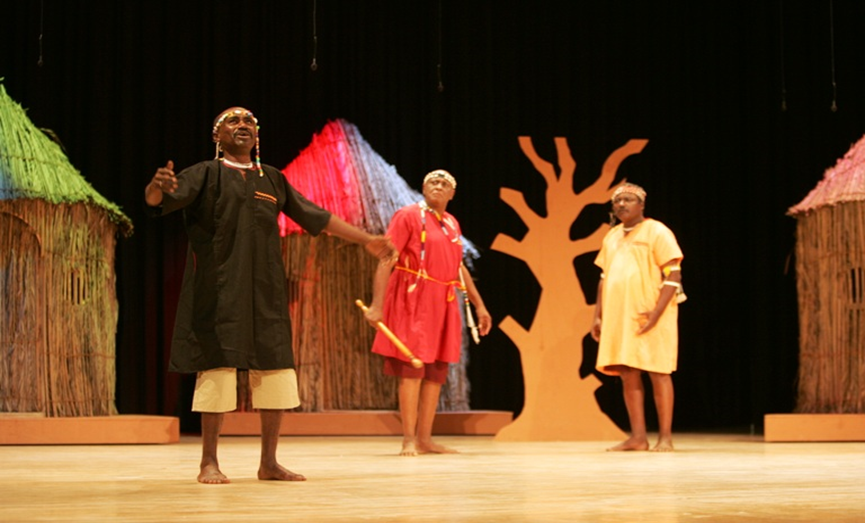 فرقة كواتو السودانية – تاريخ العرض 3/2/ 2010 تأليف الخاتم عبد الله – الاخراج /السماني لوال أرو. 	ويقول صالح محمد الباحث في الموروث السوداني " يلعب المعتقد في حياة قبيلة (الدينكا) دورا هاما من الناحية الدينية والاجتماعية والدنيوية، مما يسهم بشكل أساسي في تأسيس وتأطير نظرتهم للكون ورؤيتهم الكونية Cosmology التي تشكل انساق العلائق التي تنظم حياتهم، وذلك عبر الاعتقاد بالقوة السماوية الهائلة –الرب-(دوشيك) التي هي مصدر الحياة وناموس الأشياء. ويرجع لهذه القوة سر وجود كل المخلوقات."().  وتتجلى قوى المانا هنا في هذا النص بقوتين هما (الثور) المقدس الممثل لعالم القوى الغيبية و (الكجور) اداتها وممثلها على الأرض. 	ان شخصيات مانوية كهذه (ماورائية أو مادية) بأماكنها أن تتحكم في مصير الإنسان وتمنحه سعادته وتعاسته يرى الباحث أنها لم تقتصر على المسرحيات التي تم مناقشتها ضمن خطاب المسرح العربي فهناك أمثلة أخرى على ذلك، حيث مانا شخصية (الشيطان) في نص مسرحية (فاوست الجديد) الذي ينجح في إغواء صديق العالم فاوست (بارسليز) من دون إبرام عقد معه، ويستطيع إيقاعه في شهوات الدنيا وملذاتها وخيانة اقرب أصدقائه (فاوست) و سرقة اكتشافاته  العلمية وعند فشل (بارسليز) يوسوس له الشيطان أن ينهي حياته منتحراً.() أو شخصية كبير الكهنة (غزليوس) في نص مسرحية (سربيكا أو مشنقة الانتظار) الذي يخدع أهل مدينته لمدة خمسة أعوام متتالية طالباً منهم الصبر وتقديم المزيد من القرابين واسترضاء مانا الإله (قديموس) وتعليق تمثاله على رقبة كل مواطن سربيكي والمدينة تئن تحت وطأة الحصار والجوع وخسارة المزيد من البشر ومواشيهم وأراضيهم الزراعية.() أو شخصية الإله (رع) الذي لا يتوانى عن تدمير كل ما حوله قتلاً أو تشريداً حتى يثبت أركان حكمه وان كان ذلك يعني قتل الإله والإنسان على حد سواء واستخدام القوة الباطشة متمثلة بالإله الشاب (سيت) القاتل الفاسد الظالم والذي يمثل المانا الأرضية الشغوف بالسلطة والزواج من أخته (ايزيس) في نص مسرحية (إيزيس)()  أو شخصية العرافة (أم سرعرع) في نص مسرحية (سهاد) الشعرية التي تعترض الأمير الأسود (مجاهد) في عرض الصحراء وهو رسول الخليفة (المعتمد بالله) لخطبة أميرة مملكة الصحراء فبعد أن تسحره بتعاويذها وكلامها المبهم تقص عليه بواسطة أشباحها ما سيجري من أحداث قادمة في قصر الأميرة سهاد.() أو مانا الصنم (هبل) الذي يقوم بصناعته (أبرهة) الحبشي ويجعله إلها على أهل القرى فيسجد للصنم الشيخ وجوقة الدراويش ومعهم (العرافة) المدعية بالغيبيات ليشكلوا هؤلاء (الشيخ والدراويش والعرافة) حلقةً يرددون فيها التمائم والتراتيل في نص مسرحية (ظلال القرى). () أو شخصية (الكاهنة) في مسرحية (الممثلون يتراشقون بالحجارة)  فبأمر(هاتف) من السماء يقدم (عبد المطلب) كبير بني هاشم إلى حفر بئر زمزم في الجاهلية متجاهلاً ومعارضاً أرادة (الكاهنة) المخولة الوحيدة للتحدث باسم مانا الآلهة المكية (هبل واللات والعزة)  والتي تحذر دائماً من مغبة تحدي الآلهة وعدم استشارتها شخصياً ورضاها، وعلى العكس من الموقف الرافض لسلطتها من قبل  رئيس قبيلة قريش (عبد المطلب) يعتقد  ويؤمن بقواها وقدراتها الباطشة وجهاء مكة  (أمية بن حرب) و (ابن وائلة) اللذين ينجحان في أقناع كبير قريش بتقديم مئة من الإبل لها حتى يفتدي ابنه (عبدا لله)  ويفي بنذره الذي قطعه على نفسه سابقاً للآلهة .()  أو المارد (مرجان) وزوجته العفريتة (مرجانة) في نص مسرحية (اللعب على حجم الصدفة) الخارجان من صندوق عتيق فهما كائنات لا مرئية تتحكم بسير الأحداث و يجعلان من مدير الشرطة الفاسد رجل طائع ذليل متسامح مع كبير اللصوص (سليمان) ويضفيان عليه صورة الرجل الورع التقي باستخدام السحر و (الخرز) ووخز الإبر وما إلى ذلك من أساليب .()	ومنذ ستينيات القرن الماضي بحث  بعض المخرجين والمنظرين العرب في أشكال ومضامين جديدة للمسرح العربي تمنحه هوية مستقلة عن المسرح الغربي، فدعا يوسف  إدريس في مصر إلى مسرح السامر، ودعا سعد الله ونوس السوري إلى مسرح التسييس، ولاقت تجربة عبد الكريم برشيد في المسرح الاحتفالي اهتماماً من قبل العاملين والباحثين في الفرجة المسرحية التي تدعو الى اشراك المتفرج في الحدث الاحتفالي والطقسي لا سيما بعد إعلان بياناته الثلاث (1976- 1979) وإصدار كتابه (الكائن والممكن في المسرح الاحتفالي) الذي وجه فيه دعوة إلى المسرحيين العرب إلى استلهام قصص التاريخ والتراث العربي وطقوسية الاحتفالات الدينية في الأفراح والأحزان في تقديم أشكال فرجويه مغايرة، فكانت مناسبة الاحتفال بالمولد النبوي الشريف والأعياد والختان والرقصات المولوية الصوفية و سلطان الطلبة وطقوس الزار مادة خصبة مهيأة وظفت كمنطلقات جديدة لبلورة شكل ومضمون (ركح) عربي جديد. بل" إن ملابس منظمي الطقوس كانت في حد ذاتها تمثل عالماً دينياً مصغراً ونظماً رمزياً متكاملاً، وكأنها معابد متنقلة تحتمي بقوة روح الأسلاف، وبمجرد أن يرتديها منظم الطقس نراه وقد تخطى عالمنا الأرضي لينتمي مباشرة إلى عالمي الأرواح والأسلاف." () فالطقس كمعتقد وفرجة يشترك فيه المؤدين والجمهور وهو في أحد أهدافه طرد القوى السالبة عن طريق الصدمات العنيفة، وقد يلجأ المشارك في الطقس الى ارتداء القناع أو تغيير ملامح وجه العادية إلى أخرى هستيرية وجدية تمكنه من الاتصال بمن يعينه على طرد تلك القوى. (). 	هذه الأجواء الطقوسية والاحتفالية بما فيها من روحانيات وتخيل لقوى ماورائية وظفها منظري ومخرجي المسرح العربي في بعض من عروضهم المسرحية، كما كان التاريخ العربي القديم والحديث فضلاً عن الموروث رافداً أخر لا ينضب في استقاء مادة لعروض مسرحية، وهذا ما أقدم عليه المخرج المصري (كرم مطاوع) عندما وظف شخصية (طيفون) المانوية الذي يتسم  بالشيطنة والقوة المدمرة ويستولي على العرش غدراً وعنوةً والذي يملك قدرات استثنائية لا انسانية تمكنه من تقطيع  أخيه (اوزريس) إلى أشلاء وليدفن بعدها كل قطعة منه في أماكن متباعدة في مصر وأداته في تنفيذ خططه الشريرة والقامعة المانا الاجتماعية المتسلطة على رقاب الشعب شخصية (شيخ البلد) في عرض مسرحية (ايزيس) للكاتب العربي توفيق الحكيم.()       صورة رقم 14-مشهد من مسرحية ايزيس من اخراج كرم مطاوع. ()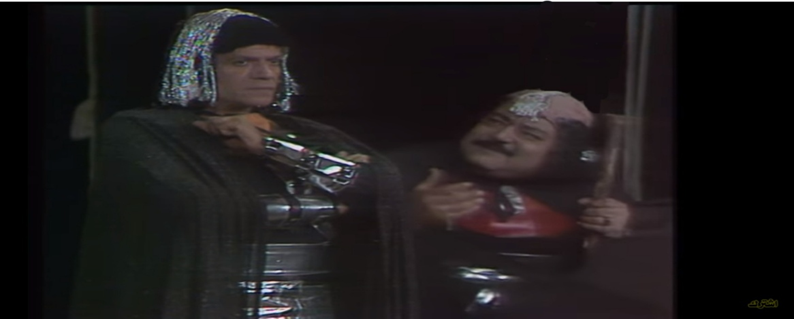 المسرح القومي ׀ إيزيس ״توفيق الحكيم״ ׀ كرم مطاوع – سهير المرشدي-الكاتب توفيق الحكيم أشعار وأغاني: صلاح جاهين موسيقى وألحان: هاني شنودة. 	وفي مثال آخر تتجسد شخصية المانا مشاهدةً بـسلطوية (الكاهن) في مسرحية (المومياء) لمصمم الرقصات والمخرج اللبناني (وليد عوني) في طقس تحضير الأرواح والمزج بين الطقوس الفرعونية في تحنيط الملوك وبين الطقوس الصوفية الروحانية من المشي في حلقات دائرية وتكرار استخدام (الدف) في أكثر من مشهد والتي يؤمن بمعتقداتها سكان (الصعيد) في مصر. وبهذه الصورة التجسيدية لشخصية المانا الطقسية (الكاهن الفرعوني –دراويش الصوفية) بما يكتنفها من طقوسية تمكن وليد عوني في إعطاء صورة توضيحية للقوى المانوية وتشابه المعتقدات الغيبية في مصر قديما وحديثاً. 		صورة رقم 15-مشهد من مسرحية المومياء من اخراج وليد عوني 1998.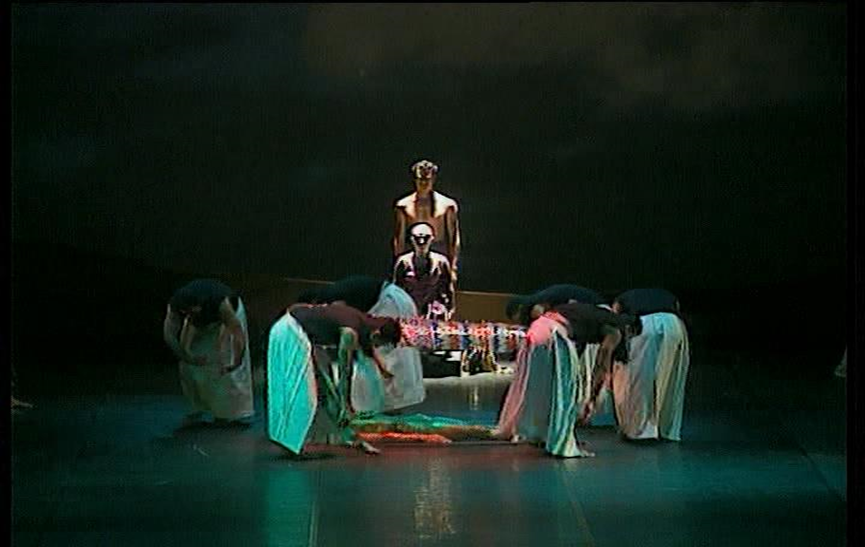 المسرحية مقتبسة من فيلم المومياء السينمائي للمخرج المصري شادي عبد السلام والذي عرض عام 1975 ويكبيديا.	وفي مثال اخر تجسدت شخصيات المانا الطوطمية الحيوانية (بالدومباشات) التي تأتمر بشخصية الكاهن المستشار (نبهان) في نهاية مسرحية (نيروز) العمانية للمخرج المسرحي (عبد الله البطاشي) الذي وظف التراث الشعبي العماني برقصاته الإيقاعية وطبول صياديه البدائية وأجواء الاحتفال بالربيع والطبيعية وما يصاحبها من طقوس صوفية منذ مفتتح العرض الى نهايته في التعبير عن صراع قوى الشر بين (الكاهن) مستشار الحاكم (غاشم) وأساليبيه الشعوذية وبين (الفتاة) التي تحرض على الوقوف ضد قوى الشر وأطماعها التوسعية. (وكما في الصورة أدناه). صورة رقم 16-مشهد من مسرحية نيروز من اخراج عبد الله البطاشي. تأليف جاسم البطاشي – قدمت عام 2014 وأعيد عرض المسرحية في مهرجان الشارقة للمسرح الخليجي 2015.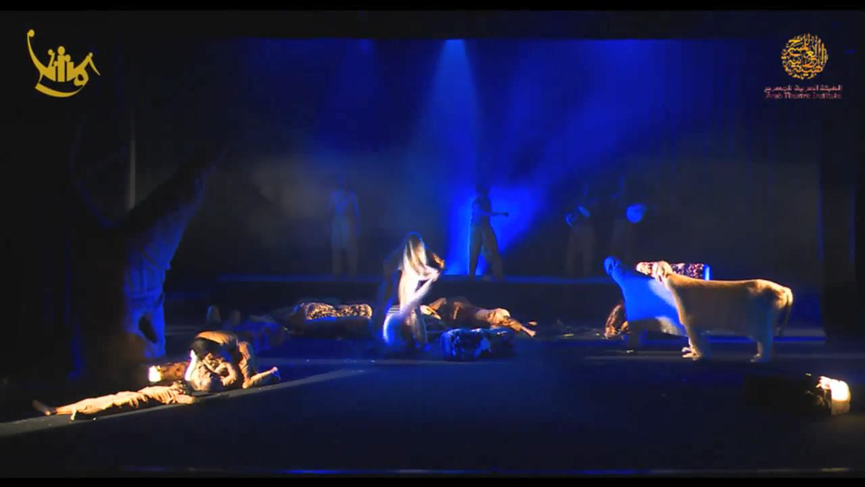 كانت مانا شخصية (العرافة) حاضرة ومؤثرة ومسيرة لإحداث مسرحية (لا تقصص رؤياك) للمخرج المسرحي الإماراتي (محمد العامري) والتي كانت تدعو الشخصية الرئيسة وصاحب الرؤيا (مناف) الى التمسك بإرث اباه واجداده وطرقهم والتمسك بمشيخته (الصوفية) والتمسك بعالم الروحانيات وطقوسه التي ستحقق له ان طاوعها المكانة المرموقة ووفرة المال، وفي المقابل تدعوه زوجته الى الرجوع الى العالم العقلاني والتخلص من عالم الأوهام والخرافات والالتفات الى مصير طفلهما الذي انتظراه لمدة عشرة أعوام وهو يتضور جوعاً مع أمه التي تدعو زوجها الى عدم اعلان الرؤيا على الملأ حتى لا يستغلها أدعياء القداسة ومنهم (العرافة) و (الإرهابيين).( وكما في الصورة ادناه).صورة رقم 17-مشهد من مسرحية لا تقصص رؤياك من اخراج محمد العامري.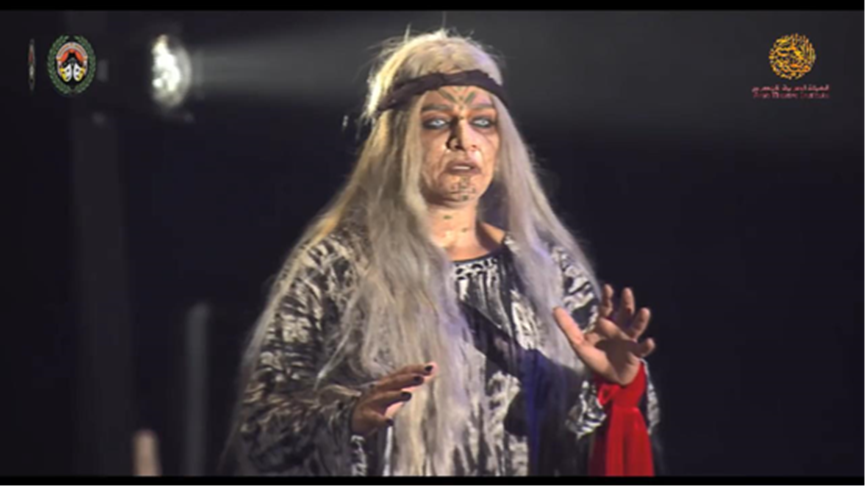 Theatre Chanel- 2015. You Tube  	وفي مسرحية (نور الظلام) الكويتية الاستعراضية الغنائية تجلت قوى المانا اللا مرئية بالأشباح والسحرة والوحوش والعمالقة في مملكة الظلام وصراعهم مع الشخصيات الانسية في مملكة النور وفي عرض لم يخلُ من أجواء الرعب عمد فيه مخرج المسرحية (يوسف البغلي) الى عصرنة أجواء الحكايات والموروث الشعبي الإنساني وأبطاله الميتافيزيقيين بموسيقى (الروك) ورقصات (الهيب هوب) وتغريب اشكال الشخصيات الأنسية واستخدام تقنيات حديثة في العرض مكنت الساحرة (ارايا) الطفلة والعاشقة في التحليق بجناحيها والطيران في الهواء (وكما في الصورة أدناه)		صورة رقم 18-مشهد من مسرحية نور الظلام من اخراج يوسف البغلي.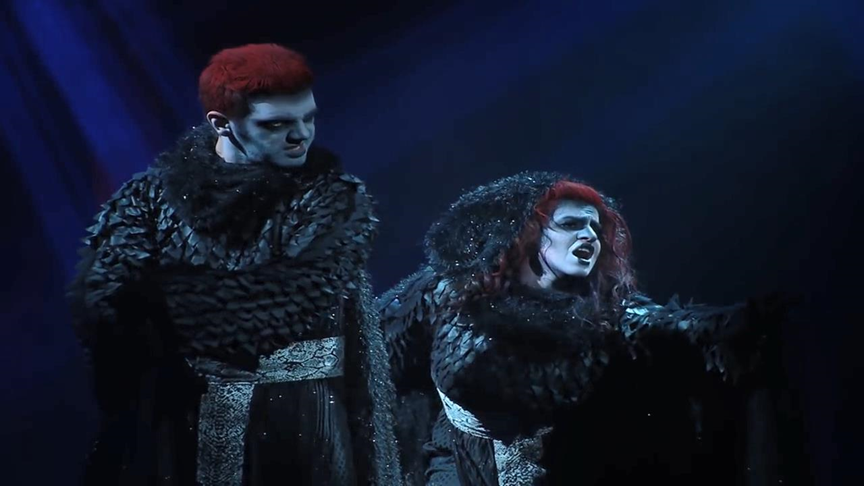 Hind Magic. You Tube.com. 2015أو كما هي مانا شخصية المنجم (شبروح) المدعية ومساعده (صنقوح) في عرض مسرحية (أجراس سوداء) البحرينية التي تحكي قصة رجلين امتهنا الدجل على الناس مدعين قدرتهم على كشف المستقبل والوساطة بين الإنسان والقوى الخفية في زمن غاب فيه الصدق والحقيقة على مختلف الأصعدة. والتي أخرجها محمد الصفار (وكما في الصورة أدناه)صورة رقم 19-مشهد من مسرحية أجراس سوداء من اخراج محمد الصفار. ()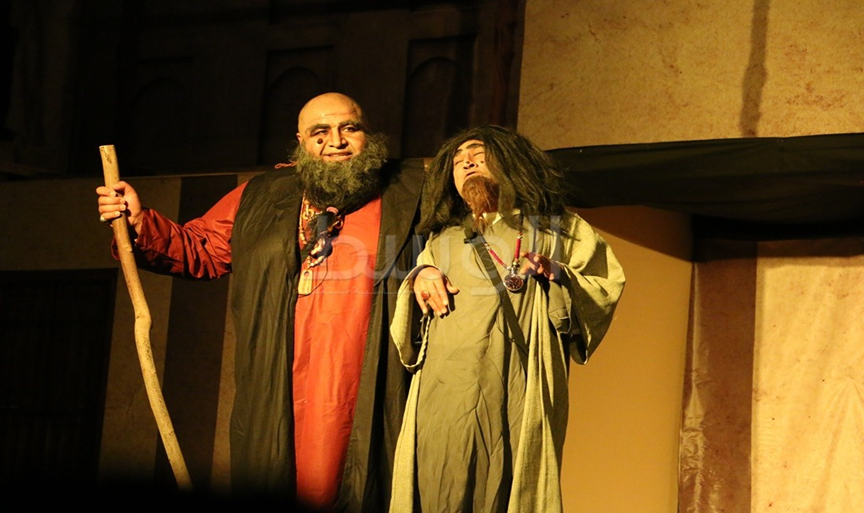 فرقة الولاء البحرينية/ تمثيل: محمد سديف – فراس عادل/ تاريخ العرض 17/4/ 2016/ مؤشرات الإطار النظرييقترن مفهوم المانا فلسفيا بقوى الطبيعة والالهة والشياطين والجان والاشباح والمردة والاقنعة والوحوش الخرافية الى جانب شخصيات بشرية مرموقة، وتتسم بقدرات خارقة وطاقة عجائبية وتتخذ اشكالاً وصوراً متغيرة في المجتمعات الإنسانية كإرث وفكر عالمي مستدام.تتصف شخصيات المانا الأرضية بالعلو والقداسة والإبهار وبما هو خارج عن المألوف وتندرج ضمن ثنائية الخير والشر، وتضفي على نفسها صفة الاستعلائية والمقبولية في ممارساتهم التسلطية القهرية تجاه الانسان.يرتبط مفهوم المانا بأشكال غرائبية ومسوخ شيطانية ترتحل الى عوالم خفية سرية يتحتم وجودها في أجواء ميتافيزيقية اسطورية وطقوسية روحانية وحلمية كابوسية.يتيح مفهوم المانا لكتاب النص المسرحي التعبير عن المسكوت عنه وتجاوز المحاذير الاجتماعية (التابو) والتخلص من سطوة العقل الواعي بالرموز والأساطير.يتخذ الأنسان من مفهوم المانا وسيلة للخروج عن النسق الاجتماعي وتفسير المسائل الغامضة أثر هيمنة صورها الخفية والمرئية على اللاوعي الجمعي الإنساني.يعّبر عن مفهوم المانا برسوم لحيوانات ونباتات وتماثيل عملاقة وهي المعادل الموضوعي للجوهر اللامادي للمانا في مخيلة ذهن الانسان وتضّمن شخصياتها الخارقة في قصص لا معقولة في الملاحم والأساطير والموروث الشعبيتتجسد شخصيات المانا بسلطة سحرية ودينية مقدسة (الكاهن – العراف – الساحر – الشامان) مؤهلة للاتصال بالعالمين العلوي والسفلي وتختلف في تسمياتها بحسب رمزيتها الروحية وقواها الفعلية ولفظها لدى القبائل والشعوب تمتلك شخصيات المانا قوة مهولة تمكنها تهديد العالم والتنقل بحرية بين العوالم الخفية والارضية، وتظهر في جوانب تاريخية وأسطورية لقوى باطشة عجز الإنسان الوقوف إزائها. يرتبط مفهوم المانا بالتابو والانجذاب والرغبة والرفض والقلق والخوف، ويتم تصويرها ذهنياً كقوى روحية رهبانية لا مرئية تبصر في الظلمات.اتسمت شخصيات المانا بالتحول والانشطار والتكاثر والاختفاء والقدرة على استحضار الأرواح، مما أتاح إمكانية تصويرها اللاعقلاني في كسر حواجز الزمان والمكان والخروج من سطوة العقل الواعي.تجلت شخصيات المانا في أداء الممثل الخارق وبما هو خارج عن المألوف فظهرت كأداة لتصوير صراع الطبقات الاجتماعية في أزمات الشعوب المقموعة سياسيا واقتصاديا وعسكريا.يرتبط مفهوم المانا بالطاقة والقوى الفوقية وفي ظواهر طبيعية أو أماكن أو أشخاص لهم القدرة الروحية والفعالية الرمزية التي تتعلق في التأثير بالأشخاص الاخرين والاشياء.     تتمثل قوى المانا في شخصيات تتمتع بشرعية كاملة في معتقدات قبلية وشعبية متوارثة وفي رواسب نظم اجتماعية وانماط ثقافية سائدة في المجتمعات الدينية فامتلكت نفوذها التدميري فضلاً عن تعاليها الواضح على الانسان.تتجسد شخصيات المانا بأقنعة واشكال مخيفة استعملت لأغراض سحرية ودينية في محاولة لطرد الأرواح الضارة والشريرة والتغلب عليها.تشكل شخصيات المانا مصدر خوف وقلق للإنسان البسيط حيث يوظفها الكهنة بقدراتهم الدينية والسحرية كممثلين لسلطة السماء في تحقيق بسط نفوذهم الاجتماعي والسياسي والاقتصادي.              تصاب شخصيات المانا المتعالية بجنون داء العظمة وتتحول الى حالة مرضية بعد اندماج الوعي باللاوعي.  تتحكم شخصيات المانا بسلوك وعملية صنع القرار عن الآخر، وذلك من خلال التحكم في بعض الأشكال الفعالة في بيئة هذا الآخر.تعبر شخصيات المانا عن (القسوة) و (القوة الطاغية) و (السلطة) الجاثمة على مقدرات الإنسان وتتمثل في احدى صورها من الاشباح القادمة من العالم الاخر.تتيح شخصيات المانا التعبير بلغة مسرحية جديدة ترتكز على الصورة (الأيقونوغرافية) كالتي اتسمت بها الأفلام التعبيرية الصامتة والإيماءات وتعبيرات الوجه التي تشبه (القناع) القريبة من نمطية شخصيات المسرح الشرقي العليا. تتيح شخصيات المانا بطقوسيتها عزل المشاركين في الطقس عن بيئاتهم السابقة، ويطلق على ذلك الأسلوب عملية نزع الحواس وتغيير التوجه.تتمرد شخصيات المانا الأرضية على قوى المانا السماوية وتنقلب على ارادتها عندما تتاح لها الفرصة وتتخذ من الدين والسحر والشعوذة والضحك على عقول البسطاء من الناس وسيلة وغطاء لها في تمرير غاياتها الدنيئة.الدراسات السابقة 	لم يتسنَ للباحث العثور على أي دراسة تناولت المانا في خطاب المسرح العراقي بما يحتويه المفهوم من سمات وصور خيالية لكائنات خفية ولشخصيات بشرية مرموقة اجتماعياً.الفصل الثالثإجراءات البحث* مجتمع البحث.* عينة البحث.* أداة البحث.* منهج البحث.* تحليل العينة.مجتمع وعينة البحث: 	يتكون مجتمع بحث دراسة (المانا وتجلياتها في خطاب المسرح العراقي) من خمسة نماذج لعروض مسرحية عراقية وهي مجتمع وعينة البحث بطريقة قصدية التي تقترب طروحاتها من مفهوم المانا وهي مسرحيات نار من سماء – الرقص على أنغام زحل – واقع خرافي – Red line-الشوط السابع، والتي تسنى للباحث الحصول والاطلاع عليها وكما مبين في الجدول أدناه.جدول قصدي بعينة العروضوتم اختيار العينة على وفق المسوغات الآتية:1 – اقتربت المسرحيات المختارة من هدف الدراسة أكثر من غيرها إذ أمكن تطبيق المؤشرات التي أسفر عنها الإطار النظري عليها. 2 – تنوع المسرحيات المختارة بأسلوب كتابتها وطريقة عرضها للمانا كمفهوم وكشخصية.3-توفر المسرحيات التي وقع عليها اختيار الباحث كعينة عروض مقدمة على خشبة المسرح بشكل اقراص مدمجة CD.مما عاد بالنفع في دراستها بصورة متمعنة.4-توفر للباحث مشاهدة واحدة من العروض المختارة وهي مسرحية الشوط السابع.ثالثاً: أداة البحث:     أخذ الباحث المؤشرات التي أسفر عنها الإطار النظري بوصفها (أداة البحث) المعتمدة في اختيار العينة وتحليلها. رابعاً: منهج البحث:     اعتمد الباحث المنهج الوصفي في تحليل عيناته وذلك لملاءمته هدف البحث.تحليل العينةانموذج رقم 1مسرحية: نار من سماء. فكرة واخراج: علي طالب. ملخص قصة العرض	منذ زمن موغل في القدم مانا (ابليس) كان شاهداً على ولادة أول أنسان في العالم اللامتناهي ومع أولى خطواته صاحبه خطوة بخطوة قاصدا ً بقوته السيطرة والتسلط عليه دون أن يراه ذاك الانسان الذي لم يبصر بعد، وما أن منح الرؤيا شعر بالغربة والوحدة وتجلى كل شيء حوله الا الشيطان اللامرئي، وتضرع الانسان الى السماء داعياً الباري عز وجل أن يمنحه شريكاً في الحياة يؤنس وحشته فكان له ما أراد (المرأة) وكانت معها أولى محاولات الأنسان لمعصية الخالق عز وجل بقطف التفاحة، رفض الرجل وأصرت المرأة على فعل القطف وحاولت أن تتودد للرجل وتغريه لكنه ابى وأصر على موقفه الرافض حتى تدخل الشيطان بينهما واستطاع أن يستأثر بالمرأة على حدى ويهيمن على  فكرها  وأقنعها بقطف التفاحة دون علم الرجل. ليعلن ابليس بعدها تمرده على الذات العليا وليبدأ مع ذلك التمرد صراع الخير والشر الأزلي. وهناك على الأرض التي يعمها السلام وفي وقت لاحق يقع (قابيل) تحت تأثير سلطة وسوسة الشيطان الماكر ويقنعه بقتل أخيه (هابيل) المسالم الذي يأبى قتال أخيه ويكون رمزاً للتضحية من أجل السلام وأخيه الانسان، وبعد إتمام عملية القتل احتفت مجموعة الشياطين بما أنجزته وساقت (قابيل) يرتع معها في الجحيم، ومن ثم تنتشر مجموعة الشياطين في أصقاع الأرض لإتمام مهمة السيطرة على البشرية جمعاء مستعرضين قدراتهم الخارقة وانجازاتهم وأساليبهم في زرع الفتن والعداء والكراهية بين بني الانسان، وامام هذه القوى الشيطانية المدمرة سرعان ما تستسلم مجموعات بشرية وتنصاع لأهدافها الشريرة وتقاوم أخرى بشدة رافضةً سطوتها على مقدرات الانسان فكراً وجسداً، ومع استمرار جبروت القوى الشيطانية ودأبها في هلاك الانسان تبدأ صراعات متكررة بين (الأنسان والأنسان) تارة يستخدم فيها الكلام والعصي وتارة أخرى يستخدم فيها السيوف ومختلف أنواع الأسلحة ليعم الدمار والخراب عالم الأنسان، ولتنكفئ قوى الشيطان الى خلف الكواليس مراقبة وفرحة في قتال الأنسان لأخيه  حتى تصل في نهاية المطاف الى أخر أنسان تبقى مقاوما لإرادتها ومنحها الإغرائية بعد أن انهكه  القتال  وتضمه الى جانبها ليظهر (ابليس) رئيس مملكة الشياطين بأزيائه النارية وقدراته الخارقة ويعلن انتصار إرادة الشر في الأرض  ورضوخ الانسان حتى يظهر نهايةً مانا الخير الأبيض المبهم الملامح وحيداً مجابهاً لإبليس وزبانيته وقواه الخارقة فيدور صراع رمزي لا يفعل فيه مانا الخير الأبيض برمزيته وعلو مكانته الدينية سوى التقدم سيراً على الأقدام فتنقض عليه مجموعة الشيطان الا ان محاولاتهم تسحق مع تقدم مانا الخير إلى الإمام ويسطع ضوء الشمس من جديد ويسدل الستار ويستمر الصراع بين قوى الإنسان وقوى مانا الشر (الشيطان) الى أجل غير مسمى.التحليلالمشهد الأول. 	الأنسان الأول رمز لسيدنا (آدم) عليه السلام ملقى على الأرض مع ضربات القلب التي تسمع بوضوح يبدأ بتحريك يديه ويمزق اللفافة التي تحيط به في إشارة الى ولادة أول انسان، وما أن ينهض الانسان حتى تتضح صورة مانا (ابليس) الذي كان متوارياً يراقب عملية الولادة باهتمام معبرا عن ذلك بحركات راقصة تعبيرية تنبؤ بالشر وبصراع قادم قريب، أدم الذي لم يرى بعد بدأ يتحسس أعضاء جسده العاري كطفل ويكتشف لمساً العالم المحيط به ويسير الى الامام، ومع أولى خيوط نهار جديد وظهور أشعة الشمس يمنح الأنسان نعمة البصر من قبل الباري عز وجل، و بدء يحس بدفء الشمس وغدا سعيداً فرحاً برؤيته لعالمه الأسمى، الا ان الشيطان لم يتركه وظل مراقباً حركاته وخطواته ممتعضاً من جمال صورته وتكوينه، لم يدم حال التفاؤل على الأنسان طويلا فسرعان ما احس بالوحشة والغربة وبدأ يعاني من اكتئاب الوحدة التي بدأت تتسلل الى  دواخله النفسية وعبر عن ذلك رقصا (علي طالب) والتوسل الى الله أن يمنحه الشريك الذي يؤنس وحدته رافعاً يديه الى السماء. وفعلاً تتم عملية الولادة الثانية لرمز اَمنا (حواء) عليها السلام وهي تخلق من ضلع الرجل الذي يطير فرحا بالشريك الجديد.        	الا ان الأمور سرعان ما تضطرب عندما حاولت حواء (روعة النعيمي) قطف التفاحة وبدأ صراع فكري انساني بين أدم الرافض لمعصية الرب وحواء التي تحاول أقناع زوجها قطف التفاحة. بدايةً تنتصر إرادة الرجل الذي يقنع المرأة بأن العالم الذي يعيشون فيه هو جميل بكل شيء وقد وفر الباري عز وجل لهما كل وسائل الهناء والسعادة وليس هناك جدوى من قطف التفاحة، فتتظاهر المرأة بالاقتناع الا انها ما تلبث ان تعيد محاولة القطف مرةً اخرى وتتودد الى الرجل بشتى الطرق رقصا وحباً وإغراءً،  وفي لحظة حميمية بين الزوج وزوجته يستطيع مانا (الشيطان) أن يدخل بينهما خلسةً ويقوم بتفريقهما الرجل يميناً والمرأة شمالاً ويستدعي الشيطان مساعديه للاستفراد بالمرأة والهيمنة على فكرها وتشجيعها على اتمام عملية قطف التفاحة التي ترمي تذوق طعمها، مستخدمين كل ما في وسعهم من إمكانيات اغرائية ويساعدهم في استعراض قدراتهم المانوية الموسيقى البدائية الطقوسية المصاحبة لحركاتهم الراقصة المتكررة والاضاءة اللونية الطاغية باللون الأحمر لعالمهم الماورائي . 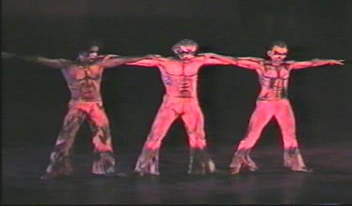  	اتخذ مفهوم المانا في العرض صوراً متغيرة فهو تارةً شكل مادي ً اقترن بصورة (الحية) برمزية الرسومات (الوشم) على أجساد مجموعة الشر (الشيطان) في تفسير واضح للفكر الديني الموروث حول قصة الخلق والخطيئة الأولى والتي أدت الى هبوط الانسان من العالم الأعلى الى الأدنى، وتارةً أخرى هي قوى خفية مؤثرة على أدم وحواء أضفت الى تسلسل العرض معقولية حيث استطاع الشيطان أغراء حواء بالقوة التعبيرية التي ستمنحها لها التفاحة ان اتمت فعلتها، فكان للحركة والتشكيل دورهما في صياغة الفكرة وتسلسل الحدث. وفعلاً وفي لحظة ضعف انساني تقوم حواء بعملية القطف وتبدأ أولى خسارات الانسان وعذاباته، ليقوم بعدها أحد مساعدي الشيطان بتسلق كتف الرجل لدلالة الرمزية على انتصارهم في اول مواجهة مع الانسان وحتمية انتقالهم من العالم اللامحدد الى العالم الأرضي حيث العالم الاخر، العالم المجهول العالم الجديد.المشهد الثاني: مشهد قابيل وهابيل. 	باستهلال موسيقي مزيج بين الرومانسية والأجواء الصوفية يبدأ مشهد قابيل وهابيل وهما يلعبان مع بعض لكن سرعان ما تتحول المنافسة اللعبية بينهما الى صراع واحتدام يحاول كل واحد من الأخوين اخضاع الاخر لإرادته. يستغل مانا الشيطان الفرصة وينفرد بقابيل في لحظة الخصام والكره بينه وبين أخيه وكديدنه يوسوس الشيطان لقابيل بقوته ويغريه باستعراض جسده المفتون القوي العضلات قياساً بهابيل النحيف والجميل في نفس الوقت! ومع الحاح الشيطان وسيطرته على عقل قابيل يأمره في لحظة (مس) بإيذاء أخيه الوحيد هابيل ليسير أمامه زحفاً ممهداً له طريق الجريمة للانقضاض على أخيه واتمام عملية (القتل) واندفع قابيل وهوى على راس هابيل بفأسه، الا ان هابيل تفادى ضربته الأولى بخفة ومرونة، فاستشاط غضباً قابيل وحاول مرة ثانية مع استمرار تفادي الأخ لأخيه في المواجهة، وهنا أمعن قابيل في غيه وأصر على إتمام عملية القتل وبدأ يعذب أخاه بقسوة، توسل اليه هابيل مذكرا إياه بوحدة الدم الذي يجمع بينهما وبكل معاني الإنسانية رافعاً عينيه الى السماء متوسلا مقابل إصرار هابيل على عملية القتل. 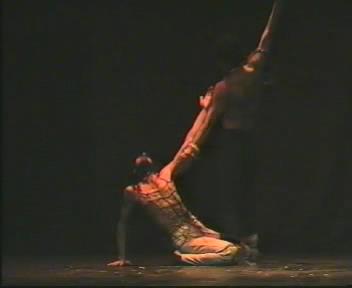  	وبعد هذه اللحظة المفصلية في تاريخ الإنسانية جمعاء ساد الصمت لوقت وجيز قبل أن يقرر قابيل فعل عملية القتل ويشد أخيه هابيل من شعره الطويل ويقوم بسحله وامعانا في تعذيبه وايذائه يرفعه الى اعلى وهنا بدأت قوة هابيل في المقاومة تضعف ومن ثم ينزله ويقفز فوق جسده الواهن وفي لحظة شيطانية يرفعه الى الأعلى مرة أخرى ويجهز عليه خنقا فيصرخ (هابيل) صرخة مدوية هي الصوت الوحيد الذي يسمعه الجمهور منذ بداية العرض الى نهايته ليطرح بعدها قابيل هابيل ميتاً. وليتحول قابيل في لحظة من مجرم قاتل الى أخ نادم نظراً الى ما اقترفت يداه من ذنب وينهار ولا يحتمل مشاهدة جريمته المروعة فيهم هارباً حتى يعترضه مساعدي الشيطان ويدفعانه الى وسط المسرح باتجاه الشيطان الرئيسي الذي ينضم إليهم فيرفعون قابيل على اكتافهم فرحين معلنين اتمام عمليتهم الثانية بنجاح وينزلون قابيل بعدها ويلقون به ارضا ويسوقونه الى عالم الجحيم. وقد مكنت هذه الصور (الاغراء- القتل – الهروب – الطرد) فهم المانا وقدراها على خلق التحوّل في واقع الشخصية الماثلة في العرض، فقد صوّر العرض قوتين بفروقات متباينة حيث المانا الشيطانية تتسلط على الانسان وكأنها ترسم له واقعه ومستقبله تحقيقاً لغاية تثبت خلالها انها الأقوى في صراعها مع القوى الأخرى، لذا فقد عمد المخرج ومن خلال عناصره الادائية الى تصوير هذا الحدث اعتماداً على الثوابت التي تجلت منذ النشوء ومن ثم اعتبار ان شخصيات المانا (الشيطان) ومجموعته تمتلك من القوة والسلطة ما بقوق القدرات البشرية بشكل كبير.المشهد الثالث: مشهد استعراض الشيطان.       	بحركات بلاستكية واكروباتيكية، وبطاقة نشطة متدفقة، وبمصاحبة موسيقية ايقاعية بدائية الطاغي فيها صوت الطبول يستعرض الشيطان الرئيسي قدراته المانوية الخارقة وينضم اليه مساعداه الاثنان هابطين الى الأرض بوسيلة نقل بيضوية فضائية ليشكلوا مع الشيطان الأساسي صورة تعبر عن هيمنتهم السلطوية بقدراتهم الخارقة في رمزية الطيران والتشكل والتخفي الدوران مع الاستمرار في تأدية رقصاتهم السمترية، وليرسموا بأجسادهم الموشومة وأشكالهم الا انسية ورقصاتهم التعبيرية الاكروباتيكية صورة مخيفة تحفز الجمهور على التفاعل معها. 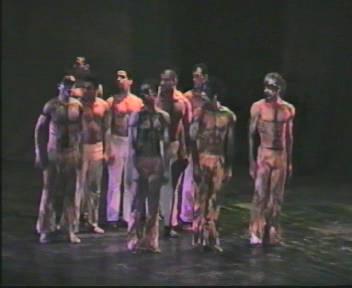 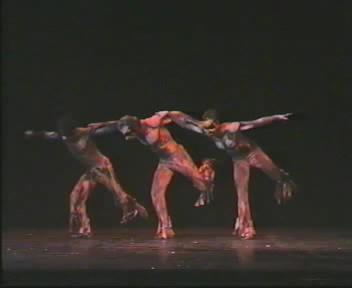 المشهد الرابع: صراع المجموعتين. 	يبدأ المشهد مع تكون مجتمع انساني جديد لم تتغلغل فيه بعد قوى الشيطان المانوية واستمراره في العمل والبحث عن ما هو جديد يحقق السعادة للإنسان بعيدا عن الصراعات متقدمين الى الأمام خطوة بخطوة حتى تظهر فجأة وتنضم مجموعة الشيطان بتسارع لكي توقف تقدمهم الى الأمام ولم تبذل مجموعة الشيطان جهدا كبيرا في السيطرة على مجموعة الأنسان لتوقف حركاتهم وتجمدهم ولتجعلهم بعدها أداة طيعة أسيرة مغلوب على أمرها تنفذ ما يريدون، ولتنضم بعدها مجموعة الأنسان الى مجموعة مانا الشياطين الثلاثة تصاحبهم موسيقى تصاعدية تشوقيه تنقسم بعدها الى مجموعتين متناظرتين تمثل الأولى السيطرة على فكر الأنسان (العقل) وتمثل الثانية السيطرة على  أحاسيس الانسان المتمثلة (بالقلب) لتتوحد المجموعتين مرة أخرى في طابور ويشكلوا صورة لكائنات مقهورة مغلوب على أمرها بوجهيها (الخير والشر) وكأنهم دمى يرتبطون خفية (بأسلاك) مع مانا (ابليس) رئيس مجموعة الشياطين ممثل  تلك القوة الخفية اللامرئية.المشهد الخامس: مانا الخير الأبيض. 	(علي طالب) يقود مجموعة إنسان جديدة مكونة من تسعة أشخاص حال ظهورهم (ولادتهم ) تجاذبهم وفي مشهد متكرر قوى الخير والشر تحاول كل منهما سحب الأنسان الى جانبها، قوى أرضية وقوى لا مرئية، أرواح العالم السفلي وأرواح العالم العلوي، وفي دلالة سيمائية يبقى الانسان في مد وجزر أسير لصراع تلك القوى ولتلك الثنائيات وهو الحلقة الأضعف بينهما كدمية مسيطر ومتحكم بها، ومع ممهدات موسيقية تأثيرية مخيفة تدخل مانا المجموعة الشيطانية وتحول دون تقدم المجموعة الأنسية ومن ثم يدخل رئيس المجموعة الشيطانية ليكمل طوق الحصار و لتبدأ عملية السيطرة على كل واحد منهم على حدى في ممارسة طقسية أشبه بالتعاويذ والتنويم المغناطيسي تبدأ مع الأول من (العقل) مرورا بكل أعضاء الجسد وصولا إلى القدم عمد فيه المخرج إلى أن يستغني الممثل عن الكلام تماما في أداء غير تقليدي راقص تعبيري أثث فيه فضاء العرض وهو مشهد يتكرر في العرض أكثر من مرة كدلالة على هيمنة قوى مانا الشر على الانسان، ومع انسان اخر مورس فعل الإخضاع بصورة عكسية من القدم الى الرأس، ومع ثالث يكون فعل الهيمنة من خلال ايحاء رمزي باستغلال الجانب الجنسي كنقطة ضعف لدى الأنسان  وقد تكرر أيضا في المسرحية أكثر من مرة،  وانسان رابع سرعان ما استكان ووهن مع لمس شيطاني خاطف وسريع. وشخص خامس عنيد مقاوم لفعل الأذلال والهيمنة والسلطة الشريرة احتاجت قوى المانا لتجميع قواها الثلاثة مجتمعة حتى تمكنت من ارضاخه بسحرها وتغييبه وإخفائه عن الأنظار تماما بمقدرة خارقة مستعرضة لقواها الفوقية، وكررت فعل المس مع السادس وأصابته بحالة اضطراب انفعالية هستيرية ، أما السابع فتطلب انضمامه الى المجموعة الشيطانية تدخل مانا شرير جديد ليطوقوه بحلقة دائرية ويمارسون عليه قواهم السحرية ويطرحونه أرضاً، أما الثامن والتاسع فسرعان ما انضموا الى رفاقهم بعد ان أتت أوامر خارقة مجهولة لا يعرف مصدرها وقفا عاجزين عن فعل أي شيء، وهنا انفردت المانا بفعل السيطرة عبر قواها وفعليتها المكتسبة من المفاهيم البدائية لتمارس تلك السلطة القاهرة على الانسان الاسيرة، وكما اتخذت من تلك المفاهيم وسيلة لإظهار نفسها بأشكال غرائبية تتحكم باللاوعي الجمعي الإنساني لامتلاكه ذلك المعادل الموضوعي للمانا (الشيطان) الخارق والمتسلط بحكم اتصاله بالعالمين العلوي والسفلي.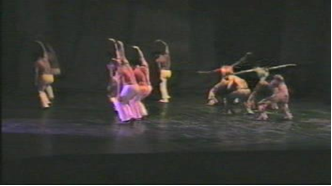  	وبذلك تحول الجميع الى كائنات مسيطر عليها وبدت حركاتهم الية اشبه (بالروبرت) لتنسحب بعدها المجموعة الشيطانية ويدب القتال من جديد بين (الأنسان والأنسان) صراع متكرر في كل الأزمان – يبدأ بقتال بدائي بالعصي بين اثنين و (Back round) مجموعة أخرى من البشر تتمايل كأمواج البحر بين قوتي جذب الخير والشر، ومن ثم يلي هذا الصراع معركة جديدة بالسيوف في دلالة على الصراع الأزلي واستمرار الحروب القديمة والحديثة بين بني الانسان. ومع وهن الانسان وضعفه بعد الحروب تتكرر صورة ظهور القوى المانوية الشيطانية للسيطرة عليه وتكرار سناريو المشهد السابق مع الأجواء الحلمية الكابوسية واللون الأحمر الطاغي على سينوغرافيا مشهد دخول المجموعة الشريرة وتكرار الممارسات القهرية والقصدية على هيمنة إنسان ما بعد الحرب (باستثناء) أن الفعل يقع أولاً هذه المرة على قائد المجموعة ومن ثم يسقط الاخرين في حبائل مانا الشر تباعاً وكأن قوى خارقة تدخلت مرة أخرى وأسرعت في القضاء عليهم جميعا وطرحتهم ارضا. 	يدخل بعدها للمرة الثانية والأخيرة (ابليس) بعد أن ظهر مع ولادة أول أنسان بأزيائه النارية التقليدية الحمراء ينتزع رداءه ويرميه باتجاه الجمهور برمزية سيطرته على كل من في الأرض وإعلان فوزه النهائي على قوى الخير، وينضم اليه مساعده الأول كبير الشياطين ومجموعته فرحين بما ال اليه مصير الأنسان ونجاح  مهمة مانا الشيطان، وفجأة ودون تمهيد وسابق انذار  يظهر على مسرح الأحداث رجل بملابس بيضاء يتقدم مشيا وبخطوات ثابتة نحو مجموعة (ابليس) وشياطينه يحاولون إيقافه والسيطرة عليه يفشلون يعيدون الكرة ثانية ويفشلون دون ان يبذل  مانا الخير بزيه الأبيض الروحاني السامي أي جهد، تسقط ارضا مجموعة مانا الشر يتقهقرون امام خطواته الثابتة، تدب الحياة من جديد بمجموعة الإنسان بمجرد مرور القوة الفعلية المانا الأبيض من جانبهم يقفون خلفه وتنقلب صورة ابليس وجماعته ارتعاداً والماً. يواصل المانا الأبيض ذو الهيبة والوقار تقدمه وتحاول مجموعة الشيطان للمرة الأخيرة تجميع قواها وإيقافه فتفشل ويطبق عليها جدار جهنم بعد سطوع ضياء الشمس مرة أخرى ليعلن بدء نهار جديد، الا ان مانا الشر وان لم يقضى عليها نهائيا بقيت رمزاً للصراع الدائم والمتجدد بين قوى الخير التي مثلها الرجل الأبيض المبهم الملامح والذي كسر قوى الشر المهيمنة المتمثلة بمجموعة إبليس وزبانيته.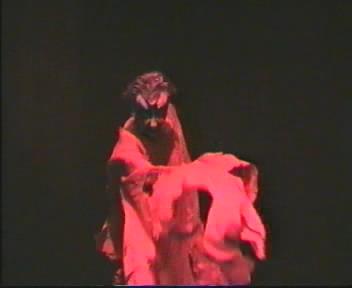 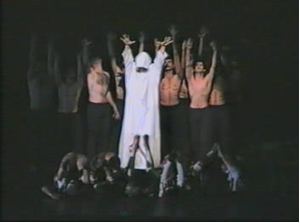  	لقد استحوذت صورة مانا ابليس ومساعديه على أحداث عرض مسرحية (نار من سماء) منذ مفتتح المسرحية حتى انهزامهم المؤجل في اللحظات الأخيرة في صراع غير متكافئ بين (الشيطان – الأنسان) بين (المتحرك – الساكن) بين (الخارق-العادي) بين (المخفي – والمرئي) بين (السلطة– المتسلط عليه) وعبر هذه الثنائيات الضدية التي سردت بأجساد الممثلين الحركية التعبيرية الراقصة قصة الصراع الدائم بدلالة الماضي (قطف التفاحة) والحاضر (مانا الشر الناري – مانا الخير الأبيض) والمستقبل (عدم اسدال الستار) واطباق الجدار عليهم الى اللحظات الأخيرة. الشياطين بأشكالهم البشعة كانوا صورة متخيلة من الصورة النمطية للشيطان الكنسي في العصور الوسطى وكجزء من الذاكرة الجمعية. ولقد أختزل (علي طالب) وفريقه في هذا العرض الصراع الأزلي بين مانا الشر والخير منذ اللحظة الأولى لولادة أول أنسان، وان بدا هذا الصراع غير متكافئ فمانا الشر (ابليس) ومجوعة الشياطين يمتلكون من القدرات الخارقة والسحرنة المتمثلة بسرعة الاختفاء والظهور والطيران والقسوة المقرونة بالسلطة والتسلط ما يؤهلهم أن يكونوا هم الأعلى وأن يكون الأنسان المغلوب على أمره هو الأدنى، مركز القوة لمانا الشر اللامرئي ومساعديه  يقابلهم الانسان المرئي المتسلط عليه، إضفاء الأجواء الأنثروبولوجية والبدائية والطقوسية والصوفية والشخصيات الميتافيزيقية حقق هدفين للقائمين على الأرض أولهم: إمكانية الارتحال بالجمهور الى عوالم  روحانية بعيدا عن العالم المادي، واتاحت فرصة للجمهور للتعبير عن خلجاته النفسية التي أظهرها تفاعلاً وانجذابا وأعجاباً بقوى الخوف والترهيب والشر مجموعة (مانا الشياطين) اللذين كانوا يمثلون القوى السيئة في العرض ! ومع قصدية إظهار قوة مانا أخرى مشوقة في الدقائق الأخيرة من العرض بقداسة اللون الأبيض تركت النهاية والزمن مفتوحا لجولة أخرى لصراع الأضداد. وهنا بثت شخصيات المانا طاقات متنوعة بحسب رمزيتها وقواها الفعلية ومفهومها في الفكر الجمعي والميثولوجي، فظهرت بسلطتها وسحريتها لتفسير واقعية الحدث ومقبوليته لدى قارئ العرض، الا انها لم تغادر النسق الاجتماعي في تفسير المسائل الغامضة والمسكوت عنه لتحقيق الفكر الإنساني وجعلته خانعاً بماديته وحضوره نظراً لاتخاذها تلك الاشكال العجائبية التي باتت ارثاً فكريا إنسانيا لا يمكن التخلص منه. أنموذج رقم 2.مسرحية: واقع خرافي.تأليف: علي عبد النبي الزيدي.إخراج: جواد الساعدي.ملخص قصة العرض 	(عواد بن حليمة) مواطن عراقي فقير يموت في إحدى المعارك المتتالية التي خاضها العراق منذ بداية الثمانينات من القرن الماضي يأتي إليه صاحب قطعة الأرض التي دفن فيها عواد مطالبا منه مغادرة المكان (المقبرة) المسجلة باسمه حسب الوثائق الثبوتية والقانونية التي تثبت ملكيته في الأرض التي دفن فيها عواد خطأً!، إلا إن الميت يرفض الامتثال لصاحب الأرض فلا قانون يطبق على الأموات، ولن يعود إلى الدنيا التي ضجر حروبها وآلامها وحزنها. يتركه الحي متوعدا بزيارة ثانية ستكون عاقبتها وخيمة على (عواد) ومكانها المحكمة إن لم يمتثل لأمره. يأتي بعدها إليه ملك الموت طالبا منه بحزم العودة إلى عالم الأحياء العالم الذي ينتظره فيه أحبابه وأصدقائه وزوجته وأولاده، وان بقائه في عالم الأموات لم يعد مقبولا وعليه العودة لان هناك (خطئا) في ميقات موته يجب أن يؤجل إلى العام القادم! لكن (عواد) يبقى مصراً على موقفه الرافض للعودة إلى عالم الأحياء الذي سئم من زيف علاقاته الاجتماعية وصخب الدنيا وفوضويتها، وأمام إصرار (عواد) في اللا عودة يضطر (ملك الموت) الكشف عن السبب الحقيقي الذي من اجله يجب أن يعود، وهو أن هناك (تشابه أسماء) جعله يأخذ روحه بدلاً من روح (عواد بن حليمة) الأصلي ويقع على ملك الموت وجوباً تصحيح هذا الخطأ غير المقصود الان، ويتوعده بالعقاب الصارم إن لم يمتثل لأمره طواعيةً، ولا تغيير في موقف عواد الرافض للعودة إلى العالم الفوقي، يغادر ملك الموت غاضبا لتأتي زوجة (عواد) تحاول إقناعه بما لم يستطع الآخرين إقناعه مستخدمة ما أتيح لها من علاقة اجتماعية وعشرة وحب معه امتدت لسنوات طوال التخلي عن موقفه المتصلب في عدم العودة إلى عالم الأحياء ومذكرةً إياه (بأولاده) الذين ينتظرون عودة ابيهم بفارغ الصبر، وبعد توسلات و تهديدات عدة تفشل كسابقيها تعود خائبة وقد جن جنونها، آخر القادمين لإقناع (عواد بن حليمة)  التخلي عن موقفه المتعنت هو (عواد بن حليمة) الأصلي الذي يطلب منه متوسلاً القبول في تبادل الأدوار لأنه سرق منه موته المستحق وشرف الدفاع عن الوطن، وعليه العودة إلى الحياة وان كان يوماً واحداً حتى يتسنى (لعواد) الحقيقي القصير نيل هذا الشرف، لكن عواد الطويل يرفض العرض المقدم من عواد القصير ويقوم بطرده من القبر ومن عالم الموتى الذي نصب فيه نفسه حاكماً عليهم ويوجهه بالذهاب إلى سؤال المتسبب في هذا الخطأ (ملك الموت) الذي لم يكن هو طرفا فيه، وأمام كل هذا التعنت والإصرار من (عواد)  يقرر ملك الموت مع الأشخاص البقية مجتمعين اقتحام المملكة القبرية وإعادة (عواد)  إلى الحياة عنوة، كل واحد منهم يهدده بما يمتلكه من وسائل ارغام، أوراق ملكية، قدرات خارقة، نفقة وبيت الطاعة، الدعاء عليه، إلا أن (عواد) وزملائه الموتى يشكلون جبهة مقاومة يرفضون فيها رجوع رئيسهم إلى عالم الحروب وقتل الإنسان، فعالمهم السفلي له دستوره الخاص يستطيعون فيه أن يفعلوا ما يشاءون يغنون يولولون يرقصون، وتنتصر إرادة الموتى أخيراً بعد جدل عقيم لا يأتي بجديد ويبقى الحال كما هو ويبقى (عواد) في عالم الراحة ولا يعود إلى عالم الشقاء.التحليل 	مشهد استهلالي راقص يؤديه رجلين وأمرأه على أنغام موسيقية لإحدى مقدمات (الرسوم المتحركة) يعود بالجمهور إلى بداية ثمانينيات القرن الماضي،  أسلاك ممتدة من أعلى سقف صالة الجمهور إلى مكان مرتفع على خشبة المسرح حيز الأداء الذي ينتشر فيه مجموعة وشواخص قبور منتشرة بانتظام، في أعلى وسط المسرح (درج) عالي إلى مكان مرتفع غير منظور، مع استمرار الشخصيات الثلاثة بالرقص بين القبور وعلى موسيقى أفلام الكارتون يخرج شخص رابع رافعاً يده ملوحاً للجمهور بصورة آلية رتيبة، تتغير موسيقى الأطفال إلى لحن إحدى الأغاني التعبوية الموجهة في تلك الفترة ويعمد الأشخاص الثلاثة الاقتراب والإحاطة برمز النظام السابق هاتفين و ممجدين به وبقدومه، و هو مستمر بالتلويح في يده إلى الجماهير يبقى الحال هكذا فترة قصيرة ومن ثم يغادر الثلاثة خشبة المسرح ويتجه الرجل الآلي إلى إحدى منصة التشريفات مستمراً بالتلويح إلى الجماهير وقد سلطت عليه بقعة إضاءة عازلة، تخفت الإضاءة تدريجياً يعم الظلام أرجاء المسرح، وفي دلالة على مضي وقت طويل يتكرر تسليط الإضاءة والإظلام  على الرئيس الآلي الذي يتوقف عن التلويح بيده ويتحول إلى شخص جامد غير متحرك يتحول إلى تمثال لا حياة فيه، يتبع ذلك موسيقى جنائزية حزينة ممهدة لإحداث كارثية وويلات وحروب قادمة، ومن ثم يدق ناقوس جرس الكنيسة الجنائزي الطقوسي كإعلان على موت احد المواطنين العراقيين في تلك الحروب العبثية، يتدلى كائن طوطمي من احد الأسلاك في أعلى صالة المتفرجين باتجاه المقبرة ويسحب جراً بواسطة مجهول متمركز في أعلى درج المسرح ولا يظهر منه سوى يداه، يعطى الكائن الجديد أهمية عبر تسليط بقعة ضوء (فلو) ترافقه في رحلة الانتقال من العالم الأرضي إلى العالم السفلي.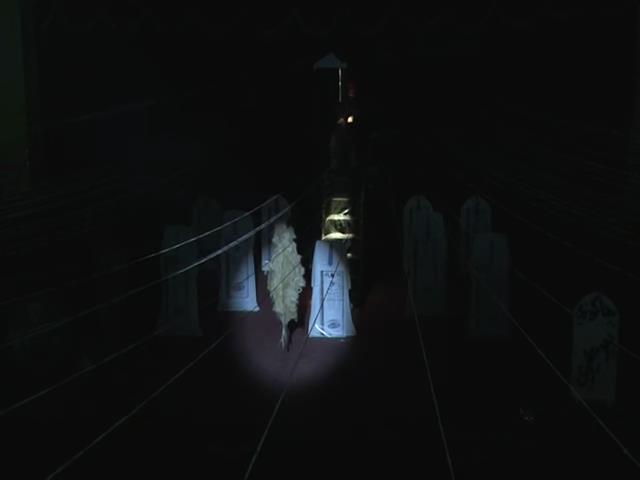  يتلاشى الصوت الجنائزي يظهر أحد الموتى من بين القبور وهو الميت الموسيقي يدندن على آلته الموسيقية، ومن ثم يظهر ميت آخر يعتلي مكان مرتفع قليلا عن مستوى سطح المقبرة إيذاناً بعزف مقطوعة جديدة تتحول الأجواء الجنائزية الكابوسية إلى أجواء مفرحة حيوية مرحبة مع وصول القادم الجديد وتؤدى أغاني رقصات من مدن العراق الجنوبية والدبكات الكردية السريعة والسعيدة بقيادة مايسترو عالم الأموات (عواد)، في الجهة المقابلة ما زال تمثال رمز النظام السابق ملوحا بيده للجمهور دون حراك. وقد ظهر (عواد) في هذا المشهد بتقانة أداء عالية لتصوير صراعات داخلية وخارجية بانفعالاته واحاسيسه المضطربة المركبة كوسيلة لإظهار تجليات القوى الغيبية في قناعاته حول أولوية العودة الى الحياة أو الا عودة، مما سمح للمانا (القرصان – ملك الموت) بالظهور بشخصيته المقترن بمفهوم اجتماعي يدل على قوى من المفترض ان تكون غيبية لها قدراتها ونفوذها وبما هو خارج عن المألوف، مما اضفى على حضورها المادي مقبولية لممارسة تسلطها وقهرها للإنسان مقابل الصورة النمطية لاستسلام الانسان وضعفه تجاه وظيفتها الموثقة في العّرف الاجتماعي أولا وذهنيته ثانياً، الا ان مقاومة (عواد) لإرادة الاخرين وطلبهم الرجوع الى العالم المادي  كسر هيبة هذه الصورة النمطية.المشهد الثاني: مالك المقبرة.  	يدخل احد الأشخاص مسرعا مستهجنا ومقاطعا مظاهر الفرح والغناء والرقص الذي يمارسه عالم الموتى معلنا انه جاء من عالم الأحياء لأمر ضروري ومستعجل لا يتحمل التأخير موجها كلامه لقائد مجموعة الموتى (عواد) عن سبب مظاهر الفرح في عالم يجب ان يسود فيه السكون والانتظار والحزن بدلا من كل هذا الضجيج والصخب المنفلت طالباً منه مغادرة قبره الذي يرقد فيه لان هذه المقبرة بأرضها مسجلة باسمه حسب الأوراق الثبوتية والقانونية المسجلة في المحاكم المختصة وان دفنه في هذا المكان هو (خطأ) يجب ان يصحح، يرفض الميت عواد حجج الحي صاحب الأرض مبينا له ان قوانينه الأرضية لا تنطبق على عالمه السفلي وعليه أن يغادر، يحاول الشخص الحي المالك ان يبين له ان شراءه لهذه الأرض هو استعدادا للموت الذي لا مفر منه وانه قد بذل جهدا كبيراً حتى تسنى له الحصول على قطعة الأرض هذه، يرفض عواد طلب صاحب الأرض بل يزيد عن ذلك ويطرده من أرضه مواصلاً قيادته لفريق الموتى الغنائي الراقص المؤدي لرقصات غربية حديثة هذه المرة بدلالة تغير ذائقة المواطن العراقي بعد حقبة السبعينيات وثمانينات القرن الماضي، وأمام هذا الرفض والاستهزاء من قبل عواد الميت يتوعد صاحب القبر شكوته في المحاكم المختصة وسينزل به أقصى العقوبات إن لم يغادر المقبرة المسجلة باسمه، وانه سيعود قريباً حتى يسترد ارضه التي اغتصبها الميت عواد! بهذه الجزئية في العرض القائم على صراع عائدية القبر بين (حي – ميت) التي ضمنها المؤلف (علي عبد النبي) في خطاب نصه والتي فعلها المخرج (جواد الساعدي) بفنتازيتها لامست مشاعر الجمهور العراقي الحاضر الذي تفاعل معها كقصة متكررة وشائعة في المجتمع ولدى المواطن العراقي الذي يحمل هم مكان دفنه وهو ما زال على قيد الحياة كنتيجة طبيعية للحروب والقهر والكبت الذي عاشها منذ ما يزيد عن أربعة عقود والى يومنا هذا. وبعد مغادرة الحي هارباً من تهديد عواد وزملائه ينفرد عواد مع نفسه في منولوج قائلاً: " (لوحده) كنت جثة متفسخة، أعيش الآن بكامل عطري، في هذا القبر لا أتمنى شيئاً إلا على طريقتي الخاصة، أحلم أن اكون ملكاً على سكان مملكة الأموات، وفي الليلة الأخرى أحلم أن أكون أفقر فقير فيها، هكذا أعيش كما أريد (يصيح بصاحب القبر) أيها الرجل .. الحياة هنا أيها الميت، تعال لتكن حيا حقيقيا. كم هو بائس أن تعيش في الدنيا عمراً كاملاً غارقاً بالوهم ...!"().  وتأتي جزئية الصراع بين الحي والميت الى جانب احداثها التي تلامس بيئة واقعية سابقة لتظهر وبوضوح تداخل مفهوم المانا في الفكر الإنساني حيث المعتقد واشكال تفسير المسائل الغامضة كما في موت الانسان ومن يتحكم به بعد ذلك، الا ان المشهد بغرائبيته اظهر مدى قوة الممثل الرئيس (عواد) مقابل الانسان (مالك المقبرة) تمهيداً لصرا اقوى قد ينهار فيه عواد امام ملك الموت وقد يثبت على قراره بعدم العودة، ليبقى أفق التوقع مفتوحاً الى توقعات عدة حتى نهاية العرض.المشهد الثالث: مانا ملك الموت. 	 ينزل من أعلى درج عالمه العالي إلى مقبرة الموتى تصاحبه موسيقى تشويقية طقوسية روحانية ثابت الخطوات وهو يرتدي ملابس (القرصان) السينمائية يحمل سجلاً كبيرا مكتوب عليه (سجل الموتى) ينتاب مجموعة الموتى بأكفانهم البيض الخوف والهلع ويتوارون كل واحد منهم خلف شاخص قبره المرسوم عليهم ربطة عنق رجالية و صورة مستنسخة للبطاقة التموينية في إشارة زمنية الى حقبة التسعينيات والحصار من القرن الماضي يبقى قائد مجموعة الموتى (عواد بن حليمة) الطويل وحده غير مبالي بقدوم الجان-  الموت- ملك الموت – عزرائيل – القرصان هو مع كل هذه التسميات والصورة الفنتازية  شخصية لا إنسية مبهمة الأبعاد الطبيعية والنفسية والاجتماعية  يسلم على (ابن حليمة) ويحاول استدراجه في الكلام لكي يستفسر منه عن مدى ارتياحه في العالم السفلي عالم الأموات يجابه (عواد) بإجابات تهكمية تدل على اللامبالاة بل والتحدي لملك قابض الأرواح السلطوي الذي يتودد إليه عكس ما هو متوقع فيقول له الميت  "  ماذا تريد مني مرة أخرى ؟ روحي وقبضتها ، لا أملك روحا أخرى"() فيصعقه بخبر لا يصدق وبطلب لا عقلاني بأنه يريد أن يعيده إلى عالم الاحياء إلا إن (عواد) يرفض أن يرجع إلى عالم لم يكن مرتاحاً فيه ملئه الحروب والعلاقات الاجتماعية المزيفة، والفقر فهنا يتسيد الأموات وهو يقوم بتلحين نشيد وطني مقبري لعالمه الجديد ويبحث عن ألوان جديدة لا علاقة لها بعالم الأحياء وله الحرية في فعل أي شيء متى ما شاء، يضطر ملك الموت الى اخباره بالحقيقة المرة وهي انه قد ارتكب (خطأً) غير مقصود عندما قبض روحه فهناك تشابه في الأسماء الثلاثية وتطابق مع أسم الأم قد حدث بينه وبين (عواد بن حليمة) المستهدف الأول وأن تاريخ وفاته وتسلسله غير مدون الى هذه اللحظة في سجل الأموات وسيتعرض  إلى المحاسبة ان لم يتم تصحيح هذا الخطأ وعلى (عواد) التعاون والموافقة حتى تعود الأمور الى مجراها الصحيح، ويعده بانه سيعيش عام كامل ويعود إلى زوجته التي تنتظره على أحر من الجمر والتي بقيت معلقة لا هي ارملة ولا هي تستطيع الزواج لأنه لم يسجل ميتاً في سجل الموتى وأطفاله وأصدقائه وجيرانه ومن ثم سيقتل مرة أخرى في ميدان المعركة الجديدة التي ستقوم في قادم الأيام وسينال (عواد) شرف التضحية من أجل الوطن!! كما نالها في المرة الأولى.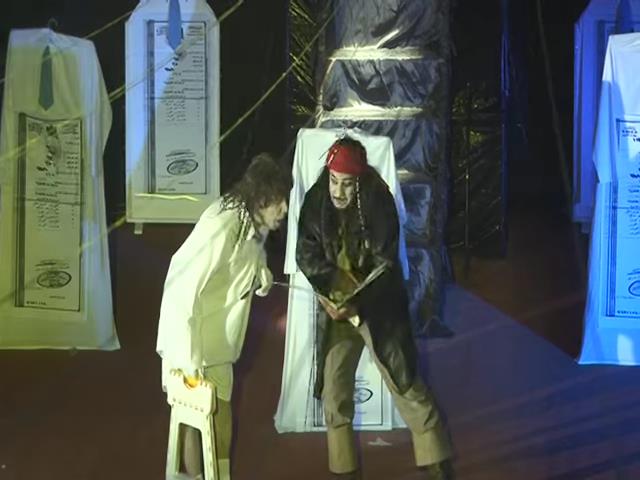  	يستغرب (عواد) إصرار مانا ملك الموت على قبضه روحه مرتين مقتولاً في ميدان المعركة كأنه هو الوحيد الفقير الذي يجب أن يقتل ويقدم قرباناً للوطن الذي لم يمنحه شيء ويستغرب من موقف (ملك الموت) في عدم اعترافه من المرة الأولى بالخطأ الذي ارتكبه والذي يمثل ما هو سامي ومبجل، ولذلك يبقى مصراً بالتشبث بعالمه المقبري، وأمام هذا الإصرار يحاول القرصان أن يغريه بنساء العالم الأعلى والطعام والشراب الذي سيحصل عليه أن هو وافق على مطالبه. يستهجن عواد هذا الأسلوب الفوقي في التعامل معه ويقوم بطرد (القرصان) من مملكته التي يرغب في المكوث فيها هادئ البال. لم تنفع كل الأساليب التي اتبعها مانا ملك الموت في تليين موقف (عواد) فالوطن عنده هو " لافتة طويلة يكتبون عليها ما يشاءون وعلينا أن نأخذ لها تحية لقد عرفت متأخرا أن الحياة الدنيا خرافة. "() ويتكرر أيضا ظهور الحركة الالية في التلويح باليد من قبل تمثال هرم النظام السابق عبر بقعة الإضاءة المسلطة عليه في رمزية استمرار السلطة القمعية وآلماسي التي تسبب فيها للشعب العراقي. مانا ملك الموت خرج عن المتداول والمترسب الذهني عن وظيفة ملك قابض الأرواح (عزرائيل) عندما كشف (لعواد) الخطأ الذي ارتكبه وقطعه وعداً بأن قبضه لروح المسكين عواد ستكون في المرة القادمة خاطفة لا يشعر فيها بألم بما يمتلكه من مقدرة خارقة على احياء العالم الأرضي، كما أظهرت هذه الشخصية (الموت) في النص و (القرصان) في العرض المستويات المتباينة للعوالم الثلاثة : العالم السفلي المقبري الذي يقطن فيه (عواد بن حليمة) وزملائه الموتى الاخرين والعالم الأعلى الأرضي الذي اتى منه صاحب ارض المقبرة ومالكها و العالم الثالث اللامنظور الذي يمثله مانا القرصان والذي يصعد وينزل فيه من درج نهايته لا مرئية بالنسبة للجمهور ويمثل العالم الأعلى العالم الأسمى عالم السماء والذي شرعن بموجبه الفعل الخاطئ الذي ارتكبه فكان الجمهور يشاهد ثلاث صور بونية وصراع طبقات اجتماعية دنيا يمثلها(عواد) ومجموعة الموتى وبورجوازية يمثلها(مالك المقبرة) وارستقراطية عليا يمثلها مانا قابض الأرواح. ينتهي المشهد باستدعاء عواد لزملائه الموتى واستمرارهم في عزف لحن النشيد الوطني الخاص بهم وهو يمزق ويحول واجهات شواخص القبور من رسومات ربطة العنق السلطوية وصورة البطاقة التموينية الى درجات السلم الموسيقي (دو-ري – مي). لقد اقترن مفهوم المانا بقوة (ملك الموت) وتسلطه الواضح على مجموعة الموتى المتوارين خلف شواهد قبورهم خوفاً من قوة المانا وإمكانية تهديد وجودهم في المكان، فأفضت الى تدخل صريح في مصير شخصية (عواد) الشاذة في تعاملاتها مع ملك الموت، ومطالبها بعدم التدخل في شؤون موتى العالم السفلي التي تنئ بنفسها الاعتراف بالخطأ لتبقي على ذلك التسلط على الأدنى منها لتقهره وتزيده حزناً، فوظف المخرج شخصيات النص بما يتلاءم مع حدث الارتحال الى العوالم الأخرى لتتجلى قوة المانا وسلطتها بفارق كبير عن البشر العاديين.  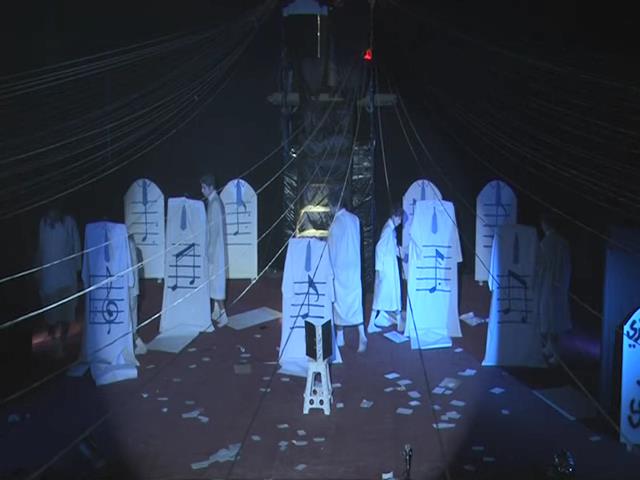 المشهد الرابع: زيارة زوجة عواد. 	هي الشخص الثالث الذي يحاول اقناع (عواد) بالرجوع الى العالم المادي الأرضي حيث يبتدأ المشهد في بحث الزوجة عن زوجها بين القبور المتوزعة هنا وهناك وعندما تعثر عليه يتبادلان الترحيب وكلام الشوق والحب مع إضفاء الأجواء الرومانسية في المقبرة الحلمية وخلف احدى الشواخص تدعوه العودة الى عالم الاحياء مستخدمة كل أساليب الاقناع والتودد، وتذكره بعمق العلاقة بينهما التي تمتد الى سنوات طويلة بمرها وحلوها، يصدمها  عواد برفضه كونه لم يعد زوجها وهو ينتمي الى عالم متخيل وهي تنتمي الى عالم معيش حقيقي ويخبرها بان عليها ان تتزوج وانه غير مستعد للعودة الى عالم ستخترق فيه الشظايا جسمه الغض مرةً ثانية، وهنا تثور ثائرة الزوجة وتصاب بحالة هستيرية وتلاحق زوجها الميت بين شواخص القبور طالبة منه الأصغاء اليها والا رفعت عليه دعوة قضائية في محاكم الأحوال الشخصية تطالبه فيها بالنفقة! وترده الى بيت الطاعة!! وامام هذا الإصرار من قبل الزوجة يتوسل اليها (عواد) العودة الى عالم الاحياء والزواج من غيره كما كتب في وصيته ويقول لها هنا " أحدّث نفسي عن شريط عمري الذي لم أفهم أي شيء منه، أحكي لجاري الذي مات في الحرب الاولى عن مصائب الحرب الثانية ووجع الثالثة وخيبات الرابعة والخسارات الطويلة في حربنا الخامسة والسادسة (يصرخ) والعاشرة ... وهكذا نقضي الليل كله نتحدث عن حروب الوطن التي لا تنتهي، تلك الحروب التي جعلت منا حطباً لمزاجها"() ومع إصرار الزوجة على عدم العودة الا ومعها زوجها (الميت) يضطر (عواد) تهديدها  بالأفاعي والعقارب المنتشرة في المقبرة وهنا ترتعد الزوجة الأرملة وتعود أدراجها من حيث أتت في مشهد حزين كان الزوج يتمنى عدم حدوثه. ربط احداث العرض وقبله خطاب النص بالحروب والأزمات المتتالية في العراق عسكريا وسياسيا واقتصاديا دون تسميتها بوضوح والابتعاد عن فخ المباشرة أتاح للقائمين على المسرحية تعويم الزمكان وموضوعة المسرحية المستندة على مفارقة خطأ مانا ملك الموت أتاح للمخرج تقديم قصة لا واقعية هي خارج أطر العقلانية. ان اختلاف العوالم في العرض أظهر نمطية الصراع سواء بين مجموعة البشر التي تعيش في عالم متخيل وعالم حقيقي أو مع القوى المانوية، فأرتبط الصراع في أشكاله كافة بالرغبة مقابل القلق والخوف من النظم الحياتية في الواقع الحقيقي مما تضمنه من أحداث باطشة عجز الانسان عن ايقافها بل راح ضحيتها ودفع ثمنها غالياً، لذا أصبح لزاماً على الطرف المعترض على موضوع العودة (عواد) أن يحافظ على مكاسبه في عالم أحتضن أماله بعيداً عن الأزمات المتتالية، وأبعده عن البؤس المتواصل الذي عاشه طيلة حروب كثيرة عاصرها.المشهد الخامس: ظهور عواد بن حليمة الثاني.  	يدخل شخص رابع زائر قصير القامة يتفحص القبور واحدا تلو الاخر ومن ثم يجد (عواد بن حليمة) يقرأ في سجل الموتى وبعد حوار قصير بينهما يكتشف (عواد) بأن الزائر القصير هو بديله (عواد بن حليمة) الحقيقي الذي كان من المفترض ان يقتل في ميدان المعركة، يكرر (عواد) القصير من (عواد) الطويل طلب الذين سبقوه العودة الى الحياة حتى يتمكن (عواد) القصير من نيل شرف الموت من أجل الوطن في ميدان المعركة ولن تتحقق امنيته حتى يوافق (عواد) الذي قبض روحه مانا ملك الموت خطأ تبادل الأدوار، ولا تغيير في موقف (عواد) المتعنت الذي يصرخ بوجه (عواد) القصير قائلاً له " لن أعود الى الوطن مرة اخرى عناداً على الدنيا ، هذا القبر بكل ظلامه وطني ، بكل غربته وطني ،  كن قوياً يا عواد بن حليمه ولا تدع الأحياء يغرونك بالحياة مرة أخرى ، لا أرغب ان تتقطع أحلامي مرة أخرى من أجل وطن ينكر بأنني كنت ضحية من ضحاياه ، وجعاً من أوجاعه ، جائعاً من جياعه ، لا أريدهم أن يضحكوا عليّ مرة أخرى ويزجونني في حرب جديدة وبشعارات أخرى" ()  اثناء حديثه هذا يظهر تمثال رمز النظام السابق بحركته الرتيبة. وعندما لا يرى القصير أي تبديل في موقف (عواد) يتوسل اليه بأذلال العودة الى الحياة ولو كان يوماً واحداً فقط وعندما يهم (عواد) بن حليمة الى طرد القصير مثلما فعل بالسابقين يتدخل وينضم مانا ملك الموت الى (عواد) القصير نازلاً من عالمه السري الى عالم الموتى والقبور موبخا وغاضبا على (عواد) الطويل بسبب صلادة موقفه ورده لطلبات الجميع فقد حان وقت تصحيح الخطأ الذي ارتكبه بيده شاء ام ابى (عواد) رئيس مجموعة الموتى، وما يلبث المسكين الميت (عواد) الدفاع عن وجهة نظره والاسئلة الموجهة اليه حتى ينظم الى الملاك و القصير زوجة (عواد) ومالك ارض المقبرة ويكيلون التهم له بانه سبب تعاستهم، يتهمه (عواد) القصير بأنه افسد عليه تحضيرات استعداده للموت، يتهمه مانا الملاك بأنه قد وضعه في موقف حرج امام الجهات العليا، تتهمه زوجته بالخيانة والمناورة لأنه يرفض العودة اليها تاركاً عبئ تربية الأولاد عليها وحدها، يتهمه مالك ارض المقبرة باغتصاب المكان الذي يجب يدفن فيه مستقبلا بفخر وعز! وامام كل هذه الضغوطات والحوارات السريعة والمتلاحقة يعلن الميت (عواد بن حليمة) موقفه النهائي الرافض للعودة قائلا لهم جميعا " أغلق ملف عواد بن حليمه الى الأبد، بعد أن قتلت وخرجت الدماء من جسدي، وقطعت الحرب أجزائي، وقد قاموا بغسلي ودفني وانتهى الامر، لا يمكن أن أرجع مرة أخرى لكل تلك التفاصيل الموجعة .. لـــم لا تفهمون؟"().  يقوم بطردهم جميعاً ويطلب من المجموعة غناء النشيد الوطني المقبري الجديد الاصطفاف وتحية علم دولتهم المقبرية الأبيض النازل من أعلى المسرح والذي كتب عليه كلمة (يوتوبيا) وحال الانتهاء من النشيد الوطني بقيادة المايسترو عواد يرجعون الى النقطة الأولى التي بدأ منها العرض المسرحي الفقرة الموسيقية الخاصة (بأفلام الكارتون) ومن تكرار مجموعات الأغاني العراقية والدبكات الشعبية التي تمثل مدن العراق من شماله الى جنوبه. جاء تدخل مانا ملك الموت في المشهد كمحاولة لإظهار احقيته في الكلمة الفصل في موضوع عودة (عواد)، واتكأ المخرج في وصف ابعاد قوته حين استدعى حضوره تاركاً عالمه السري باتجاه عالم الموتى والقبور، فأظهر (ملك الموت) مقترناً بسلطته وقوته واحتمالية إتمام مهمة تصحيح الخطأ الناتج عن تشابه أسماء (العوادين) فبمجرد حضور ملك الموت في المشهد تتبعه زوجة عواد ومالك أرض المقبرة حتى يجد (عواد) نفسه متهماً بالخيانة واغتصاب الأرض وافساد تحضيرات الاستعداد للموت لدى (عواد القصير)، وبما ان المانا يمكن ان تنعكس سماتها على شخصيات بشرية سلطوية وقوية فقد تجسدت تلك الصفات في شخصية بطل المسرحية (عواد) ليثبت على رأيه في عدم العودة والاصطفاف مع مجموعته لبناء دولتهم المقبرية التي اعتبرها (عواد) أفضل حالاً من الواقع الحقيقي المليء بالمتناقضات  والأزمات والصراعات التي لا ولن تنتهي.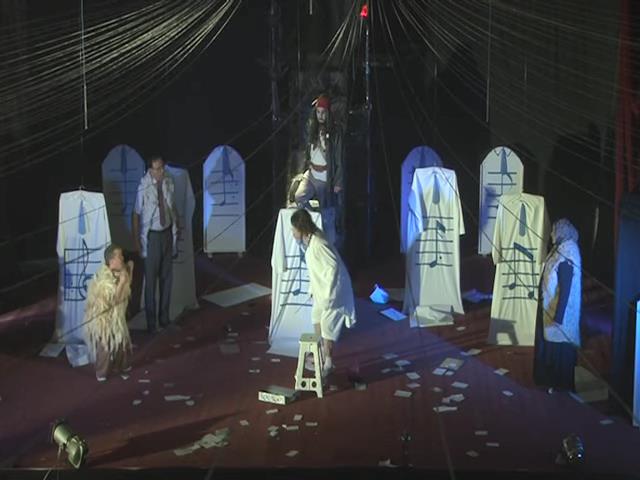  	وعلى الرغم من التكرار النمطي من قبل الأشخاص الأربعة لعودة (عواد بن حليمة) للحياة مقابل رفضه الدائم واصراره وتعنته في عدم العودة لعالم الحرب والدمار. الا ان ثيمة المسرحية وموضوعها المستفز الذي يصور الانسان في عالم (ما بعد الموت) أحدث اتصالاً تفاعلياً بين الممثلين وبين الجمهور الحاضر، وان طرح هكذا موضوع فلسفي سعى من وراءه الناص ابداء رأيه المغاير في تفسير المسائل الغامضة بالنسبة للإنسان في العالم المتخيل والذي أدخل خطاب (علي عبد النبي) ومن بعده خطاب العرض في خانة تجاوز (التابو) وان كانت المحصلة النهائية مشتركة متطابقة بأن الراحة الأبدية للأسنان هي ما بعد الموت وهو مفهوم سابق مترسخ في العقل الجمعي المتأتي من مفاهيم دينية وتربية اجتماعية. وقد حرص المخرج (جواد الساعدي) على إيجاد ميزانسين متكافئ ومتعاكس في الاتجاه بين مجموعة الموت الأربعة المنجذبة لفكرة الموت وهي (مالك المقبرة-ملك الموت – الزوجة – عواد القصير) وبين مجموعة الحياة (عواد بن حليمة) ومجموعة الموتى! وقد تمكنت هذه الشخصيات أن تتنقل بسهولة بين عالمين الأول حلمي لا عقلاني هو عالم (المقبرة) الذي يحتوي على شخصيات سعيدة ترقص وتغني وتعيش راحة البال وعالم ارضي ثاني متخيل تعيش فيه الشخصيات الأخرى المادية بتعاسة وكبت وشقاء تسعى للتخلص منه وهو لسان حال المواطن العراقي منذ حرب الثمانينات الى الان، أنسنة شخصية ملك الموت واظهارها بصورة (القرصان) جردها من هالتها الفوقية وارتباطها بالمطلق وبرر وقوعها في الخطأ الغير مقصود في قبض روح (عواد بن حليمة) البديل وتجلت صورته الواهنة بشكل أوضح عندما أعلن بأنه بحاجة الى معاونة (عواد) حتى لا يتعرض للعقاب! . عرض (واقع خرافي) بعالمها الميتافيزيقي وبمفارقة خطأ المانا وأجوائها الحلمية اللا منطقية وبنصها المفتوح الدائري تركت للمشاهد تأويل مصير (عواد بن حليمة) انموذج المواطن العراقي المقهور والمقموع بواقعه المعيش من خلال مناقشة موضوع يشكل التحدي الأكبر والأخطر بالنسبة للإنسان وهو قدرية(الموت) وما بعده. وكان من الممكن أن يبقى خطاب العرض فلسفياً جمالياً الى نهايته لو انه لم يتم تضمينه مفردات تتناول بتهكم موضوع (الشهادة – الوطن – الشرف – الدين) وكلها مواضيع مرحلية سابقة كانت مفصلية في تاريخ العراق الحديث.انموذج رقم 3.مسرحية: الرقص على أنغام زحل.تأليف واخراج: حسن الغبيني.ملخص قصة العرض	مانا الكائن المجهول العملاق الأسود ذو الأجنحة الكبيرة يقترب من المدينة ويتسلل خلسةَ من وراء ستار ولا يعرف بأمر قدومه الناس البسطاء يبدأ بإعطاء أوامره السوداوية التدميرية لكل ما هو جميل في المدينة وزرع الفتن بين الناس البسطاء الذين يعيشون بحب وسلام ووئام منذ أزمان وأداته الأولى ومنفذه أمام الستار مولوده و(درجه) الذي يبدو شكلاً كانسان ليبدأ تحقيق أهداف مانا المجهول ويتسلط على رقاب الناس. ليبدأ ذاك الوليد بنفث سمومه على الناس يحركهم ويطوعهم في زمن الفوضى والضباب ليظهر بعدها على مسرح الاحداث المثقف الثوري صوت الحق والوعي والجرأة يعارض ممارسات الهيمنة والخضوع والاذلال وينادي بتحكيم العقل وبعد النظر الى المستقبل وخطابه الاعتدال، فيشكل خطراً على عيون الوحش الأسود فينشب صراع بين ارادتي الخير والشر. لكن مع مرور الأيام يستكين الناس وينضمون واحداً بعد الاخر لأطماع مانا الشر. ليصير صوت المثقف في زمن الحرب والخوف من اقتراب الغيمة السوداء وحيداً مغايراً مغرداً خارج السرب فتستفرد به قوى الشر قوى الحقد والكراهية والدمار وتمكنوا أن يهمشوه بداية ًويضيقون الخناق عليه ومن ثم يأمرون الناس من بني وطنه أن يعدموه فيهمون بصلبه ويأتي جاسوس الكائن الضخم لخنقه بيده بتهمة معدة مسبقاً وهي (الزندقة) الا ان المثقف فقاوم وصارع قوى الظلام حتى انهمك وخارت قواه فحانت لحظة الوداع، وفي اللحظات الأخيرة تأتي المساندة من الملاك الأبيض الطاهر المرأة التي أنقذته وشجعته على الاستمرار. وهنا يثور جنون الأشرار ويقدمون على إشاعة الرعب والخوف والدمار تفجيرات وقتل وتشريد واغتيال روح الانسان والدماء والدخان يملأ المكان. فيسقط الناس جرحى وقتلى وفي مقدمتهم صاحب القلم، ولإكمال باقي خطة الدمار يعاد توزيع السكان كبيادق شطرنج في ليلة حالكة الظلام وتتسلط عليهم قوى القهر والشر من جديد باسم البعبع الحاضر دائما تلك الغيمة السوداء، ومرةً أخرى لا يستسلم المثقف ويقود الثورة من جديد ويدعوا الى التكاتف والوحدة ولملة الجراح وتشكيل خط دفاعي لمقاومة الأعداء وعندما ينجحون ويدرأ الخطر وتصبح المدينة امنة يغضب مانا الشر ويسلط جواسيسه وعيونه بين الناس لنشر وباء طاعون جديد غير مرئي وغير ملموس وهو بث وزرع الفتنة والمؤامرة في زمن خلط الأوراق بين (س) و(ش) و(ص) و(ق) فرض قانون العلامة، وقام بتحويلهم الى دمى، ومن يعترض على هذا الأجراء فتهمته حاضرة ومصيره الهلاك وهو من الفجار  فنشبت معركة بين الاخوة والجيران وتحولوا الى أسرى وسجناء في أماكنهم وبيوتهم حتى تدخل صوت العقل والفكر الحر مرةً أخرى وطلب منهم أن يرجعوا مثلما كانوا فالخطر ما زال قائما هو ذلك العدو المتربص هناك الذي زرعه الغرباء وهوله وضخمه الساسة والحكام، وحتى تختلط الأوراق وامعانا في الأذى وبعد كل هذا الدمار أعلن الحاكم تخليه عن المسؤولية  في محاربة الغيمة السوداء انسحابه وتركه المكان. فأعتلى المنبر (الدرج) المثقف ليقود الناس من جديد رافضاً ومتمرداً على قانون العلامة ليبقى الصراع قائماً ومؤجل الحسم بين مانا الشر والذي يمثله مانا الكائن المجهول وبين الخير الذي يمثله الانسان المثقف حتى تنقشع الغيمة السوداء ويدرئ خطر مانا الغرابيب السود.المشهد الأول: ظهور مانا الوحش. 	مع افتتاح الستارة أصوات ضجيج وابواق وزعيق مزعجة الى حد القرف، تأتي من صالة الجمهور حيز الفرجة تنار خشبة المسرح على السايكوراما الخلفية ويقف وراءها بتقنية خيال الظل وحش أسود ضخم تختلط صورته وشكله العجائبي بين الأسطرة أو صورة أنسان يمتلك جناحان كبيران! ويستطيع الطيران وتبقى صورته مبهمة غير واضحة المعالم بين ما هو انسي وجان يؤدي بعض الحركات الراقصة كأنه يقوم بالتحكم بشخص أو مجموعة ما يمرر (درج- سلم) من وراء ظهره فيكبر حجمه، وما زال فعل التحكم والتحضير لشيء ما قائماً مع اضاءة حمراء وزرقاء خافتة وموسيقى مشوقة يولد من الكائن الضخم شخص صغير الحجم يبدو بهيئة أنسان يخترق العالم الماورائي بخفة عالم الظلام ويشق طريقه بتروي منسلاً الى العالم المادي عالم الأنسان يرتدي بدلة عمل ويحمل على ظهره (درج صغير) يعطيه مانا كائن الوحش أمراً أخيرا  بتدبير شيء ما ثم يختفي المانا الضخم عن الأنظار. شكل ظهور مانا الوحش الغامض في المشهد الاستهلالي دلالة للصورة المترسبة للوحوش المخيفة في القصص الشفاهية المتوارثة وقصص الموروث الشعبي حيث الية خيال الظل والعجائبية في صورة السايكوراما مما جعله يقترن بالوحوش الخرافية الخارجة عن المألوف العقلاني.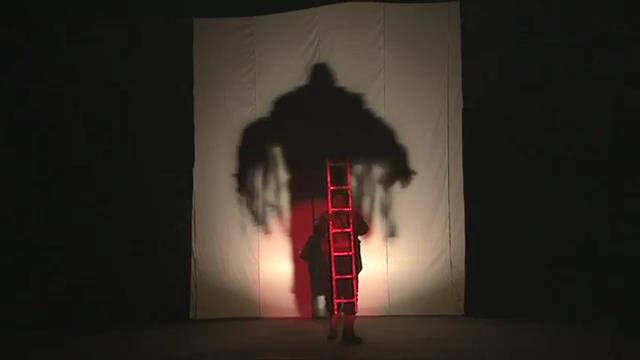 المشهد الثاني: فوضى.   	صوت اخر شيطاني موسوس من الوحش اشبه بالصفير يخرج على أثره أربعة أشخاص على خشبة المسرح كلهم يرتدون بدلات عمل باللون الأحمر يتراكضون بسرعة هنا وهناك بشكل عشوائي وهستيري تبدو على ملامحهم الاضطراب والحيرة والقلق والخوف وجميعهم يحملون أدراج يبحثون عن شيء مفقود يتقاطعون يكاد يصدم الواحد بالآخر يخرج من بينهم رجل يرتدي بدلة عمل باللون الأخضر ودرجه الذي في يده هو أعلى وأطول من البقية يسير بخطوات ثابتة لا يبدو عليه القلق مثل البقية يذهب ويضع (ثائر جبارة) درجه في مقدمة المسرح يعتلي الدرج ويصل الى القمة ليستكشف سبب هذه الفوضى يحدق بنظره بعيداً ينزل يهم بأخبارهم بشيء يقاطعه أداة مانا الوحش بسرعة خاطفة يقلب الدرج محدقاً من مكان منخفض يصيح بصورة هستيرية قائلا " انها تقترب ! انه خط زحل – العالم في خطر العالم في خطر" يعم الهدوء النسبي المكان يعترض المثقف ثائر على كلام المندس بشدة ويشرح للناس بأنهم يعيشون في قلب الوهم وليس هناك عدو يقترب من خط زحل (المدينة) يصطدم الطرفان يتهم الجاسوس المثقف بالخيانة وعدم الايمان بعدالة السماء. يدافع المثقف عن نفسه بقوة وثبات ويقول له " أن الغيب لا يعلمه سوى الله" يجن جنون الجاسوس وسرعان ما يتهم المثقف (بالزندقة) وهي أسرع تهمة جاهزة تلصق بالمثقفين وأصحاب الرأي الحر والقلم في كثير من الأحيان. المثقف لا يقف مكتوف الايدي ويظل مدافعا عن رؤيته فكره ، لا يروق هذا التحدي والإصرار والمنطق وحجة الكلام لأداة مانا كائن الوحش الشرير الذي يعمد الى تأليب مجموع الجماهير على المثقف المقاوم والرافض والمتمرد على الأيمان بخطاب الترهيب والتخوين والتخويف والتهويل وعداء الجار للجار وكاد أن ينجح المثقف في معركته مع الجاسوس حتى تدخل مانا الشر الثاني الغريب الهيئة والذي يشبه الى حد كبير مانا الكائن الأسود الضخم  باستثناء صغر الحجم ، ولأنه أحس بخطر المثقف وخطابه العقلاني وقوة حجته فغادر عالمه السري وكرر تهمة الزندقة طالباً من الجميع أن يقتصوا من المثقف لا بل طلب منهم أن يصلب  ويعدم امام الملأ. وفعلاً تحقق له ما أراد فقيد الشعب المثقف واقتيد لكي يصلب لتكون دلالات الصلب امتداد تاريخي لعذابات الأنسان ولكل من يتبنى الوسطية والاعتدال وأن يعيش الأنسان مع أخيه الأنسان بحب وسلام. أثرّ ظهور مانا الوحش (الصوت الشيطاني القادم من المجهول) في عشوائية حركة الممثلين فكان سبباً في أجواء الفوضى في المكان، كما شكل خطراً عليهم فبدو قلقين ومضطربين تتملكهم الهستيريا، وقد عمد (الغبيني) اظهار المانا بعيداً عن النسق الاجتماعي لتأكيد رؤيته في صعوبة تفسير الاحداث المتلاحقة التي المت بالعراق بعد سيطرة عصابات داعش على أجزاء من أراضيه التي حاولت فرض سطوتها على العقل الواعي لا سيما صوت المثقف الحقيقي، فامتلك مانا الوحش قوة مكنته من تهديد الاستقرار والسلم المجتمعي مقابل عجز الانسان الواضح عن مقاومته أو بالأحرى عدم تنفيذ أوامره كالبقية، مع سعي البطل (المثقف) الدائم لإعادة تجربة التمرد ومجابهتها بخطاب عقلاني جعلها تتراجع عن إتمام مخططاتها وتنفيذ مأربها.   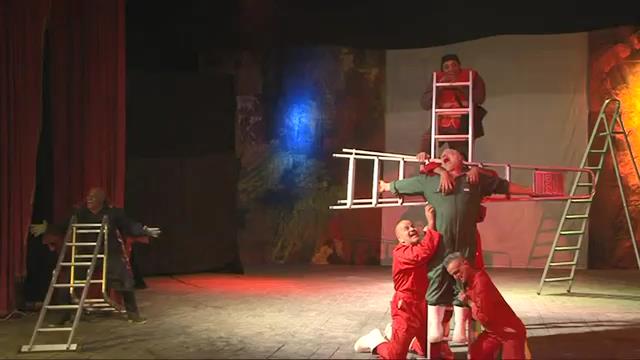   	تحين اللحظة الأخيرة ويقدم مانا الشر على تنفيذ حكم الاعدام بنفسه ويقترب من المثقف الثائر ويبدأ بعملية خنقه بيديه. وفي تلك اللحظة المصيرية تظهر على مسرح الاحداث (المرأة) بهيئتها الملائكية وهي ترتدي زياً باللون الأبيض تتوقف عملية القتل ينسحب الأربعة الى الأطراف يختفي مانا الشر الثاني يظهر المانا الضخم خلف السايكوراما وهو يقوم بتحريك الشخصيات الإنسانية الأربعة كدمى فيشكلون حلقة دائرية حول المرأة والمثقف اللذين يرددان نفس الجملة " انها السماء تمطر علينا أسئلة" ويتكرر سماع السؤال بصدى لعدة مرات. ولسان حالهم يقول لماذا نحن الشعب الوحيد الذي يتعرض الى هذا الكم من الظلم؟ لماذا نتعرض لكل هذا الأذى من كل أنحاء العالم، أقنعة ووجوه تتبدل يومياً وغايتهم واحدة قتلنا تفرقتنا نفينا تعاساتنا. يسرع مانا الوحش من حركاته ومن رقصه خلف الستارة البيضاء موسيقى تصاعدية هلع وقلق وحركات انفعالية هستيرية للأشخاص الأربعة زادت مع زيادة حركة الكائن المبهم يصارعون للتخلص من الطاقة السلبية المرسلة من قبله والتي تحولهم الى الآلات يتحكم بها ، لون الإضاءة يتحول الى الأحمر القاتم اظلام متقطع وسريع يتدخل المثقف ويحاول مسرعاً معرفة من المتسبب بكل هذا الألم يذهب مرة أخرى الى المقدمة يقاطعه جاسوس المانا صائحاً في وجه " انه غبار كوني – انها غيمة سوداء" يرد عليه المثقف قائلاً " لا اني اشم رائحة  الخديعة انها مؤامرة" يسمع دوي انفجار كبير قنبلة موقوته، حزام ناسف، سيارة مفخخة، يموت الجميع من هول وقوة الانفجار تتساقط أوراق كثيرة من السماء في دلالة على قصدية اغتيال فكر المثقف (ثائر جبارة) وانتهاء أجل من استشهد من الناس عدا الجاسوس والمرأة اللذان لم يؤثر فيهما الانفجار واللذان يتصارعان للحصول على (درج) المثقف  الأعلى يصل الجاسوس بشكل أسرع ويعتلي قمة الدرج ويقول " كل شيء يخضع للزحل" وهي في أسفل الدرج متأثرة بهول مشهد القتل الجماعي تتشبث بالدرج ينزل الجاسوس (يضربها)  ويأخذ الدرج ويختفي. ينهض الناس ويلملمون جراحاتهم ليبدؤوا من جديد ويحملون نعوش موتاهم جرحاهم ويضعون فوق أحد النعوش المحمولة الأوراق الساقطة من السماء في دلالة على تكرار فعل الاغتيال للمثقف والعالم وأصحاب الكفاءات. ينسحب الجميع الى خلف الكواليس وتبقى المرأة تحمل من تبقى من أوراق متناثرة وتردد السؤال الفلسفي الذي كانت تردده مع المثقف " انها السماء تمطر علينا أسئلة" ان قصدية اغتيال الفكر (المثقف) ترتبط ارتباطاً وثيقاً بتابو الرفض لدى مانا الشر لاعتلائها دائماً منصة الأقوى لتظهر في بجلاء في إيجاد ازمة ثقافية اجتماعية تضع الانسان في مجابهة ندهَ وسط أجواء ملئها التساؤل حول أسئلة السماء. فحاولت قوى المانا جاهدةً عزل الشخصيات العقلانية (المثقف-المرأة) عن اقرانها لتسود الثقافة التي تفرضها لغاية القتل والتفرقة والتعاسة، فجاءت حركتها الراقصة لتدل على تصاعدية الحدث ومقاومته أي محاولة لإحباط مخططها في تحويل البشر الى آلات تتحكم بها.المشهد الثالث: العالم الخفي. 	عالم الدسائس والمؤامرات وتحريك خيوط لعبة تعاسة الناس البسطاء من بعيد يسيطر عليه مانا كائن الوحش الضخم من وراء ستار العالم المخفي اللامرئي عالم السياسة والمصالح الطبقية  الذي لا يعرف أسراره سوى القليل وأمام الستارة البيضاء العالم المرئي الذي ينشط فيه مانا المشعوذ المنجم وعالمه المظلم السحري الذي لا يقل خبثاً عن سيده الشيطاني وقد أفترش الأرض وامامه قطعة من القماش فوقها مجموعة أحجار يجمعها ويبعثرها ويعيد الكرة من جديد حتى يقوم بعزل حجرتين ويتحدث عنهما في إشارة الى شخصيات المعارضة المثقف والمرأة الملاك " أنهم يشككون بكل شيء ويدعون – يقولون انهم يرصدون ما وراء الغيمة السوداء، انهم يحرضون الناس على العصيان، انهم غارقون لا يؤمنون بالقضاء والقدر ويقولون أن ما يحدث لنا محظ افتراء، الى كل المتشككين الذين فسدت قلوبهم احذروا احذروا من هؤلاء" في  هذا المشهد الانفرادي القصير أتضحت النوايا الخبيثة والطرق الملتوية تجاه السيطرة والهيمنة على الناس البسطاء وان مانا الوحش الضخم وعيونه الفاسدة ليسوا أقل خطراً من الغيمة السوداء التي بدأت تقترب أكثر فأكثر من المدينة التي أرهقتها المتاعب والويلات والتفجيرات وحان الدور في زمن الحرب والدخان لتكميم وقتل ما تبقى من أصوات معارضة للشعوذة والخرافات ولتجار الحروب والساسة والحكام، انه صراع بين ارادتين إرادة الحكمة والعقل والثقافة التي يمثلها (المثقف والمرأة) وإرادة الشر وقتل الانسان التي يمثلها (داعش الغيمة السوداء) خارج المدينة وأصحاب الدجل والشعوذة والطائفية من داخل المدينة.  تعددت اشكال المانا في العرض بين (مانا الوحش) واداته المرئية (مانا المشعوذ) ومانا الغيمة السوداء فكانوا وجوهاً لخطر واحد، ذلك الخطر الذي أشعل الحروب والنزاعات والصراعات بين البشر، فظهرت المانا نشطة وتمتلك طاقة لا حدود لها تؤهلها لمبدأ التسلط والحكم، فهيمنت على شخصيات العرض (المجموعة) وعلى نسق حياتها الاجتماعية. 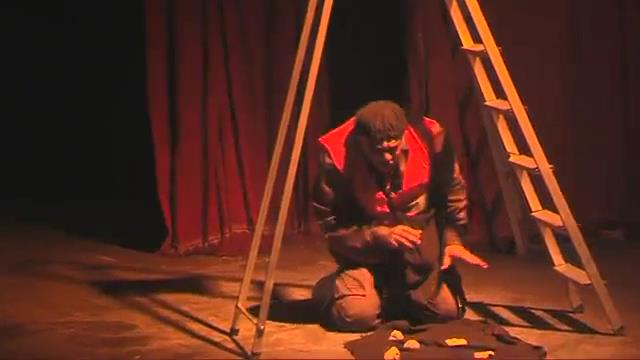 لمشهد الرابع: صراع نهائي  	الأشخاص الأربعة يحملون ثقل أدراجهم على أكتافهم ورقابهم يسيرون ببطيء يطغى اللون الأزرق على المشهد الليلي هلوسة – ثقل – ألم – معاناة – حزن. مرضى نفسانيين، الآلات مسيطر عليها يتحركون بميكانيكية. أحدهم يصاب بالجذام بالطاعون يظهر مانا الشر ويعذبهم واحداً تلو الاخر على أدراجهم التي كانوا يحملونها فباتت مصدر شقائهم وتعاستهم وأسرهم وعذابهم، الأول (علي غالب) يتأوه يتألم من شدة التعذيب يسقط على الأرض قائلاً " هناك تتساقط اقدارنا" الاخر " نحن بحاجة الى معجزة" يرد عليهم مانا الشر " لقد انتهى زمن المعجزات" انه زمن جديد لم تعد فيه المدينة كسابق عهدها انه عصر جديد، يهم مانا الشر بتركهم وهم في قمة الألم واليأس بعد أن أتبعوه مراراً وحاربوا أبناء جلدتهم مدينتهم وطنهم (المثقف والمرأة)، الوباء الطاعون بدأ ينتشر بسرعة بينهم كانتشار النار في الهشيم يتوسل الأربعة لمانا الشر بإلحاح أن لا يتركهم  يواجهون مصيرهم المجهول الطاعون والغيمة السوداء التي باتت تفتك بالمدن تباعاً، ينسحب مانا الشر يدخل المثقف على توسلاتهم وصياحهم يقاطعهم قائلاً " لقد فات الأوان الخديعة قادمة علينا ان لا نستسلم علينا المقاومة... انها مؤامرة من قوة غير معلومة تريد أن تفتك بالمدينة " يشكلون خنادق دفاعية يشتبكون مع عدو مجهول لا مرئي يستمر المثقف في حثهم على القتال، لعدو من الداخل والخارج هدفه محونا.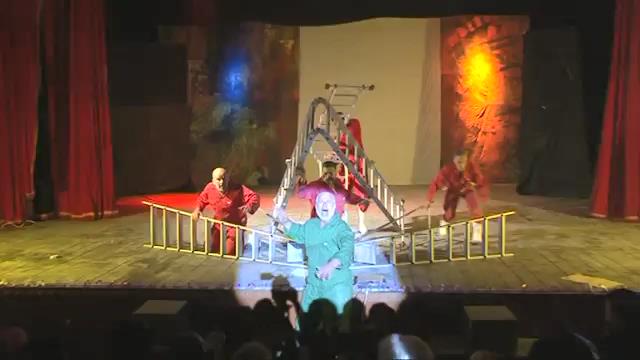  	يهدأ ضجيج المعركة يعم الهدوء مؤقتاً ينسحب المثقف يدخل المهندس (حسن الغبيني) يتفقد الناس يطمئن على احوالهم سرعان ما يدخل مانا الشر ذو الجناحين لينشب صراع أخر ما بين أرادة الاعمار والسلام وبين إرادة الهدم والدمار المهندس يفضح أمر الجاسوس وولاءه لقوى المانا التي تهدد كينونتنا قائلاً " انت جاسوس مندس بيننا" تثور ثائرة مانا الجاسوس يهم بقتل المهندس الذي كشف حقيقته يدور صراع محتدم بالأدراج بينهما.  	وخارج السياق وما هو عقلاني يستعرض مانا الشر قدراته المانوية رقصاً يقف الأشخاص الأربعة على الحياد تنتصر قوة إرادة الشر يهزم المهندس تعود الصورة الأولى في بداية المشهد ثقل الادراج وعبئها واسرها على رقاب الأشخاص الأربعة يتحركون بصورة الية (سلوموشن) فضلاً عن خامسهم الجديد المهندس، بالمقابل تبادل لأدوار مانا الشر يخرج الجاسوس الغراب  ويدخل المانا الصغير المؤنسن الذي يقوم بمس واحد تلو الاخر في منطقة الرأس ليحولهم الى تماثيل لا تتحرك عدا المهندس الذي يطلب منه ارتقاء المدرج العالي ويصعد معه الى اعلى الدرج لترقب حدوث أمر ما. خطاب من خلف الكواليس بصورة مضخمة لصوت حاكم الشعب يعلن فيها تخليه عن حكمهم ومغادرة المدينة لأنه واحد منهم! وان ما حدث من دخول الغرباء واقترابهم من تخوم المدينة كان بأراده!! وسيترك السلطة بأيدي امينة قائلاً " أنا سلمتكم لهذه الإرادة انها تريد ذلك. اعرف أيضاً من الان فصاعداً ان كل شيء قد تغير لمصلحتكم" ينتهي صوت خطاب الحاكم المقتضب تعم الفوضى المكان يعترض الناس على تخلي الراعي عن رعيته بعد أصبحت الغيمة على تخوم المدينة ترتفع وتيرة السخط والغليان من توقيت رحيل الحاكم وتعلو الأصوات يتدخل مانا الشر الصغير مقاطعا الجميع " أنتم تتقولون على الذات الإلهية أنتم تكفرون" يتدخل المثقف كعادته ممثلا للطبقات الفقيرة والمهمشة والمظلومة من الشعب مجادلاً مانا الشر المؤنسن يفند آرائه الجشعة والضيقة التي تطلب من الناس التضحية لدرئ خطر الغيمة السوداء والحاكم قد تخلى عن المدينة في احلك الظروف ينجح هذه المرة في استمالة مجموع الشعب لصالحه  الذي بدأ يعي المؤامرة ويقول المثقف" كل شيء في هذه المدينة المستباحة بني على كذب ... من سمح لكم أن تستبيحوا دماء الأبرياء" المثقف الذي عمد مؤلف ومخرج المسرحية ان تكون صورته واضحة وجلية للعيان غير مرمزة تحمل هموم والام الشعب العراقي وتتحدث بلسان المجموع وان يتخذ لنفسه خطاً مغايرا وينئ بنفسه بعيداً عن سلطة مانا الحقد والكراهية والمؤامرات السياسية. شخص له موقف ثابت ومبدئي عما يجري حوله من أحداث متلاحقة ولعبة خلط الأوراق من قبل السياسيين وتجار الحروب بأدواته التي جابههم بها متسلحاً بحجة منطقه وخطابه الإنساني العقلاني. وبالطبع لم يرق خطاب المثقف التنويري العقلاني للمانا الشر ذي الجناحين وتدخل في اللحظات الأخيرة لإنقاذ موقف زميله المانا المؤنسن رقصاً! حاثا كل واحد من الأشخاص الأربعة أن يؤدي رقصته (المناطقية) ومن ثم تتاح الفرصة للمانا الصغير ان يقوم بفعل تجميد كل واحد منهم فرادى. تعطى لهم الأوامر بقلب أدراجهم وينتظرون أمر المانا الرئيس ليأتي الأمر على لسان المانا الطائر ان ينفذ قرار جديد وهو أن يعطى لكل واحد من الأشخاص الاربعة (علامة) لأن علامات اجدادنا واسلافنا تختلف!  يجب ان تحدد علامات المدن الكبيرة والانهار والجبال والرجال والنساء يجب أن يوشم الكل بالعلامات وبعد أتمامهم المهمة يقول مانا الشر الطائر مخاطباً قوة مجهولة " لقد أصبح كل شيء في قبضتنا أيها المبجل" الأول (ش) والثاني (س) والثالث (ص) والرابع (ق) لينشب صراع محتدم بين الأشخاص الأربعة بعد عملية وشمهم وتصنيفهم كل يدافع عن علامته! وأحقيته في الزعامة يتصارعون في الاستحواذ على (الدرج) برمزية الصراع على سلطة (الكرسي) ينتصر (ش) يتحد الثلاثة الباقين على قتله وطعنه تهب رياح سوداء يصيح المانا الطائر " الخلاص بالعلامة" الجميع يخرج خاسر خائر القوى منهمك بعد الاقتتال العلاماتي. 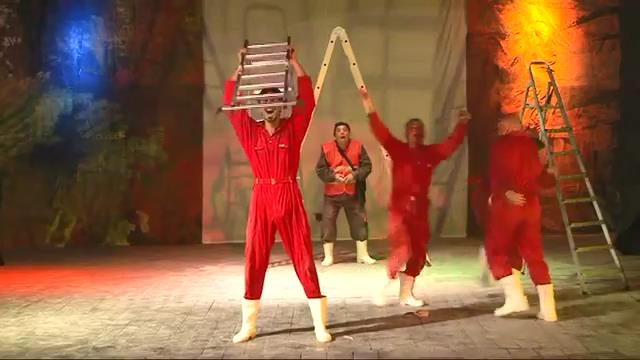   	فصلت العلامة الزوج عن زوجته العلامة فجرت بيوت ومساكن امنة لأنها تقع بين خطي زحل وعطارد. العلامة جعلت الناس تائهين على الأرض منفيين مشردين. يدخل المثقف (ثائر جبارة) مخاطباً المانا الصغير ينسحب المانا الطائر " ماذا تفعل أنت تشرعن الجريمة – انظر ماذا فعل قانون العلامة أي قانون هذا الذي يفرق بين الابن وابيه بين الزوج وزوجته أي قانون هذا الذي يجعلنا علامات" يتكرر الصراع على اعتلاء الدرج العالي يصل المثقف القمة يريد المانا الصغير اسكاته يرفض المثقف صائحاً بأعلى صوته " لن أسكت" صورة سينمائية على السايكوراما عشرات الالاف من المتظاهرين تحت نصب الحرية يهتفون بشعارات وحدوية وطنية. لم تظهر صورة المانا في المشهد الرابع كقوى مجهولة بل تجلت بقوى مرمزة لها تأثيرها على البيئة المستهدفة، حيث الأجواء الخيالية والمشاهد الحلمية الكابوسية فأتسم الخطاب الصوري بوفرة شخصيات المانا ما بين المتسيد والمساعد لإتمام المهمة بأكمل اوجهها، وبالمقابل ظهر الانسان عاجزاً عن مقاومتها ومقاومة الظروف التي رسمتها له، فكانت النهاية بتحقيق التمرد ومجابهتها وسط صراع الا وصول الى القمة ثم الإصرار على الوصول والهتاف بشعارات وحدوية وطنية.         	عصرن مخرج ومؤلف مسرحية (الرقص على أنغام زجل) مانا وحوش الكائنات التراثية ليصور من خلالها طبقة حيتان الجشع والفساد السياسية والطائفية والتي تسببت في قهر وكبت  المواطن العراقي في فترة حرجة من تاريخ العراق بالتزامن مع  استباحة قوى الشر والظلام (داعش-الغيمة السوداء) واستيلائها على مدن عراقية مهمة وعرض المخرج رؤيته التحليلية لنقاط الضعف والقوة التي اتسم فيها الشعب العراقي في تلك الفترة الزمنية القريبة في تاريخ العراق منتقدا بشدة الطبقة السياسية الفاسدة التي أوصلت العراق شعبا وتاريخا وحضارة الى هذا المنزلق الخطير فمانا الكائن الضخم الأسود القابع خلف ستار كان خطراً أخر محدق بالناس وبمدينة السلام (بغداد – العراق). مع تابعيه المندسين بين الناس اللذان كانا أداةً أخرى هدامة تنخر كدودة الأرضة في الجسد العراقي الموجوع من كوارث وفواجع متلاحقة اخرها داعش. فأرادوا إعادة تحطيم نسيج الشعب العراقي بالعودة مرة أخرى الى الخطاب الطائفي بقانون العلامة ورمزية (ش – س – ص – ق). الا ان كتلة الخير التي تصدت لهذا الخطاب المتشدد والتي مثلها (المثقف – المرأة – المهندس) لتشكل تعادلية في الصراع مع جهة الشر المتمثلة (بمانا الستارة المجهول ومساعديه الجواسيس) اللذين تنوعت افعالهم السلطوية الشريرة في قهر وكبت الفرد العراقي بين التعذيب والفتن والتآمر والمس. وقد عمد مخرج المسرحية (حسن الغبيني) بترميز مانا الشر الشخصيات والأماكن وقدمها بصورة رمزية ضبابية وغرائبية ليترك مساحة من الحرية للمتلقي في اسقاط هذه الصور والاماكن على شخصيات وقوى متنفذة سياسية وطائفية تتخذ من التدين غطاء لها في تحقيق مصالحها الحزبية والخارجية! انموذج رقم 4.مسرحية: Red line توليف واخراج: عباس رهك.ملخص قصة العرض. 	بدأت قبل الاف السنين ومنذ العهد البابلي القديم ومازالت تتكرر أحداثها الى الان عندما مارس الكهنة الأوائل دور الوسيط بين الانسان والهة السماء بما منحوا من سلطة تفويضية من قبل الأنسان الذي أمن بقدراتهم غير العادية ليحتكر الكهنة لأنفسهم أسرار معرفتهم بخفايا العوالم الماورائية وليمارسوا سلطتهم القهرية على الانسان العادي. خمسة كهنة يرهبون عبدة الالهة في معبد (ننماخ) البابلي بمانا (الشبح) النازل من الأعلى ليحققوا عبر تلك الدمية ماربهم واطماعهم الجشعة ووسيلتهم الأخرى في تحقيق أهدافهم النهائية أزيائهم وطلاسمهم وصياحهم وتراتيلهم وكلماتهم الغير مفهومة وأدواتهم البدائية وانفعالاتهم الهستيرية الانفعالية الوجدية ورسوم لأشكال حيوانات مخيفة غرائبية معلقة على جدران معابدهم وممارستهم الطقسية الدينية في التناول والتطهر والتبرك وما الى ذلك، فارضين على الانسان البسيط تقديم القرابين لينال رضا مانا الالهة المجهولة ولكي ينال رضاهم للتكفير عن ذنب اقترفته يدا الانسان قبل هذا الزمان. وعندما احكموا سيطرتهم وقبضتهم الدينية والسياسية والاقتصادية قاموا بأحراق مانا شبح الدمية في انقلاب وتمرد على القوى الأولى المجهولة، وليعلنوا ابتداء مرحلة جديدة هي سيطرة مانا الأنسان  على الأنسان و (الصور) الأولى المحكية هي صراع الأديان وحاخامات اليمين اليهودي وطقوسهم على حائط المبكى في فلسطين والارتحال في صراعات أخرى الى الشام وبابل العراق، هم  رجال دين وأصحاب بدلات حمر وبيض وزرق في مذاهب وملل وأديان غايتهم واحدة باسم الأديان اخضاع الأنسان للأسنان، ومن خلفهم تقف قوى مجهولة تؤجج الفتن والحروب والنزاعات  والغاية واحدة مزيد من دمار وقهر الانسان، وعندما حلت الكارثة وهزم الأنسان عزا كهنة الأرض الأسباب الى تخلي السماء الزرقاء عن بني ادم وما عليهم الا القبول بمصيرهم المحتوم،  اما اداتهم  التخويفية الجديدة بعبع مانا الكائن الأسود الضخم  المجهول المرسوم على الجدار الذي تسبب في قتل الالاف وما زال، ولذلك تنبأ الكهنة بالمزيد من الحروب والدمار والويلات على الأنسان. وهنا استفاق الأنسان وصارع وحاول الحصول على اسرار الكهان المدونة في كتاب التاريخ لكنه سرعان ما خارت قواه الا انه بدأ يكتشف وجههم الحقيقي، الكهنة أحسوا بخطر الانسان وبحثه عن الأسرار والسؤال فاحتالوا مرةً أخرى وبدأوا من جديد يبحثون عن كتاب يضمن لهم السلطة والمال ففتحوا منقبين في أوابد الاثار وبين الموتى والنعوش والأكفان عن سجل تاريخ اخر يضمن لهم الاستمرار وعلو المكان. وهم فقط من وجدوه وقروءه وطلبوا مرة أخرى من الأنسان أتباعهم ووأدوه ووضعوه مكان السجل الجديد! .الصورة الأولى: ما قبل العرض. 	أيقاد الشموع على الجدران الخارجية في معبد ننماخ ومن ثم يستخدم أحد الممثلين (الحارس) بأزيائه التاريخية البابلية دوراً سلطوياً في ختم تذاكر الجمهور وتنظيم عملية الدخول وتهيئته نفسياً للدخول الى مكان مقدس. اكتسبت الصورة الأولى بتأثيرها المكاني حضور القوى المانوية لدى الكاهن (الحارس) بسلطويته، فجاءت مانا الحضور لتؤكد إمكانية تحقيق أجواء السحر أو التعبير عن خاصيته الجوهرية عبر ممارسات تنظيم دخول الفرجة واعداده نفسياً.الصورة الثانية: حاخامات يهود. 	على الجدار الخارجي للمعبد عرض (داتا شو) لرجال دين يهود يقومون بطقوس دينية بأزيائهم التقليدية، وقد ربطت الصورة الثانية احداث العرض باستعراض طقسي لشخصيات دينية مع أناس عاديين متأتية من رواسب بعض النظم والانماط الاجتماعية والثقافية وإظهار تلك العلاقة اللا متكافئة بين الأعلى والادنى، فجاء مضمون الرسالة واضحاً حيث التهيئة لعيش تجربة طقسية تتطلب فهماً لدور كل جزء منها سواءً على مستوى الأداء او التلقي.الصورة الثالثة: المعاق.  	يمر الجمهور من امام شخص معاق جالس على الأرض وهو محاط بمجموعة من الشموع لا يستطيع الحراك وأمامه كرسي متحرك وترك للجمهور تفسير سبب أعاقة هذا الانسان داخل هذا المكان. ولم يكن وجوده اعتباطياً لأنه أستخدم وقدم من قبل الكهنة كأضحية لمانا الالهة في نهاية المسرحية.  الصورة الرابعة: الشيخ. 	وهو أنموذج أخر لرجل دين صوفي حديث يرتدي ملابس طقسية توحي بطريقة (جلال الدين الرومي) المولوية، هذا الشيخ يمر من أمامه مجموعة من تلامذته لينالوا بركته ورضاه منحنين عند وصولهم اليه بطريقة الية متشابهة واحد تلو الاخر (فيقبلهم) على رقابهم في مباركاً ومن ثم يدخلون بعدها الى مكان مجهول غير متضح المعالم. لقد أظهرت صورة الشيخ الصوفي معنى السامي والعادي المهيمن والمهيمن عليه، حيث مانا رجل الدين وما يمتلكه من تأثير اجتماعي لقوته وقدرته التي تؤهله ليكون وسيطاً بين الناس والارواح لأندراجه بين ما هو سماوي وما هو ارضي.الصورة الخامسة: الشبح.  	يتوجه الجمهور الى احدى الساحات الرئيسة في معبد ننماخ ليشاهدوا في البوابة الرئيسة شبح يتدلى من أعلى البوابة بخيط معلق قريب صورياً الى الشخصية الكارتونية (كاسبر) كصورة نمطية للقوى الخارقة الحلمية المترسبة في ذهن الذاكرة الجمعية التي لا يعرف جوهرها.الصورة السادسة: الكاهن الأعلى. 	مع اضاءة الشموع الخافتة ينتقل مجموع الجمهور الى مكان اخر داخل المعبد يستقبلهم الكاهن الأعلى (تمار ميثم) مشيراً إليهم بيده الى اتخاذ طريق محدد في تكرار لفعل الهيمنة والسلطة الذي ابتدأه حارس المعبد من الخارج على الجمهور. وعند الدخول يشَاهد في الممر احدى الشجرات اليابسة الجرداء في نهاية الممر. لذا فقد ظهر مانا الكاهن الأعلى كشخصية قوية أثر تعامله بفوقية في تكرار فعل الهيمنة والسلطة، فتحكم بسلوك وصنع القرار على الأخر، وأمتلك الحيز الأكبر في عملية عزل المشاركين في الطقس عن بيئاتهم السابقة والسيطرة عليهم لتمرير غائية في اخراجهم من العالم المادي المألوف الى عالم اخر لا مألوف.الصورة السابعة: حجرات الكهنة المتجاورة. 	يستقبل الكاهن الثاني (كاظم عماد) مجموع الجمهور بصياح وترديد كلمات غير مفهومة داخل حجرته المضيئة بالشموع وشمعدانه الخماسي وزيه الكهنوتي الأبيض، وما أن يحاول الجمهور فهم ما يريد الكاهن الثاني حتى يصيح الكاهن الثالث مقاطعاً ومردداً كلمتين يكررها عشر مرات وهي (اوتونبشتم – شماش ايدا) ويسير الجمهور في ممر ضيق داعياً الى أتباعه وتردديه نفس الكلمات مع استمرار الكاهن الأول في ترتيل كلماته الغير مفهومة، وما أن يصل الجمهور الى عمق حجرة الكاهن الثاني ومخدعه حتى يخرج من بين الجدران الكاهن المساعد للكاهن الثاني معترضا طريق الجمهور بمد ذراعه الى الأمام، وعلى غير المتوقع وكسراً لهيمنة أجواء وتاريخ المعابد يشير الكاهن بشعاع ليزري كالذي يستخدمه رجال الأمن في السماح بتجاوز Red line الكهنوتي السياسي الاجتماعي والسماح لدخول الجمهور الى عالمه الروحاني الطقسي وهنا يطلب الكاهن المساعد مرتعداً خائفاً من الجمهور خفض أصواتهم وترديد الكلمات التي يقولها الكاهن الثاني (اوتونبشتم – شماش ايدا). ان تعدد الطقوس في هذه الصور فسح المجال لمانا الكهنة لتجسيد عالمهم الغامض وإظهار الأنا المتعالية حين يطلب من الجمهور خفض أصواتهم وترديد كلمات معينة، فشكلت شخصيات المانا مصدر قلق وخوف للإنسان العادي لما يمتلكه الكهنة من سلطة سماوية تخولهم في بسط نفوذهم والسيطرة على العقل الواعي والتسبب واقحام الجمهور الحاضر بحالة من التوتر والانفعال الشديد.الصورة الثامنة: ذبح الدجاجة. 	كسرا للتراتبية في انتقال الجمهور من مكان الى اخر يعود الجمهور الى صياح ونداء الكاهن (كاظم عماد) الذي يطلب من أحد الجمهور ذبح دجاجة كقربان يقدم للآلهة المعبد، وفعلاً يقدم احد الحاضرين على ذبح الدجاجة بصورة حية، وما أن تتم عملية الذبح حتى يهيج الكاهن فرحاً بعملية الذبح ويمثل حالة هستيرية رافعاً الدجاجة التي يسيل منها الدم الحقيقي الى أعلى مرددا كلمات غير مفهومة متوجهاً الى عمق حجرته وما أن يستدير حتى يفاجأ الجمهور بتخضيب زيه الكهنوتي باللون الأحمر طالباً من الجمهور ومومئاً بعكازه أن يشاركه في طقسه بأن يقدم كل واحد منهم قربانا للآلهة كما فعل هو. اتاحت شخصية مانا الكاهن الأبيض في مشهد ذبح الدجاجة فرصة للمتفرج للارتحال الى عوالم طقسية لا عقلانية حيث تجسدت الأنا المتعالية للكاهن في توجيه أوامره للجمهور للقيام بفعل الذبح (الطقس) لتقديم القربان الى الالهة فوظف الكاهن قدراته الدنية كممثل لسلطة السماء في بسط نفوذه الاجتماعي والديني على الحاضرين.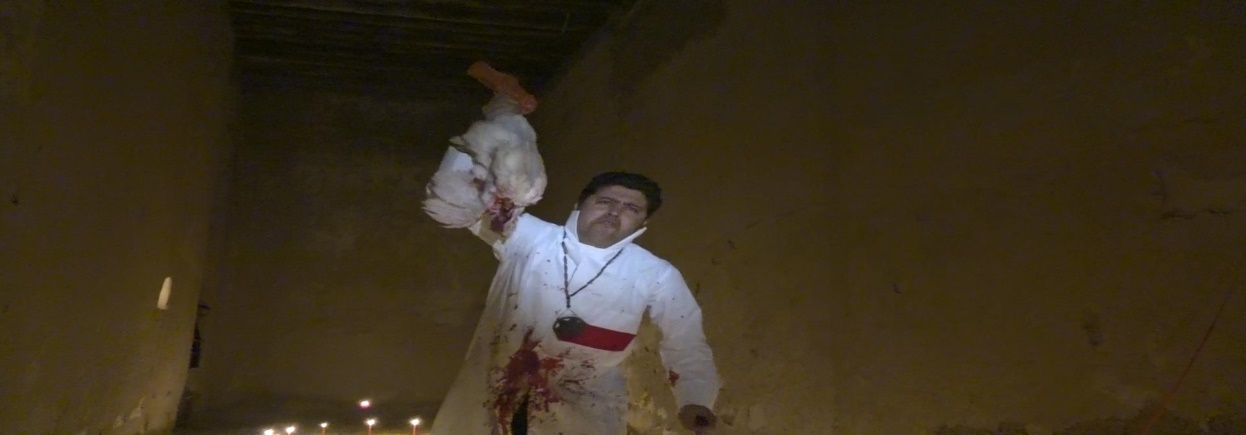 الصورة التاسعة: طقس الاعتراف. 	كاهن اخر يرتدي الزي الأحمر وبالأجواء الروحانية نفسها يضع يديه في أناء فيه ماء ومن ثم يتوجه الى الجمهور الاتي للتو ويضع يده على رأس أحد الحضور ويقوم بترديد كلمات أشبه (بالتعزيم) ومن ثم يدخل هذا الشخص الى داخل المعبد ويجلسه على كرسي أشبه بكرسي الاعتراف الكنسي ويدور حوار غير مفهوم بينهما طالباً منه تناول طعاماً معينا في أعلى الحجرة رمز تمثال باللون الأبيض للسيدة (مريم) عليها السلام. لكن هذا الشخص يرفض التناول راداً أعطية الكاهن المقدسة يذهب الى انائه ويبلل أصابعه بالماء ويمررها على وجه المعترض طالباً منهم الانصياع الا ان الشخص المستهدف يستمر برفض سلطوية الطبقية الاجتماعية للأعلى باعتباره هو الأدنى وهنا يستشاط غضبا الكاهن الأحمر ويطلب منه المغادرة يطرده ويأتي أخر ويجلس في مكان الأول ويمرر له ورقة صغيرة من جيبه طالبا منه قراءتها يذعن الثاني للأمر وينفذ ما يمليه الكاهن ويقوم بالقراءة والاعتراف. تمثّل الشكل المادي عبر رجل الدين المتنفذ والمتسلط على الانسان البسيط ومحيطه الديني، فجاء طقس الاعتراف اشبه بوسيلة لنمط سائد يؤكد الشرعية التي بها رجل الدين وفق معتقد المحكومين بهم، وظهر ذلك واضحاً حيث الانصياع للأوامر أو الطرد أو عدم المشاركة في الطقس، فتجسدت الانا المتعالية للكاهن في تلك الأجواء الروحانية الحاضرة في المكان والتي اتاحت لمعتقديها الولوج في العوالم المتخيلة التي تؤديها شخصيات المانا (الكهنة) بحكم كونهم ممثلين لسلطة السماء لتحقيق مأربهم وبسط نفوذهم. الصورة العاشرة: حجرة الطلاسم. 	في حجرة مجاورة معلق على جدرانها مجموعة صور لكائنات حيوانية ونباتية ورسوم لأشكال مبهمة يستتر كاهن ذو شعر طويل خلف جدار من الخشب ويرتدي زي باللون الأحمر مستكشفاً عبر شقوق الجدار القادمين بتسليط ضوء الشعاع الليزري على وجوههم مشيراً لاحد الحضور من بين القادمين بالاقتراب، وما ان يقترب منه حتى يصيح به بكلمة غير مفهومة ويكررها بانفعال أكثر من مرة طالباً منه القيام بفعل شيء ما مجهول ويبقى الجمهور يسمع أصوات تراتيل الكهنة السابقين وكأن كل واحد منهم ينادي على بضاعته. 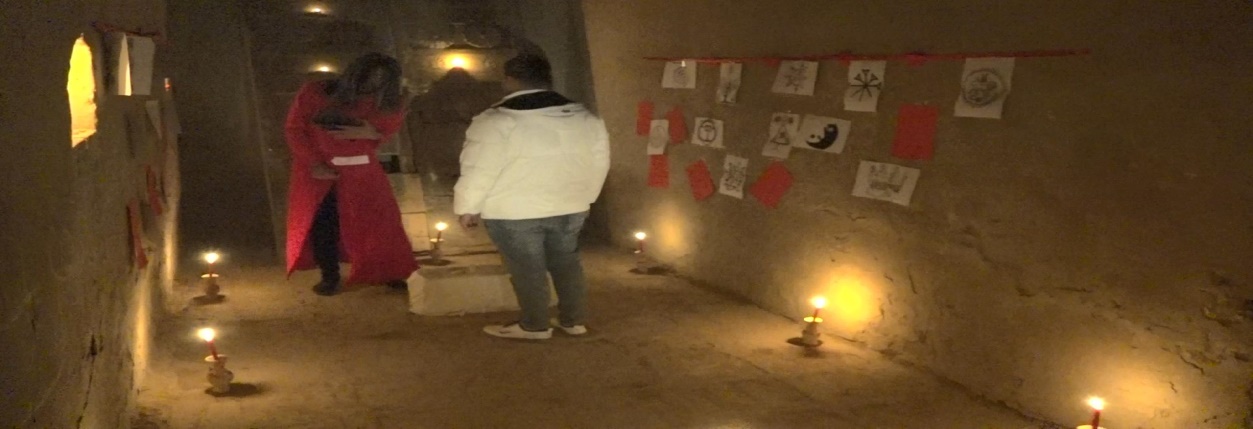 الصورة الحادية عشر: مصح عقلي. 	كاهن مطبب يجلس بجواره شخص يرتدي بدلة زرقاء وتبدو على محياه بأنه مريض نفسياً والأجواء تبدو أشبه بمزيج لا عقلاني سريالي بين المعبد عبر زي الكاهن الأبيض واناء المياه التعميدي وبين المصح العقلي بسيمائية قنينة الاعطاء (المغذي) المعلقة على احدى فروع الشجرة اليابسة الجرداء التي تكرر وجودها في أغلب صور العرض من بدايته الى نهايته في إشارة الى عقم المكان في منح السعادة للإنسان. تكمن الغاية من اظهار شخصيات (الكهنة) بمظهر المعالج أو المطهّر من الامراض والاخطاء في تعزيز شرعيتهم الوظيفية ومكانتهم المرموقة، فبمجرد تعدد مهامها ما بين الطقوسية والتطبيب والوساطة والالتحام فانها تتيح لمعتقديها فكرة تصويرها بشكلها الخارق وامكانياتها اللا محدودة مما يثير في النفس تلك الرهبة لما تمتلكه من قوى غير عادية لكونها ممثلة لسلطة السماء في الأرض أو بالأحرى هكذا ستكون النظرة تجاهها. الصورة الثانية عشر: الساتلايت. 	أحد الأشخاص يقوم بتوجيه جهاز الاستقبال الفضائي شمالاً ويمينياً وحيث ما يوجه فالصورة في الشاشة التلفازية سيان، تشاؤمية كوارث وحروب وويلات وتشوهات خلقية وعشوائيات تقف وراءها قوى مجهولة تسعى الى دمار وفناء الأنسان واداتها على الأرض مانا الأشرار ومنهم الكهنة. وفي مكان مجاور تتحول أنظار الجمهور الى شق من جدار وضع فيه (منكان) نصفي لأمراه عارية أمامها شجرة غير مثمرة وبجانبها شجرة أخرى (صغيرة) غير مثمرة أيضاً تأكيداً لفكرة العقم الذي تعرض له لإنسان بعد أن تمكنت قوى المانا المجهولة من الاستحواذ على فكره وحتى خصوبته.الصورة الثالثة عشرة: طقس حرق الشبح. 	نداء صوتي يأتي من أحد الممثلين مستخدماً بوق النفير لكل المتواجدين من الجمهور في المعبد للتجمع في الساحة الرئيسة لمعبد ننماخ واتخاذ مكان محدد للمشاهدة. يعود الكاهن الثاني (كاظم عماد) وهو يحمل شمعدانه مخترقاً صفوف الجمهور للتهيؤ لطقس ما ومن ثم يلتحق به الكاهن ذو الشعر الطويل (خلدون كامل) حاملاً شعلةً من نار لهيبها يتساقط على أرض المعبد وينضم اليه كبير الكهنة (تمار ميثم) بخشخاشته المعدنية والتي يستخدمها في لفت انتباه الجمهور الى حدث جلل قادم، الأنظار تتوجه الى مانا الشبح الذي يهبط قليلاً من أعلى البوابة ليقوم بحرقه الكاهن ذو الشعر الطويل مع استمرارية فعل باقي الكهنة، اضاءة كاهن الشمعدان وجوه الحاضرين وإصدار أصوات أعلى للكاهن الأعلى بخشاشته المعدنية كموسيقى تشويقية، يتم انزال الدمية الشبحية أكثر فيتمكن الكاهن الثالث صاحب الشعلة من اشعال النيران فيها لتحترق ببطيء ولينتظر الجميع فترة من الزمن حتى أحرقت بالكامل وليعلن الكهنة رمزياً أنهم هم وحدهم الان من يمتلك السلطة وهم فقط من يجب أن يخشاهم الأنسان بعد الان.  بعدها يعم الظلام في المسرح ولم يتبقى من الإضاءة سوى الشعلة النارية التي يحملها الكاهن ذو الشعر الطويل موجها الجمهور بشعلته أن يلتفتوا بأنظارهم الى الحائط المقابل حيث صورة العرض السينمائي التي تمثل طقس الصلاة اليهودي على حائط المبكى في القدس المحتلة بحركاتهم التراتبية النمطية المكررة. يتضح فعل التسلط والقهر وكبت الانسان من هذه البقعة في الأرض بعد أن يشارك كاهن ثاني بتسليط ضوء الشعاع الأحمر على نقطة محددة على الجدار ومن ثم تحدث معركة ليزرية حول هذه النقطة في دلالة على الحروب المتكررة في ذلك المكان المقدس الذي كان محط صراعات الأديان الثلاثة الكبرى، بعدها ينتقل الصراع الى أماكن أخرى في الشام وصولاً الى الفرات وبابل في العراق. يأتي طقس الحرق ليعبر بوضوح ان شخصيات المانا (الكهنة) في المشهد متعالية لا بل مصابة بجنون داء العظمة حد الاندماج في الفعل اللا واعي فتطلق العنان لسطوتها على اقل الواعي لأحالته الى صور متخيلة لكائنات وارواح شريرة ومؤثرة كما جاء الفعل الجماعي المتكرر ليضيف الى المشهد تلك الرهبة الفرجوية التي ترمز الى قوة المانا وتسلطها على الانسان، فضلاً عن وضوح فعل التمرد على المانا السماوية والانقلاب على ارادتها متى ما حانت الفرصة الى ذلك، فاتخذت المانا الأرضية (الكهنة) في الطقس الديني وسيلة لتمرير غاياتها للسيطرة على عقول البسطاء من الناس والتمرد على الأكبر منها من مبدأ الوساطة.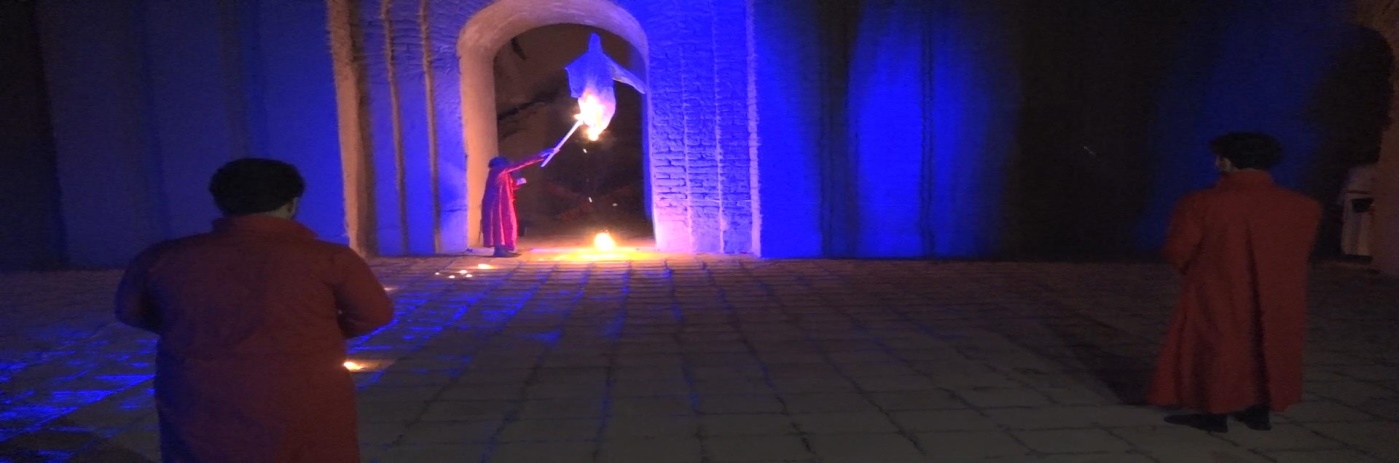 الصورة الخامسة عشر: السماء تتخلى عن الأنسان. 	يدخل رجل يرتدي زياً ابيض يبدو عليه الوقار يعتلي مكاناً مرتفعاً ويتحدث الى الجمهور يخبرهم بان السماء قد تخلت عن الأنسان ويعبر عن القلق والفراغ والحيرة التي ستسبب للبشرية بعد هذا الأمر الجلل، خطاب ما بعد الأزمات يستمر في حديثه حتى يقاطعه مانا الضخم الأسود المجهول المبهم الملامح وصورته على الجدار وعيناه من نار والذي استباح المدن وشرد وقتل الناس. ليتنبأ الانسان العادي بعد حديثه بمزيد من الكوارث والدمار والأحزان "عندها ستصبح المقبرة هي الصيدلية وموسوعة الخوف ستدرس في المدارس الابتدائية وستزدهر مهنة حفار القبور في المدينة، هل قرأت الكتاب؟  كلا". هنا تتضح الصورة السلطوية المتعاقبة القهرية على المواطن العراقي منذ أن كنا في الابتدائية (قيام عاش ....... جلوس يحيا .........) ويكمل الممثل قائلا " لم يعد لنا حقوق ولا نستطيع مناقشة أي شيء لأن ذلك أصبح محرماً". في هذه الصورة تجسدت المانا بشخصية (الضخم المجهول) لتعلن بحضورها استمرارية الكوارث والحروب فتزرع القلق والخوف والرهبة في المحيط الإنساني وقهره بممارسات سلبية تزيد من معاناته وتحقق لها قوة التأثير والمكانة والقدسية.الصورة السادسة عشرة: الصراع على الكتاب. 	مشهد أخر الملك الكاهن والأنسان يرفعون كتاب ويتنافسون على أخذه يتجهون به الى العمق مع موسيقى ايقاعية مشوقة واضاءة اضفت أجواء الصراع بين مانا الملك الكاهن وبين الأنسان مع تشكيل حلقة دائرية راقصة حول المتنافسين وأخيراً يظفر الملك الكاهن بالكتاب ويهم بقراءته وبعد أن يطلع عليه بعجالة يقوم بتمزيق الكتاب ورقة تلو الأخرى حتى لا يستطيع الأنسان العادي الحصول على أسراره، ثم يصاب بحالة انفعالية بعد عجزه وبعد أن يطوقه باقي الكهنة في حين ينفرد الكاهن الثاني (كاظم عماد) بشمعدانه للبحث عن شيء ما في عمق ساحة المعبد وبين الجدران، فأضفت تلك الفعالية الرمزية لقوى المانا على الحدث تأثيراً واضحاً حيث الغيبيات والاسرار والممارسات التي يرتبط بها مفهوم المانا وقدرتها الروحية وتأثيرها في البيئة والمكان وبدا واضحا إمكانية استغلال الخلاف بين القوى المانوية لظهور الانسان بصورة اقوى من سابقاتها في المشاهد الأخرى وهو ينافس قوى المانا في الحصول على المعرفة. 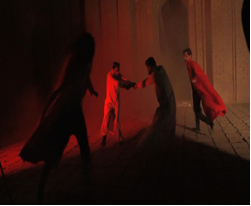 الصورة السابعة عشرة: اكتشاف الحقيقة. 	عمد مخرج العرض (عباس رهك) في الصور الأخيرة أن يضمن الكلام في الحوارات التي جادل فيها الأنسان العادي مانا (الكهنة – الكاهن) المقدس بعد أن كان أسلوبه في أغلب مشاهد المسرحية الصورية يعتمد على الممارسات الطقسية الروحانية والدخان والشموع والكلمات المبهمة الغير مفهومة وأن يحيد الكلام لا بل الغاه بدايةً، الا انه لم يستطيع اكمال المسرحية الى النهاية دون كلام فها هو أحد المشاركين من الممثلين (انسان عادي) يوجه كلامه للكهنة قائلاً وساخطاً على ممارساتهم القهرية " ولدت في معبد بوذي من رجل كان مع تمثال في ليلة ماطرة وتزوجت من جميع أصدقائي اللذين ماتوا دون سبب لذلك تقرر ما يأتي أولاً : يجب التحقيق مع جميع الأرحام في مراكز الشرطة .." فعبر الممثل بهذا الحوار عن المشاعر المكبوتة وتحدث عن المسكوت عنه في العالم المحرم وانتقد ذلك العالم السري بما فيه من انتهاك لحقوق الانسان تصل الى حد التحرش الجنسي الذي يقوم به بعض رجال الدين في كل الأديان والملل وانتقاد الخرافات التي يصدقها قسم من الناس فيقول في مكان اخر وفي حكاية لا عقلانية " أنى عندما أقول انني تحولت الى زرافة لا يصدقني أحد – لكنهم يصدقون أن رأس طفل طار من الخدج هذا الصباح" وهذا اعلان صريح من الانسان المثقف ان عالم الكهنة بصبغته الدينية أصبح مكشوفاً بالنسبة له. ومن ثم ينضم هذا الأنسان الثوري الى الأنسان الاخر الذي فشل في الحصول على كتاب الكهنة ليتحدثا عن عذابات الانسان في زمن تحسد أم أخرى لأنها عثرت على جثة ولدها المتفحمة، خطاب الإنسانية هذا خرج عن الحيادية والموضوعية عندما أتهم الذات العليا بلا عدالة وهو وصف يختلف مع الباحث. لينسحب بعدها الانسان العادي الأول والثاني ومن يتبعهما الملك الكاهن في حين ما يزال الكاهن الثالث (خلدون) مستمر بترديد ترانيمه الكهنوتية، والكاهن الثاني (كاظم) يبحث عن شيء ما مفقود (يغادر الجميع).الصورة الأخيرة: العثور على السجل المفقود. 	ذات المكان دخان يملأ الأرجاء وأجواء وموسيقى ترقب وسماع نبضات القلب ومع تلاشي الدخان تتضح صورة لأربعة أشخاص يحملون نعشاً خشبياً يرتدون ملابس بيضاء ويعتمرون خوذاً وقائية كالتي يستخدمها علماء مكافحة الأمراض والفيروسات الخطيرة يتقدمون باتجاه الخامس (الكاهن الأعلى)-العالم الاخر (تمار ميثم) الذي يرتدي بدلة مغايرة باللون الأزرق الذي ينضم إليهم يفسحون له المجال ويفتحون غطاء التابوت لاستخراج ما فيه، ينحني ويضع يده، يستخرج (سجلاً) كبيراً تسلط عليه الإضاءة من خلال احدى الكشافات الضوئية التي يحملها احد أعضاء فريق البحث، يقرأ السجل بروية وتمعن – يسير ببطيء متقدما باتجاه الجمهور ومن ثم يغادر المكان بينما يترقب باقي زملائه خطواته وهم يصطفون على خط واحد خلف النعش ثم يغادرون هم ايضاً  من بين الجمهور، وبعكس اتجاه سيرهم يظهر على مسرح الاحداث كاهن الشمعدان (كاظم) الذي وجد ضالته بين جموع الناس، يسلط اضاءة شمعدانه على أحدهم (المعاق) الجالس على الأرض في الصورة الثالثة يسوقه عاجزاً مستسلماً لمصيره ليقدمه كقربان بينما يسير نحو النعش بجسده العاري الا من ازار قد لفه حول وسطه يمرق الجمهور بنظرة يستلقي داخل النعش ويغلقه على نفسه. (اظلام) الا من بقعة بيضاء خلف البوابة الرئيسة باتجاه نظر الجمهور. 	 استطاع مخرج العرض أن يتجاوز الخط الأحمر في هذا العرض وأن يسلط الضوء صورياً على عالم قد يبدو مجهولاً عند البعض (مانا رجال الدين) وممارستهم الطقوسية من العهد البابلي القديم الى يومنا هذا بأسقاط حديث على ممارسات سلطوية قهرية لمانا رجال دين يهود يمثلهم بدون ترميز مصلين عند حائط المبكى والمسيحيين في رمزية سلطوية كرسي الاعتراف والتعميد ورمزية طقوس المسلمين في الطقوس وفي إرهاب داعش الضخم الأسود.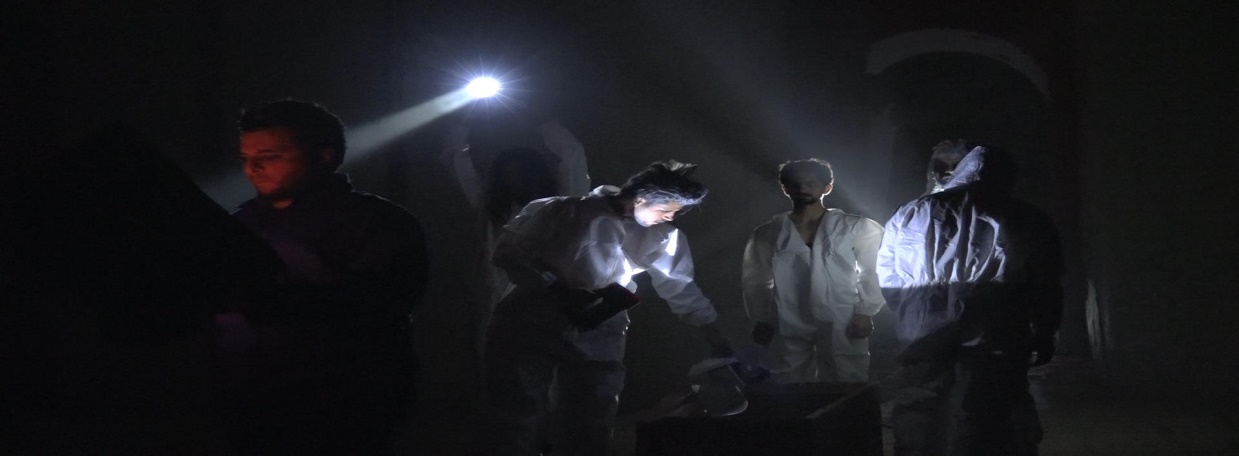 انموذج رقم 5.مسرحية: الشوط السابع.تأليف واخراج: بيات مرعي.ملخص قصة العرض 	مثقف عراقي رزح تحت سطوة وسيطرة قوى الظلام ثلاث سنيين عجاف كان مهدداً خائفاً أن يقتحم عناصر داعش بيته ويفتشون داخله ليعثروا على ما هو (حرام) ما هو (ممنوع) ما يعد (جريمة) انها (كتبه) في الفلسفة والفن والأدب والعلم. بدأوا التفتيش من أول الزقاق الضيق ولا مجال هنا لهرب المثقف والنفاذ بجلده فتصدح في رأسه فكرة حرق الكتب ويشرع بإشعال (التنور الطيني) في سطح داره الموصلي العتيق لكي يحرق كتبه واحد تلو الاخر بعدما أفنى عمره في جمعها. لحظات مؤلمة وموجعة وكارثية يتذكر فيها عمره الضائع في حروب متتالية وقصص حب لم تكتمل بدءاً بقصة حبه الأولى البريئة أيام الصبا التي ماتت فيها معجبته بنت الجيران بقصف طائرة حربية في حرب الثمانينات، تذكر أيام استدعائه للخدمة العسكرية التي أحذت منه ريعان شبابه وتلك القسوة والاضطهاد واللاإنسانية التي كان يعامل فيها وهو جندي بسيط في زمن الشعارات الرنانة والخوف والترهيب والتخوين لمن لا يطيع الأوامر. تذكر تلك الأيام المرعبة التي داهم فيها رجال الأمن بيته قبل ثلاثة عقود والتهمة جاهزة هي نفسها لم تتغير منذ ذاك الزمن الى الان (كتبه الممنوعة) كان فرحاً فيها لأنه عرف كيف يواري كتبه عن الأنظار ومع هذا أشبعوه ضرباً وركلاً وشتيمة عندما أعطاهم كتاب اللغة الإنكليزية ساخراً منهم فخرجوا خاليي الوفاض. لكنه لعن اليوم الذي أصبح فيه مثقفاً وتمنى لو كان مثل الاخرين لا علاقة له بالثقافة والكتب. تذكر في لحظة الحرق معلمه القاسي الذي طرده من المدرسة بسبب أسئلته الغريبة الفلسفية، طالب صغير يشكك في كتب التاريخ ومآثر وفتوحات الأجداد، تذكر صديقيه المقربين في الخدمة العسكرية اللذان اختالهما الموت وغيبهما في لحظة جنون عبثية لحرب طويلة لا انسانية لا طائل منها سوى المزيد من الألم وبقي هو وحيداً على قيد الحياة، عاد بذاكرته الى زمن الطفولة عندما كان يرتع مع الأصدقاء وتلك الأيام الجميلة البريئة قبل أن تتوالى الحروب والفواجع وقوافل الموتى والحصار قبل أن يتوفى ابواه، يصل الى بيته الإرهابين وتنقطع سلسلة  الذكريات المتتالية، يطرقون الباب بقوة همجية وفي تلك اللحظة يتساءل مع نفسه مضطرباً بقوة ما فائدة كل هذه الدروع والاوسمة والشهادات التي لا معنى لها والتي أصبحت أداة ادانة له، يكتشف الخدعة متأخراً لقد أرتقوا على أكتافه وتركوه وحيداً يجابه مصيره المجهول، انه الان لقمة سائغة لقوى الشر التي أتت من وراء الحدود ومن داخلها! . يسرع في حرق ما تبقى من الكتب ما بقي من الفكر يحرق الأنا وهم ما زالوا يواصلون قرع الباب بهمجية، يقرر أخيراً ألا يبقى متقوقعاً داخل عالمه الداخلي يفتح لهم الباب مقاوما ًمتحدياً فلا معنى لحياة الخوف والذل بعد، يجدون ما تبقى من كتب لم تحترق بعد، يشتبك معهم يقومون بتعذيبه خفافيش الظلام لكنه يأبى الاستسلام، يعمدون بعد معركة ضروس الى شنقه ومع هذا فأنه يبقى يقاومهم متشبثاً بالحياة ويرفع أحد كتبه فوق رؤوسهم معلناً مواصلته واستمراره بالقراءة. التحليلالمشهد الأول. 	مجموعة كبيرة من الأشعة الضوئية الليزرية توجه نحو بقعة وسطية في مقدمة ستارة  المسرح مع صوت مسجل لرمي إطلاقات نارية خفيفة ومتوسطة وأصوات تأوهات وهمهمات بصوت عالي مع تداخل أصوات إذاعية وتلفازية بجمل مقطوعة غير مكتملة (انسحبت – اندفعت – صرح – نفى-صدمت – انتصر – خيانة – مؤامرة) ترتفع أصوات القتال بشكل يطغي على باقي الأصوات فوضى وموسيقي تشويقية لحدث مهم قادم، تهدأ الأصوات يعم الهدوء خشبة المسرح تفتح الستارة وتسلط بقعة ضوء حمراء وزرقاء اللون على شخصين يرتديان ملابس مطاطية سوداء من أعلى الرأس الى أخمص القناع وقد وضعا على وجهيهما قناع مخيف قريب من الشكل  الغرائبي الفنتازي (باتمان – سوبرمان) ولا يظهر منهما الا العينان الجاحظتان المخيفتان يحمل كل منهم (شباك) دلالة سيمائية على اختراقهم ودخولهم خلسة للمكان المادي (الوطن) والمكان الخيالي (فكر) المثقف من النافذة وليس الباب وفي جنح الظلام، بحركاتهم المريبة والمتكررة يثيرون الشبهات يستعدون للقيام بفعل شيء ما، ومن ثم سرعان ما ينشب صراع بينهما محتدم ينتهي تعادلياً لا منتصر فيه، لكنهم يتفقون على تحويل صراع النوافذ هناك الى تلك البقعة في وسط المسرح يتقدمون الى الأمام يتوقفون ويشكلون بالنافذتين حاجزاً وهمياً يفصل بين عالمين. يدخل المثقف (محمد العمر) يخترق النافذتين بصعوبة يسير باتجاه مقدمة المسرح يعلن عن رغبته بشرب القهوة وسماع أغنية الصباح وقراءة كتاب لكن هذا (الحلم – الكابوس) لا يستطيع أن يتخلص منه كيف استطاعوا الدخول الى عقله، لا يتحمل هذا، من سمح لهم أن يدخلوا ويحتلوا مدينته؟ من تعاون معهم ولماذا؟ كيف سيستطيع العيش بحرية بفكره مع كتبه اللاشرعية! هو المثقف في زمن الفوضى والان في مرحلة الحرب واللا حرب، لا يعرف كم ستدوم متى سيستطيع أن يرجع الى وظيفته وزملائه في العمل وأصدقائه في المقهى يثرثر بصوت عال ومسموع هل هي نهاية الحكاية، ما يحدث له ولأبناء مدينته لا عقلاني لا منطقي انه أسوأ من الكابوس يَقلب كتبه التي يعشقها الى حد الجنون والمنتشرة في كل مكان من بيته الصغير يتساءل موجها كلامه للجمهور ومستفسراً " الا يحق لنا أن نحلم لقد نزفنا من أجل الحلم" حلم بسيط أن يعيش بأمن واستقرار يوقظه المقنعين بقوة يصدمانه ولكن من هم؟ يتساءل هل هم حقيقة أم هما من نسج خياله؟ اليس من المفترض انهما يظهران له في الكابوس ليلاً فقط! كيف استطاعا اقتحام منزله؟ من فتح لهما باب داره الصغير؟ كيف دخلا في وضح النهار؟ لماذا لا يستطيع رؤيتهما هل هم أشباح؟ ربما سيبلغون الاخرين عن (الممنوعات) عن الكتب التي يحتفظ بها. أن فاعلية ظهور المانا في بداية العرض أعطت زخماً ادائياً للشخصيات (الخفافيش) فبدت مانا خارقة تمتلك القدرة على الطيران وقدرة أكبر على اختراق الفكر، فأنتجت تصوراً مخيفاً لدى الممثل الرئيس لجهله بطبيعتها وقوتها وحضورها في المكان واقعياً وليس كابوساً، فأصبح هو المهيمن عليه متجابهاً مع قوى أعلى وفي وضع غير متكافئ، وبدت الخفافيش متحكمة به رغم تصنيفها ما بين الخيالي والواقعي في حواراته، فتوجس كثيراً من قوتها ونفوذها التدميري، لذا ظهر جلياً ان شخصيات المانا (الخفافيش) حضرت في العرض بجانبها السيئ لتفسد النظام الحياتي للأخر (الانسان) متجسدة في اشكال مخيفة تسلطت عليه وبدا اسيراً لديها بحكم الظرف التي تواجدت فيه.   	يأتي الخبر من الجيران لقد بدأت حملة تفتيش المنازل الامنة في زقاقه الضيق ماذا سيفعل الان بصندوق اسراره وهاتفه النقال؟ يمكن أن يخبئهم في أي مكان الا كتبه الكثيرة والمنشرة في داره الصغير ، اذن عليه الهروب وترك الدار ولكن ماذا سيكون مصير عائلته من بعده وهل سينجح في الفرار وزقاقه الضيق محاط بالخفافيش والغربان، ربما هي خدعة كالتي يمارسونها كل يوم مع الناس انه هو المستهدف لقد أخبروا عن كتبه وشهاداته وهوياته الحكومية خفافيش الظلام وربما عثروا على تلك المعلومات في أرشيف الدائرة وفي الصحف والمجلات وقاعدة البيانات، أفكار متلاحقة وسريعة بدأت تهجم عليه لم يعد هناك متسع من الوقت واخيراً  اهتدى الى فكرة تنقذه من المأزق الذي لا يحسد عليه (سيحرق كتبه) في تنور الخبز في أعلى سطح الدار وعليه أن يسرع في جمع ممنوعاته قبل أن يصلوا، أوقد  التنور وبدأ في حرق الكتاب الأول المصفر الأوراق (جذور الإنسانية) أي إنسانية هذه التي تجبر الانسان على حرق كتبه مقتنياته تعب العمر الضائع. ومن ثم يقوم بحرق الكتاب الاخر قصة الحضارة (لويل ديوارنت) أي حضارة هذه التي أوصلتنا الى ما نحن فيه نقبع تحت سلطة دينية متطرفة؟ 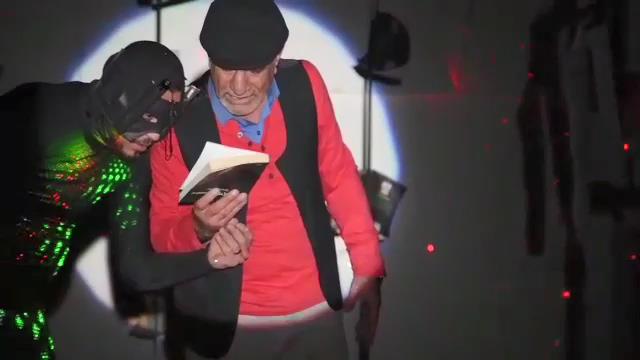 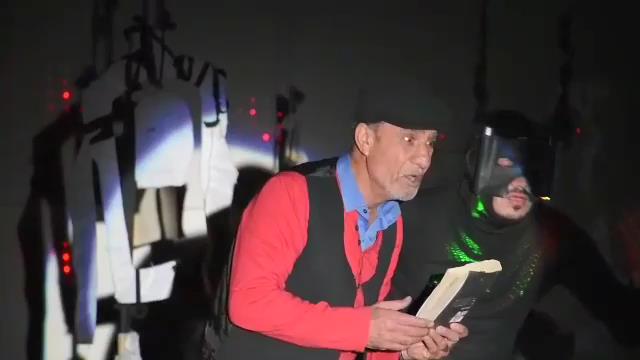  	لماذا تركوا العالم كله واختارونا نحن؟ لماذا تركوا أوطانهم الحقيقية ولم يطبقوا شرعهم الذي يريدون تطبيقه علينا؟ هل السيجارة والخمر والقهقهة بصوت عالي محرمة في بلدانهم!؟، أي حضارة التي أوصلتهم الينا قاموا فيها بقتل البشر قبل نسف الحجر، أي حضارة واي عقيدة التي اجازت لهم قتل الفنان والاديب والمحامي والقاضي ورجل الامن ومرشح الانتخابات وموظف الاقتراع والكافر!!، من هؤلاء، أي حضارة وعقيدة اجازت لهم تهجير الناس وقتلهم على أساس ديني ومذهبي وطبقي بين (الخواص والعوام) أي حضارة وعقيدة هذه التي اجازت حرق الانسان و اغراقه وهو حي، أي حضارة التي سمحت لهم أن يهددوا العالم بأسره ، لا فائدة من كل الكتب التي قرئها المثقف (محمد العمر) فلم يجد الإجابة الشافية على كل هذه الأسئلة التي تزاحمت في ذهنه ومخيلته هي كتب لم تجدي نفعاً (تولستوي وبرخت وبكت) يترك بعض الكتب تشتعل في التنور الطيني ويذهب لإحضار صندوق اسراره الخشبي الذي لا يعرف ما في داخله أي مخلوق على وجه الأرض سواه، رسائل الحب، مجوهرات وحلي كاذبة – العاب الطفولة – صور. تكررت كلمة الخوف على لسان الممثل الرئيس واعتبرت الخفافيش هي مصدره، فقد تم توظيفها من قبل المخرج لتكون جزءاً مهماً في الحدث كممثلة للسلطة واداة توسعة النفوذ الاجتماعي والسياسي في الواقع الحياتي للإنسان المقهور، فأندرجت شخصيات المانا بين الأرضي اللامألوف والذي يثير الرهبة والقلق المستمر لما يمتلكه من قوى غير مادية بمقابل المهيمن عليه، وبين تبعيته (المانا العليا) والتي ظهرت وكأنها تقود سلوكه عن بَعد.  	يخاطب الممثل  حبه الأول (بنت الجيران) التي مازالت صورتها بضفائرها الجميلة محفوظة في ذاكرته، تذكر كيف كان يخاطبها باستحياء، لم تكتمل قصة الصبا الأولى فقد ماتت الحبيبة في قصف طائرة لعينة في حرب الثمانينات-لم تمهلها الأيام طويلاً وما زالت نار الحرب مستعرة وحان الوقت للذهاب الى المجهول الى الخدمة الإلزامية وما زالت كلمات العريف يتردد صداها في اذنه الى اليوم (يس -يم – استعد – أستريح) وكلما أراد ان يبدي رأياً يقَمع ولا يسمح له ان يتكلم، أوامر عسكرية متتالية لا تنتهي تأتي من المقنع الأول ( انهض- اجلس) سلطة قهرية لا نهائية ينهار فيها المثقف " لقد تعبت" وسرعان ما يأتي النهي والزجر من العريف ( محمد أسامة)  بالنهوض فالجندي في ارض المعركة لا يتعب ! يحيا الوطن عاش الوطن نموت ويبقى الوطن، زمن فوضى الشعارات الرنانة وحرب طويلة خرج فيها الفائز خسران. أصوات غير واضحة اطلاقات نارية وطائرات وتأوهات ممزوجة بأغاني حماسية تتلاشى تدريجياً. انه ما زال حياً عاد الى بيته الصغير وعائلته وكتبه التي لم يقرأ الكثير منها بعد صوت طرق قوي جداً على الباب، انهم يركلون الباب يقتحمون داره الصغير رجال الأمن يفتشون كل زاوية في داره الصغير بحثوا في كل مكان اين الكتب (الممنوعة) التي تخبئها، من جندك من الجهات العميلة الخارجية، منذ ذلك الوقت عرف المثقف (محمد العمر) أهمية أن يكون الانسان ساذجاً لا بل مغفلاً ويقول " لو لم أكن مثقفاً لما بحثوا عني" تذكر تلك اللحظة التي وقف فيها مرعوبا مع ضابط التحقيق، وهو يركل ويشتم في ذلك العالم المظلم السري، وتلك المجالس التحقيقية المتواصلة والاسئلة السريعة المتلاحقة، التي تناوبت قوى المانا  المقنعة على طرحها، والدمى الضوئية المتدلية من سقف المسرح، لم تشفع له حسن سيرته وسلوكه والنياشين التي حصل عليها في الجيش في تخفيف وطأة التحقيق معه، تركوه بعد ان استطاع ان يواري كتبه (الممنوعة) عن الأنظار، نجح في خداعهم بعد أن أعطاهم كتب منهجية دراسية وغير (ممنوعة) ومع هذا كله اعتبروا هذه الخدعة مسألة تستحق أن يحصل فيها (فاضل) على ما يستحق من الضرب المبرح الأخير ليتركوه منهمك خائر القوى نحيل لا يقوى على النهوض. اثار المشهد موضوع السلطة القهرية التي تمارس على الانسان (الجندي) في ارض المعركة من قبل قوى اعلى منه تتحكم بنظام حياته وتتسلط عليه بحكم مكانتها والشرعية الممنوحة لها، لذا فقد وظف المخرج شخصياته المانوية لكبح الانسان العادي واثراء فكرة الخوف لديه مما جعلها تبدو وكأنها نسخ مستنسخة من الذاكرة السلبية التي عاش عوالمها المظلمة فيما سبق، كما اتاحت شخصياته التسلطية (العريف – ضابط التحقيق) والتي قام بأدائها الخفاشين الفرصة للدخول الى فكر المثقف واكتشاف تلك القوة الطاغية وقسوة السلطة التي جثمت على مقدراته طيلة سنوات عدة، فارتحل المشاهد الى عوالم يألف البعض منها انياً ويتعرف على الأخرى عبر حالة الهياج التي يعاني منها الممثل في أدائه بين الخوف والصراخ والانهيار الهستيري والتساؤلات اللا متناهية.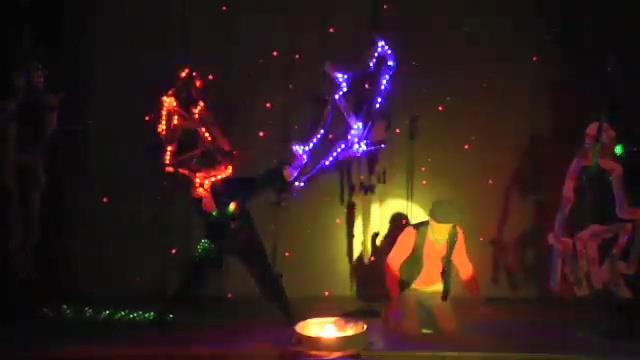  	ثم يعود الممثل ليسأل نفسه ذلك السؤال المتكرر المؤلم لماذا تّعلم؟ لماذا ذهب الى المدرسة؟ لماذا صار مثقفاً؟، وبالتالي أفنى زهرة شبابه في ميادين القتال وحمامات الدم، لماذا لم يكن مثل باقي زملائه، الم يسأل معلمه ذات يوم سؤالاً محرجاً جعله يطرده من المدرسة ويتهمه بالغباء! ما الذي جعله يشكك بكتب التاريخ وبمآثر الأجداد وفتوحاتهم، تذكر أصدقاء الطفولة وزملاء المدرسة والحرب (حيدر وعيسى) كيف كانا يخففان عليه ويؤنسان عليه قفر المكان وويلات الحرب وتلك اللحظات التي لا تحصى من الموت المتكرر، ولكن يا الأسف قنبلة طائشة ازهقت روحيهما الطاهرتين وتركته وحيداً في تلك الحرب الطاحنة، نكوص حلمي وتكرار تذكر مرحلة الطفولة الورقة البيضاء في حياة المثقف (فاضل) الحزينة، وسلسلة ذكريات غير متسلسلة ولا منطقية والعودة الى تلك الأيام الجميلة التي كان فيها طفلاً يلهو مع أولاد وبنات محلته الشعبية القديمة يضحكون يغنون يرقصون يلعبون يختصمون ويتصالحون، البداية كانت من هناك منذ الطفولة عندما كان أبو فاضل يجلب (لفاضل) الطائرة اللعبة التي كان يلهو بها حتى صار يخشى من الطائرة الحقيقية في ميدان المعركة وتلك الرياح الصفراء التي اقتلعت كل ما هو جميل (ومنذ ذلك الزمن صار القتل مجاني في وطني)، يتذكر ابواه وهو الذي دفنهم بيديه، كان يتمنى ان يقتل في الحرب بعد خسارة اهله وصديقيه المقربين والجيران اللذين تشتتوا وهاجروا، لماذا كل هذا الخوف ؟ لماذا كل هذا الجنون؟ لماذا كل هذا الكم من الكوابيس المستمرة، اما ان لفاضل أن يستريح، وهو رجل بلا أحلام بلا طموح يخاطب فاضل حقيبته العسكرية " كم تمنيت أن تأكلني الحرب لتشبع الحرب ومن يؤججها من مأدبتها" طرق قوي على الباب انهم يفتشون في كل مكان يبدو انهم وصلوا داره الصغير وما زالت كتبه لم تحترق كلها بعد، عليه ان يسرع في اكمال حرق ما) ومن الاوسمة والشهادات التقديرية والجداريات والجوائز في التنور الطيني المشتعل. استعراض واضح لسلسلة حياة الانسان بما فيها من ألم وحزن ولوعة، انه استعراض في جانب واحد فلم يتذكر الممثل الجانب الاخر والذي بدا مفقودا بفعل الويلات والحروب التي مر بها هو وبلده وأهله وجيرانه وأصدقائه، فارتحل الى عوالم عزلته عن بيئته وواقعه فغيرت من أثر صدمة المداهمة المرتقبة الى بيته الصغير، الا انه ما زال يحتفظ بجزء يسير من قوته، ذلك الجزء الذي جعله ناطقاً بمعاناة شعبه وازماته المتتالية نتيجة الحرب التي سرقت منه كل شيء، فبدا مراقبا للحدث في الخارج تارة أخرى، ومتناسياً الواقع المأساوي الذي ينتظره تارةً أخرى. 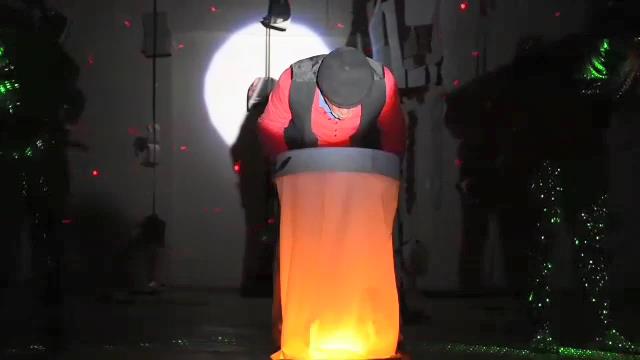   	انها لحظات مرعبة مخيفة لم يجابه اقوى منها حتى اثناء خدمته العسكرية هذه (الممنوعات-الكتب) ستفضح امره و وعمله وكتاباته والوقت يمضي بسرعة كما تأكل النار في الهشيم، يصرخ بأعلى صوته " هداياكم وانواطكم كذب كذب الى جهنم وبئس المصير وانا على حافة الهلاك والموت جعلوني سلماً ليرتقوا الى غاياتهم" ولكن فات الأوان لقد اكتشف اللعبة في وقت متأخر، ماذا عليه أن يفعل الأن ان بقي سيعثرون على كتبه ويقتل وان ذهب لمواجهتهم سيقتل، يتكرر صوت الطرق على الباب، المقنع  الثاني- الخفاش – رجل الأمن – الداعشي (عمر اكرم) يطلب من المثقف ان يفتح الباب، الم تنتهي تلك المجالس التحقيقية والملاحقات الأمنية، اليس هو الان (مواطن – مسلم) من الدرجة الأولى يحرم انتهاك واقتحام بيته، لقد وقع على كل ما طلب منه سابقاً وهو الان ملتزم بكل الاحكام الشرعية! من هؤلاء، لما لا يدعوه مطمئناً امنا في عالمه الداخلي البسيط، انها إرادة عالمين متضادين (القتل والحياة) (العلم والجهل) (الحرب والسلام) الا يكفي كل تلك التضحيات والشظايا التي اخترقت جسده وعقله وقدمه الم يحن الوقت لان يعيش ما تبقى من عمره بسلام وهو قد تجاوز الستين من عمره، تحذير أخير عليه ان يفتح الباب والا فجروه اقتحموه، قرر أخيراً (فاضل) أن يذهب اليهم واختراق عالمهم، قرر أخيرا الخروج عن نسق المثقف الوديع الصامت   قرر أن يبوح لقوى الشر بما يختلج في مكنوناته وفكره المعارض لهم، ذهب باتجاه النافذتين واخترقهما واشتبك مع المقنعين (محمد أسامة) و (عمر اكرم) رمز صور السلطة القمعية المتبدلة الوجوه عبر الأزمنة تاركاً التنور المشتعل شاهداً على ابشع جريمة تعرض لها العراقيين في تاريخهم الحديث قائلاً لهم " لن اسمح لكم ان تجروني كالكلب، لن انحني بعد اليوم، انا الذي منح الأمم لكي ترتقي" خفافيش الظلام تقوم بتعذيبه وتقييده يسيطرون عليه، ولكنهم بعد ذلك يقومون بفعل غريب هو امتصاص دم كل واحد منهما من الاخر بعد ان نشب صراع محتدم بينهما، هنا يستغل المثقف الفرصة وينتفض مرة أخرى ويقوم بالسيطرة على النافذتين اللتان كانتا بيدهما ويصبح هو الطائر الأكبر بينهما، ولكنهما لا يستسلمان له، ينشب صراع أخير محتدم بينهما يلفون حول عنقه مشنقة من حبل الكتب، يحاصرونه يطوقونه، يتناول احد الكتب بيديه يرفع الكتاب عاليا فوق رؤوسهم كرمز على استمرار فعل القراءة وصراع ارادتي الشر والخير ويتقدم باتجاه الجمهور. مواجهة غير متكافئة بين الأقوى والاضعف تتجسد في تلك اللحظات المرعبة التي فرضت على ممثل العرض (محمد العمر) ان يخرج من نسق المثقف ليواجه مصيره المحتوم، فمع حضور شخصيات المانا في المشهد (المقنع الثاني- الخفافيش- رجل الامن- الداعشي) وتداخل الأزمنة يتزايد التوتر والترقب لما ستصل اليه الأمور، فمرة نراه خائفاً منهاراً وأخرى تراه ثابتاً قوياً ومستعداً لما ستؤول اليه الأمور، وبين هذا وذاك كان حضور الممثل موازياً بأهميته حضور شخصيات المانا ووّظف ذلك الحضور كوسيلة دفاعية للتخلص من التسلط والقمع والقهر الذي تعرض له وسيتعرض له عندما يحاصروه بغية قتله.  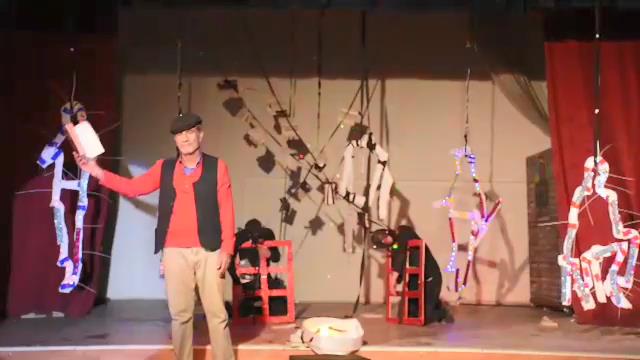  	الزمن الحقيقي للحدث الذي ارتكز عليه مؤلف المسرحية لا يتجاوز بضعة دقائق منذ لحظة سماعه بحملة التفتيش حتى شروعه في حرق الكتب فكان ذلك ازمة ومعاناة عصفت بالشخصية الرئيسة وكانت كل التفاصيل التي سردت لفظياً وصورياً تعود وتلتقي عند النقطة الأساسية وبصورة دائرية في اللحظة التي بدأت فيها احداث المسرحية لحظة طرق الباب المرعبة من قبل أعضاء التنظيم الإرهابي، ومشاعر الخوف والقلق والفزع الذي تملكت المثقف، مكانياً استطاع بيات تأثيث مشهده بصورة مغايرة لا واقعية ميتافيزيقية بمساعدة (الدمى- المنكان ) المتدلية بأسلاك، والاضاءة الليزرية المتعددة الألوان التي اضفت أجواء حلمية واستخدام الحركة النشطة في الأجواء المعتمة لقوى المانا المرئية (المقنعين). لقد اختلفت صورة قوى المانا في خطاب مسرحية (الشوط السابع) عن الصورة التقليدية التي ترتبط بالخوارق والسحر والقدرات العجائبية والروحانيات، فالصورة الكارتونية الشريرة (لمحمد أسامة وعمر أكرم) بزي الخفافيش كانت أحادية المعنى والتوجه وجسدت صورة القوى المانوية المعاصرة، قوة السلطة السياسية والأمنية التي حكمت العراق منذ أربعة عقود خلت عانى فيها المواطن والمثقف العراقي ما عانى، وجسدت أيضا صورة المقنعين قوى السلطة الدينية المتطرفة الإرهابية التي سيطرت واستباحت مدناً عراقية وعربية ومنها الموصل بيئة المثقف (محمد العمر) فكانت قصة حقيقية لما مر به المؤلف والمخرج (بيات مرعي) والتي اعلنها صراحة ولم يتوارَ خلف بطله، فقصة بيات انموذج لألاف القصص لمثقفين وفنانين وادباء عراقيين اضطروا ان يحرقوا كتبهم وشهاداتهم ودروعهم التكريمية وهوياتهم ومقالاتهم المنشورة الخ، خوفاً من ان تقع بين ايدي عناصر التنظيم، الناص و المخرج أضاف الى احداث الحبكة الرئيسة بعداً تاريخياً وحبك ثانوية لحوادث اجتماعية وسياسة ابتدأت منذ منتصف سبعينيات القرن الماضي الى زمن (داعش) واستعان بطريقة ((Flash back السينمائية وشريط الذكريات الحلمي في ربط الاحداث وان كان لا متسلسلاً نتيجة الضغط الانفعالي والتفكير المتواصل الذي عاشه المثقف الموصلي ابان سيطرة التنظيم الإرهابي، كاسراً بذلك حاجز الزمان والمكان، وقد استعان بيات في أكثر من مشهد في إيصال ثيمة عرضه بشخصيات المانا المقنعة المبهمة الهوية (الخفية – المرئية) (الانسان – السلطة) (الحيوان  - الخفاش) ( الاشباح – الخيال) وهذا ديدن بيات مرعي في تضمين مسرحياته النصية وعروضه التي يخرجها بنفسه شخصية غامضة حلمية يترك للقارئ وللمشاهد تفسير ماهيتها دون ان يعرف اصلها ويطرحها دون تسمية حتى لا يقع في فخ المباشرة، أداة إيصال ثيمة العرض السيكولوجية والذهنية الخيالية والفلسفية تحققت عبر هذه الشخصيات الثلاثة الواقعية التي جسدها (محمد – المثقف) والخيالية الشريرة المانوية التي جسدها المقنعين واللتان شكلتا عنصر للعالم الداخلي  للمثقف (الدار- الفكر) والخارجي (المدينة- الوطن).الفصل الرابع*النتائج ومناقشتها.*الاستنتاجات.*التوصيات والمقترحات.النتائج ومناقشتها.مسرحية نار من سماءاستعرضت المانا في عرض (نار من سماء) قدراتها الخارقة وامكانتها في احداث التحول والتسبب في انهيار الحياة الإنسانية من خلال اسلوبها في اذكاء الفتنة والعداء والكراهية بين انسان واخر، واتخاذها صوراً متغيرة في تفسير واضح للفكر الديني الموروث، فأظهرت نفسها كقوة مدمرة ينصاع الانسان لرغباتها الشريرة مما يحقق لها تلك السطوة على مقدراته فكراً وجسداً.ارتبط ظهور شخصيات المانا بمجموعة الشيطان ومساعديه في عرض (نار من سماء) وامكانياتهم في الارتحال بسهولة وبسرعة خاطفة بين عالمين أعلى وأدنى، وبما هو مترسب من صورة نمطية متجذرة للشيطان واغوائه للإنسان (التفاحة وحواء) فشكلت تلك الصورة الشريرة للشيطان مصدر قلق ورهبة للإنسان بقدراتها الفوقية في الظهور والاختفاء والمس والتلبس.شكلت شخصيات المانا بقطبيها الإيجابي والسلبي معادلاً موضوعياً متخلياً للصراع الازلي بين الخير والشر وتلك القوى التي تمتلك القدرة في تغيير حياة الانسان نحو السعادة والشقاء مع عجزه في الوقوف ندا لها فأقترن مفهومها وأداؤها بما هو استعلائي وخارج عن المألوف فظهرت كمتنفس تعبيري لشعب هزم عسكرياً واضطهد سياسياً ومر بأزمة اقتصادية خانقة.امتلكت شخصيات المانا في عرض (نار من سماء) طاقة عجائبية تحكمت عبرها بمصير الانسان ليصبح أسيراً لرغباتها وميولها، واتخذت لنفسها شكلاً مخيفا لترسيخ صورتها اللا إنسية وعالمها الماورائي المتخيل، فكانت بذلك جزء من صورة أيقونية استطاعت بحضورها استفزاز حواس المتلقي وخياله في أدائها المميز.مسرحية واقع خرافي جاءت المانا في عرض (واقع خرافي) لتَزيد من تلك الصراعات والانفعالات المركبة لدى الانسان كوسيلة لإظهار تجليات القوى الغيبية في قناعاته حول أولوية العودة الى الحياة أو اللاعودة، فظهرت بشكل شخصية مقترنة بمفهوم اجتماعي دال على القوة ترادفها تلك الغيبية والنفوذ لما هو خارج عن المألوف، فأضفى كل ذلك على حضورها المادي مقبولية لممارسة تسلطها وقهرها للإنسان مقابل الصورة النمطية لاستسلامه وضعفه تجاه وظيفتها المكتسبة.مكنَ تحول مفهوم شخصية المانا اللامرئية الى شخصية مادية مرئية في عرض (واقع خرافي) تحقيق التواصلية الحوارية مع الشخصية الأنسية، كما مكنت الناص من تجاوز المحاذير الاجتماعية في تناول الشخصية الدينية وعرض صورته المتخيلة الفوقية وامكانياته الاستثنائية في التنقل بسهولة بين عالمين مختلفين والتحكم بهما.ظهرت شخصية المانا في عرض (واقع خرافي) كقوة معبرة عن العالم الميتافيزيقي المجهول بالنسبة للإنسان، فأضفت على نفسها المشروعية وتعالت عن الاعتراف بأخطائها التي فرضتها واقعياً على الانسان الأدنى حتى وان كان ذلك في عالم الاحلام والرموز. اتخذت شخصية المانا في مسرحية (واقع خرافي) شكلاً صورياً انسانياً متغيراً كمحاولة لتحقيق الاتصال بين عالمين مختلفين، وبالتالي الرضوخ لمطلبها في عودة البطل التراجيدي الى الحياة في حالة غير عقلانية وخارجة عن الوعي وتراتبية الزمن، وجاءت كمحاولة لإظهار هوة الطبقية الاجتماعية نتيجة الحروب والأزمات والكوارث المتتالية.مسرحية الرقص على أنغام زحل شكل ظهور المانا في عرض (الرقص على أنغام زحل) دلالة واضحة للصور المترسبة في ذاكرة الانسان عبر احداث وقصص الموروث الشعبي لما فيها من عجائبية مقترنة بالقوة اللامألوفة واللاعقلانية للوحوش الخرافية، فامتلك مانا الوحش قوة مكنته من تهديد الامن المجتمعي مقابل عجز الانسان عن مقاومته رغم سعي شخصية البطل الى التمرد والمجابهة لثني المانا عن تنفيذ مخططاتها.أتاح أداء شخصيات المانا ومفهومه في مسرحية (الرقص على أنغام زحل) انتقاد الخطاب الطائفي ابان سيطرة تنظيم داعش الإرهابي وما لحقه من تداعيات اجتماعية وطبقية سياسية سعت الى استغلال تلك الانتكاسة في الدعوة الى خطاب تحريضي كان مصدر جذب ورفض بين مؤيد ومعارض له، واتاح تصوير تلك الشخصيات إمكانية الخروج عن النسق الاجتماعي وسطوة العقل الواعي.اقترنت صورة المانا في مسرحية (الرقص على أنغام زحل) بلا مألوف فمكنها من الانتقال بيسر بين عالمين مختلفين الأول متخيل سري غامض خلف السايكوراما بضخامتها واصواتها المقززة والآخر بصورة علنية غرائبية شكلاً امام الجمهور، وسعت من خلاله الى تحقيق مآربها الشريرة فكانت تلك الشخصيات وسيلة اتخذها المخرج مرتكزاً لخطاب مغاير في انتقاد مشكلة سياسية واجتماعية هزت نسيج المجتمع.    ان شخصيات المانا بقوتها وبأجواء حضورها السحرية والشعوذة والضبابية، اضفت على نفسها القبول والمشروعية باسم القانون الذي أعلنته وسعت الى اشاعته اجتماعياً بهدف تفريق الانسان عن الاخر، فأشاعت الفوضى والقتل والتدمير فكانت طوال العرض مصدر للقلق والخوف لدى الانسان البسيط في ظل عدم قدرته على مقاومتها.مسرحية Read lineحضرت المانا في عرض (Read line) لتؤكد قدرتها على تحقيق أجواء السحر والتعبير عن خاصيته الجوهرية عبر ممارسات تنظيم دخول الفرجة واعداد المتلقي سيكولوجياً، فجاء مضمون الرسالة واضحاً حيث الاستعداد لعيش تجربة طقسية تحقق هدف عزل المشاركين عن بيئاتهم السابقة لإخراجهم من العالم المادي المألوف الى عالم اخر لا مألوف حيث الهيمنة والسلطة هي التي تظهر بقوة على السطح.تجلى مفهوم المانا في عرض مسرحية (Read line) بشخصيات الكهنة ومكانتها الاجتماعية وقدراتها الاستثنائية في الاتصال بأرواح العالم الأعلى الميتافيزيقي، وما يرتبط بتلك الادعاءات من ممارسات طقوسية روحانية، فأتاحت الشخصيات المانوية فرصة لانتقاد الشخصيات التي تتخذ من التدين واجهةً لها والتي تسعى الى تمرير غاياتها الجشعة والاستحواذ على مقدرات من حولها والتعمق في اكتشاف العالم الخفي للشخصيات التي تقبع وراء أبواب موصده.احتكرت شخصيات مانا الكهنة لنفسها امتلاك اسرار المعرفة في عرض مسرحية (Read line) بعد ان حاول أنسان عادي جاهداً كسر هذا الاحتكار فآلت الأمور في النهاية الى تراجعه والاستسلام لمصيره المحتوم فكان ذلك مدعاةً الى ان ينقسم الناس تجاه هذه الطبقة الحاكمة بين معارض رافضاً لهيمنتها وتسلطها وقسوتها وبين مؤيد منجذب لها خوفاً وقلقاً ورهبةً من أدائها اللا مألوف سحراً وحرقاً وذبحاً.وظفت شخصيات المانا الصياح والكلمات غير المفهومة من التعازيم والتعاويذ والابخرة والاشعة الليزرية والرسومات العجائبية لتعزيز صورها الايقونية التاريخية باكسسوارتها والوان ازيائها الحارة وفي أدائهم التأثيري وإعلان سطوتها السياسية والاجتماعية على الاخر العادي بعد التمرد على المانا الرئيسة عندما أتيحت لها الفرصة في الانقلاب عليها وحرقها. مسرحية الشوط السابعان فاعلية المانا في عرض (الشوط السابع) اظهرها كمانا خارقة تمتلك القدرة على فعل كل شيء، فأنتجت بذلك تصوراً مخيفاً لدى الانسان لجهله بطبيعتها وقوتها وحضورها في المكان، فهيمنت عليه في وضع غير متكافئ، وبدت متحكمة به رغم تصنيفها ما بين الخيالي والواقعي في حواراته، لذا ظهر جلياً ان المانا حضرت في العرض بجانبها السيئ لتفسد النظام الحياتي للإنسان وتسلطت عليه بحكم الظرف الذي تواجد فيه اثناء العرض.اقترن مفهوم المانا وشخصياته اللامرئية في عرض مسرحية (الشوط السابع) بأشكالها الغرائبية فغادرت عالمها الكابوسي الظلامي لتجثم على فكر الانسان وعالمه المادي، فكانت صورة المانا العجائبية وسيلة غير تقليدية وغير مباشرة للتعبير عن الأذى الذي تعرض له الانسان في فترة صعبة، واتاح تصويرها الكارتوني حرية التنقل بين الأزمنة والأمكنة وعزل المشاركين عن بيئتهم السابقة. شكلت شخصيات المانا اللامرئية في عرض مسرحية (الشوط السابع) تعادلية موضوعية مع الشخصية الانسية المرئية الوحيدة والتي تندرج ضمن الصراع الدائم بين الخير والشر، واستمدت هيمنتها وقوتها من مقدرتها في التخفي والطيران والدخول الى الأمكنة والفكر، فكانت صورة عصرية لمانا خيالية اتاح تصويرها التنقل بسهولة بين الماضي والمستقبل والحاضر خلال زمن احداث المسرحية.عبرَ الصراع الفكري المتخيل بين الانسان وشخصيات المانا الخفية في مسرحية (الشوط السابع) عن هيمنة ونفوذ الطبقة الحاكمة، ووظف هذا الصراع ليعبر عن ازمة نفسية حادة اقترنت بالخوف والقلق والتردد من واقع مفروض على انسان مسلوب الإرادة ولا يقوى على المواجهة بسبب تباين نقاط القوى بين طرفي الصراع.الاستنتاجاتأصبح مفهوم المانا اليوم جزءاً من ثقافة عالمية نالت حصتها من الدراسات الأنثروبولوجية لتنتقل وتنتشر بشكل أسرع واوسع في العالم الافتراضي الرقمي (الألعاب الالكترونية)، الا ان مفهوم المانا لم يحظَ بشقيه الميتافيزيقي والمادي بدراسات أدبية ومسرحية عربية.عبرَ مفهوم المانا ثقافياً عن الأسمى – الاله – الحاكم لدى الشعوب والتجمعات القبلية التي لم تصل اليها تأثيرات وهيمنة الحضارات الغربية والشرقية.ارتبط مفهوم المانا بالقوة الغامضة والنشيطة والمانحة وبما هو مقدس في الغالب الأعم.لجأ المشتغلون في المسرح محلياً الى تضمين مقاربات مفهوم المانا في مسرحياتهم بشكل أكثر بعد مجموعة أزمات وانقلابات أدت الى خلخلة واضحة في بنية المجتمع العراقي منذ أربعة عقود خلت والى الان.وظفَ الانسان ايمانه بقوى المانا الخارقة الماورائية كأداة دفاعية وتبريرية للهروب من أزمات ونكبات متتالية.تطور مفهوم المانا في المجتمعات الحديثة من شخصيات ميتافيزيقية وسحرية ودينية الى شخصيات سياسية ومؤسسات دولية ودول مهيمنة كبرى (أمريكا – حلف الناتو – البنك الدولي) مهيمنة على مقدرات وشعوب دول صغرى.تميل كفة الشر في التعبير عن معظم شخصيات المانا التي ضمنت علناً أو رمزاً في خطاب المسرح العالمي والعربي.ارتبط مفهوم المانا ورضى قواه المتخيلة في أغلب الحضارات القديمة بالوفرة والخصوبة والجنس.التوصيات والمقترحاتيوصي الباحث بما يأتي:القيام بدراسات مستفيضة أكثر لقصص التراث الشعبي العربي بما فيه من شخصيات ميتافيزيقية وتوظيفها في متون نصوص مسرحية عربية جديدة.التعمق في دراسات جديدة في مجالي علم الاجتماع السيسيولوجيا وعلم الأنسان الأنثروبولوجيا وتوليفها ضمن دراسات مسرحية.كما يقترح الباحث دراسة ما يلي:مفهوم الشخصية الأثيرية وتمثلاتها في النص المسرحي العراقي.خطاب الشخصية الدينية في المسرح العربي.قائمـةالمصادر والمراجعالقرآن الكريم. الموسوعات والمعاجم.  ألحفني، عبد المنعم، المعجم الفلسفي، ط3 (القاهرة: مكتبة مدبولي، 2000).بنيت، طوني وآخرون، مفاتيح اصطلاحية جديدة، معجم مصطلحات الثقافة والمجتمع، تر: سعيد الغانمي (بيروت: المنظمة العربية للترجمة، 2010). بونت، بيار وميشال ايزار، معجم الاثنولوجيا والانتربولوجيا، تر: مصباح الصمد (بيروت: مجد المؤسسة الجامعية للدراسات والنشر والتوزيع، 2006).الجرجاني، أبو الحسن علي بن محمد بن علي، التعريفات، (بغداد: دار الشؤون الثقافية العامة،1986).الجوهري، محمد، معجم مصطلحات العلوم الاجتماعية (القاهرة: المركز القومي للترجمة، 2010).حمودي، باسم عبد الحميد، التراث الشعبي والرواية العربية الحديثة، الموسوعة الصغيرة، 414، (بغداد: دار الشؤون الثقافية العامة، 1998).الرازي، محمد بن أبي بكر، مختار الصحاح، (بيروت: دار الكتاب العربي، د. ت).سميث، شارلوت سيمور، موسوعة علم الإنسان: المفاهيم والمصطلحات الأنثروبولوجية، تر: علياء شكري وآخرون، ط2 (القاهرة: المركز القومي للترجمة، 2009).غيث، محمد عاطف، قاموس علم الاجتماع (القاهرة: الهيئة المصرية العامة للكتاب، 1979).لا لاند، اندريه، معجم مصطلحات الفلسفة النقدية والتقنية، المجلد الثاني H-Q، تعريب: خليل احمد خليل (بيروت: عويدات للنشر والطباعة، 2007).لالاند، اندريه، موسوعة لالاند الفلسفية، تعريب: خليل احمد خليل، مج1، ط2(بيروت – باريس: منشورات عويدات، 2001).مدكور، إبراهيم، المعجم الوجيز، ط1 (القاهرة: مطابع الدار الهندسية، 1980).مصطفى، ابراهيم وآخرون، المعجم الوسيط، ط4 (القاهرة: مكتبة الشروق الدولية، 2004).ميشيل، دينيكن، معجم علم الاجتماع، تر: إحسان محمد حسان (بغداد: دار الرشيد للنشر، 1980).وهبة، مراد، المعجم الفلسفي (القاهرة: دار قباء، 1998).الياس، ماري وحنان قصاب حسن، المعجم المسرحي: مفاهيم ومصطلحات المسرح وفنون العرض، ط2(بيروت: مكتبة لبنان ناشرون، 2006).  يوربيديس، الموسوعة الكلاسيكية للمسرح اليوناني والروماني العالمية، ج2، تر: أمين سلامة (القاهرة: دار المأمون للطباعة والنشر، 1988).الكتب.إبراهيم، نهاد، أسطورة فاوست: بين مارلو وجوته والحكيم وباكثير وفتحي رضوان، (القاهرة: المجلس الأعلى للثقافة، 2009).ابرنيري، ماريا لويز، المدينة الفاضلة عبر التاريخ، تر، عطيات أبو السعود، سلسلة عالم المعرفة 225 (الكويت: المجلس الوطني للثقافة والفنون والآداب، 1997).أبو ريان، محمد علي، فلسفة الجمال ونشأة الفنون الجميلة، (الاسكندرية: دار المعرفة الجامعية، 1985).أبو ملحم، علي، في الجماليات نحو رؤية جديدة إلى فلسفة الفن، بيروت: المؤسسة الجامعية للدراسات والنشر والتوزيع، 1990).ارتو، أنتونان، المسرح وقرينه، تر: سامي أسعد (القاهرة: دار النهضة العربية، 1973).أردش، سعد، المخرج في المسرح المعاصر، سلسلة عالم المعرفة، العدد 19، (الكويت: المجلس الوطني للثقافة والفنون والآداب،1979).ايفانز، جيمس روس، المسرح التجريبي من ستانسلافسكي إلى بيتر بروك، تر: فاروق عبد القادر (الشارقة: مركز الشارقة للإبداع، 2000).باربا، أيوجينو، زورق من ورق: عرض المبادئ العامة لأنثروبولوجية المسرح، تر: قاسم بياتلي، (القاهرة: الهيئة المصرية العامة للكتاب، 2006). برتشارد، إ. ايفينز، الأناسة والمجتمعية: ديانة البدائيين في نظريات الأنّاسين، تر: حسن قبيسي (بيروت: دار الحداثة، 1986).برهيه، اميل، تاريخ الفلسفة، تر: جورج طرابيشي، ج1، ط2(بيروت: دار الطليعة للطباعة والنشر، 1987).بروك، بيتر، المكان الخالي، تر: سامي عبد الحميد (بغداد: مطبعة جامعة بغداد، 1987).بلات، سليفيا، الناقوس الزجاجي، تر: توفيق سخان (ابو ظبي: هيئة ابو ظبي للثقافة والتراث، 2011).  بنوا، لوك، إشارات: رموز وأساطير، فلسفة زدني علماً، تر: فايز كم نقش، (بيروت: عويدات للنشر والطباعة، 2001).بياتلي، قاسم، غروتوفسكي بين الفعل العضوي والطقوسية، (القاهرة: الهيئة المصرية العامة للكتاب، 2011).تشيني، شلدون، المسرح: ثلاثة آلاف سنة من الدراما والتمثيل والحرفة المسرحية، ج 1، تر: حنا عبود، (دمشق: منشورات وزارة الثقافة، 1998).الجزيرى، محمد مجدي، البنيوية والعولمة في فكر كلود ليفي شتراوس، ط3(طنطا: دار الحضارة للطباعة والنشر والتوزيع، 1999).جورنه، نيكولا، بين الكوني والخاص: البحث عن البدايات-طبيعة الثقافة-تشييد الهويات، تر، اياس حسن (سورية: دار الفرقد للطباعة والنشر والتوزيع، 2014).حرب، سعاد، ألانا والأخر والجماعة: دراسة في فلسفة سارتر ومسرحه، (بيروت: دار المنتخب العربي للدراسات والنشر والتوزيع، 1994).الحكيم، فائق محمد علي، تاريخ المسرح (الموصل: دار ابن الأثير للطباعة والنشر-جامعة الموصل، 1979).الخادم، سعد، الفن الشعبي والمعتقدات الشعبية، سلسلة الألف كتاب، العدد 488(القاهرة: مكتبة النهضة المصرية، ب ت).الخولي، يٌمنى طريف، فلسفة العلم في القرن العشرين: الأصول – الحصاد-الآفاق المستقبلية، سلسلة عالم المعرفة 264 (الكويت: المجلس الوطني للثقافة والفنون والآداب، 2000).دجاكام، على، الفلسفة الغربية برؤية الشيخ مرتضى مطهري، تر: اسعد مندي الكعبي، ط1(النجف: العتبة العباسية المقدسة، 2016).رشدي، رشاد، نظرية الدراما من أرسطو إلى ألان (القاهرة: مكتبة الانجلو المصرية، 1986).الرويلي، ميجان وسعد البازعي، دليل الناقد الأدبي، ط3، (الدار البيضاء-بيروت: المركز الثقافي العربي، 2002).الساعاتي، سامية حسن، السحر والمجتمع: دراسة نظرية وبحث ميداني، ط1 (القاهرة: مكتبة الانجلو المصرية، 1982).سفوكليس، من الأدب التمثيلي اليوناني، تر: طه حسين، (بيروت: دار العلم للملاين، ب ت).سكر، إبراهيم، الدراما الإغريقية، المكتبة الثقافية 203، (القاهرة: دار الكتاب العربي للطباعة والنشر، 1968).  سليمان، عامر، العراق في التاريخ القديم: موجز التاريخ الحضاري (الموصل: دار الكتب للطباعة والنشر، 1993).سميث، هوستن، أديان العالم: دراسة روحية تحليلية معمقة لأديان العالم الكبرى، تعريب وحواشي: سعد رستم، ط3(حلب: دار الجسور الثقافية، 2007).شتراوس، كلود ليفي، الفكري البري، تر: نظير جاهل (بيروت: المؤسسة الجامعية للدراسات والنشر والتوزيع، 2007).عبد الغني، عباس علي، تاريخ المسرح الإغريقي، ط1 (الموصل: مكتبة الجيل العربي، 2008).عبده، مصطفى، المدخل إلى فلسفة الجمال: محاور نقدية وتحليلية وتأصيلية، دراسات فلسفية (القاهرة: مكتبة مدبولي، 1999).عتمان، أحمد، الشعر الإغريقي: تراثاً إنسانيا وعالمياً، سلسلة عالم المعرفة 77، (الكويت: المجلس الوطني للثقافة والفنون والآداب، 1984).  العجمي، عبد الله عوض، فلسفة الرموز في الأديان الشرقية التقليدية: دراسة تحليلية، فــــي: مجلة جامعة الشارقة (العدد 1) المجلد 13، الشارقة، 1437هــ، 2016م.عساف، روجيه، سيرة مسرح: أعلام وأعمال، ج1 (. بيروت: دار الأدب، 2009).   العنتيل، فوزي، عالم الحكايات الشعبية، (الرياض: دار المريخ للنشر، 1983).غانم، رمضان بسطاويسي محمد، فلسفة هيجل الجمالية، ط2، (بيروت: المؤسسة الجامعية للدراسات والنشر والتوزيع، 1991). غودولييه، موريس، لغز الهبة، تر: رضوان ظاظا (دمشق: دار المدى للطباعة والنشر، 1998).فخري، ماجد، تاريخ الفلسفة اليونانية: من طاليس الى افلوطين وبرقليس (بيروت: دار العلم للملايين، 1991).   فراداي، آن، الأحلام وقواها الخفية، تر: عبد العلي الجسماني، ط1 (بيروت: المؤسسة العربية للدراسات والنشر، 1995).فرويد، سيغموند، علم نفس الجماهير، ترجمة: جورج طرابيشي، ط1 (بيروت: دار الطليعة، 2006).فريزر، جيمس، الفلكلور في العهد القديم، ج1، تر: نبيلة إبراهيم (القاهرة: الهيئة المصرية العامة للكتاب، 1972).  فريزر، سير جيمس، الغصن الذهبي: دراسة في السحر والدين، تر: احمد أبو زيد، ج1 (القاهرة: الهيئة المصرية العامة للتأليف والنشر، 1971).كاسير، ارنست، اللغة والاسطورة، تر: سعيد الغانمي، (ابو ظبي: هيئة أبو ظبي للثقافة والتراث، 2009).الكاشف، مدحت، المسرح والإنسان: تقنيات العرض المسرحي المعاصر، (القاهرة: الهيئة المصرية العامة للكتاب، 2008).كرم، يوسف، تاريخ الفلسفة الحديثة، (القاهرة: مؤسسة هندواي للتعليم والثقافة، 2012).  كونتينو، جورج، الحياة اليومية في بلاد بابل واشور، تر: سليم طه التكريتي وبرهان عبد التكريتي، ط2(بغداد: دار الشؤون الثقافية العامة، 1986).ليتش، ادموند، كلود ليفي شتراوس: دراسة فكرية، تر: ثائر ديب (سورية: دار الفرقد، 2010).ليتشة، جون، خمسون مفكرا أساسيا معاصرا من البنيوية إلى ما بعد الحداثة، تر: فاتن البستاني، ط1(بيروت الحمرا: المنظمة العربية للترجمة -مركز دراسات الوحدة العربية، 2008).مجموعة من الكتاب، نظرية الثقافة، تر: سيد علي الصاوي، سلسلة عالم المعرفة 224 (الكويت: المجلس الوطني للثقافة والفنون والآداب، 1997). مطر، أميرة حلمي، فلسفة الجمال أعلامها ومذاهبها (القاهرة: دار أنباء للطباعة والنشر والتوزيع،1998). موس، مارسيل، الأعمال الأساسية: تقنيات الجسد ومقالات اناسية اخرى، ترجمة وتحقيق وتعليق: محمد الحاج سالم، (بيروت: دار الكتاب الجديد المتحدة، 2019).    ــــــ، الأعمال الأساسية، الصلاة: بحث في سوسيولوجيا الصلاة، ترجمة وتحقيق وتعليق: محمد الحاج سالم، (بيروت: دار الكتاب الجديد المتحدة، 2019).ـــــــ، بحث في الهبة: شكل التبادل وعلته في المجتمعات القديمة، تر: المولدي الأحمر (بيروت: مركز دراسات الوحدة العربية،2011).نتشه، فريدريك، مولد التراجيديا، تر: شاهين حسن عبيد (اللاذقية: دار الحوار للنشر والتوزيع، 2008).النوره جي، احمد خورشيد، مفاهيم في الفلسفة وعلم الاجتماع (بغداد، دار الشؤون الثقافية العامة، 1990) ص 218.نيكول، الاراديس المسرحية العالمية، ج3، تر: عبد الله عبد الحافظ متولي (الشارقة: مركز الشارقة للإبداع الفكري، ب ت). ـــــــ، المسرحية العالمية، ج1، تر: عثمان نويه (الشارقة: مركز الشارقة للإبداع الفكري، ب ت). ـــــــ، المسرحية العالمية، ج2، تر: محمود حامد (الشارقة: مركز الشارقة للإبداع الفكري، ب ت). ـــــــ، المسرحية العالمية، ج4، تر: شوقي السكري (الشارقة: مركز الشارقة للإبداع الفكري، ب ت). ـــــــ، المسرحية العالمية، ج5، تر: نور شريف (الشارقة: مركز الشارقة للإبداع الفكري، ب ت).هومريوس، الإلياذة، تر: أحمد عتمان ولطفي عبد الوهاب وآخرون، ط3(القاهرة: المركز القومي للترجمة، 2014).وصفي، عاطف، الأنثروبولوجيا الاجتماعية، ط3 (القاهرة: دار المعارف بمصر، 1977).ولسن، كولن، الإنسان وقواه الخفية: دراسة في القوة الكامنة التي يملكها البشر للوصول إلى ما وراء الحاضر، تر: سامي خشبة، ط2(بيروت: دار الآداب، 1978).وينكين، ايف، أنثروبولوجيا التواصل من النظرية إلى ميدان البحث، تر: خالد عمراني (البحرين: هيئة الثقافة والآثار، 2018).الياد، مرسيا، المقدس والعادي، تر: عادل الغوا، (بيروت: دار التنوير للطباعة والنشر والتوزيع، 2009).  ـــــ تاريخ الأفكار والمعتقدات الدينية، ج1، ج2، تر: عبد لهادي عباس (سورية: دار دمشق: 1986-1987).  ينزجون، جانها، الإنسان: عرض للثقافات الإفريقية الحديثة، مذاهب وشخصيات، تر: عبد الرحمن صالح وآخرون، ج1، (القاهرة: الدار القومية للطباعة والنشر، ب ت).يوسف، عقيل مهدي، فكرة الإخراج (الشارقة: دائرة الثقافة والإعلام، 2011).يوسفي، حسن، المسرح والانثروبولوجيا، الدار البيضاء: دار الثقافة، 2000).يونغ، ك. غ، علم النفس التحليلي، تر: نهاد خياط (اللاذقية: دار الحوار للنشر والتوزيع،1997).النصوص المسرحية الأجنبية.ابسن، هنريك، ايولوف الصغير، روائع المسرح العالمي 42، تر: محمود سامي احمد (القاهرة: المؤسسة المصرية العامة للتأليف والترجمة والطباعة والترجمة، 1963).أبولينير، جيوم، نهدا تريزياس ولون الزمن، من المسرح العالمي 239 (الكويت، وزارة الإعلام، 1989).اسخيلوس، الفرس: المستجيرات، السبعة ضد طيبة، بروميثيوس في الأغلال، تر: إبراهيم سكر (القاهرة: الهيئة المصرية العامة للكتاب، 1972).أونيل، يوجين، الإمبراطور جونز، من المسرح العالمي 137، تر: عبدا لله الحافظ (الكويت: وزارة الإعلام، 1981).ديرنمات، فريدريش، هبوط الملاك في بابل، روائع المسرح العالمي 80، تر: أنيس منصور، (القاهرة: الدار المصرية للتأليف والترجمة، 1966).شكسبير، وليام، حلم ليلة صيف، تر: يوسف عوض (بيروت: دار القلم، ب ت).ـــــــ، ماكبث، تر: محمد مصطفى بدوي، ط2(القاهرة: المركز القومي للترجمة، 2009).ـــــــ، حلم ليلة صيف، تر: حسن محمود، (القاهرة: الدار المصرية للتأليف والنشر، ب ت).مارلو، كريستوفر، مأساة الدكتور فاوستس، من المسرح العالمي 368، تر: عبدا لواحد لؤلؤة (الكويت: المجلس الوطني للثقافة والفنون والآداب، 2013).ميللر، ارثر، ساحرات سالم: دراما في أربعة فصول، تر: رفيق الصبان، (بيروت: منشورات المكتب التجاري للطباعة والتوزيع والنشر، 1961).النصوص المسرحية العربية.باكثير، علي أحمد، فاوست الجديد، سلسلة الأعمال المجهولة، (القاهرة: مكتبة مصر، 1968).بدران، إبراهيم، سربيكا أو مشنقة الانتظار، (بغداد: وزارة الأعلام، 1977).بلبل، فرحان، الممثلون يتراشقون بالحجارة ومسرحيات أخرى، 5 مسرحيات من عيون المسرح العربي 2(الشارقة: الهيئة العربية للمسرح، 2016).تيمور، محمود، سهاد أو اللحن التائه (القاهرة: المطبعة النموذجية، ب ت).الحكيم، توفيق، ايزيس، (القاهرة: مكتبة مصر، 1955).ــــــ، بجماليون، (القاهرة: مكتبة الآداب ومطبعتها بالجماهير،1942).حنا، ميسون، الشحاذ حاكما وعازف الناي: مسرحيتان، (عمان: مطبعة العين، 1993).رضوان، فتحي، إله رغما انفه، (القاهرة: دار المعارف بمصر، 1962).السعداوي، نوال، ايزيس: مسرحية من فصلين (القاهرة: دار المستقبل العربي، 1986).عبد الرحمن، محفوظ، مسرحيات حفلة على الخازوق: عريس لبنت السلطان، الكتاب الذهبي، (القاهرة: مطابع مؤسسة روز اليوسف، 1978).عبد الغني، مصطفى، الحصار: 3 مسرحيات شعرية من فصل واحد، (القاهرة: الهيئة المصرية للكتاب، 1984).عبد الله، الخاتم، مأساة يرول: تراجيديا في خمس لوحات شعرية، نصوص 10، (الشارقة: الهيئة العربية للمسرح، 2015).العدوان، مفلح، 4 مسرحيات ظلال القرى ومسرحيات أخرى، نصوص 12، (الشارقة: الهيئة العربية للمسرح، 2013).عصمت، رياض، طائر الخرافة ومسرحيات أخرى، (دمشق، دار المسيرة للصحافة والطباعة والنشر، 1979).عمار، محمد سيد، أبناء الحبلى ومسرحيات أخرى، نصوص مسرحية 7(الشارقة: الهيئة العربية للمسرح، 2015).فرج، الفريد، رسائل قاضي اشبيلية، سلسلة القصة والمسرحية 140 (بغداد: دار الرشيد للنشر، 1981).الفلاح، علي موسى، اللعب على حجم الصدفة ومسرحيات أخرى، 5 مسرحيات من عيون المسرح العربي 2(الشارقة: الهيئة العربية للمسرح، 2016).قلعة جي، عبد الفتاح رواس، صناعة الأعداد وهبوط تيمورلنك (دمشق، دار ابن رشد للطباعة والنشر، 1980).ـــــــــــــ، السيد، (دمشق: اتحاد الكتاب العرب، بلا تاريخ).كنفاني، غسان، مسرحية الباب، سلسلة أعمال غسان كنفاني 10، ط2(بيروت: مؤسسة الأبحاث العربية، 1981).المجراب، عبد الحميد، سبب بسيط: خمس مسرحيات قصيرة، سلسلة الكتاب المسرحي، ط1(طرابلس: الدار الجماهيرية للنشر والتوزيع والإعلان، 1987).مدفعي، وليد، وبعدين ..؟: مسرحيات ساخرة، ط1( دمشق: بلا ناشر، 1970).مسعد، رؤوف، لومومبا النفق: مسرحيتان، مسرحيات عربية، (القاهرة: الهيئة المصرية للتأليف والنشر، 1970).الدوريات.باأخضر، حياة بن سعيد، النفس عند الفلاسفة الإغريق: عرض ونقد، فـــي: مجلة أم القرى، (العدد 46)، مكة المكرمة، 1430هـ، 2009.جبرا، إبراهيم جبرا، هواجس النقيضين في مسرحيات غسان كنفاني، في: مجلة آفاق عربية، العدد 9، أيار 1977.حسن، يوسف، مسرح المثاقفة: الجماليات والمرجعيات والتحولات، فـــــي: مجلة المسرح العربي، العدد (10) الهيئة العربية للمسرح، 2012م.حسين، رضا حسين، البطل التراجيدي وتحوله في نصوص مسرح ألا معقول، في: مجلة جامعة أهل البيت عليهم السلام، العدد 20، 2016.حمداوي، جميل، بيتر بروك والإخراج المسرحي التوليفي، فـــــــــــي: مجلة المسرح العربي، الهيئة العربية للمسرح، العدد (صفر) مايو 2009.حمو، فرعون، نظرية التجلي: جينالوجيا فلسفة الاختلاف في فكر الأمير عبد القادر الجزائري، في: مجلة الحوار الثقافي، العدد (9)، الجزائر،2016.علي، عواد، مسرح ما بعد الدراما، فــــــي: مجلة المسرح العربي، العدد (9) الهيئة العربية للمسرح، 2012.عواضة، حنان علي، السلطة عند ماكس فيبر، فـــي: مجلد الأستاذ، المجلد الأول، العدد (206) بغداد،2013.فولكر، كلاوس، مولد أسطورة فاوست وحياتها، فـــــي: مجلة فكر وفن، العدد 37، 1989.قرانجي، فؤاد يوسف، عطاء الملاحم الرافدينية: ملحمة نينورتا المنتصر، في: مجلة ثقافتنا، دراسات، العدد الثالث، 2007. القصابية، عزة عبد الله البطاشي، النص بروح التمرد في (نيروز)، فــــــي: صحيفة الوطن العمانية الإلكترونية، 14 اذار، 2019. Details>alwatan.comمراد، يوسف، المسرح والتحليل النفسي، فــــي: مجلة المجلة، العدد (111)، القاهرة: 1966.الدراسات الأكاديمية.أحجيج، حسن، العقل والدين: بحث في الأصول الدينية للعقل عند دوركهايم، بحث pdf في: مؤسسة مؤمنون بلا حدود للدراسات والأبحاث، المملكة المغربية – أكدال ، قسم الفلسفة والعلوم الإنسانية، من الانترنت، 17 نيسان، 2014، www.com.mominoun.بن موسى، يوسف، انثروبولوجيا الهدية وانساق التبادل: عرض كتاب الهبة لمارسيل موس، في: مجلة مؤسسة مؤمنون بلا حدود الأنثروبولوجية، الرباط – أكدال المملكة المغربية، 2016.خيرة، بن عيسى، النفس بين الخطابين الفلسفي والصوفي: أرسطو وابن سينا أنموذجان، أطروحة دكتوراه في علوم الفلسفة غير منشورة مقدمة إلى جامعة وهران 2، كلية العلوم الاجتماعية، قسم الفلسفة، 2016.صديق، منيرة ايت، المرأة الريفية وفعاليتها في توظيف المقدس السحري: دراسة انثربولوجية، رسالة ماجستير غير منشورة، مقدمة إلى جامعة أبي بكر بلقايد، الجزائر، كلية الآداب والعلوم الإنسانية، والاجتماعية،2001. عبد القادر، صالح محمد، دراسة تحليلية لمسرحية مأساة يرول: ملحق بمسرحية الزنبقة السوداء، (الشارقة: الهيئة العربية للمسرح، 2015).عياش، خالد فريد مصطفى، الجن في الأدب الشعبي الفلسطيني، رسالة ماجستير مقدمة إلى جامعة النجاح الوطنية، كلية الدراسات العليا، نابلس، 2018.غويتيي، فرانسوا، موس والدين: ارث موس عند ليفي شتراوس وباتاي وتجاوز موس لهما، تر: هدى كريملي، في: مجلة مؤسسة مؤمنون بلا حدود الأنثروبولوجية، الرباط – أكدال المملكة المغربية، 2016.فاضل، زيد طارق، الأحلام في نصوص طارق فاضل المسرحية، بحث سمنار غير منشور، مقدم إلى قسم الفنون المسرحية في كلية الفنون الجميلة، بابل، 2011.كاسوغا، نايوكي، الواقعية الاجتماعية الكلية: البناء والترابط الجزئي وإعادة التركيب، تر: عبد السلام الفقير، في: مجلة مؤسسة مؤمنون بلا حدود الأنثروبولوجية، الرباط – أكدال المملكة المغربية، 2016.مسغوني، خديجة، فن الدراما الأدائية بين الطقس والمسرح: الحضرة-بابا مرزوق-شايب عاشوراء نماذج للدراسة، رسالة ماجستير غير منشورة مقدمة الى جامعة حمه لخضر – الوادي، كلية الآداب واللغات، فسم اللغة العربية وآدابها، الجزائر، 2015.مهران، سيد، الدين والسحر: قراءة انثروبولوجية، موقع إضاءات، نت، 23/ 6/ 2017، https//www.ida2at.com   الوكيلي، يونس، الجماعة والسحر: قراءة في كتاب (موجز النظرية العامة للسحر) في: مجلة مؤسسة مؤمنون بلا حدود الأنثروبولوجية، الرباط – أكدال المملكة المغربية، 2016.مصادر وروابط أجنبية من الشبكة المعلوماتية الانترنيت.- Dr. C. George Boeree, Personality, Psychology Department, Shippensburg University, Pennsylvania, 2006.ACT WITHOUT. Youtube.comhttp://carljungdepthpsychologysite.blog/2018/05/19/carl-jung-on-mana-personality- w1rcDJNIU. Date: May 19,2018Author:  lewislafontaine.http://tanguay.info/learntrack/page/lectureNoteItems?idCode=gihgameshHumbaba. Gilgamesh, Enkidu, Humbaba and the Country, taken by Edward Tanguay on March14, 2018.http://www.oxfordtheatreguild.comhttps//ar.m.wikipedia.orghttps://www.mythsdreamssymbols.com/mana.htmlhttps://en.Wikipedia.org/Wiki/Act-without-Words-1 https://en.wikipedia.org/wiki/Cerberus#/media/File:Cerberus-Blake.jpeg Cerberus, with the gluttons in Dante's Third Circle of Hell. William Blakehttps://en.wikipedia.org/wiki/Satan#/media/File:Hans_Memling_-_Hell- WGA14941.jpg.  https://en.wikpedia.org.wiki. Mana.https://vimeo.com/250332631https://vimeo.com/63146583https://www.albayan.ae/our-homes/2010-01-11-1.207219https://www.partycity.com/flaming-tiki-head-decoration-164056.html.https://www.theoi.com/Gallery/M18.1.htmlhttps://w.youtube.com/watch?time_continue=76&v=xi1bbceXkFohttps://www.youtube.com/watch?v=58WDPqkteeohttps://www.youtube.com/watch?v=8-KMZpUwD74 https://www.youtube.com/watch?v=asSfVWPKXE4https://www.youtube.com/watch?v=bjWmtvZgpP8https://www.youtube.com/watch?v=dq3UB05x4Lwhttps://www.youtube.com/watch?v=Hqc6vFEI83UJung, C., Collected Works of C. G. Jung, Vol. 7. 2nd Ed. New Jersey, Princeton University press, 1966. Matt Tomlinson and Ty p. kayika Tengan, New Mana:Transformations of a Classic Concept in pacific languages and Cultures, Canberra, Australia. ANU press, The Australian National University 2016.Revelation 20:1-6 New Revised Standard Version (NRSV), 1989, the Division of Christian Education of the National Council of the Churches of Christ in the United States of America.AbstractHuman relates all that happens around him from natural phenomena such as earthquakes, floods, hurricanes and volcanoes to active and invisible forces known since ancient times. Therefore, he resorted to protect himself to the material force intermediate to gain the satisfaction of the superiority power and limit the impact on it at the same time. With the development of human thought and the emergence of civilization the man began to classify those strong and murderous forces from the most brutal and lethal to the least of them. Social methods and practices differed to express those forces dance, painting and sculpture, and settled in the sediments of the systems of peoples and tribal groupings and were linked in the form of a permanent ideology that is the denominator of cultural symbols and social activities in different parts of the world, and therefore these visions expressed in social practices were considered a culture called "Mana" and was the focus of studies of scholars, intellectuals and missionaries as an attempt to understand the nature of these communities and their relations, religious beliefs and culture according to their different designations.    As the theater is important as a ritual religious and social practice that expresses its intellectual and performing forms of ideas and beliefs and its approaches to influential forces (Mana), so its miraculous images manifested in the forms of the goddess of the upperworld and underworld, or in a metaphysical forces inferior to the gods such as superstitious monsters, or in the messengers of these gods on earth or in the models of the characters of witches, ogres, elves and ghosts, which control the totality of the human abilities below them. 	Based on the foregoing, the researcher divided his research into four chapters, chapter I (Methodological framework) included the problem of research which was focused on the answer to the question: (How did the mana manifested in the Iraqi theater speech?) hence the importance of research and the need for it and emerged as a knowledge-based accomplishment dealing with the study of the concept of Mana in the approaches and fields of science accumulated in a technical speech of interest mainly to students of colleges and institutes of fine arts and students of sociology departments in the faculties of education and literature, and also contained the limits the temporal research, which was specifically defined in the years (2000-2014-2015-2019) and the spatial (Baghdad-Basra-Babil-Mosul), the boundary of the subject was determined by studying the concept of Mana and its manifestations in the Iraqi theatre, and thus defining the terminology and defining it procedurally.Chapter II (theoretical framework and previous studies) included a historical and cultural birthplace of the Mana concept followed by three detectives (a philosophical reading in the mana), in which it was stated that the intellectuals of the east as confucius and his followers were praying to the dead (mana) to enrich their land and animals and even to fertilize them themselves, The second course was devoted to the study (Germans in the sciences of anthropology and anthropologist) and the most important of which was that the interest in the concept of Germans widened after a joint study of Marcel Moss and Henry Hooper on the (History of religions) was introduced by Treger of the cultural and the promise of Levi Stroas the essence of the ritual Magical primitive, the third section included a study of the (Mana speech in the world and Arab Theatre) with his imaginary hidden objects and his material characters, the text and a presentation to end this chapter of the previous studies and the indicators produced by the theoretical framework, the most important of which are as follows Mana is linked to the taboo, attraction, desire, rejection, anxiety and fear, which is a common concept in tribal and social systems.The characters of the Mana are embodied in terrifying masks and forms used for magical and religious purposes in an attempt to expel and overcome harmful and evil spirits.    Chapter III (The research procedures) contained the search tool and the search and selection method of the search sample, consisting of five Iraqi theatrical performances (fire from the sky) play (Fairy Reality) play (dance to the Rhythm of Saturn), play (Red line) and play (seventh inning)    Chapter IV (conclusions, discussion and conclusions) contained the study findings of the researcher, the most important of which wereIn the research sample, Mana reviewed her extraordinary abilities and potential to transform and cause the collapse of human life through her style of fomenting discord, hostility and hatred between one person and another.Mana has taken a changing picture in a clear interpretation of inherited religious thought, showing itself as a destructive force comply human to its evil desires, which achieves this power over its intellect and body.The Mana came in the research sample to increase the conflicts and emotions complex in man as a means to show the manifestation of the metaphysical forces in his convictions and behavior.The appearance of the Mana is a clear indication of the images deposited in human memory through the events and stories of the popular heritage for its miraculous, coupled with the uncommon and irrational power of the superstitious monsters.Mana has come to affirm its ability to achieve a magical atmosphere and to express its intrinsic characteristic through the practices of organizing the entrance of the spectacle and preparing the receiver psychologically.While the most important conclusions were as follows: Today, the concept of the Mana is part of a global culture that has gained its share of anthropological studies to move and spread faster and wider in the digital virtual world (electronic games), but the concept of the Mana did not have the metaphysical and material knowledge of Arabic literary and theatrical studies.The concept of the Mana culturally expresses the supreme-god-ruler of the tribal peoples and groupings that have not reached the influences and dominance of western and eastern civilizations.The man employed the his faith of the Mana super-power, as a defensive and a tool to escape from successive crises and calamities.The evil side tends to express the majority of the Mana characters that have been publicly guaranteed or symbolized in the world and Arab theatre discourse.Chapter IV also contained recommendations and suggestions, and references and images were confirmed, and the researcher concluded his research with a summary in English.Ministry of Higher Education and Scientific ResearchUniversity of Babylon / College of Fine Arts             Dept of Dramatic ArtsHigh StudiesThe Mana and Its manifestations in the Iraqi Theatre DiscourseA Dissertation Submitted toThe Council of The College of Fine Arts in Babylon Universityin partial fulfillment of the requirements for the degree of  PhD in Dramatic Arts By Zaid Tariq Fadhil AssanjariSupervised byProfessor Dr. Ali Mohammed Hadi Alrubaie 2019 A.D                                    Babylon                                       1441 Hتالموضوعالصفحةالآية الكريمة	الإهداءشكر وتقديرالخلاصة	أ-جثبت المحتوياتد-هـ		الفصل الأول-الإطار المنهجي2-8مشكلة البحث        2-4هدف البحث4أهمية البحث والحاجة اليه5حدود البحث5تحديد المصطلحات5- 8الفصل الثاني-الإطار النظري10-150المبحث الأول: المانا مهاد تاريخي10-15المانا: قراءة فلسفية.16- 37المانا: في علم النفس38- 44المبحث الثاني: المانا في السيسيو – انثروبولوجيا   45-66المبحث الثالث: المانا في خطاب المسرح العالمي 67-121                المانا في خطاب المسرح العربي122- 147مؤشرات الإطار النظري148- 150الدراسات السابقة.15020.الفصل الثالث-إجراءات البحث152-20521.مجتمع البحث وعينة البحث.15222.أداة البحث	15223.منهج البحث15324.تحليل العينة15325.مسرحية نار من سماء – علي طالب153-16226.مسرحية واقع خرافي-جواد الساعدي162- 17327.مسرحية الرقص على أنغام زحل – حسن الغبيني174- 18428.مسرحية Red line-عباس رهك185-19529مسرحية الشوط السابع-بيات حسين مرعي196-20530.الفصل الرابع-النتائج والاستنتاجات  207 -212 31.النتائج ومناقشتها207-21132.الاستنتاجات21133.التوصيات21234.المقترحات21235.المصادر والمراجع214-22636.ملخص باللغة الانكليزيةA-Cتاسم المسرحيةالمؤلفالمخرجسنة العرض1نار من سماءفكرة – علي طالبعلي طالب20002واقع خرافيعلي عبد النبي الزيديجواد الساعدي20143الرقص على أنغام زحلحسن الغبينيحسن الغبيني20154Red lineتوليف – عباس رهكعباس رهك20195الشوط السابعبيات مرعيبيات مرعي2019